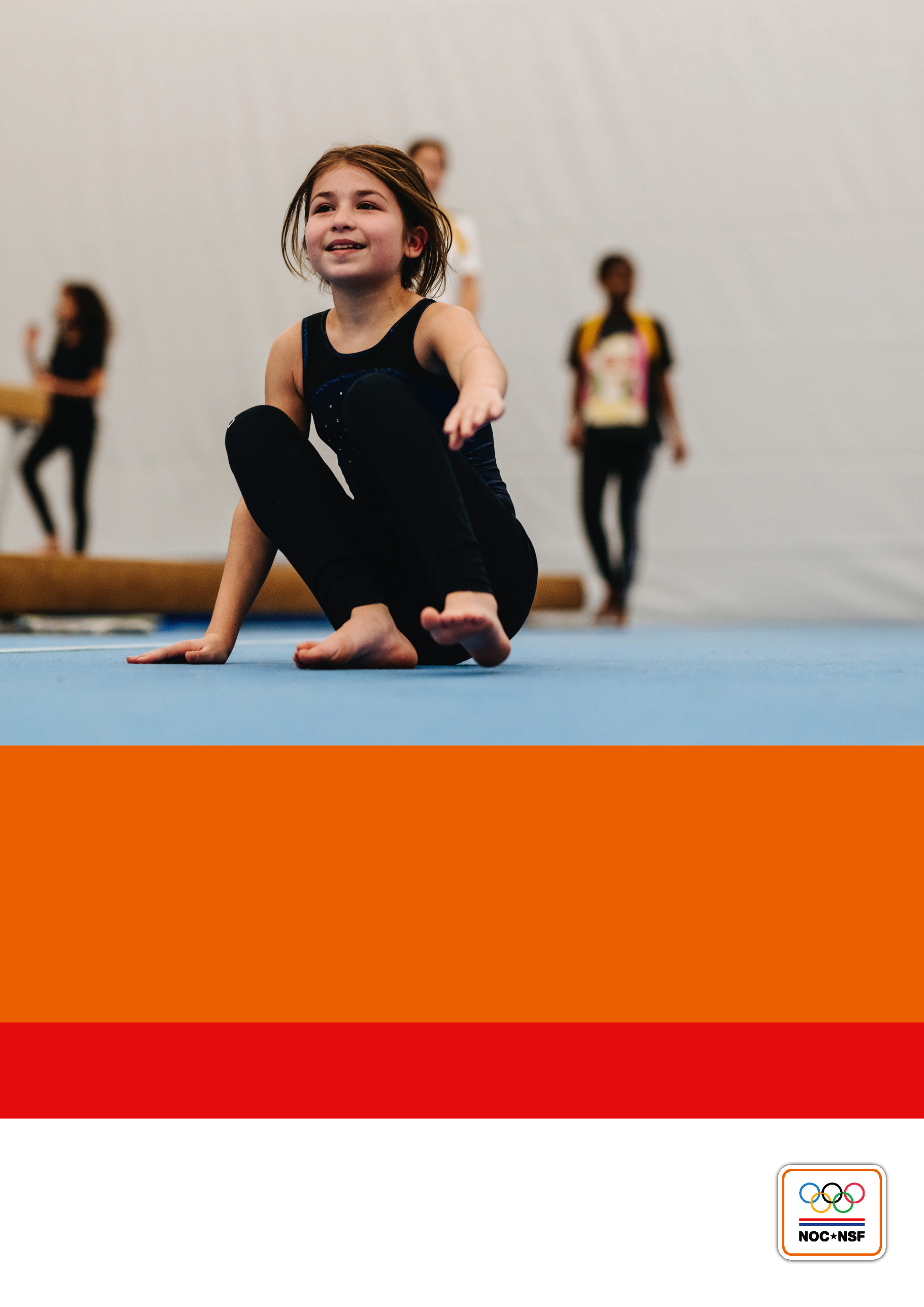 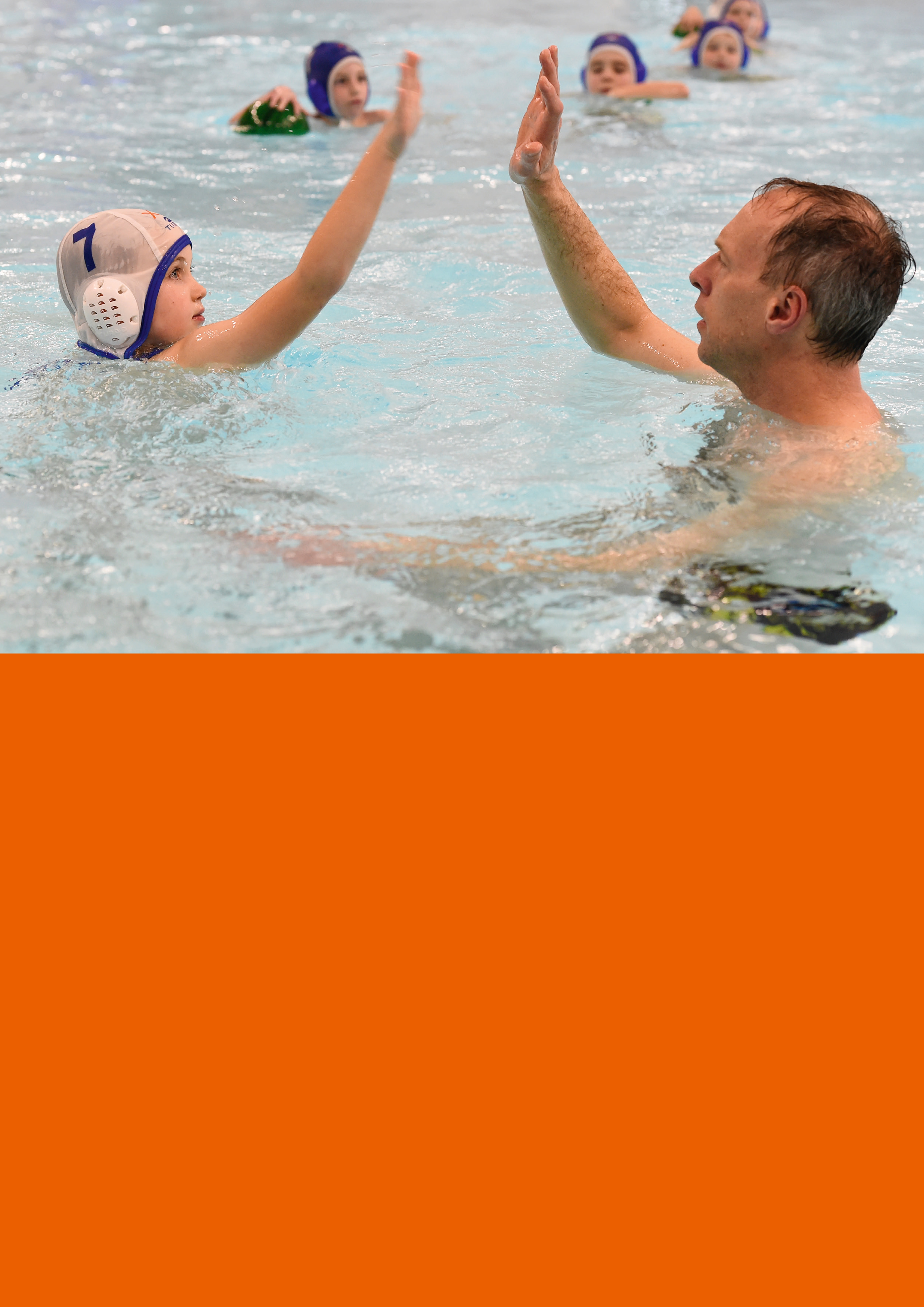 Legitimering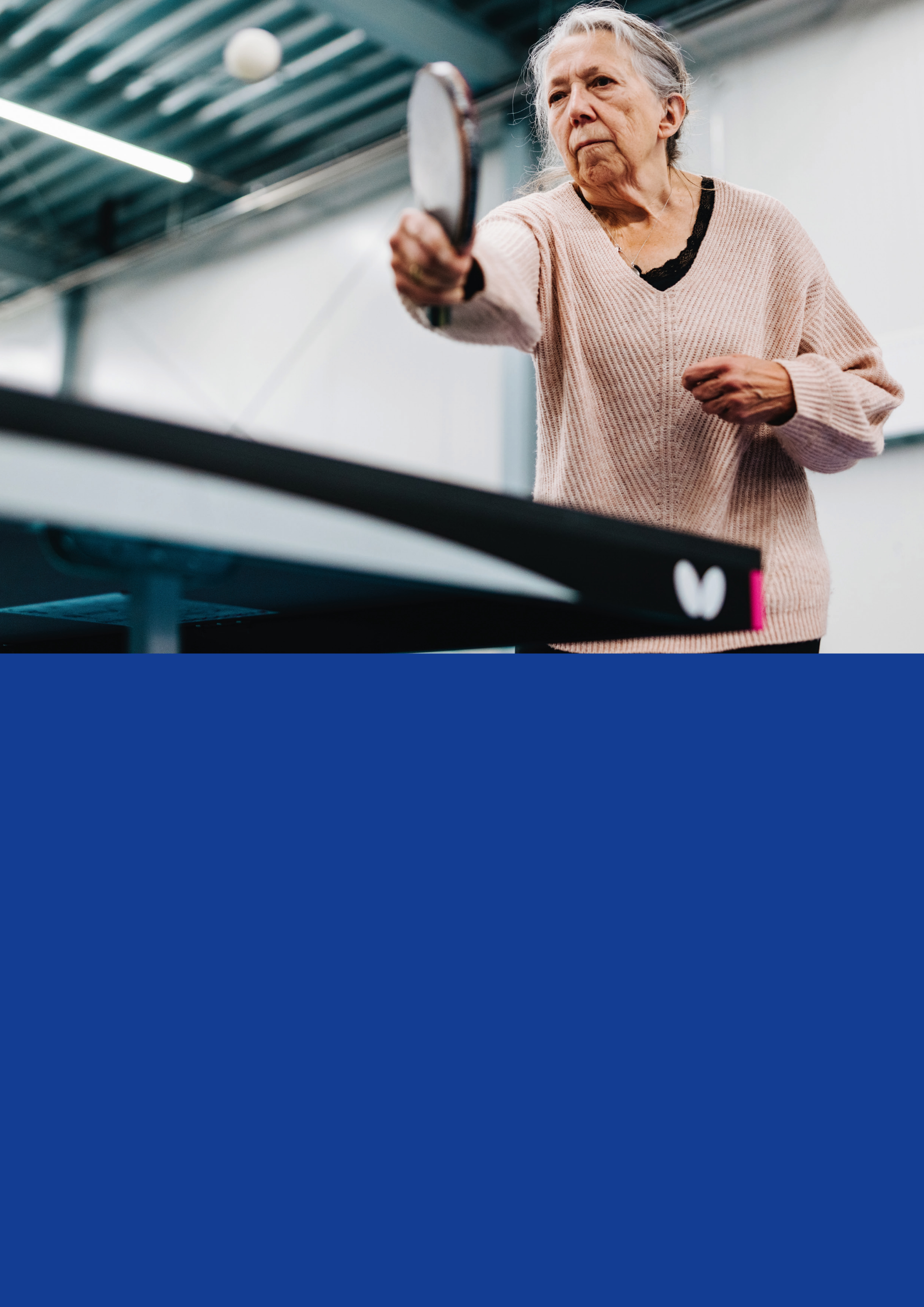 Inleiding gebruik toetsdocumentenIn deze inleiding staat beschreven wat toetsdocumenten (TD) zijn. En wat de afspraken en mogelijkheden zijn.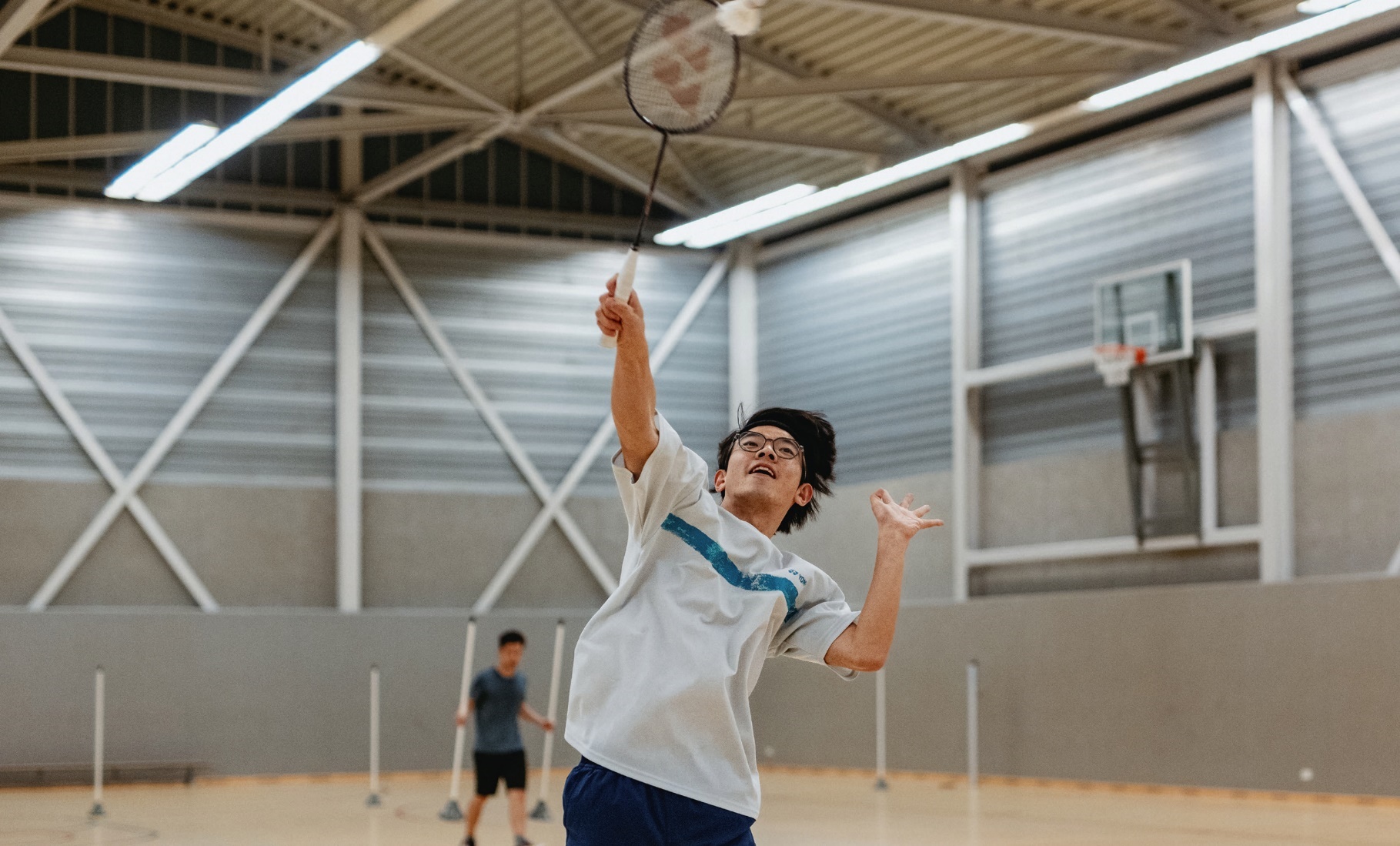 InhoudTrainer-coach 1	10Overzicht	10Algemene informatie voor de sportbond	111.	Diploma en deelkwalificaties	112.	Kerntaken en werkprocessen	113.	PVB’s	124.	Processtappen portfoliobeoordeling	14PVB 1.1 Assisteren bij trainingen/ activiteiten	15PVB 1.2 Assisteren bij wedstrijden	17Trainer-coach 2	19Overzicht	19Algemene informatie voor de sportbond	201.	Diploma en deelkwalificaties	202.	Kerntaken en werkprocessen	203.	PVB’s	214.	Processtappen portfolio- en praktijkbeoordeling	24PVB 2.1 Begeleiden bij trainingen	26PVB 2.2 Begeleiden wedstrijden	32PVB 2.3 Begeleiden bij activiteiten	34Trainer-coach 3	36Overzicht	36Algemene informatie voor de sportbond	371.	Diploma en deelkwalificaties	372.	Kerntaken en werkprocessen	373.	PVB’s	384.	Processtappen portfolio- en praktijkbeoordeling	41PVB 3.1 Geven van trainingen	43PVB 3.2 Coachen bij wedstrijden	48PVB 3.3 Organiseren van activiteiten	53PVB 3.4 Aansturen van assisterend sportkader	55PVB 3.5 Afnemen van vaardigheidstoetsen	56Trainer-coach 4	58Overzicht	58Algemene informatie voor de sportbond	591.	Diploma en deelkwalificaties	592.	Kerntaken en werkprocessen	593.	PVB’s	604.	Processtappen portfolio- en praktijkbeoordeling	63PVB 4.1 Geven van trainingen	65PVB 4.2 Coachen bij wedstrijden	71PVB 4.3 Ondersteunen van sporttechnisch beleid	76PVB 4.5 Samenwerken met begeleidingsteam en deskundigen	78PVB 4.6 Selecteren van sporters	80Trainer-coach 5	82Overzicht	82Algemene informatie voor de sportbond	831.	Diploma en deelkwalificaties	832.	Kerntaken en werkprocessen	843.	PVB’s	854.	Processtappen portfolio- en praktijkbeoordeling	88PVB 5.1 Geven van trainingen	90PVB 5.2 Coachen bij wedstrijden	94PVB 5.3 Ontwikkelen van sporttechnisch beleid	99PVB 5.5 Managen van begeleidingsteam	101PVB 5.6 Toepassen van onderzoek	103PVB 5.7 Opleiden tot topsporter	104Trainer-coach 6	106Overzicht	106Algemene informatie voor de sportbond	1071.	Diploma en deelkwalificaties	1072.	Kerntaken en werkprocessen	1083.	PVB’s	1094.	Processtappen portfolio- en praktijkbeoordeling	112PVB 6.1 Geven van trainingen	114PVB 6.2 Coachen bij wedstrijden	118PVB 6.3 Ontwikkelen van meerjarenplan topsport	123PVB 6.5 Leiden van topsportprogramma	125PVB 6.6 Initiëren van onderzoek	127PVB 6.7 Faciliteren van topsporters	128Eindnoten	130Trainer-coach 1OverzichtAlgemene informatieOm het door de sportbond en NOC*NSF erkende diploma trainer-coach 1 te kunnen ontvangen, moet de kandidaat de twee kerntaken van een trainer-coach 1 beheersen. Elke kerntaak wordt door een proeve van bekwaamheid (PVB) getoetst. In dit toetsplan staat beschrevenom welke PVB's het gaat;wie betrokken zijn bij de afname van de toetsing;wat van de betrokkenen wordt verwacht;wat de PVB inhoudt;welke eisen aan de kandidaat worden gesteld.In de protocollen staan de werkprocessen en de beoordelingscriteria beschreven. Alle toetsdocumenten zijn beschikbaar via www. … .nl.Diploma en deelkwalificatiesEen kandidaat ontvangt het diploma trainer-coach 1 als de volgende twee PVB's volgens de richtlijnen en de norm voor slagen zijn afgelegd:PVB 1.1: Assisteren bij trainingen/activiteitenPVB 1.2: Assisteren bij wedstrijdenElke PVB is een deelkwalificatie. Per deelkwalificatie kan een certificaat worden verstrekt als aan de kwalificatie-eisen wordt voldaan. Heb je voldaan aan alle door de bond verplichte deelkwalificaties, dan ontvang je van de sportbond een diploma. Deze deelkwalificaties staan vermeld op het diploma.Kerntaken en werkprocessenDe volgende kerntaken en werkprocessen uit de KSS 2024 worden getoetst.PVBOverzicht onderdelen PVB1. Voorbeelden: e-learning met een opdrachtenboek, online kennistoets.Samenhang PVB'sAlle portfoliobeoordelingen worden in combinatie afgenomen. Dit houdt in dat de kandidaat een portfolio aanlevert met daarin de uitgewerkte opdrachten die betrekking hebben op het assisteren bij trainingen en/of activiteiten en het assisteren bij wedstrijden.PortfoliobeoordelingVoor de portfoliobeoordeling ontvangt de beoordelaar het portfolio via het bondsbureau van de kandidaat. De beoordelaar vult het PVB-protocol van de portfoliobeoordeling volledig in en stuurt dit binnen 10 werkdagen na ontvangst van de ingeleverde opdrachten naar het bondsbureau ter attentie van de Toetsingscommissie.De beoordelaar heeft de volgende taken bij de portfoliobeoordeling:controleert de afnamecondities;beoordeelt het portfolio;houdt een portfolio-interview;bepaalt het voorlopige resultaat en geeft feedback.Onderdelen PVB'sEisen voor toelating PVBje bent minstens 18 jaar oud;je bent lid van de bond;je beschikt over kwalificatie... en/of eigen vaardigheden...;je hebt inschrijfgeld voor de PVB betaald;je hebt voldaan aan alle voorwaarden (absentie, opdrachten, toetsen, stage afgerond, et cetera).BeoordelaarElk PVB-onderdeel wordt afgenomen door één beoordelaar. De beoordelaar wordt aangewezen door de Toetsingscommissie van de sportbond. Indien voor meer dan één beoordelaar wordt gekozen, dan moeten ze ieder voor zich en zonder overleg tot een beoordeling komen.BeoordelingBeoordeling gebeurt aan de hand van de beoordelingscriteria die zijn opgenomen in het protocol. De beoordelingscriteria zijn geclusterd op basis van de werkprocessen.NormeringOm te slagen moet de portfoliobeoordeling voldoende zijn. Het portfolio is voldoende als op alle beoordelingscriteria 'voldaan' / alle werkprocessen 'ja' is gescoord.ResultaatDe Toetsingscommissie stelt het definitieve resultaat vast en bericht je binnen 15 werkdagen na de dag van de bevestiging van de inschrijving.HerkansingVoorgaande richtlijnen zijn ook van toepassing op een herkansing. Het aantal herkansingen voor de PVB is maximaal twee. In totaal heb je dus drie kansen om iedere PVB te halen. Hierbij geldt dat er niet langer dan een jaar mag zitten tussen de eerste aanvraag en de laatste herkansing.Klacht, bezwaar of beroepJe kunt bij de Toetsingscommissie bezwaar maken tegen de gang van zaken met betrekking tot de PVB-afname en/of de uitslag van de PVB. Tegen een oordeel op bezwaar van de Toetsingscommissie of na een oordeel van de Toetsingscommissie over fraude, kun je beroep aantekenen bij de Commissie van Beroep voor Toetsing. Een klacht over de beoordeling, locatie of de beoordelaar kun je indienen bij de Toetsingscommissie. Je ontvangt terugkoppeling over de behandeling van je klacht.Informatie over klachten, bezwaar en beroep staat in het Toetsreglement sport. Deze kun je vinden op www… … .nlProcesstappen portfoliobeoordelingVoor het afnemen van PVB's moeten de volgende stappen worden doorlopen door de Toetsingscommissie, de kandidaat en de beoordelaar. Verder aan te vullen door de sportbond met extra stappen.PVB 1.1 Assisteren bij trainingen/ activiteitenDeelkwalificatie van trainer-coach 1OpdrachtDe algemene opdracht voor deze PVB is: 'Assisteer bij een training/activiteit'. Met deze PVB toon je aan dat je de werkprocessen beheerst die behoren bij deze kerntaak.Protocol PVB 1.1Assisteren bij trainingen/activiteiten - portfoliobeoordelingPVB 1.2 Assisteren bij wedstrijdenDeelkwalificatie van trainer-coach 1OpdrachtDe algemene opdracht voor deze PVB is: 'Assisteer bij een wedstrijd'. Met deze PVB toon je aan dat je de werkprocessen beheerst die behoren bij deze kerntaak.Protocol PVB 1.2Assisteren bij wedstrijden - portfoliobeoordelingTrainer-coach 2OverzichtAlgemene informatieOm het door de sportbond en NOC*NSF erkende diploma trainer-coach 2 te kunnen ontvangen, moet de kandidaat de drie kerntaken van een trainer-coach 2 beheersen. Elke kerntaak wordt door een proeve van bekwaamheid (PVB) getoetst. In dit toetsplan staat beschreven:om welke PVB's het gaat;wie betrokken zijn bij de afname van de toetsing;wat van de betrokkenen wordt verwacht;wat de PVB inhoudt;welke eisen aan de kandidaat worden gesteld.In de protocollen staan de werkprocessen en de beoordelingscriteria beschreven. Alle toetsdocumenten zijn beschikbaar via www. … .nl.Diploma en deelkwalificatiesEen kandidaat ontvangt het diploma trainer-coach 2 als de onderstaande drie PVB's volgens de richtlijnen en de norm voor slagen zijn afgelegd:PVB 2.1: Begeleiden bij trainingenPVB 2.2: Begeleiden bij wedstrijdenPVB 2.3: Begeleiden bij activiteitenElke PVB is een deelkwalificatie. Per deelkwalificatie kan een certificaat worden verstrekt als aan de kwalificatie-eisen wordt voldaan. Heb je voldaan aan alle door de bond verplichte deelkwalificaties, dan ontvang je van de sportbond een diploma. Deze deelkwalificaties staan vermeld op het diploma.Kerntaken en werkprocessenDe volgende kerntaken en werkprocessen uit de KSS 2024 worden getoetst.PVBOverzicht onderdelen PVB1.	Voorbeelden: e-learning met een opdrachtenboek, online kennistoets.2.	Voorbeelden: planning praktijkbeoordeling, toelichting op de les die gegeven wordt.3.	Gaat over het verloop van de les en over criteria waar nog twijfel bestaat wat betreft de beheersing.4.	Keuze door bond tussen portfoliovariant (alleen portfoliobeoordeling) en praktijkvariant (portfoliobeoordeling plus praktijkbeoordeling)Samenhang PVB'sAlle portfoliobeoordelingen worden in combinatie afgenomen. Dit houdt in dat de kandidaat een portfolio aanlevert met daarin de uitgewerkte opdrachten die betrekking hebben op het begeleiden bij trainingen, het begeleiden bij wedstrijden en het begeleiden bij activiteiten. Op basis van de portfoliobeoordelingen bepaalt de Toetsingscommissie of de praktijkbeoordeling kan worden afgenomen indien van toepassing.PortfoliobeoordelingVoor de portfoliobeoordeling ontvangt de beoordelaar het portfolio via het bondsbureau van de kandidaat. De beoordelaar vult het PVB-protocol van de portfolio-beoordeling volledig in en stuurt dit binnen 10 werkdagen na ontvangst van de ingeleverde opdrachten naar het bondsbureau ter attentie van de Toetsingscommissie.De beoordelaar heeft de volgende taken bij de portfoliobeoordeling:controleert afnamecondities;beoordeelt het portfolio;houdt een portfolio-interview;bepaalt het voorlopige resultaat en geeft feedback.PraktijkbeoordelingDeze paragraaf is alleen van toepassing als PVB 2.1 ook uit een praktijkbeoordeling bestaat.Voor de praktijkbeoordeling ontvangt de beoordelaar via het bondsbureau de datum, tijd, plaats en accommodatie van de PVB en de naam, het telefoonnummer en het e-mailadres van de kandidaat. De beoordelaar stelt het voorlopige resultaat vast en stuurt het volledig ingevulde protocol binnen 10 werkdagen na de praktijkbeoordeling op naar de Toetsingscommissie.De beoordelaar heeft de volgende taken bij de praktijkbeoordeling:stelt zichzelf voor, stelt kandidaat op gemak en controleert afnamecondities;beslist over doorgang;bepaalt wie verwijtbaar is in geval van geen doorgang;grijpt in als de veiligheid in het geding is;houdt een startgesprek;observeert en beoordeelt de praktijk;houdt een praktijkinterview;bepaalt het voorlopige resultaat en geeft feedback.Onderdelen PVB's* Het praktijk-interview gaat over de beoordelingscriteria die zich in de praktijk niet hebben voorgedaan en/of waarover nog twijfel bestaat wat betreft de beheersing.Eisen voor toelating PVBje bent minstens 18 jaar oud;je bent lid van de bond;je beschikt over kwalificatie... en/of eigen vaardigheden...;je hebt inschrijfgeld voor de PVB betaald;je hebt voldaan aan alle voorwaarden (absentie, opdrachten, toetsen, stage afgerond, et cetera).BeoordelaarElk PVB-onderdeel wordt afgenomen door één beoordelaar. De beoordelaar wordt aangewezen door de Toetsingscommissie van de sportbond. Indien voor meer dan één beoordelaar wordt gekozen, dan moeten ze ieder voor zich en zonder overleg tot een beoordeling komen.BeoordelingBeoordeling gebeurt aan de hand van de beoordelingscriteria die zijn opgenomen in het protocol. De beoordelingscriteria zijn geclusterd op basis van de werkprocessen.NormeringOm te slagen moeten de portfoliobeoordeling en de praktijkbeoordeling voldoende zijn. Het portfolio is voldoende als op alle beoordelingscriteria 'voldaan' / alle werkprocessen 'ja' is gescoord. De praktijk is voldoende als op alle beoordelingscriteria 'voldaan' / alle werkprocessen 'ja' is gescoord.ResultaatDe Toetsingscommissie stelt het definitieve resultaat vast en bericht je in het geval van een praktijkbeoordeling binnen 15 dagen na de dag van de praktijkbeoordeling. In het geval er alleen portfoliobeoordeling is, bericht de Toetsingscommissie je binnen 15 dagen na de dag van bevestiging van de inschrijving van de PVB.HerkansingVoorgaande richtlijnen zijn ook van toepassing op een herkansing. Het aantal herkansingen voor de PVB is maximaal twee. In totaal heb je dus drie kansen om ieder PVB te halen. Hierbij geldt dat er niet langer dan een jaar mag zitten tussen de eerste aanvraag en de laatste herkansing.Klacht, bezwaar of beroepJe kunt bij de Toetsingscommissie bezwaar maken tegen de gang van zaken met betrekking tot de PVB-afname en/of de uitslag van de PVB. Tegen een oordeel op bezwaar van de Toetsingscommissie of na een oordeel van de Toetsingscommissie over fraude kun je beroep aantekenen bij de Commissie van Beroep voor Toetsing. Een klacht over de beoordeling, locatie of de beoordelaar kun je indienen bij de Toetsingscommissie. Je ontvangt terugkoppeling over de behandeling van je klacht.Informatie over klachten, bezwaar en beroep staat in het Toetsreglement sport. Deze kun je vinden op www… … .nlProcesstappen portfolio- en praktijkbeoordelingVoor het afnemen van PVB's moeten de volgende stappen worden doorlopen door de Toetsingscommissie, de kandidaat en de beoordelaar. Verder aan te vullen door de sportbond met extra stappen.PVB 2.1 Begeleiden bij trainingenDeelkwalificatie van trainer-coach 2OpdrachtDe algemene opdracht voor deze PVB is: 'Begeleiden bij een training'. Met deze PVB toon je aan dat je de werkprocessen beheerst die behoren bij deze kerntaak.Protocol PVB 2.1Begeleiden bij trainingen - portfoliobeoordeling (portfoliovariant)Protocol PVB 2.1Begeleiden bij trainingen - portfoliobeoordeling (praktijkvariant)Protocol PVB 2.1Begeleiden bij trainingen - praktijkbeoordeling (praktijkvariant)PVB 2.2 Begeleiden wedstrijdenDeelkwalificatie van trainer-coach 2OpdrachtDe algemene opdracht voor deze PVB is: 'Begeleiden bij een wedstrijd'. Met deze PVB toon je aan dat je de werkprocessen beheerst die behoren bij deze kerntaak.Protocol PVB 2.2Begeleiden bij wedstrijden - portfoliobeoordelingPVB 2.3 Begeleiden bij activiteitenDeelkwalificatie van trainer-coach 2OpdrachtDe algemene opdracht voor deze PVB is: 'Begeleiden bij een activiteit'. Met deze PVB toon je aan dat je de werkprocessen beheerst die behoren bij deze kerntaak.Protocol PVB 2.3Begeleiden bij activiteiten - portfoliobeoordelingTrainer-coach 3OverzichtAlgemene informatieOm het door de sportbond en NOC*NSF erkende diploma trainer-coach 3 te kunnen ontvangen, moet de kandidaat de vijf kerntaken van een trainer-coach 3 beheersen. Elke kerntaak wordt door een proeve van bekwaamheid (PVB) getoetst. In dit toetsplan staat beschreven:om welke PVB's het gaat;wie betrokken zijn bij de afname van de toetsing;wat van de betrokkenen wordt verwacht;wat de PVB inhoudt;welke eisen aan de kandidaat worden gesteld.In de protocollen staan de werkprocessen en de beoordelingscriteria beschreven. Alle toetsdocumenten zijn beschikbaar via www. … .nl.Diploma en deelkwalificatiesEen kandidaat ontvangt het diploma trainer-coach 3 als de volgende vijf PVB's volgens de richtlijnen en de norm voor slagen zijn afgelegd:PVB 3.1: Geven van trainingenPVB 3.2: Coachen bij wedstrijdenPVB 3.3: Organiseren van activiteitenPVB 3.4: Aansturen van assisterend sportkaderPVB 3.5: Afnemen van vaardigheidstoetsenElke PVB is een deelkwalificatie. Per deelkwalificatie kan een certificaat worden verstrekt als aan de kwalificatie-eisen wordt voldaan. Heb je voldaan aan alle door de bond verplichte deelkwalificaties, dan ontvang je van de sportbond een diploma. Deze deelkwalificaties staan vermeld op het diploma.Kerntaken en werkprocessenDe volgende kerntaken en werkprocessen uit de KSS 2024 worden getoetst.* Met ouders worden ook verzorgers/voogden bedoeld.PVBOverzicht onderdelen PVBVoorbeelden: e-learning met een opdrachtenboek, online kennistoets.Voorbeelden: planning praktijkbeoordeling, toelichting op de les die gegeven wordt.Gaat over het verloop van de les en over criteria waar nog twijfel bestaat wat betreft de beheersing.Keuze door bond tussen portfoliovariant (alleen portfoliobeoordeling) en praktijkvariant (portfoliobeoordeling plus praktijkbeoordeling).Samenhang PVB'sAlle portfoliobeoordelingen worden in combinatie afgenomen. Dit houdt in dat de kandidaat een portfolio aanlevert met daarin de uitgewerkte opdrachten die betrekking hebben op het geven van trainingen, het coachen bij wedstrijden, het organiseren van activiteiten, het aansturen van assisterend sportkader en het afnemen van vaardigheidstoetsen. Op basis van de portfoliobeoordelingen bepaalt de Toetsingscommissie of de praktijkbeoordelingen kunnen worden afgenomen.PortfoliobeoordelingVoor de portfoliobeoordeling ontvangt de beoordelaar het portfolio via het bondsbureau van de kandidaat. De beoordelaar vult het PVB-protocol van de portfolio-beoordeling volledig in en stuurt dit binnen 10 werkdagen na ontvangst van de ingeleverde opdrachten naar het bondsbureau ter attentie van de toetsingscommissie.De beoordelaar heeft de volgende taken bij de portfoliobeoordeling:controleert de afnamecondities;beoordeelt het portfolio;houdt een portfolio-interview;bepaalt het voorlopige resultaat en geeft feedback.PraktijkbeoordelingVoor de praktijkbeoordeling ontvangt de beoordelaar via het bondsbureau de datum, tijd, plaats en accommodatie van de PVB en de naam, het telefoonnummer en het e-mailadres van de kandidaat. De beoordelaar stelt het voorlopige resultaat vast en stuurt het volledig ingevulde protocol binnen 10 werkdagen na de praktijkbeoordeling op naar de Toetsingscommissie.De beoordelaar heeft de volgende taken bij de praktijkbeoordeling:stelt zichzelf voor, stelt kandidaat op gemak en controleert afnamecondities;beslist over doorgang;bepaalt wie verwijtbaar is in geval van geen doorgang;grijpt in als de veiligheid in het geding is;houdt een startgesprek;observeert en beoordeelt de praktijk;houdt een praktijkinterview;bepaalt het voorlopige resultaat en geeft feedback.Onderdelen PVB's* Het praktijk-interview gaat over de beoordelingscriteria die zich in de praktijk niet hebben voorgedaan en/of waarover nog twijfel bestaat wat betreft de beheersing.Eisen voor toelating PVBje bent minstens 18 jaar oud;je bent lid van de bond;je beschikt over kwalificatie... en/of eigen vaardigheden...;je hebt inschrijfgeld voor de PVB betaald;je hebt voldaan aan alle voorwaarden (absentie, opdrachten, toetsen, stage afgerond, et cetera).BeoordelaarElk PVB-onderdeel wordt afgenomen door één beoordelaar. De beoordelaar wordt aangewezen door de Toetsingscommissie van de sportbond. Indien voor meer dan één beoordelaar wordt gekozen, dan moeten ze ieder voor zich en zonder overleg tot een beoordeling komen.BeoordelingBeoordeling gebeurt aan de hand van de beoordelingscriteria die zijn opgenomen in het protocol. De beoordelingscriteria zijn geclusterd op basis van de werkprocessen.NormeringOm te slagen moeten de portfoliobeoordeling en de praktijkbeoordeling voldoende zijn. Het portfolio is voldoende als op alle beoordelingscriteria 'voldaan' / alle werkprocessen 'ja' is gescoord. De praktijk is voldoende als op alle beoordelingscriteria 'voldaan' / alle werkprocessen 'ja' is gescoord.ResultaatDe Toetsingscommissie stelt het definitieve resultaat vast en bericht je binnen 15 werkdagen na de dag van de praktijkbeoordeling.HerkansingVoorgaande richtlijnen zijn ook van toepassing op een herkansing. Het aantal herkansingen voor de PVB is maximaal twee. In totaal heb je dus drie kansen om iedere PVB te halen. Hierbij geldt dat er niet langer dan een jaar mag zitten tussen de eerste aanvraag en de laatste herkansing.Klacht, bezwaar of beroepJe kunt bij de Toetsingscommissie bezwaar maken tegen de gang van zaken met betrekking tot de PVB-afname en/of de uitslag van de PVB. Tegen een oordeel op bezwaar van de Toetsingscommissie of na een oordeel van de Toetsingscommissie over fraude kun je beroep aantekenen bij de Commissie van Beroep voor Toetsing. Een klacht over de beoordeling, locatie of de beoordelaar kun je indienen bij de Toetsingscommissie. Je ontvangt terugkoppeling over de behandeling van je klacht.Informatie over klachten, bezwaar en beroep staat in het Toetsreglement sport. Deze kun je vinden op www … … .nlProcesstappen portfolio- en praktijkbeoordelingVoor het afnemen van PVB's moeten de volgende stappen worden doorlopen door de Toetsingscommissie, de kandidaat en de beoordelaar. Verder aan te vullen door de sportbond met extra stappen.PVB 3.1 Geven van trainingenDeelkwalificatie van trainer-coach 3OpdrachtDe algemene opdracht voor deze PVB is: 'Geven van een training'. Met deze PVB toon je aan dat je de werkprocessen beheerst die behoren bij deze kerntaak.Protocol PVB 3.1Geven van trainingen - portfoliobeoordelingProtocol PVB 3.1Geven van trainingen - praktijkbeoordelingPVB 3.2 Coachen bij wedstrijdenDeelkwalificatie van trainer-coach 3OpdrachtDe algemene opdracht voor deze PVB is: 'Coachen bij een wedstrijd'. Met deze PVB toon je aan dat je de werkprocessen beheerst die behoren bij deze kerntaak.Protocol PVB 3.2Coachen bij wedstrijden - portfoliobeoordeling (portfoliovariant)Protocol PVB 3.2Coachen bij wedstrijden – portfoliobeoordeling (praktijkvariant)Protocol PVB 3.2Coachen bij wedstrijden - praktijkbeoordeling (praktijkvariant)PVB 3.3 Organiseren van activiteitenDeelkwalificatie van trainer-coach 3OpdrachtDe algemene opdracht voor deze PVB is: 'Organiseer een activiteit'. Met deze PVB toon je aan dat je de werkprocessen beheerst die behoren bij deze kerntaak.Protocol PVB 3.3Organiseren van activiteiten – portfoliobeoordelingPVB 3.4 Aansturen van assisterend sportkaderDeelkwalificatie van trainer-coach 3OpdrachtDe algemene opdracht voor deze PVB is: 'Aansturen assisterend sportkader aan'. Met deze PVB toon je aan dat je de werkprocessen beheerst die behoren bij deze kerntaak.Protocol PVB 3.4Aansturen van assisterend sportkader – portfoliobeoordelingPVB 3.5 Afnemen van vaardigheidstoetsenDeelkwalificatie van trainer-coach 3OpdrachtDe algemene opdracht voor deze PVB is: 'Neem een vaardigheidstoets af'. Met deze PVB toon je aan dat je de werkprocessen beheerst die behoren bij deze kerntaak.Protocol PVB 3.5Afnemen van vaardigheidstoetsen - portfoliobeoordelingTrainer-coach 4OverzichtAlgemene informatieOm het door de sportbond en NOC*NSF erkende diploma trainer-coach 4 te kunnen ontvangen, moet de kandidaat de vijf kerntaken van een trainer-coach 4 beheersen. Elke kerntaak wordt door een proeve van bekwaamheid (PVB) getoetst. In dit toetsplan staat beschreven:om welke PVB's het gaat;wie betrokken zijn bij de afname van de toetsing;wat van de betrokkenen wordt verwacht;wat de PVB inhoudt;welke eisen aan de kandidaat worden gesteld.In de protocollen staan de werkprocessen en de beoordelingscriteria beschreven. Alle toetsdocumenten zijn beschikbaar via www. … .nl.Diploma en deelkwalificatiesEen kandidaat ontvangt het diploma trainer-coach 4 als de volgende vijf PVB's volgens de richtlijnen en de norm voor slagen zijn afgelegd:PVB 4.1: Geven van trainingenPVB 4.2: Coachen bij wedstrijdenPVB 4.3: Ondersteunen van sporttechnisch beleidPVB 4.5: Samenwerken met begeleidingsteam en deskundigenPVB 4.6: Selecteren van sportersElke PVB is een deelkwalificatie. Per deelkwalificatie kan een certificaat worden verstrekt als aan de kwalificatie-eisen wordt voldaan. Heb je voldaan aan alle door de bond verplichte deelkwalificaties, dan ontvang je van de sportbond een diploma. Deze deelkwalificaties staan vermeld op het diploma.Kerntaken en werkprocessenDe volgende kerntaken en werkprocessen uit de KSS 2024 worden getoetst.PVBOverzicht onderdelen PVBVoorbeelden: e-learning met een opdrachtenboek, online kennistoets.Voorbeelden: planning praktijkbeoordeling, toelichting op de les die gegeven wordt.Gaat over het verloop van de les en over criteria waar nog twijfel bestaat wat betreft de beheersing.Keuze door bond tussen portfoliovariant (alleen portfoliobeoordeling) en praktijkvariant (portfoliobeoordeling plus praktijkbeoordeling).Samenhang PVB'sAlle portfoliobeoordelingen worden in combinatie afgenomen. Dit houdt in dat de kandidaat een portfolio aanlevert met daarin de uitgewerkte opdrachten die betrekking hebben op het geven van trainingen, coachen bij wedstrijden, ondersteunen van sporttechnisch beleid, samenwerken met begeleidingsteam en deskundigen en selecteren van sporters. Op basis van de portfoliobeoordelingen bepaalt de Toetsingscommissie of de praktijkbeoordelingen kunnen worden afgenomen.PortfoliobeoordelingVoor de portfoliobeoordeling ontvangt de beoordelaar het portfolio via het bondsbureau van de kandidaat. De beoordelaar vult het PVB-protocol van de portfoliobeoordeling volledig in en stuurt dit binnen 10 werkdagen na ontvangst van de ingeleverde opdrachten naar het bondsbureau ter attentie van de toetsingscommissie.De beoordelaar heeft de volgende taken bij de portfoliobeoordeling:controleert de afnamecondities;beoordeelt het portfolio;houdt een portfolio-interview;bepaalt het voorlopige resultaat en geeft feedback.PraktijkbeoordelingVoor de praktijkbeoordeling ontvangt de beoordelaar via het bondsbureau de datum, tijd, plaats en accommodatie van de PVB en de naam, het telefoonnummer en het e-mailadres van de kandidaat. De beoordelaar stelt het voorlopige resultaat vast en stuurt het volledig ingevulde protocol binnen 10 werkdagen na de praktijkbeoordeling op naar de Toetsingscommissie.De beoordelaar heeft de volgende taken bij de praktijkbeoordeling:•	stelt zichzelf voor, stelt kandidaat op gemak en controleert afnamecondities;•	beslist over doorgang;•	bepaalt wie verwijtbaar is in geval van geen doorgang;•	grijpt in als de veiligheid in het geding is;•	houdt een startgesprek;•	observeert en beoordeelt de praktijk;•	houdt een praktijkinterview;•	bepaalt het voorlopige resultaat en geeft feedback.Onderdelen PVB's* Het praktijk-interview gaat over de beoordelingscriteria die zich in de praktijk niet hebben voorgedaan en/of waarover nog twijfel bestaat wat betreft de beheersing.Eisen voor toelating PVBje bent minstens 18 jaar oud;je bent lid van de bond;je beschikt over kwalificatie... en/of eigen vaardigheden...;je hebt inschrijfgeld voor de PVB betaald;je hebt voldaan aan alle voorwaarden (absentie, opdrachten, toetsen, stage afgerond, et cetera).BeoordelaarElk PVB-onderdeel wordt afgenomen door één beoordelaar. De beoordelaar wordt aangewezen door de Toetsingscommissie van de sportbond. Indien voor meer dan één beoordelaar wordt gekozen, dan moeten ze ieder voor zich en zonder overleg tot een beoordeling komen.BeoordelingBeoordeling gebeurt aan de hand van de beoordelingscriteria die zijn opgenomen in het protocol. De beoordelingscriteria zijn geclusterd op basis van de werkprocessen.NormeringOm te slagen moeten de portfoliobeoordeling en de praktijkbeoordeling voldoende zijn. Het portfolio is voldoende als op alle beoordelingscriteria 'voldaan' / alle werkprocessen 'ja' is gescoord. De praktijk is voldoende als op alle beoordelingscriteria 'voldaan' / alle werkprocessen 'ja' is gescoord.ResultaatDe Toetsingscommissie stelt het definitieve resultaat vast en bericht je binnen 15 werkdagen na de dag van de praktijkbeoordeling.HerkansingVoorgaande richtlijnen zijn ook van toepassing op een herkansing. Het aantal herkansingen voor de PVB is maximaal twee. In totaal heb je dus drie kansen om iedere PVB te halen. Hierbij geldt dat er niet langer dan een jaar mag zitten tussen de eerste aanvraag en de laatste herkansing.Klacht, bezwaar of beroepJe kunt bij de Toetsingscommissie bezwaar maken tegen de gang van zaken met betrekking tot de PVB-afname en/of de uitslag van de PVB. Tegen een oordeel op bezwaar van de Toetsingscommissie of na een oordeel van de Toetsingscommissie over fraude kun je beroep aantekenen bij de Commissie van Beroep voor Toetsing. Een klacht over de beoordeling, locatie of de beoordelaar kun je indienen bij de Toetsingscommissie. Je ontvangt terugkoppeling over de behandeling van je klacht.Informatie over klachten, bezwaar en beroep staat in het Toetsreglement sport. Deze kun je vinden op www… … .nlProcesstappen portfolio- en praktijkbeoordelingVoor het afnemen van PVB's moeten de volgende stappen worden doorlopen door de Toetsingscommissie, de kandidaat en de beoordelaar. Verder aan te vullen door de sportbond met extra stappen.PVB 4.1 Geven van trainingenDeelkwalificatie van trainer-coach 4OpdrachtDe algemene opdracht voor deze PVB is: 'Geef een training'. Met deze PVB toon je aan dat je de werkprocessen beheerst die behoren bij deze kerntaak.Protocol PVB 4.1Geven van trainingen - portfoliobeoordelingProtocol PVB 4.1Geven van trainingen - praktijkbeoordelingPVB 4.2 Coachen bij wedstrijdenDeelkwalificatie van trainer-coach 4OpdrachtDe algemene opdracht voor deze PVB is: 'Coachen bij een wedstrijd'. Met deze PVB toon je aan dat je de werkprocessen beheerst die behoren bij deze kerntaak.Protocol PVB 4.2Coachen bij wedstrijden - portfoliobeoordeling (portfoliovariant)Protocol PVB 4.2Coachen bij wedstrijden - portfoliobeoordeling (praktijkvariant)Protocol PVB 4.2Coachen bij wedstrijden - praktijkbeoordeling (praktijkvariant)PVB 4.3 Ondersteunen van sporttechnisch beleidDeelkwalificatie van trainer-coach 4OpdrachtDe algemene opdracht voor deze PVB is: 'Ondersteun sporttechnisch beleid'. Met deze PVB toon je aan dat je de werkprocessen beheerst die behoren bij deze kerntaak.Protocol PVB 4.3Ondersteunen sporttechnisch beleid – portfoliobeoordelingPVB 4.5 Samenwerken met begeleidingsteam en deskundigenDeelkwalificatie van trainer-coach 4OpdrachtDe algemene opdracht voor deze PVB is: 'Werk samen met een begeleidingsteam en deskundigen'. Met deze PVB toon je aan dat je de werkprocessen beheerst die behoren bij deze kerntaak.Protocol PVB 4.5Samenwerken met begeleidingsteam en deskundigen – portfoliobeoordelingPVB 4.6 Selecteren van sportersDeelkwalificatie van trainer-coach 4OpdrachtDe algemene opdracht voor deze PVB is: 'Selecteer sporters'. Met deze PVB toon je aan dat je de werkprocessen beheerst die behoren bij deze kerntaak.Protocol PVB 4.6Selecteren van sporters - portfoliobeoordelingTrainer-coach 5OverzichtAlgemene informatieOm het door de sportbond en NOC*NSF erkende diploma trainer-coach 5 te kunnen ontvangen, moet de kandidaat de zes kerntaken van een trainer-coach 5 beheersen. Elke kerntaak wordt door een proeve van bekwaamheid (PVB) getoetst. In dit toetsplan staat beschreven:om welke PVB's het gaat;wie betrokken zijn bij de afname van de toetsing;wat van de betrokkenen wordt verwacht;wat de PVB inhoudt;welke eisen aan de kandidaat worden gesteld.In de protocollen staan de werkprocessen en de beoordelingscriteria beschreven. Alle toetsdocumenten zijn beschikbaar via www. … .nl.Diploma en deelkwalificatiesEen kandidaat ontvangt het diploma trainer-coach 5 als de volgende vijf PVB's volgens de richtlijnen en de norm voor slagen zijn afgelegd:PVB 5.1 Geven van trainingenPVB 5.2 Coachen bij wedstrijdenPVB 5.3 Ontwikkelen van sporttechnisch beleidPVB 5.5 Managen van begeleidingsteamPVB 5.6 Toepassen van onderzoekPVB 5.7 Opleiden tot topsporterElke PVB is een deelkwalificatie. Per deelkwalificatie kan een certificaat worden verstrekt als aan de kwalificatie-eisen wordt voldaan. Heb je voldaan aan alle door de bond verplichte deelkwalificaties, dan ontvang je van de sportbond een diploma. Deze deelkwalificaties staan vermeld op het diploma.Kerntaken en werkprocessenDe volgende kerntaken en werkprocessen uit de KSS 2024 worden getoetst.PVBOverzicht onderdelen PVBVoorbeelden: e-learning met een opdrachtenboek, online kennistoets.Voorbeelden: planning praktijkbeoordeling, toelichting op de les die gegeven wordt.Gaat over het verloop van de les en over criteria waar nog twijfel bestaat wat betreft de beheersing.Keuze door bond tussen portfoliovariant (alleen portfoliobeoordeling) en praktijkvariant (portfoliobeoordeling plus praktijkbeoordeling).Samenhang PVB'sAlle portfolio's worden in combinatie afgenomen. Dit houdt in dat de kandidaat een portfolio inlevert met daarin de uitgewerkte opdrachten die betrekking hebben op het geven van trainingen, coachen bij wedstrijden, ontwikkelen van sporttechnisch beleid, managen van begeleidingsteam, toepassen van onderzoek en opleiden tot topsporter. Op basis van de portfoliobeoordelingen bepaalt de Toetsingscommissie of de praktijkbeoordeling kan worden afgenomen.PortfoliobeoordelingVoor de portfoliobeoordeling ontvangt de beoordelaar het portfolio via het bondsbureau van de kandidaat. De beoordelaar vult het PVB-protocol van de portfolio-beoordeling volledig in en stuurt dit binnen 10 werkdagen na ontvangst van de ingeleverde opdrachten naar het bondsbureau ter attentie van de toetsingscommissie.De beoordelaar heeft de volgende taken bij de portfoliobeoordeling:controleert de afnamecondities;beoordeelt het portfolio;houdt een portfolio-interview;bepaalt het voorlopige resultaat en geeft feedback.PraktijkbeoordelingVoor de praktijkbeoordeling ontvangt de beoordelaar via het bondsbureau de datum, tijd, plaats en accommodatie van de PVB en de naam, het telefoonnummer en het e-mailadres van de kandidaat. De beoordelaar stelt het voorlopige resultaat vast en stuurt het volledig ingevulde protocol binnen 10 werkdagen na de praktijkbeoordeling op naar de Toetsingscommissie.De beoordelaar heeft de volgende taken bij de praktijkbeoordeling:stelt zichzelf voor, stelt kandidaat op gemak en controleert afnamecondities;beslist over doorgang;bepaalt wie verwijtbaar is in geval van geen doorgang;grijpt in als de veiligheid in het geding is;houdt een startgesprek;observeert en beoordeelt de praktijk;houdt een praktijkinterview;bepaalt het voorlopige resultaat en geeft feedback.Onderdelen PVB's* Het praktijk-interview gaat over de beoordelingscriteria die zich in de praktijk niet hebben voorgedaan en/of waarover nog twijfel bestaat wat betreft de beheersing.Eisen voor toelating PVBje bent minstens 18 jaar oud;je hebt het diploma trainer-coach 4;je bent lid van de bond;je beschikt over kwalificatie... en/of eigen vaardigheden...;je hebt inschrijfgeld voor de PVB betaald;je hebt voldaan aan alle voorwaarden (absentie, opdrachten, toetsen, stage afgerond, et cetera).BeoordelaarElk PVB-onderdeel wordt afgenomen door één beoordelaar. De beoordelaar wordt aangewezen door de Toetsingscommissie van de sportbond. Indien voor meer dan één beoordelaar wordt gekozen, dan moeten ze ieder voor zich en zonder overleg tot een beoordeling komen.BeoordelingBeoordeling gebeurt aan de hand van de beoordelingscriteria die zijn opgenomen in het protocol. De beoordelingscriteria zijn geclusterd op basis van de werkprocessen.NormeringOm te slagen moeten de portfoliobeoordeling en de praktijkbeoordeling voldoende zijn. Het portfolio is voldoende als op alle beoordelingscriteria 'voldaan' / alle werkprocessen 'ja' is gescoord. De praktijk is voldoende als op alle beoordelingscriteria 'voldaan' / alle werkprocessen 'ja' is gescoord.ResultaatDe Toetsingscommissie stelt het definitieve resultaat vast en bericht je binnen 15 werkdagen na de dag van de praktijkbeoordeling.HerkansingVoorgaande richtlijnen zijn ook van toepassing op een herkansing. Het aantal herkansingen voor de PVB is maximaal twee. In totaal heb je dus drie kansen om iedere PVB te halen. Hierbij geldt dat er niet langer dan een jaar mag zitten tussen de eerste aanvraag en de laatste herkansing.Klacht, bezwaar of beroepJe kunt bij de Toetsingscommissie bezwaar maken tegen de gang van zaken met betrekking tot de PVB-afname en/of de uitslag van de PVB. Tegen een oordeel op bezwaar van de Toetsingscommissie of na een oordeel van de Toetsingscommissie over fraude kun je beroep aantekenen bij de Commissie van Beroep voor Toetsing. Een klacht over de beoordeling, locatie of de beoordelaar kun je indienen bij de Toetsingscommissie. Je ontvangt terugkoppeling over de behandeling van je klacht.Informatie over klachten, bezwaar en beroep staat in het Toetsreglement sport. Deze kun je vinden op www… … .nlProcesstappen portfolio- en praktijkbeoordelingVoor het afnemen van PVB's moeten de volgende stappen worden doorlopen door de Toetsingscommissie, de kandidaat en de beoordelaar. Verder aan te vullen door de sportbond met extra stappen.PVB 5.1 Geven van trainingenDeelkwalificatie van trainer-coach 5OpdrachtDe algemene opdracht voor deze PVB is: 'Geef een training'. Met deze PVB toon je aan dat je de werkprocessen beheerst die behoren bij deze kerntaak.Protocol PVB 5.1Geven van trainingen - portfoliobeoordelingProtocol PVB 5.1Geven van trainingen - praktijkbeoordelingPVB 5.2 Coachen bij wedstrijdenDeelkwalificatie van trainer-coach 5OpdrachtDe algemene opdracht voor deze PVB is: 'Coachen bij een wedstrijd'. Met deze PVB toon je aan dat je de werkprocessen beheerst die behoren bij deze kerntaak.Protocol PVB 5.2Coachen bij wedstrijden - portfoliobeoordeling (portfoliovariant)Protocol PVB 5.2Coachen bij wedstrijden - portfoliobeoordeling (praktijkvariant)Protocol PVB 5.2Coachen bij wedstrijden - praktijkbeoordeling (praktijkvariant)PVB 5.3 Ontwikkelen van sporttechnisch beleidDeelkwalificatie van trainer-coach 5OpdrachtDe algemene opdracht voor deze PVB is: 'Ontwikkel sporttechnisch beleid'. Met deze PVB toon je aan dat je de werkprocessen beheerst die behoren bij deze kerntaak.Protocol PVB 5.3Ondersteunen sporttechnisch beleid - portfoliobeoordelingPVB 5.5 Managen van begeleidingsteamDeelkwalificatie van trainer-coach 5OpdrachtDe algemene opdracht voor deze PVB is: 'Manage een begeleidingsteam'. Met deze PVB toon je aan dat je de werkprocessen beheerst die behoren bij deze kerntaak.Protocol PVB 5.5Samenwerken met begeleidingsteam en deskundigen - portfoliobeoordelingPVB 5.6 Toepassen van onderzoekDeelkwalificatie van trainer-coach 5OpdrachtDe algemene opdracht voor deze PVB is: 'Pas onderzoek toe'. Met deze PVB toon je aan dat je de werkprocessen beheerst die behoren bij deze kerntaak.Protocol PVB 5.6Toepassen van onderzoek - portfoliobeoordelingPVB 5.7 Opleiden tot topsporterDeelkwalificatie van trainer-coach 5OpdrachtDe algemene opdracht voor deze PVB is: 'Leid op tot topsporter'. Met deze PVB toon je aan dat je de werkprocessen beheerst die behoren bij deze kerntaak.Protocol PVB 5.7Opleiden tot topsporters - portfoliobeoordelingTrainer-coach 6OverzichtAlgemene informatieOm het door de sportbond en NOC*NSF erkende diploma trainer-coach 6 te kunnen ontvangen, moet de kandidaat de zes kerntaken van een trainer-coach 6 beheersen. Elke kerntaak wordt door een proeve van bekwaamheid (PVB) getoetst. In dit toetsplan staat beschreven:om welke PVB's het gaat;wie betrokken zijn bij de afname van de toetsing;wat van de betrokkenen wordt verwacht;wat de PVB inhoudt;welke eisen aan de kandidaat worden gesteld.In de protocollen staan de werkprocessen en de beoordelingscriteria beschreven. Alle toetsdocumenten zijn beschikbaar via www. … .nl.Diploma en deelkwalificatiesEen kandidaat ontvangt het diploma trainer-coach 6 als de volgende vijf PVB's volgens de richtlijnen en de norm voor slagen zijn afgelegd:PVB 6.1 Geven van trainingenPVB 6.2 Coachen bij wedstrijdenPVB 6.3 Ontwikkelen meerjarenplan topsportPVB 6.6 Leiden van topsportprogrammaPVB 6.6 Initiëren van onderzoekPVB 6.7 Faciliteren van topsportersElke PVB is een deelkwalificatie. Per deelkwalificatie kan een certificaat worden verstrekt als aan de kwalificatie-eisen wordt voldaan. Heb je voldaan aan alle door de bond verplichte deelkwalificaties, dan ontvang je van de sportbond een diploma. Deze deelkwalificaties staan vermeld op het diploma.Kerntaken en werkprocessenDe volgende kerntaken en werkprocessen uit de KSS 2024 worden getoetst.PVBOverzicht onderdelen PVBVoorbeelden: e-learning met een opdrachtenboek, online kennistoets.Voorbeelden: planning praktijkbeoordeling, toelichting op de les die gegeven wordt.Gaat over het verloop van de les en over criteria waar nog twijfel bestaat wat betreft de beheersing.Keuze door bond tussen portfoliovariant (alleen portfoliobeoordeling) en praktijkvariant (portfoliobeoordeling plus praktijkbeoordeling).Samenhang PVB'sAlle portfolio's worden in combinatie afgenomen. Dit houdt in dat de kandidaat een portfolio inlevert met daarin de uitgewerkte opdrachten die betrekking hebben op het geven van trainingen, coachen bij wedstrijden, ontwikkelen van meerjarenplan topsport, leiden topsport programma, initiëren van onderzoek en faciliteren van topsporters. Op basis van de portfoliobeoordelingen bepaalt de Toetsingscommissie of de praktijkbeoordeling kan worden afgenomen.PortfoliobeoordelingVoor de portfoliobeoordeling ontvangt de beoordelaar het portfolio via het bondsbureau van de kandidaat. De beoordelaar vult het PVB-protocol van de portfolio-beoordeling volledig in en stuurt dit binnen 10 werkdagen na ontvangst van de ingeleverde opdrachten naar het bondsbureau ter attentie van de toetsingscommissie.De beoordelaar heeft de volgende taken bij de portfoliobeoordeling:controleert de afnamecondities;beoordeelt het portfolio;houdt een portfolio-interview;bepaalt het voorlopige resultaat en geeft feedback.PraktijkbeoordelingVoor de praktijkbeoordeling ontvangt de beoordelaar via het bondsbureau de datum, tijd, plaats en accommodatie van de PVB en de naam, het telefoonnummer en het e-mailadres van de kandidaat.De beoordelaar stelt het voorlopige resultaat vast en stuurt het volledig ingevulde protocol binnen 10 werkdagen na de praktijkbeoordeling op naar de Toetsingscommissie.De beoordelaar heeft de volgende taken bij de praktijkbeoordeling:stelt zichzelf voor, stelt kandidaat op gemak en controleert afnamecondities;beslist over doorgang;bepaalt wie verwijtbaar is in geval van geen doorgang;grijpt in als de veiligheid in het geding is;houdt een startgesprek;observeert en beoordeelt de praktijk;houdt een praktijkinterview;bepaalt het voorlopige resultaat en geeft feedback.Onderdelen PVB's* Het praktijk-interview gaat over de beoordelingscriteria die zich in de praktijk niet hebben voorgedaan en/of waarover nog twijfel bestaat wat betreft de beheersing.Eisen voor toelating PVBje bent minstens 18 jaar oud;je hebt het diploma trainer-coach 5;je bent lid van de bond;je beschikt over kwalificatie... en/of eigen vaardigheden...;je hebt inschrijfgeld voor de PVB betaald;je hebt voldaan aan alle voorwaarden (absentie, opdrachten, toetsen, stage afgerond, et cetera).BeoordelaarElk PVB-onderdeel wordt afgenomen door één beoordelaar. De beoordelaar wordt aangewezen door de Toetsingscommissie van de sportbond. Indien voor meer dan één beoordelaar wordt gekozen, dan moeten ze ieder voor zich en zonder overleg tot een beoordeling komen.BeoordelingBeoordeling gebeurt aan de hand van de beoordelingscriteria die zijn opgenomen in het protocol. De beoordelingscriteria zijn geclusterd op basis van de werkprocessen.NormeringOm te slagen moeten de portfoliobeoordeling en de praktijkbeoordeling voldoende zijn. Het portfolio is voldoende als op alle beoordelingscriteria 'voldaan' / alle werkprocessen 'ja' is gescoord. De praktijk is voldoende als op alle beoordelingscriteria 'voldaan' / alle werkprocessen 'ja' is gescoord.ResultaatDe Toetsingscommissie stelt het definitieve resultaat vast en bericht je binnen 15 werkdagen na de dag van de praktijkbeoordeling.HerkansingVoorgaande richtlijnen zijn ook van toepassing op een herkansing. Het aantal herkansingen voor de PVB is maximaal twee. In totaal heb je dus drie kansen om iedere PVB te halen. Hierbij geldt dat er niet langer dan een jaar mag zitten tussen de eerste aanvraag en de laatste herkansing.Klacht, bezwaar of beroepJe kunt bij de Toetsingscommissie bezwaar maken tegen de gang van zaken met betrekking tot de PVB-afname en/of de uitslag van de PVB. Tegen een oordeel op bezwaar van de Toetsingscommissie of na een oordeel van de Toetsingscommissie over fraude kun je beroep aantekenen bij de Commissie van Beroep voor Toetsing. Een klacht over de beoordeling, locatie of de beoordelaar kun je indienen bij de Toetsingscommissie. Je ontvangt terugkoppeling over de behandeling van je klacht.Informatie over klachten, bezwaar en beroep staat in het Toetsreglement sport. Deze kun je vinden op www… … .nlProcesstappen portfolio- en praktijkbeoordelingVoor het afnemen van PVB's moeten de volgende stappen worden doorlopen door de Toetsingscommissie, de kandidaat en de beoordelaar. Verder aan te vullen door de sportbond met extra stappen.PVB 6.1 Geven van trainingenDeelkwalificatie van trainer-coach 6OpdrachtDe algemene opdracht voor deze PVB is: 'Geven van een training'. Met deze PVB toon je aan dat je de werkprocessen beheerst die behoren bij deze kerntaak.Protocol PVB 6.1Geven van trainingen - portfoliobeoordelingProtocol PVB 6.1Geven van trainingen - praktijkbeoordelingPVB 6.2 Coachen bij wedstrijdenDeelkwalificatie van trainer-coach 6OpdrachtDe algemene opdracht voor deze PVB is: 'Coachen bij een wedstrijd'. Met deze PVB toon je aan dat je de werkprocessen beheerst die behoren bij deze kerntaak.Protocol PVB 6.2Coachen bij wedstrijden - portfoliobeoordeling (portfoliovariant)Protocol PVB 6.2Coachen bij wedstrijden - portfoliobeoordeling (praktijkvariant)Protocol PVB 6.2Coachen bij wedstrijden - praktijkbeoordeling (praktijkvariant)PVB 6.3 Ontwikkelen van meerjarenplan topsportDeelkwalificatie van trainer-coach 6OpdrachtDe algemene opdracht voor deze PVB is: 'Ontwikkel een meerjarenplan topsport'. Met deze PVB toon je aan dat je de werkprocessen beheerst die behoren bij deze kerntaak.Protocol PVB 6.3Ontwikkelen van meerjarenplan topsport - portfoliobeoordelingPVB 6.5 Leiden van topsportprogrammaDeelkwalificatie van trainer-coach 6OpdrachtDe algemene opdracht voor deze PVB is: 'Leid een topsportprogramma'. Met deze PVB toon je aan dat je de werkprocessen beheerst die behoren bij deze kerntaak.Protocol PVB 6.5Leiden van topsportprogramma - portfoliobeoordelingPVB 6.6 Initiëren van onderzoekDeelkwalificatie van trainer-coach 6OpdrachtDe algemene opdracht voor deze PVB is: 'Initieer onderzoek'. Met deze PVB toon je aan dat je de werkprocessen beheerst die behoren bij deze kerntaak.Protocol PVB 6.6Toepassen van onderzoek - portfoliobeoordelingPVB 6.7 Faciliteren van topsportersDeelkwalificatie van trainer-coach 6OpdrachtDe algemene opdracht voor deze PVB is: 'Faciliteer een topsporter'. Met deze PVB toon je aan dat je de werkprocessen beheerst die behoren bij deze kerntaak.Protocol PVB 6.7Faciliteren van topsporters - portfoliobeoordelingEindnotenIn het onderwijs aangeduid met (landelijk) opleidingsprofiel.In het onderwijs aangeduid als leeruitkomsten en leerresultaten.In het onderwijs examens genoemd.Voorheen beroepscompetentieprofiel genoemd. Door het laten vervallen van de woorden 'competenties' en 'beroep' is gekozen voor de aanduiding 'brancheprofiel'. In het onderwijs wordt het ook '(landelijk) beroepsprofiel' genoemd.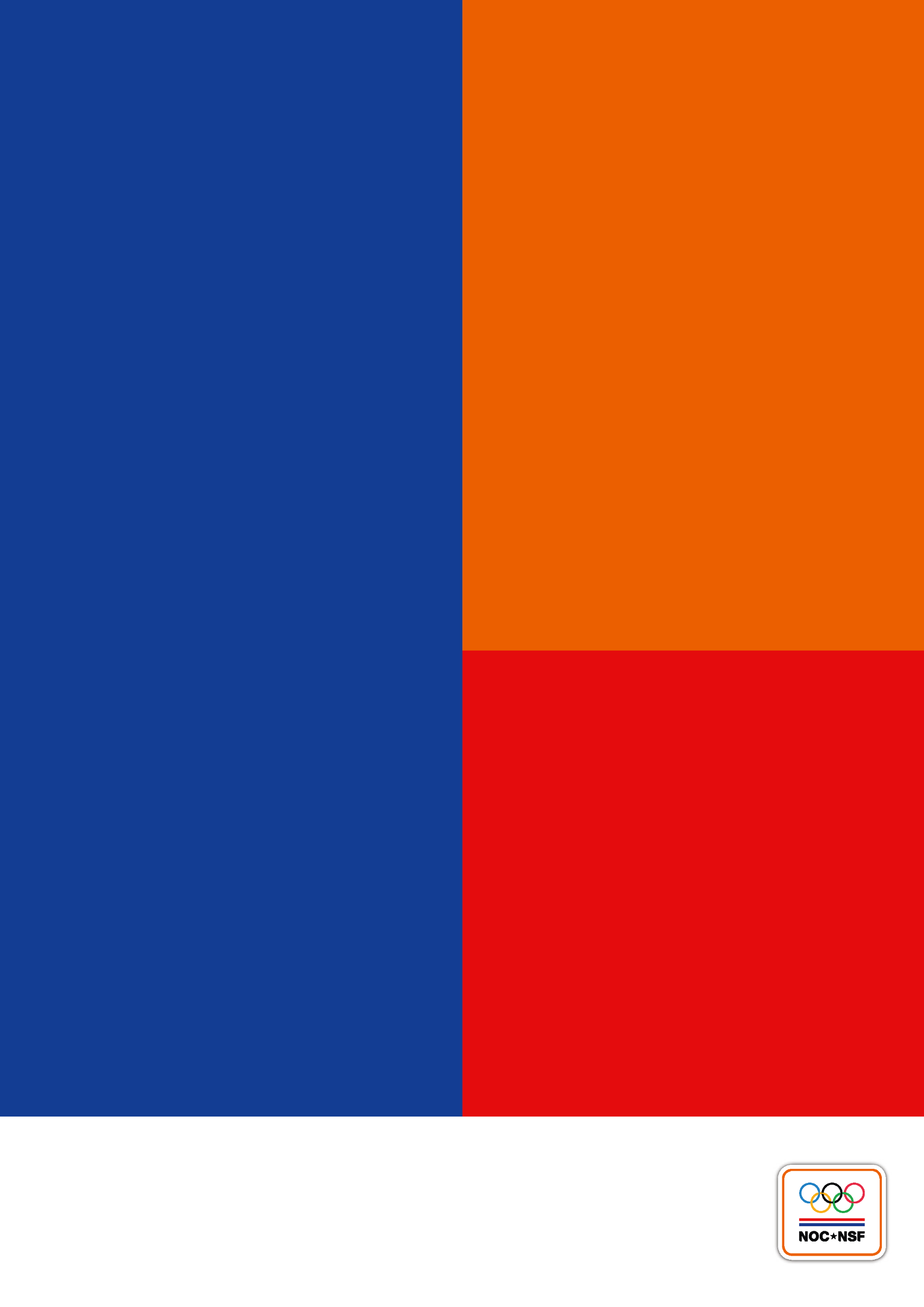 Regiegroep Herijking KSS2020Procesgroep Herijking KSS2021Begeleidingscommissie Herijking KSS2021Ronald Klomp (NOC*NSF)Rogier Beliën (KNLTB)Frank van Gene (WOS)Jan Minkhorst (NOC*NSF, voorzitter)Marco Bout (KNVB)Lisette van de Heij (Atletiekunie)Thomas van der Staak (KNVB)Bert Geenen (Hogeschool Zeeland)René Immers (MBO Raad, voorzitter)Marit van Genderen (NOC*NSF)Marieke Jonker (KNSB)Patrick Jeuken (Kampong hockey)Marit van Genderen (NOC*NSF)Nathan Kipp (KNHB)Arie Koops (Internationaal)Marit van Genderen (NOC*NSF)Vanessa de Knegt (KNVB)Ingrid Koppelman (FNV Sport)Marit van Genderen (NOC*NSF)Tijs Pijls (NCP NLQF)Nina Oosterloo (KNGU)Marit van Genderen (NOC*NSF)Jessica Tadema (NCP NLQF)Niek Pot (Ministerie van VWS)Marit van Genderen (NOC*NSF)Eveline van Tuinen (NKBV)Thom Terwee (HSO)Marit van Genderen (NOC*NSF)Alijd Vervoorn (SEC)Nicolette van Veldhoven (NOC*NSF)Marit van Genderen (NOC*NSF)Nelly Voogt (procesbegeleider)Marit van Genderen (NOC*NSF)Ondersteund doorMarit van Genderen (NOC*NSF)Jochem Jaarsma (NOC*NSF)Marit van Genderen (NOC*NSF)Jint Koevoet (NOC*NSF)Alliantie opleiden trainers-coaches en instructeursWerkgroep KSS 2024Ondersteund doorJildou Gemser (NOC*NSF)Rogier Beliën (KNLTB - NOC*NSF)Joost Roede (NOC*NSF)Bert Hamhuis (MBO Raad)Jildou Gemser (NOC*NSF)Jessica Tadema (NLQF)Richard Kaper (NOC*NSF)Remco Haring (NOC*NSF)Hans Kelder (NBB)Marieke Jonker (KNSB)Meelezers OnderwijsAschwin Lankwarden (KNZB)Nathan Kipp (KNHB)Koen Francissen (ROC Rijn IJssel)Henry van Meerten (KNKV)Vanessa de Knegt (KNVB)Niek Schut (ROC Mondriaan)Herman Meppelink (Nevobo)Margot Kouwenberg (NOC*NSF)Bert Wezenberg (ROC Friesland)Gijs Ronnes (JBN)Annelies Martijn (NOC*NSF)Jurre Trouw (KNSB)Eveline van Tuinen (KNRB)Kris Tuinier (Hanzehogeschool Groningen)Thom Terwee (Hogeschool van Amsterdam)In opdracht van NOC*NSF heeft een procesgroep bestaande uit vertegenwoordigers van sportbonden en experts de Kwalificatiestructuur Sport 2024 (KSS 2024) ontwikkeld. Zij zijn geadviseerd door een begeleidingscommissie waarin overheid, sociale en maatschappelijke partners zitting hadden. De KSS 2024 geeft op zes niveaus aan welke kerntaken het sportkader op een verantwoorde wijze kan uitvoeren. Er wordt onderscheid gemaakt in de richtingen: trainer-coach (wedstrijdgerelateerd), instructeur (niet-wedstrijdgerelateerd), official (scheidsrechter, jury tijdens wedstrijden) en opleider.Door het ondertekenen van dit document geven de sociale partners in de sport, namelijk de Werkgevers in de Sport (WOS) en FNV Sport samen met NOC*NSF, aan dat zij de inhoud van de Kwalificatiestructuur Sport 2024 onderschrijven en het beschouwen als een document dat een belangrijke bijdrage levert aan en richting geeft aan de verdere ontwikkeling van het sportkader in al zijn facetten.In opdracht van NOC*NSF heeft een procesgroep bestaande uit vertegenwoordigers van sportbonden en experts de Kwalificatiestructuur Sport 2024 (KSS 2024) ontwikkeld. Zij zijn geadviseerd door een begeleidingscommissie waarin overheid, sociale en maatschappelijke partners zitting hadden. De KSS 2024 geeft op zes niveaus aan welke kerntaken het sportkader op een verantwoorde wijze kan uitvoeren. Er wordt onderscheid gemaakt in de richtingen: trainer-coach (wedstrijdgerelateerd), instructeur (niet-wedstrijdgerelateerd), official (scheidsrechter, jury tijdens wedstrijden) en opleider.Door het ondertekenen van dit document geven de sociale partners in de sport, namelijk de Werkgevers in de Sport (WOS) en FNV Sport samen met NOC*NSF, aan dat zij de inhoud van de Kwalificatiestructuur Sport 2024 onderschrijven en het beschouwen als een document dat een belangrijke bijdrage levert aan en richting geeft aan de verdere ontwikkeling van het sportkader in al zijn facetten.In opdracht van NOC*NSF heeft een procesgroep bestaande uit vertegenwoordigers van sportbonden en experts de Kwalificatiestructuur Sport 2024 (KSS 2024) ontwikkeld. Zij zijn geadviseerd door een begeleidingscommissie waarin overheid, sociale en maatschappelijke partners zitting hadden. De KSS 2024 geeft op zes niveaus aan welke kerntaken het sportkader op een verantwoorde wijze kan uitvoeren. Er wordt onderscheid gemaakt in de richtingen: trainer-coach (wedstrijdgerelateerd), instructeur (niet-wedstrijdgerelateerd), official (scheidsrechter, jury tijdens wedstrijden) en opleider.Door het ondertekenen van dit document geven de sociale partners in de sport, namelijk de Werkgevers in de Sport (WOS) en FNV Sport samen met NOC*NSF, aan dat zij de inhoud van de Kwalificatiestructuur Sport 2024 onderschrijven en het beschouwen als een document dat een belangrijke bijdrage levert aan en richting geeft aan de verdere ontwikkeling van het sportkader in al zijn facetten.WOSFNV SportNOC*NSFWat is een KP?Een KP1 beschrijft de beheersingscriteria en resultaten2 op het niveau van een startbekwame functionaris. Op grond van een KP worden (summatieve) toetsen3 en de daarop voorbereidende opleidingen uitgewerkt. Een sportbond kan op basis van een KP aan een kwalificatie (= behaald diploma) bepaalde bevoegdheden toekennen. Een KP is gebaseerd op een brancheprofiel (BP).Wat is een BP?Een brancheprofiel4 (BP) beschrijft een vakbekwame functionaris. Het profiel geeft inzicht in de kerntaken die een functionaris in een bepaalde context op een kwalitatief goede en effectieve wijze uitvoert. Hiermee maakt de georganiseerde sport inzichtelijk aan welk sportkader nu en in de toekomst behoefte bestaat, dit om in te spelen op ontwikkelingen én bij te dragen aan het realiseren van de doelen van de sport(bond). Daarnaast worden BP's gebruikt om sportkader te profileren, te positioneren en te waarderen. In dit verband vormen de BP's de basis voor de kwalificatieprofielen (KP's).KP's in de KSSDe georganiseerde sport (NOC*NSF) is verantwoordelijk voor het ontwikkelen, onderhouden en herijken van de KP's. De inhoud van de KP's (lijnen: instructeur, trainer-coach, official, opleider) wordt gelegitimeerd door de sociale partners in de sport (WOS, FNV Sport), NOC*NSF en desgewenst opleiders en het onderwijs (MBO Raad en HBO-raad). De georganiseerde sport stelt in de ledenvergadering van NOC*NSF de KP's als onderdeel van de KSS, na de legitimering, vast.Wat zijn TD's?De toetsdocumenten geven algemene informatie over de kwalificatie en beschrijven de kerntaken en werkprocessen. Dat betekent informatie over de diplomering en de deelkwalificaties. Ze beschrijven wat en hoe er getoetst wordt. Wat de samenhang tussen de verschillende proeven van bekwaamheid (PVB's) is en wat de toelatingseisen zijn. Ten slotte beschrijven de toetsdocumenten het proces van de hele toetsing, diplomering en eventuele bezwaar-/ beroepsprocedure. De kerntaken worden in werkprocessen beschreven, welke weer opgedeeld zijn in herkenbare beoordelingscriteria. De georganiseerde sport gebruikt de toetsdocumenten om voor iedereen die een rol heeft in het toetsingsproces (cursist, docent, praktijkbegeleider, lid van de Toetsingscommissie) duidelijk te maken welke afspraken er zijn gemaakt over de toetsing. Dit zorgt voor een transparante beoordeling.Legenda Trainer-coachDe betekenis van de verschillende kleuren: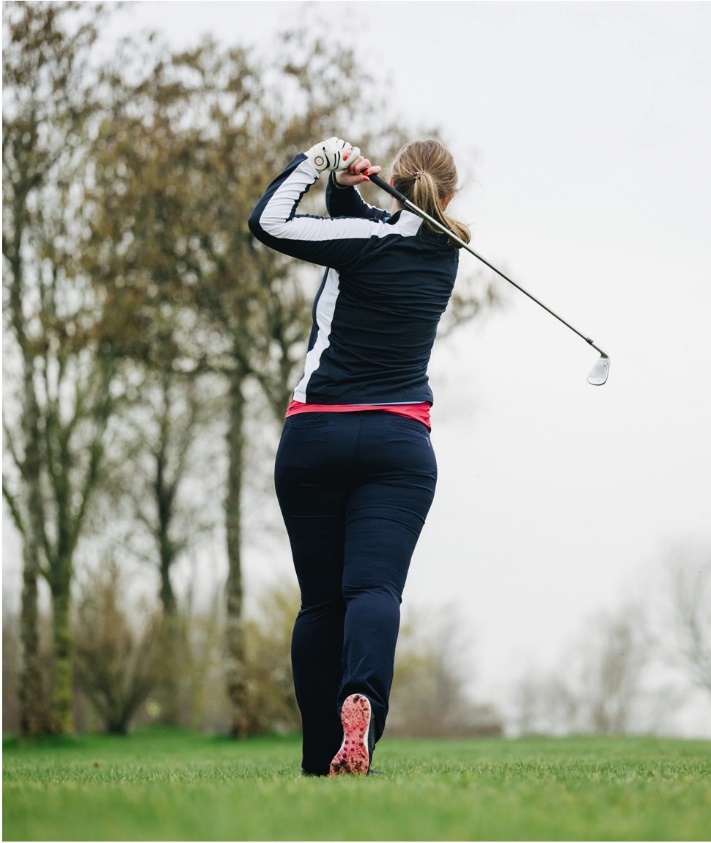 zwart: verplichte tekst. Indien echt niet van toepassing verantwoorden in het schema overzicht van het betreffende niveau;blauwe kerntaken: facultatief. Mag eruit gehaald worden als het niet van toepassing is binnen de functie;blauwe criteria: dubbel. Mag eruit gehaald worden als het in een ander criterium al staat en wordt getoetst;rood: aanpassen. Dit mag aangepast worden naar de sportspecifieke beschrijvingen.Overal waar 'hij' staat kan ook 'zij, die en hen'gelezen worden.Kenmerken kwalificatieNaam van de kwalificatieTrainer-coach 1Verplichte deelkwalificatie1.1 Assisteren bij trainingen/activiteitenFacultatieve deelkwalificatie1.2 Assisteren bij wedstrijdenKwalificatiestructuurKSS 2024KwalificatielijnTrainer-coachKwalificatieniveauKSS 1Kenmerken sportbondKwalificerende sportbond[in te vullen door sportbond]Samenstelling Toetsingscommissie[in te vullen door sportbond] Contactgegevens Toetsingscommissie[in te vullen door sportbond]Datum instelling Toetsingscommissie door bestuur bond[in te vullen door sportbond]Gegevens Commissie van Beroep voor Toetsing[in te vullen door sportbond]Kernmerken toetsdocumentenGeldend Toetsreglement sport[in te vullen door sportbond]Vaststelling toetsplan en protocollen door Toetsingscommissie[in te vullen door sportbond]Datum laatste positieve audituitslag[in te vullen door sportbond] Toetsplan en protocollen conform model KSS 2024[in te vullen door sportbond]KerntakenWerkprocessenKerntaak 1.1Assisteren bij trainingen/activiteiten1.1.1 Begeleidt sporters bij trainingen/activiteitenKerntaak 1.1Assisteren bij trainingen/activiteiten1.1.2 Ziet toe op de veiligheid bij trainingen/activiteitenKerntaak 1.1Assisteren bij trainingen/activiteiten1.1.3 Draagt zorg voor materialenKerntaak 1.1Assisteren bij trainingen/activiteiten1.1.4 Volgt aanwijzingen op en reflecteert op eigen handelenKerntaak 1.2Assisteren bij wedstrijden1.2.1 Begeleidt sporters bij wedstrijdenKerntaak 1.2Assisteren bij wedstrijden1.2.2 Regelt zaken rondom wedstrijdenKerntaak 1.2Assisteren bij wedstrijden1.2.3 Handelt formaliteiten af en reflecteert op eigen handelenTitel PVB/kerntakenTitel PVB/kerntakenPortfoliobeoordeling1Portfoliobeoordeling1PraktijkbeoordelingPraktijkbeoordelingPraktijkbeoordelingOpdrachtenPortfolio-interviewStartgesprekPraktijkPraktijk-interview1.1Assisteren bij trainingen/activiteitenxx1.2Assisteren bij wedstrijdenxxPVBPortfoliobeoordelingPortfoliobeoordelingPraktijkbeoordelingPraktijkbeoordelingPraktijkbeoordelingPVBPortfolioPortfolio-interview (max. 15 min)StartgesprekPraktijkEvaluatiegesprekVoorbereiding kandidaatGeen voorbereiding noodzakelijkGeen voorbereiding noodzakelijkGeen praktijk bij Trainer-coach 1Geen praktijk bij Trainer-coach 1Geen praktijk bij Trainer-coach 1Afnamecondities PVB kerntaak 1.1Je assisteert bij een training/activiteit onder directe verantwoordelijkheid van een trainer-coach 3 (of hoger).Je assisteert bij een training/activiteit onder directe verantwoordelijkheid van een trainer-coach 3 (of hoger).Geen praktijk voor kerntaak 1.1Geen praktijk voor kerntaak 1.1Geen praktijk voor kerntaak 1.1Afnamecondities PVB kerntaak 1.2Je begeleidt spelers rondom wedstrijden onder de directe verantwoordelijkheid van een trainer-coach 3 (of hoger).Je begeleidt spelers rondom wedstrijden onder de directe verantwoordelijkheid van een trainer-coach 3 (of hoger).Geen praktijk voor kerntaak 1.2Geen praktijk voor kerntaak 1.2Geen praktijk voor kerntaak 1.2Ter voorbereiding op de PVBTer voorbereiding op de PVBTer voorbereiding op de PVBTer voorbereiding op de PVBStappenWie doet het?Wanneer?BenodigdhedenNormaal gesproken wordt de cursus doorlopen en opdrachten uitgevoerd voordat de kandidaat kan deelnemen aan de PVBKandidaatBij de start van de opleiding en voorafgaand aan de PVBCurriculum van de opleidingInformeren van kandidaat over inhoud en afname PVB[...] namens de ToetsingscommissieBij de start van de opleiding en voorafgaand aan de PVBToetsplanToetsreglement sportOpdrachten uitvoeren, opnemen in portfolio en inleveren portfolioKandidaatOp de vooraf bepaalde datum die is gecommuniceerd door de docent(Online) omgeving om de opdrachten in te leverenAanvragen PVBKandidaatOvernemen uit toetsplan richtlijnenToetsplanAanleveren relevante stukkenKandidaatOvernemen uit toetsplan richtlijnenToetsplanVaststellen of kandidaat voldoet aan eisen voor toelating PVBToetsingscommissieVoor aanvang van de PVBToetsplanToelaten kandidaat tot PVBToetsingscommissieOvernemen uit toetsplan richtlijnenToetsplanBevestiging PVB-afnameAanwijzen beoordelaar(s)ToetsingscommissieNa toelating kandidaatLijst beoordelaarsPortfoliobeoordelingPortfoliobeoordelingPortfoliobeoordelingPortfoliobeoordelingStappenWie doet het?Wanneer?BenodigdhedenVaststellen of voldaan is aan de afnameconditiesBeoordelaarBij aanvang van de PVBToetsplanBeoordeling portfolioBeoordelaarBinnen 10 werkdagen na inleveren opdrachtenToegang tot opdrachten kandidaatPlannen portfolio-interviewKandidaatNa portfoliobeoordelingAgendaUitvoeren portfolio-interviewKandidaat en beoordelaarOp geplande datum(Video)gesprek en aan de hand van beoordelingscriteriaTer afronding van de PVBTer afronding van de PVBTer afronding van de PVBTer afronding van de PVBStappen na beoordelingWie doet het?Wanneer?Benodigd materiaalUploaden/aanleveren beoordelingsprotocolBeoordelaarDe dag van de portfoliobeoordeling / het portfolio-interviewToegang tot een online omgevingVaststellen definitieve resultaat PVBToetsingscommissieBinnen 15 werkdagen na de bevestiging van de inschrijving voor de PVB.ToetsplanArchiveren toetsgegevensToetsingscommissieBewaartermijn minimaal 12 maandenToetsreglement sport, archiefIndienen klachtKandidaatBinnen 10 werkdagen na ontvangst resultaat van de PVB door de ToetsingscommissieToetsreglement sportAfhandeling klachtToetsingscommissieBinnen 30 werkdagen na ontvangst klachtToetsreglement sportIndienen bezwaarKandidaatBinnen 10 werkdagen na ontvangst resultaat van de PVB door de ToetsingscommissieToetsreglement sportAfhandelen bezwaarToetsingscommissieBinnen 30 werkdagen na ontvangst bezwaarToetsreglement sportIndienen beroepKandidaatBinnen 10 werkdagen na de uitslag op het bezwaar van de ToetsingscommissieToetsreglement sportAfhandelen beroepCommissie van Beroep voor ToetsingBinnen 30 werkdagen na ontvangst beroepToetsreglement sportNaamDatum:kandidaat:Beoordelaar:Voldaan aan de afnamecondities: ja/nee*Portfolio bestaat uit... Het portfolio is compleet: ja/nee*Voldaan aan de afnamecondities: ja/nee*Portfolio bestaat uit... Het portfolio is compleet: ja/nee*Voldaan aan de afnamecondities: ja/nee*Portfolio bestaat uit... Het portfolio is compleet: ja/nee** Bij nee gaat de PVB niet door. De beoordelaar motiveert dit bij de toelichting.* Bij nee gaat de PVB niet door. De beoordelaar motiveert dit bij de toelichting.* Bij nee gaat de PVB niet door. De beoordelaar motiveert dit bij de toelichting.ToelichtingToelichtingToelichtingBeoordelingscriteria Beoordelingscriteria PortfolioInterviewVoldaanBewijzen (of het ontbreken ervan) waarop score is gebaseerdToelichtingWerkproces 1.1.1 Begeleidt sporters bij trainingen/activiteitenWerkproces 1.1.1 Begeleidt sporters bij trainingen/activiteitenWerkproces 1.1.1 Begeleidt sporters bij trainingen/activiteitenWerkproces 1.1.1 Begeleidt sporters bij trainingen/activiteitenWerkproces 1.1.1 Begeleidt sporters bij trainingen/activiteitenWerkproces 1.1.1 Begeleidt sporters bij trainingen/activiteitenHet resultaat van dit werkproces is:De begeleiding draagt bij aan het sportplezier en is afgestemd op de sporters.De kandidaat heeft laten zien dat hij dit werkproces beheerst: ja/nee (indien nee dan bij onderstaande beheersingscriteria aangeven wat wel en wat niet wordt beheerst en toelichten)Het resultaat van dit werkproces is:De begeleiding draagt bij aan het sportplezier en is afgestemd op de sporters.De kandidaat heeft laten zien dat hij dit werkproces beheerst: ja/nee (indien nee dan bij onderstaande beheersingscriteria aangeven wat wel en wat niet wordt beheerst en toelichten)Het resultaat van dit werkproces is:De begeleiding draagt bij aan het sportplezier en is afgestemd op de sporters.De kandidaat heeft laten zien dat hij dit werkproces beheerst: ja/nee (indien nee dan bij onderstaande beheersingscriteria aangeven wat wel en wat niet wordt beheerst en toelichten)Het resultaat van dit werkproces is:De begeleiding draagt bij aan het sportplezier en is afgestemd op de sporters.De kandidaat heeft laten zien dat hij dit werkproces beheerst: ja/nee (indien nee dan bij onderstaande beheersingscriteria aangeven wat wel en wat niet wordt beheerst en toelichten)Het resultaat van dit werkproces is:De begeleiding draagt bij aan het sportplezier en is afgestemd op de sporters.De kandidaat heeft laten zien dat hij dit werkproces beheerst: ja/nee (indien nee dan bij onderstaande beheersingscriteria aangeven wat wel en wat niet wordt beheerst en toelichten)Het resultaat van dit werkproces is:De begeleiding draagt bij aan het sportplezier en is afgestemd op de sporters.De kandidaat heeft laten zien dat hij dit werkproces beheerst: ja/nee (indien nee dan bij onderstaande beheersingscriteria aangeven wat wel en wat niet wordt beheerst en toelichten)1Stimuleert positief (sport)gedragStimuleert positief (sport)gedrag2Benadert sporters als groep en als individuBenadert sporters als groep en als individu3Gaat vertrouwelijk om met persoonlijke informatie conform de richtlijnenGaat vertrouwelijk om met persoonlijke informatie conform de richtlijnenWerkproces 1.1.2 Ziet toe op veiligheid bij trainingen/activiteitenWerkproces 1.1.2 Ziet toe op veiligheid bij trainingen/activiteitenWerkproces 1.1.2 Ziet toe op veiligheid bij trainingen/activiteitenWerkproces 1.1.2 Ziet toe op veiligheid bij trainingen/activiteitenWerkproces 1.1.2 Ziet toe op veiligheid bij trainingen/activiteitenWerkproces 1.1.2 Ziet toe op veiligheid bij trainingen/activiteitenHet resultaat van dit werkproces is:De veiligheid is samen met de verantwoordelijke trainer-coach geborgd.De kandidaat heeft laten zien dat hij dit werkproces beheerst: ja/nee (indien nee dan bij onderstaande beheersingscriteria aangeven wat wel en wat niet wordt beheerst en toelichten)Het resultaat van dit werkproces is:De veiligheid is samen met de verantwoordelijke trainer-coach geborgd.De kandidaat heeft laten zien dat hij dit werkproces beheerst: ja/nee (indien nee dan bij onderstaande beheersingscriteria aangeven wat wel en wat niet wordt beheerst en toelichten)Het resultaat van dit werkproces is:De veiligheid is samen met de verantwoordelijke trainer-coach geborgd.De kandidaat heeft laten zien dat hij dit werkproces beheerst: ja/nee (indien nee dan bij onderstaande beheersingscriteria aangeven wat wel en wat niet wordt beheerst en toelichten)Het resultaat van dit werkproces is:De veiligheid is samen met de verantwoordelijke trainer-coach geborgd.De kandidaat heeft laten zien dat hij dit werkproces beheerst: ja/nee (indien nee dan bij onderstaande beheersingscriteria aangeven wat wel en wat niet wordt beheerst en toelichten)Het resultaat van dit werkproces is:De veiligheid is samen met de verantwoordelijke trainer-coach geborgd.De kandidaat heeft laten zien dat hij dit werkproces beheerst: ja/nee (indien nee dan bij onderstaande beheersingscriteria aangeven wat wel en wat niet wordt beheerst en toelichten)Het resultaat van dit werkproces is:De veiligheid is samen met de verantwoordelijke trainer-coach geborgd.De kandidaat heeft laten zien dat hij dit werkproces beheerst: ja/nee (indien nee dan bij onderstaande beheersingscriteria aangeven wat wel en wat niet wordt beheerst en toelichten)4Signaleert onveilige situaties en meldt die aan de verantwoordelijke trainer-coachSignaleert onveilige situaties en meldt die aan de verantwoordelijke trainer-coach5Vertoont voorbeeldgedrag op en rond de sportlocatieVertoont voorbeeldgedrag op en rond de sportlocatieWerkproces 1.1.3 Draagt zorg voor materialenWerkproces 1.1.3 Draagt zorg voor materialenWerkproces 1.1.3 Draagt zorg voor materialenWerkproces 1.1.3 Draagt zorg voor materialenWerkproces 1.1.3 Draagt zorg voor materialenHet resultaat van dit werkproces is:De benodigde sportmaterialen zijn volgens richtlijn geplaatst en correct gebruikt.De kandidaat heeft laten zien dat hij dit werkproces beheerst: ja/nee (indien nee dan bij onderstaande beheersingscriteria aangeven wat wel en wat niet wordt beheerst en toelichten)Het resultaat van dit werkproces is:De benodigde sportmaterialen zijn volgens richtlijn geplaatst en correct gebruikt.De kandidaat heeft laten zien dat hij dit werkproces beheerst: ja/nee (indien nee dan bij onderstaande beheersingscriteria aangeven wat wel en wat niet wordt beheerst en toelichten)Het resultaat van dit werkproces is:De benodigde sportmaterialen zijn volgens richtlijn geplaatst en correct gebruikt.De kandidaat heeft laten zien dat hij dit werkproces beheerst: ja/nee (indien nee dan bij onderstaande beheersingscriteria aangeven wat wel en wat niet wordt beheerst en toelichten)Het resultaat van dit werkproces is:De benodigde sportmaterialen zijn volgens richtlijn geplaatst en correct gebruikt.De kandidaat heeft laten zien dat hij dit werkproces beheerst: ja/nee (indien nee dan bij onderstaande beheersingscriteria aangeven wat wel en wat niet wordt beheerst en toelichten)Het resultaat van dit werkproces is:De benodigde sportmaterialen zijn volgens richtlijn geplaatst en correct gebruikt.De kandidaat heeft laten zien dat hij dit werkproces beheerst: ja/nee (indien nee dan bij onderstaande beheersingscriteria aangeven wat wel en wat niet wordt beheerst en toelichten)6Inventariseert de benodigde materialen7Gaat correct om met de materialen8Plaatst de materialen volgens opdrachtWerkproces 1.1.4 Volgt aanwijzingen op en reflecteert op eigen handelenWerkproces 1.1.4 Volgt aanwijzingen op en reflecteert op eigen handelenWerkproces 1.1.4 Volgt aanwijzingen op en reflecteert op eigen handelenWerkproces 1.1.4 Volgt aanwijzingen op en reflecteert op eigen handelenWerkproces 1.1.4 Volgt aanwijzingen op en reflecteert op eigen handelenDe resultaten van dit werkproces zijn:De aanwijzingen zijn doelgericht opgevolgd.De zelfreflectie op het assisteren bij trainingen/evenementen is gedeeld met de verantwoordelijke trainer-coach.De kandidaat heeft laten zien dat hij dit werkproces beheerst: ja/nee (indien nee dan bij onderstaande beheersingscriteria aangeven wat wel en wat niet wordt beheerst en toelichten)De resultaten van dit werkproces zijn:De aanwijzingen zijn doelgericht opgevolgd.De zelfreflectie op het assisteren bij trainingen/evenementen is gedeeld met de verantwoordelijke trainer-coach.De kandidaat heeft laten zien dat hij dit werkproces beheerst: ja/nee (indien nee dan bij onderstaande beheersingscriteria aangeven wat wel en wat niet wordt beheerst en toelichten)De resultaten van dit werkproces zijn:De aanwijzingen zijn doelgericht opgevolgd.De zelfreflectie op het assisteren bij trainingen/evenementen is gedeeld met de verantwoordelijke trainer-coach.De kandidaat heeft laten zien dat hij dit werkproces beheerst: ja/nee (indien nee dan bij onderstaande beheersingscriteria aangeven wat wel en wat niet wordt beheerst en toelichten)De resultaten van dit werkproces zijn:De aanwijzingen zijn doelgericht opgevolgd.De zelfreflectie op het assisteren bij trainingen/evenementen is gedeeld met de verantwoordelijke trainer-coach.De kandidaat heeft laten zien dat hij dit werkproces beheerst: ja/nee (indien nee dan bij onderstaande beheersingscriteria aangeven wat wel en wat niet wordt beheerst en toelichten)De resultaten van dit werkproces zijn:De aanwijzingen zijn doelgericht opgevolgd.De zelfreflectie op het assisteren bij trainingen/evenementen is gedeeld met de verantwoordelijke trainer-coach.De kandidaat heeft laten zien dat hij dit werkproces beheerst: ja/nee (indien nee dan bij onderstaande beheersingscriteria aangeven wat wel en wat niet wordt beheerst en toelichten)9Volgt de aanwijzingen van de verantwoordelijke trainer-coach op10Draagt bij aan het bereiken van het doel van de training/activiteit11Houdt zich aan de beroepscode12Vraagt feedback13Verwoordt eigen leerbehoeften14Raadpleegt kennisbronnen/ deskundigen15Reflecteert op het eigen handelenResultaat van de portfoliobeoordelingResultaat van de portfoliobeoordelingResultaat van de portfoliobeoordelingResultaat van de portfoliobeoordelingToelichtingHandtekening beoordelaarHandtekening beoordelaarHandtekening beoordelaarHandtekening beoordelaarToelichtingAkkoord ToetsingscommissieAkkoord ToetsingscommissieAkkoord ToetsingscommissieAkkoord ToetsingscommissieNaamkandidaat:Datum:Beoordelaar:Datum:Beoordelaar:Datum:Beoordelaar:Voldaan aan de afnamecondities: ja/nee*Portfolio bestaat uit... Het portfolio is compleet: ja/nee*Voldaan aan de afnamecondities: ja/nee*Portfolio bestaat uit... Het portfolio is compleet: ja/nee*Voldaan aan de afnamecondities: ja/nee*Portfolio bestaat uit... Het portfolio is compleet: ja/nee*Voldaan aan de afnamecondities: ja/nee*Portfolio bestaat uit... Het portfolio is compleet: ja/nee*Voldaan aan de afnamecondities: ja/nee*Portfolio bestaat uit... Het portfolio is compleet: ja/nee*Voldaan aan de afnamecondities: ja/nee*Portfolio bestaat uit... Het portfolio is compleet: ja/nee** Bij nee gaat de PVB niet door. De beoordelaar motiveert dit bij de toelichting.* Bij nee gaat de PVB niet door. De beoordelaar motiveert dit bij de toelichting.* Bij nee gaat de PVB niet door. De beoordelaar motiveert dit bij de toelichting.* Bij nee gaat de PVB niet door. De beoordelaar motiveert dit bij de toelichting.* Bij nee gaat de PVB niet door. De beoordelaar motiveert dit bij de toelichting.* Bij nee gaat de PVB niet door. De beoordelaar motiveert dit bij de toelichting.ToelichtingToelichtingBeoordelingscriteriaBeoordelingscriteriaPortfolioInterviewVoldaanBewijzen (of het ontbreken ervan) waarop score is gebaseerdToelichtingWerkproces 1.2.1 Begeleidt sporters bij wedstrijdenWerkproces 1.2.1 Begeleidt sporters bij wedstrijdenWerkproces 1.2.1 Begeleidt sporters bij wedstrijdenWerkproces 1.2.1 Begeleidt sporters bij wedstrijdenWerkproces 1.2.1 Begeleidt sporters bij wedstrijdenWerkproces 1.2.1 Begeleidt sporters bij wedstrijdenDe resultaten van dit werkproces zijn:De begeleiding van de sporters is positief en veilig.De hygiëneregels zijn nageleefd.De kandidaat heeft laten zien dat hij dit werkproces beheerst: ja/nee (indien nee dan bij onderstaande beheersingscriteria aangeven wat wel en wat niet wordt beheerst en toelichten)De resultaten van dit werkproces zijn:De begeleiding van de sporters is positief en veilig.De hygiëneregels zijn nageleefd.De kandidaat heeft laten zien dat hij dit werkproces beheerst: ja/nee (indien nee dan bij onderstaande beheersingscriteria aangeven wat wel en wat niet wordt beheerst en toelichten)De resultaten van dit werkproces zijn:De begeleiding van de sporters is positief en veilig.De hygiëneregels zijn nageleefd.De kandidaat heeft laten zien dat hij dit werkproces beheerst: ja/nee (indien nee dan bij onderstaande beheersingscriteria aangeven wat wel en wat niet wordt beheerst en toelichten)De resultaten van dit werkproces zijn:De begeleiding van de sporters is positief en veilig.De hygiëneregels zijn nageleefd.De kandidaat heeft laten zien dat hij dit werkproces beheerst: ja/nee (indien nee dan bij onderstaande beheersingscriteria aangeven wat wel en wat niet wordt beheerst en toelichten)De resultaten van dit werkproces zijn:De begeleiding van de sporters is positief en veilig.De hygiëneregels zijn nageleefd.De kandidaat heeft laten zien dat hij dit werkproces beheerst: ja/nee (indien nee dan bij onderstaande beheersingscriteria aangeven wat wel en wat niet wordt beheerst en toelichten)De resultaten van dit werkproces zijn:De begeleiding van de sporters is positief en veilig.De hygiëneregels zijn nageleefd.De kandidaat heeft laten zien dat hij dit werkproces beheerst: ja/nee (indien nee dan bij onderstaande beheersingscriteria aangeven wat wel en wat niet wordt beheerst en toelichten)1Gaat sportief en respectvol om met alle betrokkenGaat sportief en respectvol om met alle betrokken2Spreekt sporters aan op hun (sport)gedragSpreekt sporters aan op hun (sport)gedrag3Signaleert grensoverschrijdend gedragSignaleert grensoverschrijdend gedrag4Houdt zichzelf aan de hygiëneregelsHoudt zichzelf aan de hygiëneregels5Ziet toe op de naleving van de hygiëneregelsZiet toe op de naleving van de hygiëneregelsWerkproces 1.2.2 Regelt zaken rondom de wedstrijdWerkproces 1.2.2 Regelt zaken rondom de wedstrijdWerkproces 1.2.2 Regelt zaken rondom de wedstrijdWerkproces 1.2.2 Regelt zaken rondom de wedstrijdWerkproces 1.2.2 Regelt zaken rondom de wedstrijdWerkproces 1.2.2 Regelt zaken rondom de wedstrijdWerkproces 1.2.2 Regelt zaken rondom de wedstrijdHet resultaat van dit werkproces is:De afspraken zijn gemaakt, gecommuniceerd en nagekomen.De kandidaat heeft laten zien dat hij dit werkproces beheerst: ja/nee (indien nee dan bij onderstaande beheersingscriteria aangeven wat wel en wat niet wordt beheerst en toelichten)Het resultaat van dit werkproces is:De afspraken zijn gemaakt, gecommuniceerd en nagekomen.De kandidaat heeft laten zien dat hij dit werkproces beheerst: ja/nee (indien nee dan bij onderstaande beheersingscriteria aangeven wat wel en wat niet wordt beheerst en toelichten)Het resultaat van dit werkproces is:De afspraken zijn gemaakt, gecommuniceerd en nagekomen.De kandidaat heeft laten zien dat hij dit werkproces beheerst: ja/nee (indien nee dan bij onderstaande beheersingscriteria aangeven wat wel en wat niet wordt beheerst en toelichten)Het resultaat van dit werkproces is:De afspraken zijn gemaakt, gecommuniceerd en nagekomen.De kandidaat heeft laten zien dat hij dit werkproces beheerst: ja/nee (indien nee dan bij onderstaande beheersingscriteria aangeven wat wel en wat niet wordt beheerst en toelichten)Het resultaat van dit werkproces is:De afspraken zijn gemaakt, gecommuniceerd en nagekomen.De kandidaat heeft laten zien dat hij dit werkproces beheerst: ja/nee (indien nee dan bij onderstaande beheersingscriteria aangeven wat wel en wat niet wordt beheerst en toelichten)Het resultaat van dit werkproces is:De afspraken zijn gemaakt, gecommuniceerd en nagekomen.De kandidaat heeft laten zien dat hij dit werkproces beheerst: ja/nee (indien nee dan bij onderstaande beheersingscriteria aangeven wat wel en wat niet wordt beheerst en toelichten)Het resultaat van dit werkproces is:De afspraken zijn gemaakt, gecommuniceerd en nagekomen.De kandidaat heeft laten zien dat hij dit werkproces beheerst: ja/nee (indien nee dan bij onderstaande beheersingscriteria aangeven wat wel en wat niet wordt beheerst en toelichten)6Voert door de verantwoordelijke trainer-coach opgedragen taken uitVoert door de verantwoordelijke trainer-coach opgedragen taken uit7Werkt samen met andere betrokkenenWerkt samen met andere betrokkenen8Maakt afspraken over vervoer van personen en/of materiaalMaakt afspraken over vervoer van personen en/of materiaal9Stelt betrokkenen op de hoogte van de gemaakte afsprakenStelt betrokkenen op de hoogte van de gemaakte afspraken10Komt afspraken naKomt afspraken naWerkproces 1.2.3 Handelt formaliteiten af en reflecteert op eigen handelenWerkproces 1.2.3 Handelt formaliteiten af en reflecteert op eigen handelenWerkproces 1.2.3 Handelt formaliteiten af en reflecteert op eigen handelenWerkproces 1.2.3 Handelt formaliteiten af en reflecteert op eigen handelenWerkproces 1.2.3 Handelt formaliteiten af en reflecteert op eigen handelenDe resultaten van dit werkproces zijn:De formaliteiten zijn afgehandeld.De zelfreflectie op het assisteren bij wedstrijden is gedeeld met de verantwoordelijke trainer-coach.De kandidaat heeft laten zien dat hij dit werkproces beheerst: ja/nee (indien nee dan bij onderstaande beheersingscriteria aangeven wat wel en wat niet wordt beheerst en toelichten)De resultaten van dit werkproces zijn:De formaliteiten zijn afgehandeld.De zelfreflectie op het assisteren bij wedstrijden is gedeeld met de verantwoordelijke trainer-coach.De kandidaat heeft laten zien dat hij dit werkproces beheerst: ja/nee (indien nee dan bij onderstaande beheersingscriteria aangeven wat wel en wat niet wordt beheerst en toelichten)De resultaten van dit werkproces zijn:De formaliteiten zijn afgehandeld.De zelfreflectie op het assisteren bij wedstrijden is gedeeld met de verantwoordelijke trainer-coach.De kandidaat heeft laten zien dat hij dit werkproces beheerst: ja/nee (indien nee dan bij onderstaande beheersingscriteria aangeven wat wel en wat niet wordt beheerst en toelichten)De resultaten van dit werkproces zijn:De formaliteiten zijn afgehandeld.De zelfreflectie op het assisteren bij wedstrijden is gedeeld met de verantwoordelijke trainer-coach.De kandidaat heeft laten zien dat hij dit werkproces beheerst: ja/nee (indien nee dan bij onderstaande beheersingscriteria aangeven wat wel en wat niet wordt beheerst en toelichten)De resultaten van dit werkproces zijn:De formaliteiten zijn afgehandeld.De zelfreflectie op het assisteren bij wedstrijden is gedeeld met de verantwoordelijke trainer-coach.De kandidaat heeft laten zien dat hij dit werkproces beheerst: ja/nee (indien nee dan bij onderstaande beheersingscriteria aangeven wat wel en wat niet wordt beheerst en toelichten)11Handelt formaliteiten af12Rapporteert aan de verantwoordelijke trainer-coach13Reflecteert op het eigen handelenResultaat van de portfoliobeoordelingResultaat van de portfoliobeoordelingResultaat van de portfoliobeoordelingResultaat van de portfoliobeoordelingToelichtingHandtekening beoordelaarHandtekening beoordelaarHandtekening beoordelaarHandtekening beoordelaarToelichtingAkkoord ToetsingscommissieAkkoord ToetsingscommissieAkkoord ToetsingscommissieAkkoord ToetsingscommissieKenmerken kwalificatieKenmerken kwalificatieNaam van de kwalificatieTrainer-coach 2Verplichte deelkwalificatie2.1 Begeleiden bij trainingenFacultatieve deelkwalificatie2.2 Begeleiden bij wedstrijden2.3 Begeleiden bij activiteitenKwalificatiestructuurKSS 2024KwalificatielijnTrainer-coachKwalificatieniveauKSS 2Kenmerken sportbondKwalificerende sportbond[in te vullen door sportbond]Samenstelling Toetsingscommissie[in te vullen door sportbond]Contactgegevens Toetsingscommissie[in te vullen door sportbond]Datum instelling Toetsingscommissie door bestuur bond[in te vullen door sportbond]Gegevens Commissie van Beroep voor Toetsing[in te vullen door sportbond]Kernmerken toetsdocumentenKernmerken toetsdocumentenGeldend Toetsreglement sport[in te vullen door sportbond]Vaststelling toetsplan en protocollen door Toetsingscommissie[in te vullen door sportbond]Datum laatste positieve audituitslag[in te vullen door sportbond]Toetsplan en protocollen conform model KSS 2024[in te vullen door sportbond]KerntakenWerkprocessenKerntaak 2.1 Begeleiden bij trainingen2.1.1 Begeleidt sporters bij trainingenKerntaak 2.1 Begeleiden bij trainingen2.1.2 Voert trainingen uitKerntaak 2.1 Begeleiden bij trainingen2.1.3 Legt trainingsvormen uitKerntaak 2.1 Begeleiden bij trainingen2.1.4 Evalueert trainingen en reflecteert op eigen handelenKerntaak 2.2Begeleiden bij wedstrijden2.2.1 Begeleidt sporters bij wedstrijdenKerntaak 2.2Begeleiden bij wedstrijden2.2.2 Bereidt wedstrijden voorKerntaak 2.2Begeleiden bij wedstrijden2.2.3 Geeft aanwijzingenKerntaak 2.2Begeleiden bij wedstrijden2.2.4 EvalueertKerntaak 2.3Begeleiden bij activiteiten2.3.1 Begeleidt sporters bij activiteitenKerntaak 2.3Begeleiden bij activiteiten2.3.2 Bereidt zich voor op activiteitenKerntaak 2.3Begeleiden bij activiteiten2.3.3 Helpt bij de uitvoering van activiteitenKerntaak 2.3Begeleiden bij activiteiten2.3.4 Evalueert activiteiten en reflecteert op eigen handelenTitel PVB/kerntakenTitel PVB/kerntakenPortfoliobeoordeling1Portfoliobeoordeling1PraktijkbeoordelingPraktijkbeoordelingPraktijkbeoordelingTitel PVB/kerntakenTitel PVB/kerntakenOpdrachtenPortfolio-interviewStartgesprek2PraktijkPraktijk-interview32.1Begeleiden bij trainingenxxx4x4x42.2Begeleiden bij wedstrijdenxx2.3Begeleiden bij activiteitenxxPVBPortfoliobeoordelingPortfoliobeoordelingPraktijkbeoordelingPraktijkbeoordelingPraktijkbeoordelingPVBPortfolioPortfolio-interview (max. 15 min)Startgesprek (15 min)Praktijk (30 min)Praktijkinterview (20 min)*Voorbereiding kandidaatGeen voorbereiding noodzakelijkGeen voorbereiding noodzakelijkAls je op basis van een aangereikte trainingsvoorbereiding werkt, dan zorg je ervoor dat deze één week voor de PVB in het bezit is van het bondsbureau.Geschikte ruimte om te evalueren.Als je op basis van een aangereikte trainingsvoorbereiding werkt, dan zorg je ervoor dat deze één week voor de PVB in het bezit is van het bondsbureau.Geschikte ruimte om te evalueren.Als je op basis van een aangereikte trainingsvoorbereiding werkt, dan zorg je ervoor dat deze één week voor de PVB in het bezit is van het bondsbureau.Geschikte ruimte om te evalueren.Afnamecondities PVB kerntaak 2.1Je geeft een deel van een training op basis van een aangereikte trainingsvoorbereiding of onder leiding van een trainer-coach 3 of hoger gekwalificeerd. Je geeft de training aan sporters waar je ook de praktijkopdrachten mee hebt uitgevoerd De groep moet bestaan uit ten minste zes sporters.Je geeft een deel van een training op basis van een aangereikte trainingsvoorbereiding of onder leiding van een trainer-coach 3 of hoger gekwalificeerd. Je geeft de training aan sporters waar je ook de praktijkopdrachten mee hebt uitgevoerd De groep moet bestaan uit ten minste zes sporters.Je geeft een deel van een training op basis van een aangereikte trainingsvoorbereiding of onder leiding van een trainer-coach 3 of hoger gekwalificeerd. Je geeft de training aan sporters waar je ook de praktijkopdrachten mee hebt uitgevoerd. De groep moet bestaan uit ten minste zes sporters.De PVB wordt afgenomen op de locatie waar de praktijkopdrachten zijn uitgevoerd of die is aangewezen door de toetsingscommissie. Het praktijkinterview vindt plaats in een daarvoor geschikte ruimte.Jouw verantwoordelijke trainer-coach 3 of hoger is niet betrokken bij de beoordeling van de PVB.Je geeft een deel van een training op basis van een aangereikte trainingsvoorbereiding of onder leiding van een trainer-coach 3 of hoger gekwalificeerd. Je geeft de training aan sporters waar je ook de praktijkopdrachten mee hebt uitgevoerd. De groep moet bestaan uit ten minste zes sporters.De PVB wordt afgenomen op de locatie waar de praktijkopdrachten zijn uitgevoerd of die is aangewezen door de toetsingscommissie. Het praktijkinterview vindt plaats in een daarvoor geschikte ruimte.Jouw verantwoordelijke trainer-coach 3 of hoger is niet betrokken bij de beoordeling van de PVB.Je geeft een deel van een training op basis van een aangereikte trainingsvoorbereiding of onder leiding van een trainer-coach 3 of hoger gekwalificeerd. Je geeft de training aan sporters waar je ook de praktijkopdrachten mee hebt uitgevoerd. De groep moet bestaan uit ten minste zes sporters.De PVB wordt afgenomen op de locatie waar de praktijkopdrachten zijn uitgevoerd of die is aangewezen door de toetsingscommissie. Het praktijkinterview vindt plaats in een daarvoor geschikte ruimte.Jouw verantwoordelijke trainer-coach 3 of hoger is niet betrokken bij de beoordeling van de PVB.Afnamecondities PVB kerntaak 2.2De sporters die je begeleidt, nemen deel aan een wedstrijd die op de nationale kalender staat.De sporters die je begeleidt, nemen deel aan een wedstrijd die op de nationale kalender staat.Geen praktijk voor kerntaak 2.2Geen praktijk voor kerntaak 2.2Geen praktijk voor kerntaak 2.2Afnamecondities PVB kerntaak 2.3De activiteit waarbij je assisteert, is gericht op het werven en behouden van leden. De activiteit heeft betrekking op minimaal ... deelnemers en duurt minimaal een dagdeel. De activiteit is géén training of wedstrijd.De activiteit waarbij je assisteert, is gericht op het werven en behouden van leden. De activiteit heeft betrekking op minimaal ... deelnemers en duurt minimaal een dagdeel. De activiteit is géén training of wedstrijd.Geen praktijk voor kerntaak 2.Geen praktijk voor kerntaak 2.Geen praktijk voor kerntaak 2.Ter voorbereiding op de PVBTer voorbereiding op de PVBTer voorbereiding op de PVBTer voorbereiding op de PVBStappenWie doet het?Wanneer?BenodigdhedenNormaal gesproken wordt de cursus doorlopen en opdrachten uitgevoerd voordat de kandidaat kan deelnemen aan de PVBKandidaatBij de start van de opleiding en voorafgaand aan de PVB'sCurriculum van de opleidingInformeren van kandidaat over inhoud en afname PVB[...] namens de ToetsingscommissieBij de start van de opleiding en voorafgaand aan de PVBToetsplanToetsreglement sportOpdrachten uitwerken, opnemen in portfolio en inleveren portfolioKandidaatOp de vooraf bepaalde datum die is gecommuniceerd door de docent(Online) omgeving om de opdrachten in te leverenAanvragen PVBKandidaatOvernemen uit toetsplan richtlijnenToetsplanAanleveren relevante stukkenKandidaatOvernemen uit toetsplan richtlijnenToetsplanVaststellen of kandidaat voldoet aan eisen voor toelating PVBToetsingscommissieVoor aanvang van de PVBToetsplanToelaten kandidaat tot PVBToetsingscommissieOvernemen uit toetsplan richtlijnenToetsplanBevestiging PVB-afnameAanwijzen beoordelaar(s)ToetsingscommissieNa toelating kandidaatLijst beoordelaarsPortfoliobeoordelingPortfoliobeoordelingPortfoliobeoordelingPortfoliobeoordelingStappenWie doet het?Wanneer?BenodigdhedenVaststellen of voldaan is aan de afnameconditiesBeoordelaarBij aanvang van de PVBToetsplanBeoordeling portfolioBeoordelaarBinnen 10 werkdagen na inleveren opdrachtenToegang tot opdrachten/portfolio kandidaatPlannen portfolio-interviewKandidaatNa portfoliobeoordelingAgendaUitvoeren portfolio-interviewKandidaat en beoordelaarOp geplande datum(Video)gesprek en aan de hand van beoordelingscriteriaGeven voorlopig resultaat en feedbackBeoordelaarTijdens het gesprek(Video)gesprekPraktijkbeoordelingPraktijkbeoordelingPraktijkbeoordelingPraktijkbeoordelingStappenWie doet het?Wanneer?BenodigdhedenAanwijzen beoordelaar(s)ToetsingscommissieNa toelating kandidaat tot de praktijkbeoordelingLijst beoordelaarsPlannen praktijk- beoordeling tijdens een trainingKandidaatDatum plannen wanneer beoordelaar ook kanVia mail beoordelaar en Toetsingscommissie op de hoogte stellen van de afgesproken datum en tijd van de praktijkbeoordelingAanleveren trainingsvoorbereidingKandidaat10 minuten voor aanvang van de praktijkbeoordelingVoorbereidingsdocumentVaststellen of voldaan is aan de afnamecondities en locatieBeoordelaarBij aanvang van de PVBToetsplanVoeren startgesprekKandidaat en beoordelaar60 minuten voor aanvang trainingGeschikte ruimteUitvoeren praktijkKandidaatTijdens de afgesproken trainingTrainingslocatieVoeren praktijkinterviewBeoordelaar en kandidaat15 minuten na de lesGeschikte ruimteGeven voorlopig resultaat en feedbackBeoordelaarNa afloop van het praktijkinterviewGeschikte ruimteTer afronding van de PVBTer afronding van de PVBTer afronding van de PVBTer afronding van de PVBStappenWie doet het?Wanneer?Benodigd materiaalUploaden/aanleveren beoordelingsprotocolBeoordelaarDe dag van de praktijkbeoordelingToegang tot een online omgevingVaststellen definitieve resultaat PVBToetsingscommissieBinnen 15 werkdagen na de praktijkbeoordelingToetsplanBerichten kandidaat over definitief resultaat, bezwaar- en beroepsmogelijkheden en klachtenregelingToetsingscommissieNa het vaststellen van het resultaatDiploma en proceduresArchiveren toetsgegevensToetsingscommissieBewaartermijn minimaal 12 maandenToetsreglement sport, archiefIndienen klachtKandidaatBinnen 10 werkdagen na ontvangst resultaat van de PVB door de ToetsingscommissieToetsreglement sportAfhandeling klachtToetsingscommissieBinnen 30 werkdagen na ontvangst klachtToetsreglement sportIndienen bezwaarKandidaatBinnen 10 werkdagen na ontvangst resultaat van de PVB door de ToetsingscommissieToetsreglement sportAfhandelen bezwaarToetsingscommissieBinnen 30 werkdagen na ontvangst bezwaarToetsreglement sportIndienen beroepKandidaatBinnen 10 werkdagen na de uitslag op het bezwaar van de ToetsingscommissieToetsreglement sportAfhandelen beroepCommissie van Beroep voor ToetsingBinnen 30 werkdagen na ontvangst beroepToetsreglement sportNaamkandidaat:Datum:Beoordelaar:Datum:Beoordelaar:Datum:Beoordelaar:Voldaan aan de afnamecondities: ja/nee*Portfolio bestaat uit... Het portfolio is compleet: ja/nee*Voldaan aan de afnamecondities: ja/nee*Portfolio bestaat uit... Het portfolio is compleet: ja/nee*Voldaan aan de afnamecondities: ja/nee*Portfolio bestaat uit... Het portfolio is compleet: ja/nee*Voldaan aan de afnamecondities: ja/nee*Portfolio bestaat uit... Het portfolio is compleet: ja/nee*Voldaan aan de afnamecondities: ja/nee*Portfolio bestaat uit... Het portfolio is compleet: ja/nee*Voldaan aan de afnamecondities: ja/nee*Portfolio bestaat uit... Het portfolio is compleet: ja/nee** Bij nee gaat de PVB niet door. De beoordelaar motiveert dit bij de toelichting.* Bij nee gaat de PVB niet door. De beoordelaar motiveert dit bij de toelichting.* Bij nee gaat de PVB niet door. De beoordelaar motiveert dit bij de toelichting.* Bij nee gaat de PVB niet door. De beoordelaar motiveert dit bij de toelichting.* Bij nee gaat de PVB niet door. De beoordelaar motiveert dit bij de toelichting.* Bij nee gaat de PVB niet door. De beoordelaar motiveert dit bij de toelichting.ToelichtingToelichtingToelichtingToelichtingToelichtingToelichtingBeoordelingscriteriaBeoordelingscriteriaPortfolioInterviewVoldaanBewijzen (of het ontbreken ervan) waarop score is gebaseerdToelichtingWerkproces 2.1.1 Begeleidt sporters bij trainingenWerkproces 2.1.1 Begeleidt sporters bij trainingenWerkproces 2.1.1 Begeleidt sporters bij trainingenWerkproces 2.1.1 Begeleidt sporters bij trainingenWerkproces 2.1.1 Begeleidt sporters bij trainingenWerkproces 2.1.1 Begeleidt sporters bij trainingenDe resultaten van dit werkproces zijn:De begeleiding sluit aan bij de sporters.De begeleiding ondersteunt een positief leerklimaat.De sociale en fysieke veiligheid is geborgd.De kandidaat heeft laten zien dat hij dit werkproces beheerst: ja/nee (indien nee dan bij onderstaande beheersingscriteria aangeven wat wel en wat niet wordt beheerst en toelichten)De resultaten van dit werkproces zijn:De begeleiding sluit aan bij de sporters.De begeleiding ondersteunt een positief leerklimaat.De sociale en fysieke veiligheid is geborgd.De kandidaat heeft laten zien dat hij dit werkproces beheerst: ja/nee (indien nee dan bij onderstaande beheersingscriteria aangeven wat wel en wat niet wordt beheerst en toelichten)De resultaten van dit werkproces zijn:De begeleiding sluit aan bij de sporters.De begeleiding ondersteunt een positief leerklimaat.De sociale en fysieke veiligheid is geborgd.De kandidaat heeft laten zien dat hij dit werkproces beheerst: ja/nee (indien nee dan bij onderstaande beheersingscriteria aangeven wat wel en wat niet wordt beheerst en toelichten)De resultaten van dit werkproces zijn:De begeleiding sluit aan bij de sporters.De begeleiding ondersteunt een positief leerklimaat.De sociale en fysieke veiligheid is geborgd.De kandidaat heeft laten zien dat hij dit werkproces beheerst: ja/nee (indien nee dan bij onderstaande beheersingscriteria aangeven wat wel en wat niet wordt beheerst en toelichten)De resultaten van dit werkproces zijn:De begeleiding sluit aan bij de sporters.De begeleiding ondersteunt een positief leerklimaat.De sociale en fysieke veiligheid is geborgd.De kandidaat heeft laten zien dat hij dit werkproces beheerst: ja/nee (indien nee dan bij onderstaande beheersingscriteria aangeven wat wel en wat niet wordt beheerst en toelichten)De resultaten van dit werkproces zijn:De begeleiding sluit aan bij de sporters.De begeleiding ondersteunt een positief leerklimaat.De sociale en fysieke veiligheid is geborgd.De kandidaat heeft laten zien dat hij dit werkproces beheerst: ja/nee (indien nee dan bij onderstaande beheersingscriteria aangeven wat wel en wat niet wordt beheerst en toelichten)1Stemt de manier van omgang af op de sportersStemt de manier van omgang af op de sporters2Gebruikt heldere en begrijpelijke taal naar de sportersGebruikt heldere en begrijpelijke taal naar de sporters3Motiveert, stimuleert en enthousiasmeert de sportersMotiveert, stimuleert en enthousiasmeert de sporters4Informeert over sportrelevante zaken als sportkleding, sportschoeisel en materiaalInformeert over sportrelevante zaken als sportkleding, sportschoeisel en materiaal5Bewaakt (en ziet toe op) de veiligheid en handelt in geval van een noodsituatie (ongeluk)Bewaakt (en ziet toe op) de veiligheid en handelt in geval van een noodsituatie (ongeluk)6Gaat vertrouwelijk om met persoonlijke informatie conform de richtlijnenGaat vertrouwelijk om met persoonlijke informatie conform de richtlijnenWerkproces 2.1.2 Voert trainingen uitWerkproces 2.1.2 Voert trainingen uitWerkproces 2.1.2 Voert trainingen uitWerkproces 2.1.2 Voert trainingen uitWerkproces 2.1.2 Voert trainingen uitWerkproces 2.1.2 Voert trainingen uitHet resultaat van dit werkproces is:De training is in samenspraak met de verantwoordelijke trainer-coach afgestemd op de sporters.De kandidaat heeft laten zien dat hij dit werkproces beheerst: ja/nee (indien nee dan bij onderstaande beheersingscriteria aangeven wat wel en wat niet wordt beheerst en toelichten)Het resultaat van dit werkproces is:De training is in samenspraak met de verantwoordelijke trainer-coach afgestemd op de sporters.De kandidaat heeft laten zien dat hij dit werkproces beheerst: ja/nee (indien nee dan bij onderstaande beheersingscriteria aangeven wat wel en wat niet wordt beheerst en toelichten)Het resultaat van dit werkproces is:De training is in samenspraak met de verantwoordelijke trainer-coach afgestemd op de sporters.De kandidaat heeft laten zien dat hij dit werkproces beheerst: ja/nee (indien nee dan bij onderstaande beheersingscriteria aangeven wat wel en wat niet wordt beheerst en toelichten)Het resultaat van dit werkproces is:De training is in samenspraak met de verantwoordelijke trainer-coach afgestemd op de sporters.De kandidaat heeft laten zien dat hij dit werkproces beheerst: ja/nee (indien nee dan bij onderstaande beheersingscriteria aangeven wat wel en wat niet wordt beheerst en toelichten)Het resultaat van dit werkproces is:De training is in samenspraak met de verantwoordelijke trainer-coach afgestemd op de sporters.De kandidaat heeft laten zien dat hij dit werkproces beheerst: ja/nee (indien nee dan bij onderstaande beheersingscriteria aangeven wat wel en wat niet wordt beheerst en toelichten)Het resultaat van dit werkproces is:De training is in samenspraak met de verantwoordelijke trainer-coach afgestemd op de sporters.De kandidaat heeft laten zien dat hij dit werkproces beheerst: ja/nee (indien nee dan bij onderstaande beheersingscriteria aangeven wat wel en wat niet wordt beheerst en toelichten)7Voert de lesvoorbereiding uit en/of volgt de aanwijzingen van de verantwoordelijke trainer-coach opVoert de lesvoorbereiding uit en/of volgt de aanwijzingen van de verantwoordelijke trainer-coach op8Zorgt dat de materialen en hulpmiddelen beschikbaar zijnZorgt dat de materialen en hulpmiddelen beschikbaar zijn9Zorgt dat de training is afgestemd op de sporters in overleg met de verantwoordelijke trainer-coachZorgt dat de training is afgestemd op de sporters in overleg met de verantwoordelijke trainer-coach10Overlegt met de verantwoordelijke trainer-coachOverlegt met de verantwoordelijke trainer-coach11Draagt bij aan het bereiken van het doel van de trainingDraagt bij aan het bereiken van het doel van de trainingWerkproces 2.1.3 Legt trainingsvormen uitWerkproces 2.1.3 Legt trainingsvormen uitWerkproces 2.1.3 Legt trainingsvormen uitWerkproces 2.1.3 Legt trainingsvormen uitWerkproces 2.1.3 Legt trainingsvormen uitHet resultaat van dit werkproces is:De oefening wordt begrepen door de sporters.De sporters beleven en leren.De kandidaat heeft laten zien dat hij dit werkproces beheerst: ja/nee (indien nee dan bij onderstaande beheersingscriteria aangeven wat wel en wat niet wordt beheerst en toelichten)Het resultaat van dit werkproces is:De oefening wordt begrepen door de sporters.De sporters beleven en leren.De kandidaat heeft laten zien dat hij dit werkproces beheerst: ja/nee (indien nee dan bij onderstaande beheersingscriteria aangeven wat wel en wat niet wordt beheerst en toelichten)Het resultaat van dit werkproces is:De oefening wordt begrepen door de sporters.De sporters beleven en leren.De kandidaat heeft laten zien dat hij dit werkproces beheerst: ja/nee (indien nee dan bij onderstaande beheersingscriteria aangeven wat wel en wat niet wordt beheerst en toelichten)Het resultaat van dit werkproces is:De oefening wordt begrepen door de sporters.De sporters beleven en leren.De kandidaat heeft laten zien dat hij dit werkproces beheerst: ja/nee (indien nee dan bij onderstaande beheersingscriteria aangeven wat wel en wat niet wordt beheerst en toelichten)Het resultaat van dit werkproces is:De oefening wordt begrepen door de sporters.De sporters beleven en leren.De kandidaat heeft laten zien dat hij dit werkproces beheerst: ja/nee (indien nee dan bij onderstaande beheersingscriteria aangeven wat wel en wat niet wordt beheerst en toelichten)12Kiest een positie afgestemd op de trainingsvorm13Maakt zichzelf verstaanbaar14Stemt de uitleg af op de sporters15Doet trainingsvorm op correcte wijze voor of gebruikt een goed voorbeeld16Past indien nodig een trainingsvorm aan op de sporters en/of de omstandigheden in overleg met de verantwoordelijke trainer-coach17Geeft aanwijzingen aan de sporters in relatie tot doel van de trainingsvorm18Controleert of de sporters de opdrachten begrijpenWerkproces 2.1.4 Evalueert trainingen en reflecteert op eigen handelenWerkproces 2.1.4 Evalueert trainingen en reflecteert op eigen handelenWerkproces 2.1.4 Evalueert trainingen en reflecteert op eigen handelenWerkproces 2.1.4 Evalueert trainingen en reflecteert op eigen handelenWerkproces 2.1.4 Evalueert trainingen en reflecteert op eigen handelenDe resultaten van dit werkproces zijn:De evaluatie is gericht op het proces en resultaat van de training.De zelfreflectie leidt tot inzicht in de eigen bekwaamheden en ontwikkelpunten bij het begeleiden van trainingen.De kandidaat heeft laten zien dat hij dit werkproces beheerst: ja/nee (indien nee dan bij onderstaande beheersingscriteria aangeven wat wel en wat niet wordt beheerst en toelichten)De resultaten van dit werkproces zijn:De evaluatie is gericht op het proces en resultaat van de training.De zelfreflectie leidt tot inzicht in de eigen bekwaamheden en ontwikkelpunten bij het begeleiden van trainingen.De kandidaat heeft laten zien dat hij dit werkproces beheerst: ja/nee (indien nee dan bij onderstaande beheersingscriteria aangeven wat wel en wat niet wordt beheerst en toelichten)De resultaten van dit werkproces zijn:De evaluatie is gericht op het proces en resultaat van de training.De zelfreflectie leidt tot inzicht in de eigen bekwaamheden en ontwikkelpunten bij het begeleiden van trainingen.De kandidaat heeft laten zien dat hij dit werkproces beheerst: ja/nee (indien nee dan bij onderstaande beheersingscriteria aangeven wat wel en wat niet wordt beheerst en toelichten)De resultaten van dit werkproces zijn:De evaluatie is gericht op het proces en resultaat van de training.De zelfreflectie leidt tot inzicht in de eigen bekwaamheden en ontwikkelpunten bij het begeleiden van trainingen.De kandidaat heeft laten zien dat hij dit werkproces beheerst: ja/nee (indien nee dan bij onderstaande beheersingscriteria aangeven wat wel en wat niet wordt beheerst en toelichten)De resultaten van dit werkproces zijn:De evaluatie is gericht op het proces en resultaat van de training.De zelfreflectie leidt tot inzicht in de eigen bekwaamheden en ontwikkelpunten bij het begeleiden van trainingen.De kandidaat heeft laten zien dat hij dit werkproces beheerst: ja/nee (indien nee dan bij onderstaande beheersingscriteria aangeven wat wel en wat niet wordt beheerst en toelichten)19Participeert in de evaluatie gericht op het doel en het proces20Houdt zich aan de beroepscode21Vraagt feedback22Verwoordt eigen leerbehoeften23Raadpleegt kennisbronnen/ deskundigen24Reflecteert op eigen handelenResultaat van de portfoliobeoordelingResultaat van de portfoliobeoordelingResultaat van de portfoliobeoordelingResultaat van de portfoliobeoordelingToelichtingHandtekening beoordelaarHandtekening beoordelaarHandtekening beoordelaarHandtekening beoordelaarToelichtingAkkoord ToetsingscommissieAkkoord ToetsingscommissieAkkoord ToetsingscommissieAkkoord ToetsingscommissieNaamkandidaat:Datum:Beoordelaar:Datum:Beoordelaar:Datum:Beoordelaar:Voldaan aan de afnamecondities: ja/nee*Portfolio bestaat uit... Het portfolio is compleet: ja/nee*Voldaan aan de afnamecondities: ja/nee*Portfolio bestaat uit... Het portfolio is compleet: ja/nee*Voldaan aan de afnamecondities: ja/nee*Portfolio bestaat uit... Het portfolio is compleet: ja/nee*Voldaan aan de afnamecondities: ja/nee*Portfolio bestaat uit... Het portfolio is compleet: ja/nee*Voldaan aan de afnamecondities: ja/nee*Portfolio bestaat uit... Het portfolio is compleet: ja/nee*Voldaan aan de afnamecondities: ja/nee*Portfolio bestaat uit... Het portfolio is compleet: ja/nee** Bij nee gaat de PVB niet door. De beoordelaar motiveert dit bij de toelichting.* Bij nee gaat de PVB niet door. De beoordelaar motiveert dit bij de toelichting.* Bij nee gaat de PVB niet door. De beoordelaar motiveert dit bij de toelichting.* Bij nee gaat de PVB niet door. De beoordelaar motiveert dit bij de toelichting.* Bij nee gaat de PVB niet door. De beoordelaar motiveert dit bij de toelichting.* Bij nee gaat de PVB niet door. De beoordelaar motiveert dit bij de toelichting.ToelichtingToelichtingToelichtingToelichtingToelichtingToelichtingBeoordelingscriteriaBeoordelingscriteriaPortfolioInterviewVoldaanBewijzen (of het ontbreken ervan) waarop score is gebaseerdToelichtingWerkproces 2.1.1 Begeleidt sporters bij trainingenWerkproces 2.1.1 Begeleidt sporters bij trainingenWerkproces 2.1.1 Begeleidt sporters bij trainingenWerkproces 2.1.1 Begeleidt sporters bij trainingenWerkproces 2.1.1 Begeleidt sporters bij trainingenWerkproces 2.1.1 Begeleidt sporters bij trainingenWerkproces 2.1.1 Begeleidt sporters bij trainingenDe resultaten van dit werkproces zijn:De begeleiding sluit aan bij de sporters.De begeleiding ondersteunt een positief leerklimaat.De sociale en fysieke veiligheid is geborgd.De kandidaat heeft laten zien dat hij dit werkproces beheerst: ja/nee (indien nee dan bij onderstaande beheersingscriteria aangeven wat wel en wat niet wordt beheerst en toelichten)De resultaten van dit werkproces zijn:De begeleiding sluit aan bij de sporters.De begeleiding ondersteunt een positief leerklimaat.De sociale en fysieke veiligheid is geborgd.De kandidaat heeft laten zien dat hij dit werkproces beheerst: ja/nee (indien nee dan bij onderstaande beheersingscriteria aangeven wat wel en wat niet wordt beheerst en toelichten)De resultaten van dit werkproces zijn:De begeleiding sluit aan bij de sporters.De begeleiding ondersteunt een positief leerklimaat.De sociale en fysieke veiligheid is geborgd.De kandidaat heeft laten zien dat hij dit werkproces beheerst: ja/nee (indien nee dan bij onderstaande beheersingscriteria aangeven wat wel en wat niet wordt beheerst en toelichten)De resultaten van dit werkproces zijn:De begeleiding sluit aan bij de sporters.De begeleiding ondersteunt een positief leerklimaat.De sociale en fysieke veiligheid is geborgd.De kandidaat heeft laten zien dat hij dit werkproces beheerst: ja/nee (indien nee dan bij onderstaande beheersingscriteria aangeven wat wel en wat niet wordt beheerst en toelichten)De resultaten van dit werkproces zijn:De begeleiding sluit aan bij de sporters.De begeleiding ondersteunt een positief leerklimaat.De sociale en fysieke veiligheid is geborgd.De kandidaat heeft laten zien dat hij dit werkproces beheerst: ja/nee (indien nee dan bij onderstaande beheersingscriteria aangeven wat wel en wat niet wordt beheerst en toelichten)De resultaten van dit werkproces zijn:De begeleiding sluit aan bij de sporters.De begeleiding ondersteunt een positief leerklimaat.De sociale en fysieke veiligheid is geborgd.De kandidaat heeft laten zien dat hij dit werkproces beheerst: ja/nee (indien nee dan bij onderstaande beheersingscriteria aangeven wat wel en wat niet wordt beheerst en toelichten)1Stemt de manier van omgang af op de sportersStemt de manier van omgang af op de sporters2Gebruikt heldere en begrijpelijke taal naar de sportersGebruikt heldere en begrijpelijke taal naar de sporters3Motiveert, stimuleert en enthousiasmeert de sportersMotiveert, stimuleert en enthousiasmeert de sporters4Informeert over sportrelevante zaken als sportkleding, sportschoeisel en materiaalInformeert over sportrelevante zaken als sportkleding, sportschoeisel en materiaal5Bewaakt (en ziet toe op) de veiligheid en handelt in geval van een noodsituatie (ongeluk)Bewaakt (en ziet toe op) de veiligheid en handelt in geval van een noodsituatie (ongeluk)6Gaat vertrouwelijk om met persoonlijke informatie conform de richtlijnenGaat vertrouwelijk om met persoonlijke informatie conform de richtlijnenWerkproces 2.1.2 Voert trainingen uitWerkproces 2.1.2 Voert trainingen uitWerkproces 2.1.2 Voert trainingen uitWerkproces 2.1.2 Voert trainingen uitWerkproces 2.1.2 Voert trainingen uitWerkproces 2.1.2 Voert trainingen uitHet resultaat van dit werkproces is:De training is in samenspraak met de verantwoordelijke trainer-coach afgestemd op de sporters.De kandidaat heeft laten zien dat hij dit werkproces beheerst: ja/nee (indien nee dan bij onderstaande beheersingscriteria aangeven wat wel en wat niet wordt beheerst en toelichten)Het resultaat van dit werkproces is:De training is in samenspraak met de verantwoordelijke trainer-coach afgestemd op de sporters.De kandidaat heeft laten zien dat hij dit werkproces beheerst: ja/nee (indien nee dan bij onderstaande beheersingscriteria aangeven wat wel en wat niet wordt beheerst en toelichten)Het resultaat van dit werkproces is:De training is in samenspraak met de verantwoordelijke trainer-coach afgestemd op de sporters.De kandidaat heeft laten zien dat hij dit werkproces beheerst: ja/nee (indien nee dan bij onderstaande beheersingscriteria aangeven wat wel en wat niet wordt beheerst en toelichten)Het resultaat van dit werkproces is:De training is in samenspraak met de verantwoordelijke trainer-coach afgestemd op de sporters.De kandidaat heeft laten zien dat hij dit werkproces beheerst: ja/nee (indien nee dan bij onderstaande beheersingscriteria aangeven wat wel en wat niet wordt beheerst en toelichten)Het resultaat van dit werkproces is:De training is in samenspraak met de verantwoordelijke trainer-coach afgestemd op de sporters.De kandidaat heeft laten zien dat hij dit werkproces beheerst: ja/nee (indien nee dan bij onderstaande beheersingscriteria aangeven wat wel en wat niet wordt beheerst en toelichten)Het resultaat van dit werkproces is:De training is in samenspraak met de verantwoordelijke trainer-coach afgestemd op de sporters.De kandidaat heeft laten zien dat hij dit werkproces beheerst: ja/nee (indien nee dan bij onderstaande beheersingscriteria aangeven wat wel en wat niet wordt beheerst en toelichten)7Voert de trainingsvoorbereiding uit en/of volgt de aanwijzingen van de verantwoordelijke trainer-coach opVoert de trainingsvoorbereiding uit en/of volgt de aanwijzingen van de verantwoordelijke trainer-coach op8Zorgt dat de materialen en hulpmiddelen beschikbaar zijnZorgt dat de materialen en hulpmiddelen beschikbaar zijn9Zorgt dat de training is afgestemd op de sporters in overleg met de verantwoordelijke trainer-coachZorgt dat de training is afgestemd op de sporters in overleg met de verantwoordelijke trainer-coach10Overlegt met de verantwoordelijke trainer-coachOverlegt met de verantwoordelijke trainer-coach11Draagt bij aan het bereiken van het doel van de trainingDraagt bij aan het bereiken van het doel van de trainingWerkproces 2.1.3 Legt trainingsvormen uitWerkproces 2.1.3 Legt trainingsvormen uitWerkproces 2.1.3 Legt trainingsvormen uitWerkproces 2.1.3 Legt trainingsvormen uitWerkproces 2.1.3 Legt trainingsvormen uitHet resultaat van dit werkproces is:De oefening wordt begrepen door de sporters.De sporters beleven en leren.De kandidaat heeft laten zien dat hij dit werkproces beheerst: ja/nee (indien nee dan bij onderstaande beheersingscriteria aangeven wat wel en wat niet wordt beheerst en toelichten)Het resultaat van dit werkproces is:De oefening wordt begrepen door de sporters.De sporters beleven en leren.De kandidaat heeft laten zien dat hij dit werkproces beheerst: ja/nee (indien nee dan bij onderstaande beheersingscriteria aangeven wat wel en wat niet wordt beheerst en toelichten)Het resultaat van dit werkproces is:De oefening wordt begrepen door de sporters.De sporters beleven en leren.De kandidaat heeft laten zien dat hij dit werkproces beheerst: ja/nee (indien nee dan bij onderstaande beheersingscriteria aangeven wat wel en wat niet wordt beheerst en toelichten)Het resultaat van dit werkproces is:De oefening wordt begrepen door de sporters.De sporters beleven en leren.De kandidaat heeft laten zien dat hij dit werkproces beheerst: ja/nee (indien nee dan bij onderstaande beheersingscriteria aangeven wat wel en wat niet wordt beheerst en toelichten)Het resultaat van dit werkproces is:De oefening wordt begrepen door de sporters.De sporters beleven en leren.De kandidaat heeft laten zien dat hij dit werkproces beheerst: ja/nee (indien nee dan bij onderstaande beheersingscriteria aangeven wat wel en wat niet wordt beheerst en toelichten)12Kiest een positie afgestemd op de trainingsvorm13Maakt zichzelf verstaanbaar14Stemt de uitleg af op de sporters15Doet trainingsvorm op correcte wijze voor of gebruikt een goed voorbeeld16Past indien nodig een trainingsvorm aan op de sporters en/of de omstandigheden in overleg met de verantwoordelijke trainer-coach17Geeft aanwijzingen aan de sporters in relatie tot doel van de trainingsvorm18Controleert of de sporters de opdrachten begrijpenWerkproces 2.1.4 Evalueert trainingen en reflecteert op eigen handelenWerkproces 2.1.4 Evalueert trainingen en reflecteert op eigen handelenWerkproces 2.1.4 Evalueert trainingen en reflecteert op eigen handelenWerkproces 2.1.4 Evalueert trainingen en reflecteert op eigen handelenWerkproces 2.1.4 Evalueert trainingen en reflecteert op eigen handelenDe resultaten van dit werkproces zijn:De evaluatie is gericht op het proces en resultaat van de training.De zelfreflectie leidt tot inzicht in de eigen bekwaamheden en ontwikkelpunten bij het begeleiden van trainingen.De kandidaat heeft laten zien dat hij dit werkproces beheerst: ja/nee (indien nee dan bij onderstaande beheersings-criteria aangeven wat wel en wat niet wordt beheerst en toelichten)De resultaten van dit werkproces zijn:De evaluatie is gericht op het proces en resultaat van de training.De zelfreflectie leidt tot inzicht in de eigen bekwaamheden en ontwikkelpunten bij het begeleiden van trainingen.De kandidaat heeft laten zien dat hij dit werkproces beheerst: ja/nee (indien nee dan bij onderstaande beheersings-criteria aangeven wat wel en wat niet wordt beheerst en toelichten)De resultaten van dit werkproces zijn:De evaluatie is gericht op het proces en resultaat van de training.De zelfreflectie leidt tot inzicht in de eigen bekwaamheden en ontwikkelpunten bij het begeleiden van trainingen.De kandidaat heeft laten zien dat hij dit werkproces beheerst: ja/nee (indien nee dan bij onderstaande beheersings-criteria aangeven wat wel en wat niet wordt beheerst en toelichten)De resultaten van dit werkproces zijn:De evaluatie is gericht op het proces en resultaat van de training.De zelfreflectie leidt tot inzicht in de eigen bekwaamheden en ontwikkelpunten bij het begeleiden van trainingen.De kandidaat heeft laten zien dat hij dit werkproces beheerst: ja/nee (indien nee dan bij onderstaande beheersings-criteria aangeven wat wel en wat niet wordt beheerst en toelichten)De resultaten van dit werkproces zijn:De evaluatie is gericht op het proces en resultaat van de training.De zelfreflectie leidt tot inzicht in de eigen bekwaamheden en ontwikkelpunten bij het begeleiden van trainingen.De kandidaat heeft laten zien dat hij dit werkproces beheerst: ja/nee (indien nee dan bij onderstaande beheersings-criteria aangeven wat wel en wat niet wordt beheerst en toelichten)19Participeert in de evaluatie gericht op het doel en het proces20Houdt zich aan de beroepscode21Vraagt feedback22Verwoordt eigen leerbehoeften23Raadpleegt kennisbronnen/deskundigen24Reflecteert op eigen handelenResultaat van de portfoliobeoordelingResultaat van de portfoliobeoordelingResultaat van de portfoliobeoordelingResultaat van de portfoliobeoordelingToelichtingHandtekening beoordelaarHandtekening beoordelaarHandtekening beoordelaarHandtekening beoordelaarToelichtingAkkoord ToetsingscommissieAkkoord ToetsingscommissieAkkoord ToetsingscommissieAkkoord ToetsingscommissieNaamkandidaat:Datum:Beoordelaar:Datum:Beoordelaar:Datum:Beoordelaar:Voldaan aan de afnamecondities: ja/nee*Portfolio bestaat uit... Het portfolio is compleet: ja/nee*Voldaan aan de afnamecondities: ja/nee*Portfolio bestaat uit... Het portfolio is compleet: ja/nee*Voldaan aan de afnamecondities: ja/nee*Portfolio bestaat uit... Het portfolio is compleet: ja/nee*Voldaan aan de afnamecondities: ja/nee*Portfolio bestaat uit... Het portfolio is compleet: ja/nee*Voldaan aan de afnamecondities: ja/nee*Portfolio bestaat uit... Het portfolio is compleet: ja/nee*Voldaan aan de afnamecondities: ja/nee*Portfolio bestaat uit... Het portfolio is compleet: ja/nee** Bij nee gaat de PVB niet door. De beoordelaar motiveert dit bij de toelichting.* Bij nee gaat de PVB niet door. De beoordelaar motiveert dit bij de toelichting.* Bij nee gaat de PVB niet door. De beoordelaar motiveert dit bij de toelichting.* Bij nee gaat de PVB niet door. De beoordelaar motiveert dit bij de toelichting.* Bij nee gaat de PVB niet door. De beoordelaar motiveert dit bij de toelichting.* Bij nee gaat de PVB niet door. De beoordelaar motiveert dit bij de toelichting.ToelichtingToelichtingToelichtingToelichtingToelichtingToelichtingBeoordelingscriteriaBeoordelingscriteriaPortfolioInterviewVoldaanBewijzen (of het ontbreken ervan) waarop score is gebaseerdToelichtingWerkproces 2.1.1 Begeleidt sporters bij trainingenWerkproces 2.1.1 Begeleidt sporters bij trainingenWerkproces 2.1.1 Begeleidt sporters bij trainingenWerkproces 2.1.1 Begeleidt sporters bij trainingenWerkproces 2.1.1 Begeleidt sporters bij trainingenWerkproces 2.1.1 Begeleidt sporters bij trainingenDe resultaten van dit werkproces zijn:De begeleiding sluit aan bij de sporters.De begeleiding ondersteunt een positief leerklimaat.De sociale en fysieke veiligheid is geborgdDe kandidaat heeft laten zien dat hij dit werkproces beheerst: ja/nee (indien nee dan bij onderstaande beheersingscriteria aangeven wat wel en wat niet wordt beheerst en toelichten)De resultaten van dit werkproces zijn:De begeleiding sluit aan bij de sporters.De begeleiding ondersteunt een positief leerklimaat.De sociale en fysieke veiligheid is geborgdDe kandidaat heeft laten zien dat hij dit werkproces beheerst: ja/nee (indien nee dan bij onderstaande beheersingscriteria aangeven wat wel en wat niet wordt beheerst en toelichten)De resultaten van dit werkproces zijn:De begeleiding sluit aan bij de sporters.De begeleiding ondersteunt een positief leerklimaat.De sociale en fysieke veiligheid is geborgdDe kandidaat heeft laten zien dat hij dit werkproces beheerst: ja/nee (indien nee dan bij onderstaande beheersingscriteria aangeven wat wel en wat niet wordt beheerst en toelichten)De resultaten van dit werkproces zijn:De begeleiding sluit aan bij de sporters.De begeleiding ondersteunt een positief leerklimaat.De sociale en fysieke veiligheid is geborgdDe kandidaat heeft laten zien dat hij dit werkproces beheerst: ja/nee (indien nee dan bij onderstaande beheersingscriteria aangeven wat wel en wat niet wordt beheerst en toelichten)De resultaten van dit werkproces zijn:De begeleiding sluit aan bij de sporters.De begeleiding ondersteunt een positief leerklimaat.De sociale en fysieke veiligheid is geborgdDe kandidaat heeft laten zien dat hij dit werkproces beheerst: ja/nee (indien nee dan bij onderstaande beheersingscriteria aangeven wat wel en wat niet wordt beheerst en toelichten)De resultaten van dit werkproces zijn:De begeleiding sluit aan bij de sporters.De begeleiding ondersteunt een positief leerklimaat.De sociale en fysieke veiligheid is geborgdDe kandidaat heeft laten zien dat hij dit werkproces beheerst: ja/nee (indien nee dan bij onderstaande beheersingscriteria aangeven wat wel en wat niet wordt beheerst en toelichten)1Stemt de manier van omgang af op de sportersStemt de manier van omgang af op de sporters2Gebruikt heldere en begrijpelijke taal naar de sportersGebruikt heldere en begrijpelijke taal naar de sporters3Motiveert, stimuleert en enthousiasmeert de sportersMotiveert, stimuleert en enthousiasmeert de sporters4Informeert over sportrelevante zaken als sportkleding, sportschoeisel en materiaalInformeert over sportrelevante zaken als sportkleding, sportschoeisel en materiaal5Bewaakt (en ziet toe op) de veiligheid en handelt in geval van een noodsituatie (ongeluk)Bewaakt (en ziet toe op) de veiligheid en handelt in geval van een noodsituatie (ongeluk)6Gaat vertrouwelijk om met persoonlijke informatie conform de richtlijnenGaat vertrouwelijk om met persoonlijke informatie conform de richtlijnenWerkproces 2.1.2 Voert trainingen uitWerkproces 2.1.2 Voert trainingen uitWerkproces 2.1.2 Voert trainingen uitWerkproces 2.1.2 Voert trainingen uitWerkproces 2.1.2 Voert trainingen uitWerkproces 2.1.2 Voert trainingen uitHet resultaat van dit werkproces is:De training is in samenspraak met de verantwoordelijke trainer-coach afgestemd op de sporters.De kandidaat heeft laten zien dat hij dit werkproces beheerst: ja/nee (indien nee dan bij onderstaande beheersingscriteria aangeven wat wel en wat niet wordt beheerst en toelichten)Het resultaat van dit werkproces is:De training is in samenspraak met de verantwoordelijke trainer-coach afgestemd op de sporters.De kandidaat heeft laten zien dat hij dit werkproces beheerst: ja/nee (indien nee dan bij onderstaande beheersingscriteria aangeven wat wel en wat niet wordt beheerst en toelichten)Het resultaat van dit werkproces is:De training is in samenspraak met de verantwoordelijke trainer-coach afgestemd op de sporters.De kandidaat heeft laten zien dat hij dit werkproces beheerst: ja/nee (indien nee dan bij onderstaande beheersingscriteria aangeven wat wel en wat niet wordt beheerst en toelichten)Het resultaat van dit werkproces is:De training is in samenspraak met de verantwoordelijke trainer-coach afgestemd op de sporters.De kandidaat heeft laten zien dat hij dit werkproces beheerst: ja/nee (indien nee dan bij onderstaande beheersingscriteria aangeven wat wel en wat niet wordt beheerst en toelichten)Het resultaat van dit werkproces is:De training is in samenspraak met de verantwoordelijke trainer-coach afgestemd op de sporters.De kandidaat heeft laten zien dat hij dit werkproces beheerst: ja/nee (indien nee dan bij onderstaande beheersingscriteria aangeven wat wel en wat niet wordt beheerst en toelichten)Het resultaat van dit werkproces is:De training is in samenspraak met de verantwoordelijke trainer-coach afgestemd op de sporters.De kandidaat heeft laten zien dat hij dit werkproces beheerst: ja/nee (indien nee dan bij onderstaande beheersingscriteria aangeven wat wel en wat niet wordt beheerst en toelichten)7Voert de trainingsvoorbereiding uit en/of volgt de aanwijzingen van de verantwoordelijke trainer-coach opVoert de trainingsvoorbereiding uit en/of volgt de aanwijzingen van de verantwoordelijke trainer-coach op8Zorgt dat de materialen en hulpmiddelen beschikbaar zijnZorgt dat de materialen en hulpmiddelen beschikbaar zijn9Zorgt dat de training is afgestemd op de sporters in overleg met de verantwoordelijke trainer-coachZorgt dat de training is afgestemd op de sporters in overleg met de verantwoordelijke trainer-coach10Overlegt met de verantwoordelijke trainer-coachOverlegt met de verantwoordelijke trainer-coach11Draagt bij aan het bereiken van het doel van de trainingDraagt bij aan het bereiken van het doel van de trainingWerkproces 2.1.3 Legt trainingsvormen uitWerkproces 2.1.3 Legt trainingsvormen uitWerkproces 2.1.3 Legt trainingsvormen uitWerkproces 2.1.3 Legt trainingsvormen uitWerkproces 2.1.3 Legt trainingsvormen uitHet resultaten van dit werkproces zijn:De oefening wordt begrepen door de sporters.De sporters beleven en leren.De kandidaat heeft laten zien dat hij dit werkproces beheerst: ja/nee (indien nee dan bij onderstaande beheersingscriteria aangeven wat wel en wat niet wordt beheerst en toelichten)Het resultaten van dit werkproces zijn:De oefening wordt begrepen door de sporters.De sporters beleven en leren.De kandidaat heeft laten zien dat hij dit werkproces beheerst: ja/nee (indien nee dan bij onderstaande beheersingscriteria aangeven wat wel en wat niet wordt beheerst en toelichten)Het resultaten van dit werkproces zijn:De oefening wordt begrepen door de sporters.De sporters beleven en leren.De kandidaat heeft laten zien dat hij dit werkproces beheerst: ja/nee (indien nee dan bij onderstaande beheersingscriteria aangeven wat wel en wat niet wordt beheerst en toelichten)Het resultaten van dit werkproces zijn:De oefening wordt begrepen door de sporters.De sporters beleven en leren.De kandidaat heeft laten zien dat hij dit werkproces beheerst: ja/nee (indien nee dan bij onderstaande beheersingscriteria aangeven wat wel en wat niet wordt beheerst en toelichten)Het resultaten van dit werkproces zijn:De oefening wordt begrepen door de sporters.De sporters beleven en leren.De kandidaat heeft laten zien dat hij dit werkproces beheerst: ja/nee (indien nee dan bij onderstaande beheersingscriteria aangeven wat wel en wat niet wordt beheerst en toelichten)12Kiest een positie afgestemd op de trainingsvorm13Maakt zichzelf verstaanbaar14Stemt de uitleg af op de sporters15Doet trainingsvormen op correcte wijze voor of gebruikt een goed voorbeeld16Past indien nodig een traningsvorm aan op de sporters en/of de omstandigheden in overleg met de verantwoordelijke trainer-coach17Geeft aanwijzingen aan de sporters in relatie tot doel van de trainingsvorm18Controleert of de sporters de opdrachten begrijpenWerkproces 2.1.4 Evalueert trainingen en reflecteert op eigen handelenWerkproces 2.1.4 Evalueert trainingen en reflecteert op eigen handelenWerkproces 2.1.4 Evalueert trainingen en reflecteert op eigen handelenWerkproces 2.1.4 Evalueert trainingen en reflecteert op eigen handelenWerkproces 2.1.4 Evalueert trainingen en reflecteert op eigen handelenDe resultaten van dit werkproces zijn:De evaluatie is gericht op het proces en resultaat van de les.De zelfreflectie leidt tot inzicht in de eigen bekwaamheden en ontwikkelpunten bij het begeleiden van trainingen.De kandidaat heeft laten zien dat hij dit werkproces beheerst: ja/nee (indien nee dan bij onderstaande beheersingscriteria aangeven wat wel en wat niet wordt beheerst en toelichten)De resultaten van dit werkproces zijn:De evaluatie is gericht op het proces en resultaat van de les.De zelfreflectie leidt tot inzicht in de eigen bekwaamheden en ontwikkelpunten bij het begeleiden van trainingen.De kandidaat heeft laten zien dat hij dit werkproces beheerst: ja/nee (indien nee dan bij onderstaande beheersingscriteria aangeven wat wel en wat niet wordt beheerst en toelichten)De resultaten van dit werkproces zijn:De evaluatie is gericht op het proces en resultaat van de les.De zelfreflectie leidt tot inzicht in de eigen bekwaamheden en ontwikkelpunten bij het begeleiden van trainingen.De kandidaat heeft laten zien dat hij dit werkproces beheerst: ja/nee (indien nee dan bij onderstaande beheersingscriteria aangeven wat wel en wat niet wordt beheerst en toelichten)De resultaten van dit werkproces zijn:De evaluatie is gericht op het proces en resultaat van de les.De zelfreflectie leidt tot inzicht in de eigen bekwaamheden en ontwikkelpunten bij het begeleiden van trainingen.De kandidaat heeft laten zien dat hij dit werkproces beheerst: ja/nee (indien nee dan bij onderstaande beheersingscriteria aangeven wat wel en wat niet wordt beheerst en toelichten)De resultaten van dit werkproces zijn:De evaluatie is gericht op het proces en resultaat van de les.De zelfreflectie leidt tot inzicht in de eigen bekwaamheden en ontwikkelpunten bij het begeleiden van trainingen.De kandidaat heeft laten zien dat hij dit werkproces beheerst: ja/nee (indien nee dan bij onderstaande beheersingscriteria aangeven wat wel en wat niet wordt beheerst en toelichten)19Participeert in de evaluatie gericht op het doel en het proces20Houdt zich aan de beroepscode21Vraagt feedback22Verwoordt eigen leerbehoeften23Raadpleegt kennisbronnen/ deskundigen24Reflecteert op eigen handelenResultaat van de portfoliobeoordelingResultaat van de portfoliobeoordelingResultaat van de portfoliobeoordelingResultaat van de portfoliobeoordelingToelichtingHandtekening beoordelaarHandtekening beoordelaarHandtekening beoordelaarHandtekening beoordelaarAkkoord ToetsingscommissieAkkoord ToetsingscommissieAkkoord ToetsingscommissieAkkoord ToetsingscommissieNaamkandidaat:Datum:Beoordelaar:Datum:Beoordelaar:Datum:Beoordelaar:Voldaan aan de afnamecondities: ja/nee*Portfolio bestaat uit... Het portfolio is compleet: ja/nee*Voldaan aan de afnamecondities: ja/nee*Portfolio bestaat uit... Het portfolio is compleet: ja/nee*Voldaan aan de afnamecondities: ja/nee*Portfolio bestaat uit... Het portfolio is compleet: ja/nee*Voldaan aan de afnamecondities: ja/nee*Portfolio bestaat uit... Het portfolio is compleet: ja/nee*Voldaan aan de afnamecondities: ja/nee*Portfolio bestaat uit... Het portfolio is compleet: ja/nee*Voldaan aan de afnamecondities: ja/nee*Portfolio bestaat uit... Het portfolio is compleet: ja/nee** Bij nee gaat de PVB niet door. De beoordelaar motiveert dit bij de toelichting.* Bij nee gaat de PVB niet door. De beoordelaar motiveert dit bij de toelichting.* Bij nee gaat de PVB niet door. De beoordelaar motiveert dit bij de toelichting.* Bij nee gaat de PVB niet door. De beoordelaar motiveert dit bij de toelichting.* Bij nee gaat de PVB niet door. De beoordelaar motiveert dit bij de toelichting.* Bij nee gaat de PVB niet door. De beoordelaar motiveert dit bij de toelichting.ToelichtingToelichtingToelichtingToelichtingToelichtingToelichtingBeoordelingscriteriaBeoordelingscriteriaPortfolioInterviewVoldaanBewijzen (of het ontbreken ervan) waarop score is gebaseerdToelichtingWerkproces 2.2.1 Begeleidt sporters bij wedstrijdenWerkproces 2.2.1 Begeleidt sporters bij wedstrijdenWerkproces 2.2.1 Begeleidt sporters bij wedstrijdenWerkproces 2.2.1 Begeleidt sporters bij wedstrijdenWerkproces 2.2.1 Begeleidt sporters bij wedstrijdenWerkproces 2.2.1 Begeleidt sporters bij wedstrijdenDe resultaten van dit werkproces zijn:De wedstrijdbegeleiding sluit aan bij de sporters.De hygiëneregels zijn nageleefd.De omgang is sportief en respectvol.De kandidaat heeft laten zien dat hij dit werkproces beheerst: ja/nee (indien nee dan bij onderstaande beheersingscriteria aangeven wat wel en wat niet wordt beheerst en toelichten)De resultaten van dit werkproces zijn:De wedstrijdbegeleiding sluit aan bij de sporters.De hygiëneregels zijn nageleefd.De omgang is sportief en respectvol.De kandidaat heeft laten zien dat hij dit werkproces beheerst: ja/nee (indien nee dan bij onderstaande beheersingscriteria aangeven wat wel en wat niet wordt beheerst en toelichten)De resultaten van dit werkproces zijn:De wedstrijdbegeleiding sluit aan bij de sporters.De hygiëneregels zijn nageleefd.De omgang is sportief en respectvol.De kandidaat heeft laten zien dat hij dit werkproces beheerst: ja/nee (indien nee dan bij onderstaande beheersingscriteria aangeven wat wel en wat niet wordt beheerst en toelichten)De resultaten van dit werkproces zijn:De wedstrijdbegeleiding sluit aan bij de sporters.De hygiëneregels zijn nageleefd.De omgang is sportief en respectvol.De kandidaat heeft laten zien dat hij dit werkproces beheerst: ja/nee (indien nee dan bij onderstaande beheersingscriteria aangeven wat wel en wat niet wordt beheerst en toelichten)De resultaten van dit werkproces zijn:De wedstrijdbegeleiding sluit aan bij de sporters.De hygiëneregels zijn nageleefd.De omgang is sportief en respectvol.De kandidaat heeft laten zien dat hij dit werkproces beheerst: ja/nee (indien nee dan bij onderstaande beheersingscriteria aangeven wat wel en wat niet wordt beheerst en toelichten)De resultaten van dit werkproces zijn:De wedstrijdbegeleiding sluit aan bij de sporters.De hygiëneregels zijn nageleefd.De omgang is sportief en respectvol.De kandidaat heeft laten zien dat hij dit werkproces beheerst: ja/nee (indien nee dan bij onderstaande beheersingscriteria aangeven wat wel en wat niet wordt beheerst en toelichten)1Luistert naar sportersLuistert naar sporters2Spreekt sporters aan op hun (sport)gedragSpreekt sporters aan op hun (sport)gedrag3Bewaakt (en ziet toe op) hygiëne en verzorging (conform geldende normen en richtlijnen)Bewaakt (en ziet toe op) hygiëne en verzorging (conform geldende normen en richtlijnen)4Gaat sportief en respectvol om met alle betrokkenenGaat sportief en respectvol om met alle betrokkenen5Vertoont voorbeeldgedrag op en rond de sportlocatieVertoont voorbeeldgedrag op en rond de sportlocatieWerkproces 2.2.2 Bereidt wedstrijden voorWerkproces 2.2.2 Bereidt wedstrijden voorWerkproces 2.2.2 Bereidt wedstrijden voorWerkproces 2.2.2 Bereidt wedstrijden voorWerkproces 2.2.2 Bereidt wedstrijden voorWerkproces 2.2.2 Bereidt wedstrijden voorDe resultaten van dit werkproces zijn:De sporters zijn klaar voor de wedstrijd.Het materiaal staat klaar voor de wedstrijd.De kandidaat heeft laten zien dat hij dit werkproces beheerst: ja/nee (indien nee dan bij onderstaande beheersingscriteria aangeven wat wel en wat niet wordt beheerst en toelichten)De resultaten van dit werkproces zijn:De sporters zijn klaar voor de wedstrijd.Het materiaal staat klaar voor de wedstrijd.De kandidaat heeft laten zien dat hij dit werkproces beheerst: ja/nee (indien nee dan bij onderstaande beheersingscriteria aangeven wat wel en wat niet wordt beheerst en toelichten)De resultaten van dit werkproces zijn:De sporters zijn klaar voor de wedstrijd.Het materiaal staat klaar voor de wedstrijd.De kandidaat heeft laten zien dat hij dit werkproces beheerst: ja/nee (indien nee dan bij onderstaande beheersingscriteria aangeven wat wel en wat niet wordt beheerst en toelichten)De resultaten van dit werkproces zijn:De sporters zijn klaar voor de wedstrijd.Het materiaal staat klaar voor de wedstrijd.De kandidaat heeft laten zien dat hij dit werkproces beheerst: ja/nee (indien nee dan bij onderstaande beheersingscriteria aangeven wat wel en wat niet wordt beheerst en toelichten)De resultaten van dit werkproces zijn:De sporters zijn klaar voor de wedstrijd.Het materiaal staat klaar voor de wedstrijd.De kandidaat heeft laten zien dat hij dit werkproces beheerst: ja/nee (indien nee dan bij onderstaande beheersingscriteria aangeven wat wel en wat niet wordt beheerst en toelichten)De resultaten van dit werkproces zijn:De sporters zijn klaar voor de wedstrijd.Het materiaal staat klaar voor de wedstrijd.De kandidaat heeft laten zien dat hij dit werkproces beheerst: ja/nee (indien nee dan bij onderstaande beheersingscriteria aangeven wat wel en wat niet wordt beheerst en toelichten)6Zorgt ervoor dat de sporters op tijd aanwezig zijn op de gewenste plekZorgt ervoor dat de sporters op tijd aanwezig zijn op de gewenste plek7Komt afspraken naKomt afspraken na8Stelt sporters voor de wedstrijd opStelt sporters voor de wedstrijd op9Zorgt dat het materiaal in orde isZorgt dat het materiaal in orde is10Verzorgt reglementaire zakenVerzorgt reglementaire zakenWerkproces 2.2.3 Geeft aanwijzingenWerkproces 2.2.3 Geeft aanwijzingenWerkproces 2.2.3 Geeft aanwijzingenWerkproces 2.2.3 Geeft aanwijzingenWerkproces 2.2.3 Geeft aanwijzingenDe resultaten van dit werkproces zijn:De aanwijzingen zijn passend bij de aard en de regels van de wedstrijd.De aanwijzingen zijn afgestemd op het niveau en de beleving van de sporters.De aanwijzingen dragen bij aan de ontwikkeling van de sporters en het positieve verloop van de wedstrijd.De kandidaat heeft laten zien dat hij dit werkproces beheerst: ja/nee (indien nee dan bij onderstaande beheersingscriteria aangeven wat wel en wat niet wordt beheerst en toelichten)De resultaten van dit werkproces zijn:De aanwijzingen zijn passend bij de aard en de regels van de wedstrijd.De aanwijzingen zijn afgestemd op het niveau en de beleving van de sporters.De aanwijzingen dragen bij aan de ontwikkeling van de sporters en het positieve verloop van de wedstrijd.De kandidaat heeft laten zien dat hij dit werkproces beheerst: ja/nee (indien nee dan bij onderstaande beheersingscriteria aangeven wat wel en wat niet wordt beheerst en toelichten)De resultaten van dit werkproces zijn:De aanwijzingen zijn passend bij de aard en de regels van de wedstrijd.De aanwijzingen zijn afgestemd op het niveau en de beleving van de sporters.De aanwijzingen dragen bij aan de ontwikkeling van de sporters en het positieve verloop van de wedstrijd.De kandidaat heeft laten zien dat hij dit werkproces beheerst: ja/nee (indien nee dan bij onderstaande beheersingscriteria aangeven wat wel en wat niet wordt beheerst en toelichten)De resultaten van dit werkproces zijn:De aanwijzingen zijn passend bij de aard en de regels van de wedstrijd.De aanwijzingen zijn afgestemd op het niveau en de beleving van de sporters.De aanwijzingen dragen bij aan de ontwikkeling van de sporters en het positieve verloop van de wedstrijd.De kandidaat heeft laten zien dat hij dit werkproces beheerst: ja/nee (indien nee dan bij onderstaande beheersingscriteria aangeven wat wel en wat niet wordt beheerst en toelichten)De resultaten van dit werkproces zijn:De aanwijzingen zijn passend bij de aard en de regels van de wedstrijd.De aanwijzingen zijn afgestemd op het niveau en de beleving van de sporters.De aanwijzingen dragen bij aan de ontwikkeling van de sporters en het positieve verloop van de wedstrijd.De kandidaat heeft laten zien dat hij dit werkproces beheerst: ja/nee (indien nee dan bij onderstaande beheersingscriteria aangeven wat wel en wat niet wordt beheerst en toelichten)11Geeft sporters aanwijzingen met betrekking tot de wedstrijd12Coacht positief13Legt uit en past relevante (spel)regels toe14Zorgt dat sporters zich aan de regels houden15Vangt sporters na afloop van de wedstrijd opWerkproces 2.2.4 Evalueert wedstrijden en reflecteert op eigen handelenWerkproces 2.2.4 Evalueert wedstrijden en reflecteert op eigen handelenWerkproces 2.2.4 Evalueert wedstrijden en reflecteert op eigen handelenWerkproces 2.2.4 Evalueert wedstrijden en reflecteert op eigen handelenWerkproces 2.2.4 Evalueert wedstrijden en reflecteert op eigen handelenDe resultaten van dit werkproces zijn:De wedstrijdevaluatie is gericht op wat goed ging en wat beter kan.De zelfreflectie leidt tot inzicht in de eigen bekwaamheden en ontwikkelpunten bij het begeleiden van wedstrijden.De kandidaat heeft laten zien dat hij dit werkproces beheerst: ja/nee (indien nee dan bij onderstaande beheersingscriteria aangeven wat wel en wat niet wordt beheerst en toelichten)De resultaten van dit werkproces zijn:De wedstrijdevaluatie is gericht op wat goed ging en wat beter kan.De zelfreflectie leidt tot inzicht in de eigen bekwaamheden en ontwikkelpunten bij het begeleiden van wedstrijden.De kandidaat heeft laten zien dat hij dit werkproces beheerst: ja/nee (indien nee dan bij onderstaande beheersingscriteria aangeven wat wel en wat niet wordt beheerst en toelichten)De resultaten van dit werkproces zijn:De wedstrijdevaluatie is gericht op wat goed ging en wat beter kan.De zelfreflectie leidt tot inzicht in de eigen bekwaamheden en ontwikkelpunten bij het begeleiden van wedstrijden.De kandidaat heeft laten zien dat hij dit werkproces beheerst: ja/nee (indien nee dan bij onderstaande beheersingscriteria aangeven wat wel en wat niet wordt beheerst en toelichten)De resultaten van dit werkproces zijn:De wedstrijdevaluatie is gericht op wat goed ging en wat beter kan.De zelfreflectie leidt tot inzicht in de eigen bekwaamheden en ontwikkelpunten bij het begeleiden van wedstrijden.De kandidaat heeft laten zien dat hij dit werkproces beheerst: ja/nee (indien nee dan bij onderstaande beheersingscriteria aangeven wat wel en wat niet wordt beheerst en toelichten)De resultaten van dit werkproces zijn:De wedstrijdevaluatie is gericht op wat goed ging en wat beter kan.De zelfreflectie leidt tot inzicht in de eigen bekwaamheden en ontwikkelpunten bij het begeleiden van wedstrijden.De kandidaat heeft laten zien dat hij dit werkproces beheerst: ja/nee (indien nee dan bij onderstaande beheersingscriteria aangeven wat wel en wat niet wordt beheerst en toelichten)16Evalueert samen met de sporters de wedstrijd17Reflecteert op eigen handelenResultaat van de portfoliobeoordelingResultaat van de portfoliobeoordelingResultaat van de portfoliobeoordelingResultaat van de portfoliobeoordelingToelichtingHandtekening beoordelaarHandtekening beoordelaarHandtekening beoordelaarHandtekening beoordelaarAkkoord ToetsingscommissieAkkoord ToetsingscommissieAkkoord ToetsingscommissieAkkoord ToetsingscommissieNaamkandidaat:Datum:Beoordelaar:Datum:Beoordelaar:Datum:Beoordelaar:Datum:Beoordelaar:Voldaan aan de afnamecondities: ja/nee*Portfolio bestaat uit... Het portfolio is compleet: ja/nee*Voldaan aan de afnamecondities: ja/nee*Portfolio bestaat uit... Het portfolio is compleet: ja/nee*Voldaan aan de afnamecondities: ja/nee*Portfolio bestaat uit... Het portfolio is compleet: ja/nee*Voldaan aan de afnamecondities: ja/nee*Portfolio bestaat uit... Het portfolio is compleet: ja/nee*Voldaan aan de afnamecondities: ja/nee*Portfolio bestaat uit... Het portfolio is compleet: ja/nee*Voldaan aan de afnamecondities: ja/nee*Portfolio bestaat uit... Het portfolio is compleet: ja/nee*Voldaan aan de afnamecondities: ja/nee*Portfolio bestaat uit... Het portfolio is compleet: ja/nee** Bij nee gaat de PVB niet door. De beoordelaar motiveert dit bij de toelichting.* Bij nee gaat de PVB niet door. De beoordelaar motiveert dit bij de toelichting.* Bij nee gaat de PVB niet door. De beoordelaar motiveert dit bij de toelichting.* Bij nee gaat de PVB niet door. De beoordelaar motiveert dit bij de toelichting.* Bij nee gaat de PVB niet door. De beoordelaar motiveert dit bij de toelichting.* Bij nee gaat de PVB niet door. De beoordelaar motiveert dit bij de toelichting.* Bij nee gaat de PVB niet door. De beoordelaar motiveert dit bij de toelichting.ToelichtingToelichtingToelichtingToelichtingToelichtingToelichtingToelichtingBeoordelingscriteriaBeoordelingscriteriaPortfolioInterviewVoldaanBewijzen (of het ontbreken ervan) waarop score is gebaseerdToelichtingBewijzen (of het ontbreken ervan) waarop score is gebaseerdToelichtingWerkproces 2.3.1 Begeleidt sporters bij activiteitenWerkproces 2.3.1 Begeleidt sporters bij activiteitenWerkproces 2.3.1 Begeleidt sporters bij activiteitenWerkproces 2.3.1 Begeleidt sporters bij activiteitenWerkproces 2.3.1 Begeleidt sporters bij activiteitenWerkproces 2.3.1 Begeleidt sporters bij activiteitenWerkproces 2.3.1 Begeleidt sporters bij activiteitenDe resultaten van dit werkproces zijn:De sporters zijn enthousiast begeleid.De begeleiding draagt bij aan de veiligheid van de activiteit.De kandidaat heeft laten zien dat hij dit werkproces beheerst: ja/nee (indien nee dan bij onderstaande beheersingscriteria aangeven wat wel en wat niet wordt beheerst en toelichten)De resultaten van dit werkproces zijn:De sporters zijn enthousiast begeleid.De begeleiding draagt bij aan de veiligheid van de activiteit.De kandidaat heeft laten zien dat hij dit werkproces beheerst: ja/nee (indien nee dan bij onderstaande beheersingscriteria aangeven wat wel en wat niet wordt beheerst en toelichten)De resultaten van dit werkproces zijn:De sporters zijn enthousiast begeleid.De begeleiding draagt bij aan de veiligheid van de activiteit.De kandidaat heeft laten zien dat hij dit werkproces beheerst: ja/nee (indien nee dan bij onderstaande beheersingscriteria aangeven wat wel en wat niet wordt beheerst en toelichten)De resultaten van dit werkproces zijn:De sporters zijn enthousiast begeleid.De begeleiding draagt bij aan de veiligheid van de activiteit.De kandidaat heeft laten zien dat hij dit werkproces beheerst: ja/nee (indien nee dan bij onderstaande beheersingscriteria aangeven wat wel en wat niet wordt beheerst en toelichten)De resultaten van dit werkproces zijn:De sporters zijn enthousiast begeleid.De begeleiding draagt bij aan de veiligheid van de activiteit.De kandidaat heeft laten zien dat hij dit werkproces beheerst: ja/nee (indien nee dan bij onderstaande beheersingscriteria aangeven wat wel en wat niet wordt beheerst en toelichten)De resultaten van dit werkproces zijn:De sporters zijn enthousiast begeleid.De begeleiding draagt bij aan de veiligheid van de activiteit.De kandidaat heeft laten zien dat hij dit werkproces beheerst: ja/nee (indien nee dan bij onderstaande beheersingscriteria aangeven wat wel en wat niet wordt beheerst en toelichten)De resultaten van dit werkproces zijn:De sporters zijn enthousiast begeleid.De begeleiding draagt bij aan de veiligheid van de activiteit.De kandidaat heeft laten zien dat hij dit werkproces beheerst: ja/nee (indien nee dan bij onderstaande beheersingscriteria aangeven wat wel en wat niet wordt beheerst en toelichten)1Benadert sporters op positieve en enthousiaste wijzeBenadert sporters op positieve en enthousiaste wijze2Let op het naleven van de veiligheidsregelsLet op het naleven van de veiligheidsregelsWerkproces 2.3.2 Bereidt zich voor op activiteitenWerkproces 2.3.2 Bereidt zich voor op activiteitenWerkproces 2.3.2 Bereidt zich voor op activiteitenWerkproces 2.3.2 Bereidt zich voor op activiteitenWerkproces 2.3.2 Bereidt zich voor op activiteitenWerkproces 2.3.2 Bereidt zich voor op activiteitenWerkproces 2.3.2 Bereidt zich voor op activiteitenHet resultaat van dit werkproces is:De activiteit is in overleg en op basis van een draaiboek voorbereid.De kandidaat heeft laten zien dat hij dit werkproces beheerst: ja/nee (indien nee dan bij onderstaande beheersingscriteria aangeven wat wel en wat niet wordt beheerst en toelichten)Het resultaat van dit werkproces is:De activiteit is in overleg en op basis van een draaiboek voorbereid.De kandidaat heeft laten zien dat hij dit werkproces beheerst: ja/nee (indien nee dan bij onderstaande beheersingscriteria aangeven wat wel en wat niet wordt beheerst en toelichten)Het resultaat van dit werkproces is:De activiteit is in overleg en op basis van een draaiboek voorbereid.De kandidaat heeft laten zien dat hij dit werkproces beheerst: ja/nee (indien nee dan bij onderstaande beheersingscriteria aangeven wat wel en wat niet wordt beheerst en toelichten)Het resultaat van dit werkproces is:De activiteit is in overleg en op basis van een draaiboek voorbereid.De kandidaat heeft laten zien dat hij dit werkproces beheerst: ja/nee (indien nee dan bij onderstaande beheersingscriteria aangeven wat wel en wat niet wordt beheerst en toelichten)Het resultaat van dit werkproces is:De activiteit is in overleg en op basis van een draaiboek voorbereid.De kandidaat heeft laten zien dat hij dit werkproces beheerst: ja/nee (indien nee dan bij onderstaande beheersingscriteria aangeven wat wel en wat niet wordt beheerst en toelichten)Het resultaat van dit werkproces is:De activiteit is in overleg en op basis van een draaiboek voorbereid.De kandidaat heeft laten zien dat hij dit werkproces beheerst: ja/nee (indien nee dan bij onderstaande beheersingscriteria aangeven wat wel en wat niet wordt beheerst en toelichten)Het resultaat van dit werkproces is:De activiteit is in overleg en op basis van een draaiboek voorbereid.De kandidaat heeft laten zien dat hij dit werkproces beheerst: ja/nee (indien nee dan bij onderstaande beheersingscriteria aangeven wat wel en wat niet wordt beheerst en toelichten)3Maakt gebruik van een aangereikt draaiboekMaakt gebruik van een aangereikt draaiboek4Overlegt met de (eind)verantwoordelijkeOverlegt met de (eind)verantwoordelijke5Helpt bij de voorbereiding van activiteitenHelpt bij de voorbereiding van activiteitenWerkproces 2.3.3 Helpt bij de uitvoering van activiteitenWerkproces 2.3.3 Helpt bij de uitvoering van activiteitenWerkproces 2.3.3 Helpt bij de uitvoering van activiteitenWerkproces 2.3.3 Helpt bij de uitvoering van activiteitenWerkproces 2.3.3 Helpt bij de uitvoering van activiteitenWerkproces 2.3.3 Helpt bij de uitvoering van activiteitenHet resultaat van dit werkproces is:De uitvoering van de activiteit is actief en in samenwerking ondersteund.De kandidaat heeft laten zien dat hij dit werkproces beheerst: ja/nee (indien nee dan bij onderstaande beheersingscriteria aangeven wat wel en wat niet wordt beheerst en toelichten)Het resultaat van dit werkproces is:De uitvoering van de activiteit is actief en in samenwerking ondersteund.De kandidaat heeft laten zien dat hij dit werkproces beheerst: ja/nee (indien nee dan bij onderstaande beheersingscriteria aangeven wat wel en wat niet wordt beheerst en toelichten)Het resultaat van dit werkproces is:De uitvoering van de activiteit is actief en in samenwerking ondersteund.De kandidaat heeft laten zien dat hij dit werkproces beheerst: ja/nee (indien nee dan bij onderstaande beheersingscriteria aangeven wat wel en wat niet wordt beheerst en toelichten)Het resultaat van dit werkproces is:De uitvoering van de activiteit is actief en in samenwerking ondersteund.De kandidaat heeft laten zien dat hij dit werkproces beheerst: ja/nee (indien nee dan bij onderstaande beheersingscriteria aangeven wat wel en wat niet wordt beheerst en toelichten)Het resultaat van dit werkproces is:De uitvoering van de activiteit is actief en in samenwerking ondersteund.De kandidaat heeft laten zien dat hij dit werkproces beheerst: ja/nee (indien nee dan bij onderstaande beheersingscriteria aangeven wat wel en wat niet wordt beheerst en toelichten)Het resultaat van dit werkproces is:De uitvoering van de activiteit is actief en in samenwerking ondersteund.De kandidaat heeft laten zien dat hij dit werkproces beheerst: ja/nee (indien nee dan bij onderstaande beheersingscriteria aangeven wat wel en wat niet wordt beheerst en toelichten)6Voert de opgedragen taken uitVoert de opgedragen taken uit7Werkt samen met andere trainer-coaches en leidersWerkt samen met andere trainer-coaches en leiders8Stelt zich probleemoplossend opStelt zich probleemoplossend opWerkproces 2.3.4 Evalueert activiteiten en reflecteert op eigen handelenWerkproces 2.3.4 Evalueert activiteiten en reflecteert op eigen handelenWerkproces 2.3.4 Evalueert activiteiten en reflecteert op eigen handelenWerkproces 2.3.4 Evalueert activiteiten en reflecteert op eigen handelenWerkproces 2.3.4 Evalueert activiteiten en reflecteert op eigen handelenDe resultaten van dit werkproces zijn:De evaluatiepunten zijn ingebracht.De zelfreflectie leidt tot inzicht in de eigen bekwaamheden en ontwikkelpunten bij het begeleiden van activiteiten.De kandidaat heeft laten zien dat hij dit werkproces beheerst: ja/nee (indien nee dan bij onderstaande beheersingscriteria aangeven wat wel en wat niet wordt beheerst en toelichten)De resultaten van dit werkproces zijn:De evaluatiepunten zijn ingebracht.De zelfreflectie leidt tot inzicht in de eigen bekwaamheden en ontwikkelpunten bij het begeleiden van activiteiten.De kandidaat heeft laten zien dat hij dit werkproces beheerst: ja/nee (indien nee dan bij onderstaande beheersingscriteria aangeven wat wel en wat niet wordt beheerst en toelichten)De resultaten van dit werkproces zijn:De evaluatiepunten zijn ingebracht.De zelfreflectie leidt tot inzicht in de eigen bekwaamheden en ontwikkelpunten bij het begeleiden van activiteiten.De kandidaat heeft laten zien dat hij dit werkproces beheerst: ja/nee (indien nee dan bij onderstaande beheersingscriteria aangeven wat wel en wat niet wordt beheerst en toelichten)De resultaten van dit werkproces zijn:De evaluatiepunten zijn ingebracht.De zelfreflectie leidt tot inzicht in de eigen bekwaamheden en ontwikkelpunten bij het begeleiden van activiteiten.De kandidaat heeft laten zien dat hij dit werkproces beheerst: ja/nee (indien nee dan bij onderstaande beheersingscriteria aangeven wat wel en wat niet wordt beheerst en toelichten)De resultaten van dit werkproces zijn:De evaluatiepunten zijn ingebracht.De zelfreflectie leidt tot inzicht in de eigen bekwaamheden en ontwikkelpunten bij het begeleiden van activiteiten.De kandidaat heeft laten zien dat hij dit werkproces beheerst: ja/nee (indien nee dan bij onderstaande beheersingscriteria aangeven wat wel en wat niet wordt beheerst en toelichten)9Rapporteert aan de (eind)verantwoordelijke10Participeert in de evaluatie van de activiteiten11Reflecteert op eigen handelenResultaat van de portfoliobeoordelingResultaat van de portfoliobeoordelingResultaat van de portfoliobeoordelingResultaat van de portfoliobeoordelingToelichtingHandtekening beoordelaarHandtekening beoordelaarHandtekening beoordelaarHandtekening beoordelaarToelichtingAkkoord ToetsingscommissieAkkoord ToetsingscommissieAkkoord ToetsingscommissieAkkoord ToetsingscommissieKenmerken kwalificatieKenmerken kwalificatieNaam van de kwalificatieTrainer-coach 3Verplichte deelkwalificatie3.1 Geven van trainingen3.2 Coachen bij wedstrijdenFacultatieve deelkwalificatie3.3 Organiseren van activiteiten3.4 Aansturen van assisterend sportkader3.5 Afnemen van vaardigheidstoetsenKwalificatiestructuurKSS 2024KwalificatielijnTrainer-coachKwalificatieniveauKSS 3Kenmerken sportbondKenmerken sportbondKwalificerende sportbond[in te vullen door sportbond]Samenstelling Toetsingscommissie[in te vullen door sportbond]Contactgegevens Toetsingscommissie[in te vullen door sportbond]Datum instelling Toetsingscommissie door bestuur bond[in te vullen door sportbond]Gegevens Commissie van Beroep voor Toetsing[in te vullen door sportbond]Kernmerken toetsdocumentenKernmerken toetsdocumentenGeldend Toetsreglement sport[in te vullen door sportbond]Vaststelling toetsplan en protocollen door Toetsingscommissie[in te vullen door sportbond]Datum laatste positieve audituitslag[in te vullen door sportbond]Toetsplan en protocollen conform model KSS 2024[in te vullen door sportbond]KerntakenWerkprocessenKerntaak 3.1Geven van trainingen3.1.1 Begeleidt en informeert sporters/ouders*Kerntaak 3.1Geven van trainingen3.1.2 Bereidt trainingen voorKerntaak 3.1Geven van trainingen3.1.3 Voert trainingen uitKerntaak 3.1Geven van trainingen3.1.4 Evalueert lessen en reflecteert op eigen handelenKerntaak 3.2Coachen bij wedstrijden3.2.1 Begeleidt sporters bij wedstrijdenKerntaak 3.2Coachen bij wedstrijden3.2.2 Bereidt wedstrijden voorKerntaak 3.2Coachen bij wedstrijden3.2.3 Geeft aanwijzingenKerntaak 3.3Organiseren van activiteiten3.3.1 Bereidt activiteiten voorKerntaak 3.3Organiseren van activiteiten3.3.2 Voert activiteiten uitKerntaak 3.3Organiseren van activiteiten3.3.3 Evalueert activiteiten en reflecteert op eigen handelenKerntaak 3.4Afnemen van assisterend sportkader3.4.1 Begeleidt assisterend sportkaderKerntaak 3.4Afnemen van assisterend sportkader3.4.2 Informeert en geeft opdrachten aan assisterend sportkaderKerntaak 3.4Afnemen van assisterend sportkader3.4.3 Evalueert de aansturing en reflecteert op eigen handelenKerntaak 3.5Afnemen van vaardigheidstoetsen3.5.1 Begeleidt en informeert sporters/ouders bij vaardigheidstoetsenKerntaak 3.5Afnemen van vaardigheidstoetsen3.5.2 Bereidt vaardigheidstoetsen voor en neemt ze afKerntaak 3.5Afnemen van vaardigheidstoetsen3.5.3 Evalueert de afname van vaardigheidstoetsen en reflecteert op eigen handelenTitel PVB/kerntakenTitel PVB/kerntakenPortfoliobeoordeling1Portfoliobeoordeling1PraktijkbeoordelingPraktijkbeoordelingPraktijkbeoordelingTitel PVB/kerntakenTitel PVB/kerntakenOpdrachtenPortfolio-interviewStartgesprek2PraktijkPraktijk-interview33.1Geven van trainingenxxxxx3.2Coachen bij wedstrijdenxxx1x1x13.3Organiseren van activiteitenxx3.4Aansturen van assisterend sportkaderxx3.5Afnemen van vaardigheidstoetsenxxPVBPortfoliobeoordelingPortfoliobeoordelingPraktijkbeoordelingPraktijkbeoordelingPraktijkbeoordelingPVBPortfolioPortfolio-interview (max. 15 min)Startgesprek(max. 15 min)Praktijk(max. 60 min)Praktijkinterview(max15 min)*Voorbereiding kandidaatGeen voorbereiding noodzakelijkGeen voorbereiding noodzakelijkTrainingsvoorbereiding en planning voor de praktijk Geschikte ruimte om te evaluerenTrainingsvoorbereiding en planning voor de praktijk Geschikte ruimte om te evaluerenTrainingsvoorbereiding en planning voor de praktijk Geschikte ruimte om te evaluerenAfnamecondities PVB kerntaak 3.1De portfoliobeoordeling heeft betrekking op het jaarplan dat je hebt opgesteld en alle trainingsvoorbereidingen.De portfoliobeoordeling heeft betrekking op het jaarplan dat je hebt opgesteld en alle trainingsvoorbereidingen.Je geeft een training aan een groep van ten minste zes sporters die in verenigingsverband actief zijn. Deze sporters kenmerken zich door (uitwerking van leeftijd, niveau, discipline). Het is jouw verantwoordelijkheid om ervoor te zorgen dat de groep sporters voldoet aan bovenstaande eisen.De praktijkbeoordeling wordt afgenomen op de locatie waar de praktijkopdrachten zijn uitgevoerd of die is aangewezen door de Toetsingscommissie. Het praktijk-interview vindt plaats in een daarvoor geschikte ruimte.Je geeft een training aan een groep van ten minste zes sporters die in verenigingsverband actief zijn. Deze sporters kenmerken zich door (uitwerking van leeftijd, niveau, discipline). Het is jouw verantwoordelijkheid om ervoor te zorgen dat de groep sporters voldoet aan bovenstaande eisen.De praktijkbeoordeling wordt afgenomen op de locatie waar de praktijkopdrachten zijn uitgevoerd of die is aangewezen door de Toetsingscommissie. Het praktijk-interview vindt plaats in een daarvoor geschikte ruimte.Je geeft een training aan een groep van ten minste zes sporters die in verenigingsverband actief zijn. Deze sporters kenmerken zich door (uitwerking van leeftijd, niveau, discipline). Het is jouw verantwoordelijkheid om ervoor te zorgen dat de groep sporters voldoet aan bovenstaande eisen.De praktijkbeoordeling wordt afgenomen op de locatie waar de praktijkopdrachten zijn uitgevoerd of die is aangewezen door de Toetsingscommissie. Het praktijk-interview vindt plaats in een daarvoor geschikte ruimte.Afnamecondities PVB kerntaak 3.2Je coacht sporters voor, tijdens en na een wedstrijd. De sporters die je begeleidt nemen deel aan een wedstrijd die op de nationale kalender staat.Je coacht sporters voor, tijdens en na een wedstrijd. De sporters die je begeleidt nemen deel aan een wedstrijd die op de nationale kalender staat.Je coacht sporters voor, tijdens en na een wedstrijd. De sporters die je begeleidt nemen deel aan een wedstrijd die op de nationale kalender staat.Je coacht sporters voor, tijdens en na een wedstrijd. De sporters die je begeleidt nemen deel aan een wedstrijd die op de nationale kalender staat.Je coacht sporters voor, tijdens en na een wedstrijd. De sporters die je begeleidt nemen deel aan een wedstrijd die op de nationale kalender staat.Afnamecondities PVB kerntaak 3.3De activiteit die je organiseert is gericht op het werven en behouden van leden. De activiteit heeft betrekking op minimaal... deelnemers en duurt minimaal... uur. De activiteit is géén training of wedstrijd.De activiteit die je organiseert is gericht op het werven en behouden van leden. De activiteit heeft betrekking op minimaal... deelnemers en duurt minimaal... uur. De activiteit is géén training of wedstrijd.Geen praktijk voor kerntaak 3.3Geen praktijk voor kerntaak 3.3Geen praktijk voor kerntaak 3.3Afnamecondities PVB kerntaak 3.4Je stuurt minimaal één trainer-coach van bij voorkeur niveau 2 aan. Je stelt een trainingsvoorbereiding voor de trainer-coach die je aanstuurt opJe stuurt minimaal één trainer-coach van bij voorkeur niveau 2 aan. Je stelt een trainingsvoorbereiding voor de trainer-coach die je aanstuurt opGeen praktijk voor kerntaak 3.4Geen praktijk voor kerntaak 3.4Geen praktijk voor kerntaak 3.4Afnamecondities PVB kerntaak 3.45Je neemt een vaardigheidstoets af op... niveau bij een groep van ten minste... sporters die toe zijn aan... toets. Je hebt de verantwoordelijkheid ervoor te zorgen dat de groep aan deze criteria voldoet. De weersomstandigheden zijn geschikt om effectief en veilig te kunnen toetsen.Je neemt een vaardigheidstoets af op... niveau bij een groep van ten minste... sporters die toe zijn aan... toets. Je hebt de verantwoordelijkheid ervoor te zorgen dat de groep aan deze criteria voldoet. De weersomstandigheden zijn geschikt om effectief en veilig te kunnen toetsen.Geen praktijk voor kerntaak 3.5Geen praktijk voor kerntaak 3.5Geen praktijk voor kerntaak 3.5Ter voorbereiding op de PVBTer voorbereiding op de PVBTer voorbereiding op de PVBTer voorbereiding op de PVBStappenWie doet het?Wanneer?BenodigdhedenNormaal gesproken wordt de cursus doorlopen en opdrachten uitgevoerd voordat de kandidaat kan deelnemen aan de PVBKandidaatBij de start van de opleiding en voorafgaand aan de PVBCurriculum van de opleidingInformeren van kandidaat over inhoud en afname PVB[...] namens de ToetsingscommissieBij de start van de opleiding en voorafgaand aan de PVBToetsplanToetsreglement sportOpdrachten uitvoeren, opnemen in portfolio en inleveren portfolioKandidaatOp de vooraf bepaalde datum die is gecommuniceerd door de docent(Online) omgeving om de opdrachten in te leverenAanvragen PVBKandidaatOvernemen uit toetsplan richtlijnenToetsplanAanleveren relevante stukkenKandidaatOvernemen uit toetsplan richtlijnenToetsplanVaststellen of kandidaat voldoet aan eisen voor toelating PVBToetsingscommissieVoor aanvang van de PVBToetsplanToelaten kandidaat tot PVBToetsingscommissieOvernemen uit toetsplan richtlijnenToetsplanBevestiging PVB-afnameAanwijzen beoordelaar(s)ToetsingscommissieNa toelating kandidaatLijst beoordelaarsPortfoliobeoordelingPortfoliobeoordelingPortfoliobeoordelingPortfoliobeoordelingStappenWie doet het?Wanneer?BenodigdhedenVaststellen of voldaan is aan de afnameconditiesBeoordelaarBij aanvang van de PVBToetsplanBeoordeling portfolioBeoordelaarBinnen 10 werkdagen na inleveren opdrachten en plannen portfolio- interview door kandidaatToegang tot opdrachten/portfolio kandidaatPlannen portfolio-interviewKandidaatNa portfoliobeoordelingAgendaUitvoeren portfolio-interviewKandidaat en beoordelaarOp geplande datum(Video)gesprek en aan de hand van beoordelingscriteriaGeven voorlopig resultaat en feedbackBeoordelaarTijdens het gesprek(Video)gesprekPraktijkbeoordelingPraktijkbeoordelingPraktijkbeoordelingPraktijkbeoordelingStappenWie doet het?Wanneer?BenodigdhedenAanwijzen beoordelaar(s)ToetsingscommissieNa toelating kandidaat tot de praktijkbeoordelingLijst beoordelaarsPlannen praktijk- beoordeling tijdens een trainingKandidaatDatum plannen wanneer beoordelaar ook kanVia mail beoordelaar en Toetsingscommissie op de hoogte stellen van de afgesproken datum en tijd van de praktijkbeoordelingAanleveren trainingsvoorbereidingKandidaat10 minuten voor aanvang van de praktijkbeoordelingVoorbereidingsdocumentVaststellen of voldaan is aan de afnamecondities en locatieBeoordelaarBij aanvang van de PVBToetsplanVoeren startgesprekKandidaat en beoordelaar60 minuten voor aanvang trainingGeschikte ruimteUitvoeren praktijkKandidaatTijdens de afgesproken trainingLeslocatieVoeren praktijkinterviewBeoordelaar en kandidaat15 minuten na de lesGeschikte ruimteGeven voorlopig resultaat en feedbackBeoordelaarNa afloop van het praktijkinterviewGeschikte ruimteTer afronding van de PVBTer afronding van de PVBTer afronding van de PVBTer afronding van de PVBStappenWie doet het?Wanneer?Benodigd materiaalUploaden/aanleveren beoordelingsprotocolBeoordelaarDe dag van de praktijkbeoordelingToegang tot een online omgevingVaststellen definitieve resultaat PVBToetsingscommissieBinnen 15 werkdagen na de praktijkbeoordelingToetsplanBerichten kandidaat over definitief resultaat, bezwaar- en beroepsmogelijkheden en klachtenregelingToetsingscommissieNa het vaststellen van het resultaatDiploma en proceduresArchiveren toetsgegevensToetsingscommissieBewaartermijn minimaal 12 maandenToetsreglement sport, archiefIndienen klachtKandidaatBinnen 10 werkdagen na ontvangst resultaat van de PVB door de ToetsingscommissieToetsreglement sportAfhandeling klachtToetsingscommissieBinnen 30 werkdagen na ontvangst klachtToetsreglement sportIndienen bezwaarKandidaatBinnen 10 werkdagen na ontvangst resultaat van de PVB door de ToetsingscommissieToetsreglement sportAfhandelen bezwaarToetsingscommissieBinnen 30 werkdagen na ontvangst bezwaarToetsreglement sportIndienen beroepKandidaatBinnen 10 werkdagen na de uitslag op het bezwaar van de ToetsingscommissieToetsreglement sportAfhandelen beroepCommissie van Beroep voor ToetsingBinnen 30 werkdagen na ontvangst beroepToetsreglement sportNaamDatum:Datum:Datum:kandidaat:Beoordelaar:Beoordelaar:Beoordelaar:Voldaan aan de afnamecondities: ja/nee*Portfolio bestaat uit... Het portfolio is compleet: ja/nee*Voldaan aan de afnamecondities: ja/nee*Portfolio bestaat uit... Het portfolio is compleet: ja/nee*Voldaan aan de afnamecondities: ja/nee*Portfolio bestaat uit... Het portfolio is compleet: ja/nee*Voldaan aan de afnamecondities: ja/nee*Portfolio bestaat uit... Het portfolio is compleet: ja/nee*Voldaan aan de afnamecondities: ja/nee*Portfolio bestaat uit... Het portfolio is compleet: ja/nee** Bij nee gaat de PVB niet door. De beoordelaar motiveert dit bij de toelichting.* Bij nee gaat de PVB niet door. De beoordelaar motiveert dit bij de toelichting.* Bij nee gaat de PVB niet door. De beoordelaar motiveert dit bij de toelichting.* Bij nee gaat de PVB niet door. De beoordelaar motiveert dit bij de toelichting.* Bij nee gaat de PVB niet door. De beoordelaar motiveert dit bij de toelichting.ToelichtingToelichtingToelichtingToelichtingToelichtingBeoordelingscriteria PortfolioBeoordelingscriteria PortfolioInterviewVoldaanBewijzen (of het ontbreken ervan) waarop score is gebaseerdToelichtingWerkproces 3.1.1 Begeleidt en informeert sporters/oudersWerkproces 3.1.1 Begeleidt en informeert sporters/oudersWerkproces 3.1.1 Begeleidt en informeert sporters/oudersWerkproces 3.1.1 Begeleidt en informeert sporters/oudersWerkproces 3.1.1 Begeleidt en informeert sporters/oudersDe resultaten van dit werkproces zijn:De begeleiding is afgestemd op de sporters.De omgang is sportief en respectvol.De kandidaat heeft laten zien dat hij dit werkproces beheerst: ja/nee (indien nee dan bij onderstaande beheersingscriteria aangeven wat wel en wat niet wordt beheerst en toelichten)De resultaten van dit werkproces zijn:De begeleiding is afgestemd op de sporters.De omgang is sportief en respectvol.De kandidaat heeft laten zien dat hij dit werkproces beheerst: ja/nee (indien nee dan bij onderstaande beheersingscriteria aangeven wat wel en wat niet wordt beheerst en toelichten)De resultaten van dit werkproces zijn:De begeleiding is afgestemd op de sporters.De omgang is sportief en respectvol.De kandidaat heeft laten zien dat hij dit werkproces beheerst: ja/nee (indien nee dan bij onderstaande beheersingscriteria aangeven wat wel en wat niet wordt beheerst en toelichten)De resultaten van dit werkproces zijn:De begeleiding is afgestemd op de sporters.De omgang is sportief en respectvol.De kandidaat heeft laten zien dat hij dit werkproces beheerst: ja/nee (indien nee dan bij onderstaande beheersingscriteria aangeven wat wel en wat niet wordt beheerst en toelichten)De resultaten van dit werkproces zijn:De begeleiding is afgestemd op de sporters.De omgang is sportief en respectvol.De kandidaat heeft laten zien dat hij dit werkproces beheerst: ja/nee (indien nee dan bij onderstaande beheersingscriteria aangeven wat wel en wat niet wordt beheerst en toelichten)1Maakt afspraken met de sporters en hun ouders en komt ze na2Gaat sportief en respectvol om met alle betrokkenen3Stemt omgangsvormen en taalgebruik af op de sporters4Motiveert, stimuleert en enthousiasmeert sporters5Bewaakt waarden en stelt normen6Vertoont voorbeeldgedrag op en rond de sportlocatie7Gaat vertrouwelijk om met persoonlijke informatie conform richtlijnenWerkproces 3.1.2 Bereidt trainingen voorWerkproces 3.1.2 Bereidt trainingen voorWerkproces 3.1.2 Bereidt trainingen voorWerkproces 3.1.2 Bereidt trainingen voorWerkproces 3.1.2 Bereidt trainingen voorDe resultaten van dit werkproces zijn:De trainingsplanning past binnen het jaarplan.De trainingsplanning is consistent uitgewerkt.De kandidaat heeft laten zien dat hij dit werkproces beheerst: ja/neeDe resultaten van dit werkproces zijn:De trainingsplanning past binnen het jaarplan.De trainingsplanning is consistent uitgewerkt.De kandidaat heeft laten zien dat hij dit werkproces beheerst: ja/neeDe resultaten van dit werkproces zijn:De trainingsplanning past binnen het jaarplan.De trainingsplanning is consistent uitgewerkt.De kandidaat heeft laten zien dat hij dit werkproces beheerst: ja/neeDe resultaten van dit werkproces zijn:De trainingsplanning past binnen het jaarplan.De trainingsplanning is consistent uitgewerkt.De kandidaat heeft laten zien dat hij dit werkproces beheerst: ja/neeDe resultaten van dit werkproces zijn:De trainingsplanning past binnen het jaarplan.De trainingsplanning is consistent uitgewerkt.De kandidaat heeft laten zien dat hij dit werkproces beheerst: ja/nee8Stelt een globaal (chrono)logisch jaarplan op9Stemt de trainingsvoorbereiding af op het jaarplan10Analyseert als voorbereiding op een training de beginsituatie gericht op de sporters, de sportomgeving en de eigen kwaliteiten als trainer-coach11Formuleert de concrete doelstellingen voor een training12Stemt de trainingsinhoud af op de beginsituatie13Kiest voor een verantwoorde opbouw van de training14Beschrijft de evaluatiemethoden en -momenten voor de trainingWerkproces 3.1.3 Voert trainingen uitWerkproces 3.1.3 Voert trainingen uitWerkproces 3.1.3 Voert trainingen uitWerkproces 3.1.3 Voert trainingen uitWerkproces 3.1.3 Voert trainingen uitDe resultaten van dit werkproces zijn:De training is gedifferentieerd/houdt rekening met (niveau)verschillen tussen sporters.De sporters leren tijdens de training.De kandidaat heeft laten zien dat hij dit werkproces beheerst: ja/nee)De resultaten van dit werkproces zijn:De training is gedifferentieerd/houdt rekening met (niveau)verschillen tussen sporters.De sporters leren tijdens de training.De kandidaat heeft laten zien dat hij dit werkproces beheerst: ja/nee)De resultaten van dit werkproces zijn:De training is gedifferentieerd/houdt rekening met (niveau)verschillen tussen sporters.De sporters leren tijdens de training.De kandidaat heeft laten zien dat hij dit werkproces beheerst: ja/nee)De resultaten van dit werkproces zijn:De training is gedifferentieerd/houdt rekening met (niveau)verschillen tussen sporters.De sporters leren tijdens de training.De kandidaat heeft laten zien dat hij dit werkproces beheerst: ja/nee)De resultaten van dit werkproces zijn:De training is gedifferentieerd/houdt rekening met (niveau)verschillen tussen sporters.De sporters leren tijdens de training.De kandidaat heeft laten zien dat hij dit werkproces beheerst: ja/nee)15Maakt zichzelf verstaanbaar16Informeert en betrekt de sporters bij het verloop van de training17Stemt de trainingsinhoud af op de omstandigheden18Organiseert de uitvoering van de training efficiënt19Leert en verbetert de techniek van sporters20Houdt de aandacht van de sporters vast21Doet oefeningen op correcte wijze voor of maakt gebruik van een goed voorbeeld22Geeft feedback en aanwijzingen aan sporters op basis van een analyse van de uitvoering23Besteedt aandacht aan het voorkomen van blessures bij de sporters24Treedt op bij onveilige sportsituaties25Handelt in geval van een noodsituatie (ongeluk)Werkproces 3.1.4 Evalueert trainingen en reflecteert op eigen handelenWerkproces 3.1.4 Evalueert trainingen en reflecteert op eigen handelenWerkproces 3.1.4 Evalueert trainingen en reflecteert op eigen handelenWerkproces 3.1.4 Evalueert trainingen en reflecteert op eigen handelenWerkproces 3.1.4 Evalueert trainingen en reflecteert op eigen handelenDe resultaten van dit werkproces zijn:De training is geëvalueerd.De zelfreflectie leidt tot inzicht in de eigen bekwaamheden en ontwikkelpunten bij het geven van trainingen.De kandidaat heeft laten zien dat hij dit werkproces beheerst: ja/neeDe resultaten van dit werkproces zijn:De training is geëvalueerd.De zelfreflectie leidt tot inzicht in de eigen bekwaamheden en ontwikkelpunten bij het geven van trainingen.De kandidaat heeft laten zien dat hij dit werkproces beheerst: ja/neeDe resultaten van dit werkproces zijn:De training is geëvalueerd.De zelfreflectie leidt tot inzicht in de eigen bekwaamheden en ontwikkelpunten bij het geven van trainingen.De kandidaat heeft laten zien dat hij dit werkproces beheerst: ja/neeDe resultaten van dit werkproces zijn:De training is geëvalueerd.De zelfreflectie leidt tot inzicht in de eigen bekwaamheden en ontwikkelpunten bij het geven van trainingen.De kandidaat heeft laten zien dat hij dit werkproces beheerst: ja/neeDe resultaten van dit werkproces zijn:De training is geëvalueerd.De zelfreflectie leidt tot inzicht in de eigen bekwaamheden en ontwikkelpunten bij het geven van trainingen.De kandidaat heeft laten zien dat hij dit werkproces beheerst: ja/nee26Registreert de ontwikkeling van de sporters27Evalueert het proces en resultaat van de training28Houdt zich aan de beroepscode29Vraagt feedback30Verwoordt eigen leerbehoeften31Raadpleegt kennisbronnen/deskundigen32Reflecteert op eigen handelenResultaat van de portfoliobeoordelingResultaat van de portfoliobeoordelingResultaat van de portfoliobeoordelingResultaat van de portfoliobeoordelingToelichtingHandtekening beoordelaarHandtekening beoordelaarHandtekening beoordelaarHandtekening beoordelaarAkkoord ToetsingscommissieAkkoord ToetsingscommissieAkkoord ToetsingscommissieAkkoord ToetsingscommissieNaamDatum:Datum:Datum:kandidaat:Beoordelaar:Beoordelaar:Beoordelaar:Voldaan aan de afnamecondities: ja/nee*Voldaan aan de afnamecondities: ja/nee*Voldaan aan de afnamecondities: ja/nee*Voldaan aan de afnamecondities: ja/nee*Voldaan aan de afnamecondities: ja/nee*Voldaan aan de afnamecondities: ja/nee*Voldaan aan de afnamecondities: ja/nee** Bij nee gaat de PVB niet door. De beoordelaar motiveert dit bij de toelichting.* Bij nee gaat de PVB niet door. De beoordelaar motiveert dit bij de toelichting.* Bij nee gaat de PVB niet door. De beoordelaar motiveert dit bij de toelichting.* Bij nee gaat de PVB niet door. De beoordelaar motiveert dit bij de toelichting.* Bij nee gaat de PVB niet door. De beoordelaar motiveert dit bij de toelichting.* Bij nee gaat de PVB niet door. De beoordelaar motiveert dit bij de toelichting.* Bij nee gaat de PVB niet door. De beoordelaar motiveert dit bij de toelichting.ToelichtingToelichtingToelichtingToelichtingToelichtingToelichtingToelichtingBeoordelingscriteriaBeoordelingscriteriaStartgesprekPraktijkInterviewVoldaanBewijzen (of het ontbreken ervan) waarop score is gebaseerdToelichtingWerkproces 3.1.1 Begeleidt en informeert sporters/oudersWerkproces 3.1.1 Begeleidt en informeert sporters/oudersWerkproces 3.1.1 Begeleidt en informeert sporters/oudersWerkproces 3.1.1 Begeleidt en informeert sporters/oudersWerkproces 3.1.1 Begeleidt en informeert sporters/oudersWerkproces 3.1.1 Begeleidt en informeert sporters/oudersWerkproces 3.1.1 Begeleidt en informeert sporters/oudersDe resultaten van dit werkproces zijn:De begeleiding is afgestemd op de sporters.De omgang is sportief en respectvol.De kandidaat heeft laten zien dat hij dit werkproces beheerst: ja/nee (indien nee dan bij onderstaande beheersingscriteria aangeven wat wel en wat niet wordt beheerst en toelichten)De resultaten van dit werkproces zijn:De begeleiding is afgestemd op de sporters.De omgang is sportief en respectvol.De kandidaat heeft laten zien dat hij dit werkproces beheerst: ja/nee (indien nee dan bij onderstaande beheersingscriteria aangeven wat wel en wat niet wordt beheerst en toelichten)De resultaten van dit werkproces zijn:De begeleiding is afgestemd op de sporters.De omgang is sportief en respectvol.De kandidaat heeft laten zien dat hij dit werkproces beheerst: ja/nee (indien nee dan bij onderstaande beheersingscriteria aangeven wat wel en wat niet wordt beheerst en toelichten)De resultaten van dit werkproces zijn:De begeleiding is afgestemd op de sporters.De omgang is sportief en respectvol.De kandidaat heeft laten zien dat hij dit werkproces beheerst: ja/nee (indien nee dan bij onderstaande beheersingscriteria aangeven wat wel en wat niet wordt beheerst en toelichten)De resultaten van dit werkproces zijn:De begeleiding is afgestemd op de sporters.De omgang is sportief en respectvol.De kandidaat heeft laten zien dat hij dit werkproces beheerst: ja/nee (indien nee dan bij onderstaande beheersingscriteria aangeven wat wel en wat niet wordt beheerst en toelichten)De resultaten van dit werkproces zijn:De begeleiding is afgestemd op de sporters.De omgang is sportief en respectvol.De kandidaat heeft laten zien dat hij dit werkproces beheerst: ja/nee (indien nee dan bij onderstaande beheersingscriteria aangeven wat wel en wat niet wordt beheerst en toelichten)De resultaten van dit werkproces zijn:De begeleiding is afgestemd op de sporters.De omgang is sportief en respectvol.De kandidaat heeft laten zien dat hij dit werkproces beheerst: ja/nee (indien nee dan bij onderstaande beheersingscriteria aangeven wat wel en wat niet wordt beheerst en toelichten)1Maakt afspraken met de sporters en hun ouders en komt ze naMaakt afspraken met de sporters en hun ouders en komt ze naMaakt afspraken met de sporters en hun ouders en komt ze na2Gaat sportief en respectvol om met alle betrokkenenGaat sportief en respectvol om met alle betrokkenenGaat sportief en respectvol om met alle betrokkenen3Stemt omgangsvormen en taalgebruik af op de sportersStemt omgangsvormen en taalgebruik af op de sportersStemt omgangsvormen en taalgebruik af op de sporters4Motiveert, stimuleert en enthousiasmeert sportersMotiveert, stimuleert en enthousiasmeert sportersMotiveert, stimuleert en enthousiasmeert sporters5Bewaakt waarden en stelt normenBewaakt waarden en stelt normenBewaakt waarden en stelt normen6Vertoont voorbeeldgedrag op en rond de sportlocatieVertoont voorbeeldgedrag op en rond de sportlocatieVertoont voorbeeldgedrag op en rond de sportlocatie7Gaat vertrouwelijk om met persoonlijke informatie conform richtlijnenGaat vertrouwelijk om met persoonlijke informatie conform richtlijnenGaat vertrouwelijk om met persoonlijke informatie conform richtlijnenWerkproces 3.1.2 Bereidt trainingen voorWerkproces 3.1.2 Bereidt trainingen voorWerkproces 3.1.2 Bereidt trainingen voorWerkproces 3.1.2 Bereidt trainingen voorWerkproces 3.1.2 Bereidt trainingen voorWerkproces 3.1.2 Bereidt trainingen voorWerkproces 3.1.2 Bereidt trainingen voorDe resultaten van dit werkproces zijn:De trainingsplanning past binnen het jaarplan.De trainingsplanning is consistent uitgewerkt.De kandidaat heeft laten zien dat hij dit werkproces beheerst: ja/neeDe resultaten van dit werkproces zijn:De trainingsplanning past binnen het jaarplan.De trainingsplanning is consistent uitgewerkt.De kandidaat heeft laten zien dat hij dit werkproces beheerst: ja/neeDe resultaten van dit werkproces zijn:De trainingsplanning past binnen het jaarplan.De trainingsplanning is consistent uitgewerkt.De kandidaat heeft laten zien dat hij dit werkproces beheerst: ja/neeDe resultaten van dit werkproces zijn:De trainingsplanning past binnen het jaarplan.De trainingsplanning is consistent uitgewerkt.De kandidaat heeft laten zien dat hij dit werkproces beheerst: ja/neeDe resultaten van dit werkproces zijn:De trainingsplanning past binnen het jaarplan.De trainingsplanning is consistent uitgewerkt.De kandidaat heeft laten zien dat hij dit werkproces beheerst: ja/neeDe resultaten van dit werkproces zijn:De trainingsplanning past binnen het jaarplan.De trainingsplanning is consistent uitgewerkt.De kandidaat heeft laten zien dat hij dit werkproces beheerst: ja/neeDe resultaten van dit werkproces zijn:De trainingsplanning past binnen het jaarplan.De trainingsplanning is consistent uitgewerkt.De kandidaat heeft laten zien dat hij dit werkproces beheerst: ja/nee8Stelt een globaal (chrono)logisch jaarplan opStelt een globaal (chrono)logisch jaarplan opStelt een globaal (chrono)logisch jaarplan op9Stemt de lesvoorbereiding af op het jaarplanStemt de lesvoorbereiding af op het jaarplanStemt de lesvoorbereiding af op het jaarplan10Analyseert als voorbereiding op een training de beginsituatie gericht op de sporters, de sportomgeving en de eigen kwaliteiten als trainer-coachAnalyseert als voorbereiding op een training de beginsituatie gericht op de sporters, de sportomgeving en de eigen kwaliteiten als trainer-coachAnalyseert als voorbereiding op een training de beginsituatie gericht op de sporters, de sportomgeving en de eigen kwaliteiten als trainer-coach11Formuleert de concrete doelstellingen voor een trainingFormuleert de concrete doelstellingen voor een trainingFormuleert de concrete doelstellingen voor een training12Stemt de trainingsinhoud af op de beginsituatieStemt de trainingsinhoud af op de beginsituatieStemt de trainingsinhoud af op de beginsituatie13Kiest voor een verantwoorde opbouw van de trainingKiest voor een verantwoorde opbouw van de trainingKiest voor een verantwoorde opbouw van de training14Beschrijft de evaluatiemethoden en -momenten voor de trainingBeschrijft de evaluatiemethoden en -momenten voor de trainingBeschrijft de evaluatiemethoden en -momenten voor de trainingWerkproces 3.1.3 Voert trainingen uitWerkproces 3.1.3 Voert trainingen uitWerkproces 3.1.3 Voert trainingen uitWerkproces 3.1.3 Voert trainingen uitWerkproces 3.1.3 Voert trainingen uitDe resultaten van dit werkproces zijn:De training is gedifferentieerd/houdt rekening met (niveau)verschillen tussen sporters.De sporters leren tijdens de training.De kandidaat heeft laten zien dat hij dit werkproces beheerst: ja/neeDe resultaten van dit werkproces zijn:De training is gedifferentieerd/houdt rekening met (niveau)verschillen tussen sporters.De sporters leren tijdens de training.De kandidaat heeft laten zien dat hij dit werkproces beheerst: ja/neeDe resultaten van dit werkproces zijn:De training is gedifferentieerd/houdt rekening met (niveau)verschillen tussen sporters.De sporters leren tijdens de training.De kandidaat heeft laten zien dat hij dit werkproces beheerst: ja/neeDe resultaten van dit werkproces zijn:De training is gedifferentieerd/houdt rekening met (niveau)verschillen tussen sporters.De sporters leren tijdens de training.De kandidaat heeft laten zien dat hij dit werkproces beheerst: ja/neeDe resultaten van dit werkproces zijn:De training is gedifferentieerd/houdt rekening met (niveau)verschillen tussen sporters.De sporters leren tijdens de training.De kandidaat heeft laten zien dat hij dit werkproces beheerst: ja/nee15Maakt zichzelf verstaanbaar16Informeert en betrekt de sporters bij het verloop van de training17Stemt de trainingsinhoud af op de omstandigheden18Organiseert de uitvoering van de training efficiënt19Leert en verbetert de techniek van sporters20Houdt de aandacht van de sporters vast21Doet oefeningen op correcte wijze voor of maakt gebruik van een goed voorbeeld22Geeft feedback en aanwijzingen aan sporters op basis van een analyse van de uitvoering23Besteedt aandacht aan het voorkomen van blessures bij de sporters24Treedt op bij onveilige sportsituaties25Handelt in geval van een noodsituatie (ongeluk)Werkproces 3.1.4 Evalueert trainingen en reflecteert op eigen handelenWerkproces 3.1.4 Evalueert trainingen en reflecteert op eigen handelenWerkproces 3.1.4 Evalueert trainingen en reflecteert op eigen handelenWerkproces 3.1.4 Evalueert trainingen en reflecteert op eigen handelenWerkproces 3.1.4 Evalueert trainingen en reflecteert op eigen handelenDe resultaten van dit werkproces zijn:De training is geëvalueerd.De zelfreflectie leidt tot inzicht in de eigen bekwaamheden en ontwikkelpunten bij het geven van trainingen.De kandidaat heeft laten zien dat hij dit werkproces beheerst: ja/neeDe resultaten van dit werkproces zijn:De training is geëvalueerd.De zelfreflectie leidt tot inzicht in de eigen bekwaamheden en ontwikkelpunten bij het geven van trainingen.De kandidaat heeft laten zien dat hij dit werkproces beheerst: ja/neeDe resultaten van dit werkproces zijn:De training is geëvalueerd.De zelfreflectie leidt tot inzicht in de eigen bekwaamheden en ontwikkelpunten bij het geven van trainingen.De kandidaat heeft laten zien dat hij dit werkproces beheerst: ja/neeDe resultaten van dit werkproces zijn:De training is geëvalueerd.De zelfreflectie leidt tot inzicht in de eigen bekwaamheden en ontwikkelpunten bij het geven van trainingen.De kandidaat heeft laten zien dat hij dit werkproces beheerst: ja/neeDe resultaten van dit werkproces zijn:De training is geëvalueerd.De zelfreflectie leidt tot inzicht in de eigen bekwaamheden en ontwikkelpunten bij het geven van trainingen.De kandidaat heeft laten zien dat hij dit werkproces beheerst: ja/nee26Registreert de ontwikkeling van de sporters27Evalueert het proces en resultaat van de training28Houdt zich aan de beroepscode29Vraagt feedback30Verwoordt eigen leerbehoeften31Raadpleegt kennisbronnen/deskundigen32Reflecteert op eigen handelenResultaat van de portfoliobeoordelingResultaat van de portfoliobeoordelingResultaat van de portfoliobeoordelingResultaat van de portfoliobeoordelingToelichtingHandtekening beoordelaarHandtekening beoordelaarHandtekening beoordelaarHandtekening beoordelaarToelichtingAkkoord ToetsingscommissieAkkoord ToetsingscommissieAkkoord ToetsingscommissieAkkoord ToetsingscommissieNaamkandidaat:Naamkandidaat:Datum:Beoordelaar:Datum:Beoordelaar:Datum:Beoordelaar:Datum:Beoordelaar:Datum:Beoordelaar:Voldaan aan de afnamecondities: ja/nee*Portfolio bestaat uit... Het portfolio is compleet: ja/nee*Voldaan aan de afnamecondities: ja/nee*Portfolio bestaat uit... Het portfolio is compleet: ja/nee*Voldaan aan de afnamecondities: ja/nee*Portfolio bestaat uit... Het portfolio is compleet: ja/nee*Voldaan aan de afnamecondities: ja/nee*Portfolio bestaat uit... Het portfolio is compleet: ja/nee*Voldaan aan de afnamecondities: ja/nee*Portfolio bestaat uit... Het portfolio is compleet: ja/nee*Voldaan aan de afnamecondities: ja/nee*Portfolio bestaat uit... Het portfolio is compleet: ja/nee*Voldaan aan de afnamecondities: ja/nee*Portfolio bestaat uit... Het portfolio is compleet: ja/nee*Voldaan aan de afnamecondities: ja/nee*Portfolio bestaat uit... Het portfolio is compleet: ja/nee*Voldaan aan de afnamecondities: ja/nee*Portfolio bestaat uit... Het portfolio is compleet: ja/nee*Voldaan aan de afnamecondities: ja/nee*Portfolio bestaat uit... Het portfolio is compleet: ja/nee** Bij nee gaat de PVB niet door. De beoordelaar motiveert dit bij de toelichting.* Bij nee gaat de PVB niet door. De beoordelaar motiveert dit bij de toelichting.* Bij nee gaat de PVB niet door. De beoordelaar motiveert dit bij de toelichting.* Bij nee gaat de PVB niet door. De beoordelaar motiveert dit bij de toelichting.* Bij nee gaat de PVB niet door. De beoordelaar motiveert dit bij de toelichting.* Bij nee gaat de PVB niet door. De beoordelaar motiveert dit bij de toelichting.* Bij nee gaat de PVB niet door. De beoordelaar motiveert dit bij de toelichting.* Bij nee gaat de PVB niet door. De beoordelaar motiveert dit bij de toelichting.* Bij nee gaat de PVB niet door. De beoordelaar motiveert dit bij de toelichting.* Bij nee gaat de PVB niet door. De beoordelaar motiveert dit bij de toelichting.ToelichtingToelichtingToelichtingToelichtingToelichtingToelichtingToelichtingToelichtingToelichtingToelichtingBeoordelingscriteriaBeoordelingscriteriaBeoordelingscriteriaPortfolioPortfolioInterviewInterviewVoldaanVoldaanBewijzen (of het ontbreken ervan) waarop score is gebaseerdToelichtingWerkproces 3.2.1 Begeleidt sporters bij wedstrijdenWerkproces 3.2.1 Begeleidt sporters bij wedstrijdenWerkproces 3.2.1 Begeleidt sporters bij wedstrijdenWerkproces 3.2.1 Begeleidt sporters bij wedstrijdenWerkproces 3.2.1 Begeleidt sporters bij wedstrijdenWerkproces 3.2.1 Begeleidt sporters bij wedstrijdenWerkproces 3.2.1 Begeleidt sporters bij wedstrijdenWerkproces 3.2.1 Begeleidt sporters bij wedstrijdenWerkproces 3.2.1 Begeleidt sporters bij wedstrijdenWerkproces 3.2.1 Begeleidt sporters bij wedstrijdenHet resultaat van dit werkproces is:De begeleiding doet recht aan de sportieve mogelijkheden en ambities van de sporters.De kandidaat heeft laten zien dat hij dit werkproces beheerst: ja/nee (indien nee dan bij onderstaande beheersingscriteria aangeven wat wel en wat niet wordt beheerst en toelichten)Het resultaat van dit werkproces is:De begeleiding doet recht aan de sportieve mogelijkheden en ambities van de sporters.De kandidaat heeft laten zien dat hij dit werkproces beheerst: ja/nee (indien nee dan bij onderstaande beheersingscriteria aangeven wat wel en wat niet wordt beheerst en toelichten)Het resultaat van dit werkproces is:De begeleiding doet recht aan de sportieve mogelijkheden en ambities van de sporters.De kandidaat heeft laten zien dat hij dit werkproces beheerst: ja/nee (indien nee dan bij onderstaande beheersingscriteria aangeven wat wel en wat niet wordt beheerst en toelichten)Het resultaat van dit werkproces is:De begeleiding doet recht aan de sportieve mogelijkheden en ambities van de sporters.De kandidaat heeft laten zien dat hij dit werkproces beheerst: ja/nee (indien nee dan bij onderstaande beheersingscriteria aangeven wat wel en wat niet wordt beheerst en toelichten)Het resultaat van dit werkproces is:De begeleiding doet recht aan de sportieve mogelijkheden en ambities van de sporters.De kandidaat heeft laten zien dat hij dit werkproces beheerst: ja/nee (indien nee dan bij onderstaande beheersingscriteria aangeven wat wel en wat niet wordt beheerst en toelichten)Het resultaat van dit werkproces is:De begeleiding doet recht aan de sportieve mogelijkheden en ambities van de sporters.De kandidaat heeft laten zien dat hij dit werkproces beheerst: ja/nee (indien nee dan bij onderstaande beheersingscriteria aangeven wat wel en wat niet wordt beheerst en toelichten)Het resultaat van dit werkproces is:De begeleiding doet recht aan de sportieve mogelijkheden en ambities van de sporters.De kandidaat heeft laten zien dat hij dit werkproces beheerst: ja/nee (indien nee dan bij onderstaande beheersingscriteria aangeven wat wel en wat niet wordt beheerst en toelichten)Het resultaat van dit werkproces is:De begeleiding doet recht aan de sportieve mogelijkheden en ambities van de sporters.De kandidaat heeft laten zien dat hij dit werkproces beheerst: ja/nee (indien nee dan bij onderstaande beheersingscriteria aangeven wat wel en wat niet wordt beheerst en toelichten)Het resultaat van dit werkproces is:De begeleiding doet recht aan de sportieve mogelijkheden en ambities van de sporters.De kandidaat heeft laten zien dat hij dit werkproces beheerst: ja/nee (indien nee dan bij onderstaande beheersingscriteria aangeven wat wel en wat niet wordt beheerst en toelichten)Het resultaat van dit werkproces is:De begeleiding doet recht aan de sportieve mogelijkheden en ambities van de sporters.De kandidaat heeft laten zien dat hij dit werkproces beheerst: ja/nee (indien nee dan bij onderstaande beheersingscriteria aangeven wat wel en wat niet wordt beheerst en toelichten)11Houdt rekening met persoonlijke verwachtingen en motieven van de sportersHoudt rekening met persoonlijke verwachtingen en motieven van de sportersHoudt rekening met persoonlijke verwachtingen en motieven van de sporters22Adviseert de sporters over materiaal, voeding en hygiëneAdviseert de sporters over materiaal, voeding en hygiëneAdviseert de sporters over materiaal, voeding en hygiëne33Informeert de sporters over gevaren en gevolgen van dopinggebruikInformeert de sporters over gevaren en gevolgen van dopinggebruikInformeert de sporters over gevaren en gevolgen van dopinggebruik44Stimuleert sportief en respectvol gedragStimuleert sportief en respectvol gedragStimuleert sportief en respectvol gedrag55Treedt op als een sporter zich onsportief gedraagtTreedt op als een sporter zich onsportief gedraagtTreedt op als een sporter zich onsportief gedraagtWerkproces 3.2.2 Bereidt wedstrijden voorWerkproces 3.2.2 Bereidt wedstrijden voorWerkproces 3.2.2 Bereidt wedstrijden voorWerkproces 3.2.2 Bereidt wedstrijden voorWerkproces 3.2.2 Bereidt wedstrijden voorWerkproces 3.2.2 Bereidt wedstrijden voorWerkproces 3.2.2 Bereidt wedstrijden voorWerkproces 3.2.2 Bereidt wedstrijden voorWerkproces 3.2.2 Bereidt wedstrijden voorWerkproces 3.2.2 Bereidt wedstrijden voorHet resultaat van dit werkproces is:De sporters zijn op de hoogte van het wedstrijdplan.De kandidaat heeft laten zien dat hij dit werkproces beheerst: ja/nee (indien nee dan bij onderstaande beheersingscriteria aangeven wat wel en wat niet wordt beheerst en toelichten)Het resultaat van dit werkproces is:De sporters zijn op de hoogte van het wedstrijdplan.De kandidaat heeft laten zien dat hij dit werkproces beheerst: ja/nee (indien nee dan bij onderstaande beheersingscriteria aangeven wat wel en wat niet wordt beheerst en toelichten)Het resultaat van dit werkproces is:De sporters zijn op de hoogte van het wedstrijdplan.De kandidaat heeft laten zien dat hij dit werkproces beheerst: ja/nee (indien nee dan bij onderstaande beheersingscriteria aangeven wat wel en wat niet wordt beheerst en toelichten)Het resultaat van dit werkproces is:De sporters zijn op de hoogte van het wedstrijdplan.De kandidaat heeft laten zien dat hij dit werkproces beheerst: ja/nee (indien nee dan bij onderstaande beheersingscriteria aangeven wat wel en wat niet wordt beheerst en toelichten)Het resultaat van dit werkproces is:De sporters zijn op de hoogte van het wedstrijdplan.De kandidaat heeft laten zien dat hij dit werkproces beheerst: ja/nee (indien nee dan bij onderstaande beheersingscriteria aangeven wat wel en wat niet wordt beheerst en toelichten)Het resultaat van dit werkproces is:De sporters zijn op de hoogte van het wedstrijdplan.De kandidaat heeft laten zien dat hij dit werkproces beheerst: ja/nee (indien nee dan bij onderstaande beheersingscriteria aangeven wat wel en wat niet wordt beheerst en toelichten)Het resultaat van dit werkproces is:De sporters zijn op de hoogte van het wedstrijdplan.De kandidaat heeft laten zien dat hij dit werkproces beheerst: ja/nee (indien nee dan bij onderstaande beheersingscriteria aangeven wat wel en wat niet wordt beheerst en toelichten)Het resultaat van dit werkproces is:De sporters zijn op de hoogte van het wedstrijdplan.De kandidaat heeft laten zien dat hij dit werkproces beheerst: ja/nee (indien nee dan bij onderstaande beheersingscriteria aangeven wat wel en wat niet wordt beheerst en toelichten)Het resultaat van dit werkproces is:De sporters zijn op de hoogte van het wedstrijdplan.De kandidaat heeft laten zien dat hij dit werkproces beheerst: ja/nee (indien nee dan bij onderstaande beheersingscriteria aangeven wat wel en wat niet wordt beheerst en toelichten)Het resultaat van dit werkproces is:De sporters zijn op de hoogte van het wedstrijdplan.De kandidaat heeft laten zien dat hij dit werkproces beheerst: ja/nee (indien nee dan bij onderstaande beheersingscriteria aangeven wat wel en wat niet wordt beheerst en toelichten)6Maakt een wedstrijdplanMaakt een wedstrijdplanMaakt een wedstrijdplan7Betrekt sporters bij het wedstrijdplanBetrekt sporters bij het wedstrijdplanBetrekt sporters bij het wedstrijdplan8Ziet erop toe dat de sporters zich voorbereiden op de wedstrijdZiet erop toe dat de sporters zich voorbereiden op de wedstrijdZiet erop toe dat de sporters zich voorbereiden op de wedstrijd9Houdt een bespreking voor de wedstrijdHoudt een bespreking voor de wedstrijdHoudt een bespreking voor de wedstrijdWerkproces 3.2.3 Geeft aanwijzingenWerkproces 3.2.3 Geeft aanwijzingenWerkproces 3.2.3 Geeft aanwijzingenWerkproces 3.2.3 Geeft aanwijzingenWerkproces 3.2.3 Geeft aanwijzingenHet resultaat van dit werkproces is:De aanwijzingen zijn afgestemd op de sporters en passend binnen de wedstrijd.De kandidaat heeft laten zien dat hij dit werkproces beheerst: ja/nee (indien nee dan bij onderstaande beheersingscriteria aangeven wat wel en wat niet wordt beheerst en toelichten)Het resultaat van dit werkproces is:De aanwijzingen zijn afgestemd op de sporters en passend binnen de wedstrijd.De kandidaat heeft laten zien dat hij dit werkproces beheerst: ja/nee (indien nee dan bij onderstaande beheersingscriteria aangeven wat wel en wat niet wordt beheerst en toelichten)Het resultaat van dit werkproces is:De aanwijzingen zijn afgestemd op de sporters en passend binnen de wedstrijd.De kandidaat heeft laten zien dat hij dit werkproces beheerst: ja/nee (indien nee dan bij onderstaande beheersingscriteria aangeven wat wel en wat niet wordt beheerst en toelichten)Het resultaat van dit werkproces is:De aanwijzingen zijn afgestemd op de sporters en passend binnen de wedstrijd.De kandidaat heeft laten zien dat hij dit werkproces beheerst: ja/nee (indien nee dan bij onderstaande beheersingscriteria aangeven wat wel en wat niet wordt beheerst en toelichten)Het resultaat van dit werkproces is:De aanwijzingen zijn afgestemd op de sporters en passend binnen de wedstrijd.De kandidaat heeft laten zien dat hij dit werkproces beheerst: ja/nee (indien nee dan bij onderstaande beheersingscriteria aangeven wat wel en wat niet wordt beheerst en toelichten)10Analyseert tijdens de wedstrijd en neemt op basis hiervan adequate maatregelen11Coacht positief12Geeft aanwijzingen gericht op de ontwikkeling van de sporters13Beheerst wedstrijdreglementen en handelt hier naar14Zorgt dat sporters zich aan spelregels houden15Gaat flexibel om met organisatorische veranderingen rond de wedstrijdWerkproces 3.2.4 Evalueert wedstrijden en reflecteert op eigen handelenWerkproces 3.2.4 Evalueert wedstrijden en reflecteert op eigen handelenWerkproces 3.2.4 Evalueert wedstrijden en reflecteert op eigen handelenWerkproces 3.2.4 Evalueert wedstrijden en reflecteert op eigen handelenWerkproces 3.2.4 Evalueert wedstrijden en reflecteert op eigen handelenDe resultaten van dit werkproces zijn:De sporters hebben geleerd van de wedstrijd.De zelfreflectie leidt tot inzicht in de eigen bekwaamheden en ontwikkelpunten bij het coachen bij wedstrijden.De kandidaat heeft laten zien dat hij dit werkproces beheerst: ja/nee (indien nee dan bij onderstaande beheersingscriteria aangeven wat wel en wat niet wordt beheerst en toelichten)De resultaten van dit werkproces zijn:De sporters hebben geleerd van de wedstrijd.De zelfreflectie leidt tot inzicht in de eigen bekwaamheden en ontwikkelpunten bij het coachen bij wedstrijden.De kandidaat heeft laten zien dat hij dit werkproces beheerst: ja/nee (indien nee dan bij onderstaande beheersingscriteria aangeven wat wel en wat niet wordt beheerst en toelichten)De resultaten van dit werkproces zijn:De sporters hebben geleerd van de wedstrijd.De zelfreflectie leidt tot inzicht in de eigen bekwaamheden en ontwikkelpunten bij het coachen bij wedstrijden.De kandidaat heeft laten zien dat hij dit werkproces beheerst: ja/nee (indien nee dan bij onderstaande beheersingscriteria aangeven wat wel en wat niet wordt beheerst en toelichten)De resultaten van dit werkproces zijn:De sporters hebben geleerd van de wedstrijd.De zelfreflectie leidt tot inzicht in de eigen bekwaamheden en ontwikkelpunten bij het coachen bij wedstrijden.De kandidaat heeft laten zien dat hij dit werkproces beheerst: ja/nee (indien nee dan bij onderstaande beheersingscriteria aangeven wat wel en wat niet wordt beheerst en toelichten)De resultaten van dit werkproces zijn:De sporters hebben geleerd van de wedstrijd.De zelfreflectie leidt tot inzicht in de eigen bekwaamheden en ontwikkelpunten bij het coachen bij wedstrijden.De kandidaat heeft laten zien dat hij dit werkproces beheerst: ja/nee (indien nee dan bij onderstaande beheersingscriteria aangeven wat wel en wat niet wordt beheerst en toelichten)16Handelt wedstrijdformaliteiten af17Geeft aan de sporters aan wat goed ging en wat beter kan op basis van de doelstellingen18Reflecteert op het eigen handelenResultaat van de portfoliobeoordelingToelichtingHandtekening beoordelaarToelichtingAkkoord ToetsingscommissieNaamDatum:Datum:Datum:Datum:kandidaat:Beoordelaar:Beoordelaar:Beoordelaar:Beoordelaar:Voldaan aan de afnamecondities: ja/nee*Portfolio bestaat uit... Het portfolio is compleet: ja/nee*Voldaan aan de afnamecondities: ja/nee*Portfolio bestaat uit... Het portfolio is compleet: ja/nee*Voldaan aan de afnamecondities: ja/nee*Portfolio bestaat uit... Het portfolio is compleet: ja/nee*Voldaan aan de afnamecondities: ja/nee*Portfolio bestaat uit... Het portfolio is compleet: ja/nee*Voldaan aan de afnamecondities: ja/nee*Portfolio bestaat uit... Het portfolio is compleet: ja/nee*Voldaan aan de afnamecondities: ja/nee*Portfolio bestaat uit... Het portfolio is compleet: ja/nee*Voldaan aan de afnamecondities: ja/nee*Portfolio bestaat uit... Het portfolio is compleet: ja/nee** Bij nee gaat de PVB niet door. De beoordelaar motiveert dit bij de toelichting.* Bij nee gaat de PVB niet door. De beoordelaar motiveert dit bij de toelichting.* Bij nee gaat de PVB niet door. De beoordelaar motiveert dit bij de toelichting.* Bij nee gaat de PVB niet door. De beoordelaar motiveert dit bij de toelichting.* Bij nee gaat de PVB niet door. De beoordelaar motiveert dit bij de toelichting.* Bij nee gaat de PVB niet door. De beoordelaar motiveert dit bij de toelichting.* Bij nee gaat de PVB niet door. De beoordelaar motiveert dit bij de toelichting.ToelichtingToelichtingToelichtingToelichtingToelichtingToelichtingToelichtingBeoordelingscriteriaBeoordelingscriteriaPortfolioInterviewVoldaanBewijzen (of het ontbreken ervan) waarop score is gebaseerdToelichtingBewijzen (of het ontbreken ervan) waarop score is gebaseerdToelichtingWerkproces 3.2.1 Begeleidt sporters bij wedstrijdenWerkproces 3.2.1 Begeleidt sporters bij wedstrijdenWerkproces 3.2.1 Begeleidt sporters bij wedstrijdenWerkproces 3.2.1 Begeleidt sporters bij wedstrijdenWerkproces 3.2.1 Begeleidt sporters bij wedstrijdenWerkproces 3.2.1 Begeleidt sporters bij wedstrijdenWerkproces 3.2.1 Begeleidt sporters bij wedstrijdenHet resultaat van dit werkproces is:De begeleiding doet recht aan de sportieve mogelijkheden en ambities van de sporters.De kandidaat heeft laten zien dat hij dit werkproces beheerst: ja/nee (indien nee dan bij onderstaande beheersingscriteria aangeven wat wel en wat niet wordt beheerst en toelichten)Het resultaat van dit werkproces is:De begeleiding doet recht aan de sportieve mogelijkheden en ambities van de sporters.De kandidaat heeft laten zien dat hij dit werkproces beheerst: ja/nee (indien nee dan bij onderstaande beheersingscriteria aangeven wat wel en wat niet wordt beheerst en toelichten)Het resultaat van dit werkproces is:De begeleiding doet recht aan de sportieve mogelijkheden en ambities van de sporters.De kandidaat heeft laten zien dat hij dit werkproces beheerst: ja/nee (indien nee dan bij onderstaande beheersingscriteria aangeven wat wel en wat niet wordt beheerst en toelichten)Het resultaat van dit werkproces is:De begeleiding doet recht aan de sportieve mogelijkheden en ambities van de sporters.De kandidaat heeft laten zien dat hij dit werkproces beheerst: ja/nee (indien nee dan bij onderstaande beheersingscriteria aangeven wat wel en wat niet wordt beheerst en toelichten)Het resultaat van dit werkproces is:De begeleiding doet recht aan de sportieve mogelijkheden en ambities van de sporters.De kandidaat heeft laten zien dat hij dit werkproces beheerst: ja/nee (indien nee dan bij onderstaande beheersingscriteria aangeven wat wel en wat niet wordt beheerst en toelichten)Het resultaat van dit werkproces is:De begeleiding doet recht aan de sportieve mogelijkheden en ambities van de sporters.De kandidaat heeft laten zien dat hij dit werkproces beheerst: ja/nee (indien nee dan bij onderstaande beheersingscriteria aangeven wat wel en wat niet wordt beheerst en toelichten)Het resultaat van dit werkproces is:De begeleiding doet recht aan de sportieve mogelijkheden en ambities van de sporters.De kandidaat heeft laten zien dat hij dit werkproces beheerst: ja/nee (indien nee dan bij onderstaande beheersingscriteria aangeven wat wel en wat niet wordt beheerst en toelichten)1Houdt rekening met persoonlijke verwachtingen en motieven van de sportersHoudt rekening met persoonlijke verwachtingen en motieven van de sporters2Adviseert de sporters over materiaal, voeding en hygiëneAdviseert de sporters over materiaal, voeding en hygiëne3Informeert de sporters over gevaren en gevolgen van dopinggebruikInformeert de sporters over gevaren en gevolgen van dopinggebruik4Stimuleert sportief en respectvol gedragStimuleert sportief en respectvol gedrag5Treedt op als een sporter zich onsportief gedraagtTreedt op als een sporter zich onsportief gedraagtWerkproces 3.2.2 Bereidt wedstrijden voorWerkproces 3.2.2 Bereidt wedstrijden voorWerkproces 3.2.2 Bereidt wedstrijden voorWerkproces 3.2.2 Bereidt wedstrijden voorWerkproces 3.2.2 Bereidt wedstrijden voorWerkproces 3.2.2 Bereidt wedstrijden voorWerkproces 3.2.2 Bereidt wedstrijden voorHet resultaat van dit werkproces is:De sporters zijn op de hoogte van het wedstrijdplan.De kandidaat heeft laten zien dat hij dit werkproces beheerst: ja/nee (indien nee dan bij onderstaande beheersingscriteria aangeven wat wel en wat niet wordt beheerst en toelichten)Het resultaat van dit werkproces is:De sporters zijn op de hoogte van het wedstrijdplan.De kandidaat heeft laten zien dat hij dit werkproces beheerst: ja/nee (indien nee dan bij onderstaande beheersingscriteria aangeven wat wel en wat niet wordt beheerst en toelichten)Het resultaat van dit werkproces is:De sporters zijn op de hoogte van het wedstrijdplan.De kandidaat heeft laten zien dat hij dit werkproces beheerst: ja/nee (indien nee dan bij onderstaande beheersingscriteria aangeven wat wel en wat niet wordt beheerst en toelichten)Het resultaat van dit werkproces is:De sporters zijn op de hoogte van het wedstrijdplan.De kandidaat heeft laten zien dat hij dit werkproces beheerst: ja/nee (indien nee dan bij onderstaande beheersingscriteria aangeven wat wel en wat niet wordt beheerst en toelichten)Het resultaat van dit werkproces is:De sporters zijn op de hoogte van het wedstrijdplan.De kandidaat heeft laten zien dat hij dit werkproces beheerst: ja/nee (indien nee dan bij onderstaande beheersingscriteria aangeven wat wel en wat niet wordt beheerst en toelichten)Het resultaat van dit werkproces is:De sporters zijn op de hoogte van het wedstrijdplan.De kandidaat heeft laten zien dat hij dit werkproces beheerst: ja/nee (indien nee dan bij onderstaande beheersingscriteria aangeven wat wel en wat niet wordt beheerst en toelichten)Het resultaat van dit werkproces is:De sporters zijn op de hoogte van het wedstrijdplan.De kandidaat heeft laten zien dat hij dit werkproces beheerst: ja/nee (indien nee dan bij onderstaande beheersingscriteria aangeven wat wel en wat niet wordt beheerst en toelichten)6Maakt een wedstrijdplanMaakt een wedstrijdplan7Betrekt sporters bij het wedstrijdplanBetrekt sporters bij het wedstrijdplan8Ziet erop toe dat de sporters zich voorbereiden op de wedstrijdZiet erop toe dat de sporters zich voorbereiden op de wedstrijd9Houdt een bespreking voor de wedstrijdHoudt een bespreking voor de wedstrijdWerkproces 3.2.3 Geeft aanwijzingenWerkproces 3.2.3 Geeft aanwijzingenWerkproces 3.2.3 Geeft aanwijzingenWerkproces 3.2.3 Geeft aanwijzingenWerkproces 3.2.3 Geeft aanwijzingenWerkproces 3.2.3 Geeft aanwijzingenHet resultaat van dit werkproces is:De aanwijzingen zijn afgestemd op de sporters en passend binnen de wedstrijd.De kandidaat heeft laten zien dat hij dit werkproces beheerst: ja/nee (indien nee dan bij onderstaande beheersingscriteria aangeven wat wel en wat niet wordt beheerst en toelichten)Het resultaat van dit werkproces is:De aanwijzingen zijn afgestemd op de sporters en passend binnen de wedstrijd.De kandidaat heeft laten zien dat hij dit werkproces beheerst: ja/nee (indien nee dan bij onderstaande beheersingscriteria aangeven wat wel en wat niet wordt beheerst en toelichten)Het resultaat van dit werkproces is:De aanwijzingen zijn afgestemd op de sporters en passend binnen de wedstrijd.De kandidaat heeft laten zien dat hij dit werkproces beheerst: ja/nee (indien nee dan bij onderstaande beheersingscriteria aangeven wat wel en wat niet wordt beheerst en toelichten)Het resultaat van dit werkproces is:De aanwijzingen zijn afgestemd op de sporters en passend binnen de wedstrijd.De kandidaat heeft laten zien dat hij dit werkproces beheerst: ja/nee (indien nee dan bij onderstaande beheersingscriteria aangeven wat wel en wat niet wordt beheerst en toelichten)Het resultaat van dit werkproces is:De aanwijzingen zijn afgestemd op de sporters en passend binnen de wedstrijd.De kandidaat heeft laten zien dat hij dit werkproces beheerst: ja/nee (indien nee dan bij onderstaande beheersingscriteria aangeven wat wel en wat niet wordt beheerst en toelichten)Het resultaat van dit werkproces is:De aanwijzingen zijn afgestemd op de sporters en passend binnen de wedstrijd.De kandidaat heeft laten zien dat hij dit werkproces beheerst: ja/nee (indien nee dan bij onderstaande beheersingscriteria aangeven wat wel en wat niet wordt beheerst en toelichten)10Analyseert tijdens de wedstrijd en neemt op basis hiervan adequate maatregelenAnalyseert tijdens de wedstrijd en neemt op basis hiervan adequate maatregelen11Coacht positiefCoacht positief12Geeft aanwijzingen gericht op de ontwikkeling van de sportersGeeft aanwijzingen gericht op de ontwikkeling van de sporters13Beheerst wedstrijdreglementen en handelt hier naarBeheerst wedstrijdreglementen en handelt hier naar14Zorgt dat sporters zich aan spelregels houdenZorgt dat sporters zich aan spelregels houden15Gaat flexibel om met organisatorische veranderingen rond de wedstrijdGaat flexibel om met organisatorische veranderingen rond de wedstrijdWerkproces 3.2.4 Evalueert wedstrijden en reflecteert op eigen handelenWerkproces 3.2.4 Evalueert wedstrijden en reflecteert op eigen handelenWerkproces 3.2.4 Evalueert wedstrijden en reflecteert op eigen handelenWerkproces 3.2.4 Evalueert wedstrijden en reflecteert op eigen handelenWerkproces 3.2.4 Evalueert wedstrijden en reflecteert op eigen handelenDe resultaten van dit werkproces zijn:De sporters hebben geleerd van de wedstrijd.De zelfreflectie leidt tot inzicht in de eigen bekwaamheden en ontwikkelpunten bij het coachen bij wedstrijden.De kandidaat heeft laten zien dat hij dit werkproces beheerst: ja/nee (indien nee dan bij onderstaande beheersingscriteria aangeven wat wel en wat niet wordt beheerst en toelichten)De resultaten van dit werkproces zijn:De sporters hebben geleerd van de wedstrijd.De zelfreflectie leidt tot inzicht in de eigen bekwaamheden en ontwikkelpunten bij het coachen bij wedstrijden.De kandidaat heeft laten zien dat hij dit werkproces beheerst: ja/nee (indien nee dan bij onderstaande beheersingscriteria aangeven wat wel en wat niet wordt beheerst en toelichten)De resultaten van dit werkproces zijn:De sporters hebben geleerd van de wedstrijd.De zelfreflectie leidt tot inzicht in de eigen bekwaamheden en ontwikkelpunten bij het coachen bij wedstrijden.De kandidaat heeft laten zien dat hij dit werkproces beheerst: ja/nee (indien nee dan bij onderstaande beheersingscriteria aangeven wat wel en wat niet wordt beheerst en toelichten)De resultaten van dit werkproces zijn:De sporters hebben geleerd van de wedstrijd.De zelfreflectie leidt tot inzicht in de eigen bekwaamheden en ontwikkelpunten bij het coachen bij wedstrijden.De kandidaat heeft laten zien dat hij dit werkproces beheerst: ja/nee (indien nee dan bij onderstaande beheersingscriteria aangeven wat wel en wat niet wordt beheerst en toelichten)De resultaten van dit werkproces zijn:De sporters hebben geleerd van de wedstrijd.De zelfreflectie leidt tot inzicht in de eigen bekwaamheden en ontwikkelpunten bij het coachen bij wedstrijden.De kandidaat heeft laten zien dat hij dit werkproces beheerst: ja/nee (indien nee dan bij onderstaande beheersingscriteria aangeven wat wel en wat niet wordt beheerst en toelichten)16Handelt wedstrijdformaliteiten af17Geeft aan de sporters aan wat goed ging en wat beter kan op basis van de doelstellingen18Reflecteert op het eigen handelenResultaat van de portfoliobeoordelingToelichtingHandtekening beoordelaarToelichtingAkkoord ToetsingscommissieNaamDatum:Datum:Datum:Datum:kandidaat:Beoordelaar:Beoordelaar:Beoordelaar:Beoordelaar:Voldaan aan de afnamecondities: ja/nee*Voldaan aan de afnamecondities: ja/nee*Voldaan aan de afnamecondities: ja/nee*Voldaan aan de afnamecondities: ja/nee** Bij nee gaat de PVB niet door. De beoordelaar motiveert dit bij de toelichting.* Bij nee gaat de PVB niet door. De beoordelaar motiveert dit bij de toelichting.* Bij nee gaat de PVB niet door. De beoordelaar motiveert dit bij de toelichting.* Bij nee gaat de PVB niet door. De beoordelaar motiveert dit bij de toelichting.* Bij nee gaat de PVB niet door. De beoordelaar motiveert dit bij de toelichting.* Bij nee gaat de PVB niet door. De beoordelaar motiveert dit bij de toelichting.* Bij nee gaat de PVB niet door. De beoordelaar motiveert dit bij de toelichting.* Bij nee gaat de PVB niet door. De beoordelaar motiveert dit bij de toelichting.ToelichtingToelichtingToelichtingToelichtingToelichtingToelichtingToelichtingToelichtingBeoordelingscriteriaBeoordelingscriteriaPlanningPraktijkInterviewVoldaanBewijzen (of het ontbreken ervan) waarop score is gebaseerdToelichtingWerkproces 3.2.1 Begeleidt sporters bij wedstrijdenWerkproces 3.2.1 Begeleidt sporters bij wedstrijdenWerkproces 3.2.1 Begeleidt sporters bij wedstrijdenWerkproces 3.2.1 Begeleidt sporters bij wedstrijdenWerkproces 3.2.1 Begeleidt sporters bij wedstrijdenWerkproces 3.2.1 Begeleidt sporters bij wedstrijdenWerkproces 3.2.1 Begeleidt sporters bij wedstrijdenHet resultaat van dit werkproces is:De begeleiding doet recht aan de sportieve mogelijkheden en ambities van de sporters.De kandidaat heeft laten zien dat hij dit werkproces beheerst: ja/nee (indien nee dan bij onderstaande beheersingscriteria aangeven wat wel en wat niet wordt beheerst en toelichten)Het resultaat van dit werkproces is:De begeleiding doet recht aan de sportieve mogelijkheden en ambities van de sporters.De kandidaat heeft laten zien dat hij dit werkproces beheerst: ja/nee (indien nee dan bij onderstaande beheersingscriteria aangeven wat wel en wat niet wordt beheerst en toelichten)Het resultaat van dit werkproces is:De begeleiding doet recht aan de sportieve mogelijkheden en ambities van de sporters.De kandidaat heeft laten zien dat hij dit werkproces beheerst: ja/nee (indien nee dan bij onderstaande beheersingscriteria aangeven wat wel en wat niet wordt beheerst en toelichten)Het resultaat van dit werkproces is:De begeleiding doet recht aan de sportieve mogelijkheden en ambities van de sporters.De kandidaat heeft laten zien dat hij dit werkproces beheerst: ja/nee (indien nee dan bij onderstaande beheersingscriteria aangeven wat wel en wat niet wordt beheerst en toelichten)Het resultaat van dit werkproces is:De begeleiding doet recht aan de sportieve mogelijkheden en ambities van de sporters.De kandidaat heeft laten zien dat hij dit werkproces beheerst: ja/nee (indien nee dan bij onderstaande beheersingscriteria aangeven wat wel en wat niet wordt beheerst en toelichten)Het resultaat van dit werkproces is:De begeleiding doet recht aan de sportieve mogelijkheden en ambities van de sporters.De kandidaat heeft laten zien dat hij dit werkproces beheerst: ja/nee (indien nee dan bij onderstaande beheersingscriteria aangeven wat wel en wat niet wordt beheerst en toelichten)Het resultaat van dit werkproces is:De begeleiding doet recht aan de sportieve mogelijkheden en ambities van de sporters.De kandidaat heeft laten zien dat hij dit werkproces beheerst: ja/nee (indien nee dan bij onderstaande beheersingscriteria aangeven wat wel en wat niet wordt beheerst en toelichten)1Houdt rekening met persoonlijke verwachtingen en motieven van de sportersHoudt rekening met persoonlijke verwachtingen en motieven van de sportersHoudt rekening met persoonlijke verwachtingen en motieven van de sporters2Adviseert de sporters over materiaal, voeding en hygiëneAdviseert de sporters over materiaal, voeding en hygiëneAdviseert de sporters over materiaal, voeding en hygiëne3Informeert de sporters over gevaren en gevolgen van dopinggebruikInformeert de sporters over gevaren en gevolgen van dopinggebruikInformeert de sporters over gevaren en gevolgen van dopinggebruik4Stimuleert sportief en respectvol gedragStimuleert sportief en respectvol gedragStimuleert sportief en respectvol gedrag5Treedt op als een sporter zich onsportief gedraagtTreedt op als een sporter zich onsportief gedraagtTreedt op als een sporter zich onsportief gedraagtWerkproces 3.2.2 Bereidt wedstrijden voorWerkproces 3.2.2 Bereidt wedstrijden voorWerkproces 3.2.2 Bereidt wedstrijden voorWerkproces 3.2.2 Bereidt wedstrijden voorWerkproces 3.2.2 Bereidt wedstrijden voorWerkproces 3.2.2 Bereidt wedstrijden voorWerkproces 3.2.2 Bereidt wedstrijden voorHet resultaat van dit werkproces is:De sporters zijn op de hoogte van het wedstrijdplan.De kandidaat heeft laten zien dat hij dit werkproces beheerst: ja/nee (indien nee dan bij onderstaande beheersingscriteria aangeven wat wel en wat niet wordt beheerst en toelichten)Het resultaat van dit werkproces is:De sporters zijn op de hoogte van het wedstrijdplan.De kandidaat heeft laten zien dat hij dit werkproces beheerst: ja/nee (indien nee dan bij onderstaande beheersingscriteria aangeven wat wel en wat niet wordt beheerst en toelichten)Het resultaat van dit werkproces is:De sporters zijn op de hoogte van het wedstrijdplan.De kandidaat heeft laten zien dat hij dit werkproces beheerst: ja/nee (indien nee dan bij onderstaande beheersingscriteria aangeven wat wel en wat niet wordt beheerst en toelichten)Het resultaat van dit werkproces is:De sporters zijn op de hoogte van het wedstrijdplan.De kandidaat heeft laten zien dat hij dit werkproces beheerst: ja/nee (indien nee dan bij onderstaande beheersingscriteria aangeven wat wel en wat niet wordt beheerst en toelichten)Het resultaat van dit werkproces is:De sporters zijn op de hoogte van het wedstrijdplan.De kandidaat heeft laten zien dat hij dit werkproces beheerst: ja/nee (indien nee dan bij onderstaande beheersingscriteria aangeven wat wel en wat niet wordt beheerst en toelichten)Het resultaat van dit werkproces is:De sporters zijn op de hoogte van het wedstrijdplan.De kandidaat heeft laten zien dat hij dit werkproces beheerst: ja/nee (indien nee dan bij onderstaande beheersingscriteria aangeven wat wel en wat niet wordt beheerst en toelichten)Het resultaat van dit werkproces is:De sporters zijn op de hoogte van het wedstrijdplan.De kandidaat heeft laten zien dat hij dit werkproces beheerst: ja/nee (indien nee dan bij onderstaande beheersingscriteria aangeven wat wel en wat niet wordt beheerst en toelichten)6Maakt een wedstrijdplanMaakt een wedstrijdplanMaakt een wedstrijdplan7Betrekt sporters bij het wedstrijdplanBetrekt sporters bij het wedstrijdplanBetrekt sporters bij het wedstrijdplan8Ziet erop toe dat de sporters zich voorbereiden op de wedstrijdZiet erop toe dat de sporters zich voorbereiden op de wedstrijdZiet erop toe dat de sporters zich voorbereiden op de wedstrijd9Houdt een bespreking voor de wedstrijdHoudt een bespreking voor de wedstrijdHoudt een bespreking voor de wedstrijdWerkproces 3.2.3 Geeft aanwijzingenWerkproces 3.2.3 Geeft aanwijzingenWerkproces 3.2.3 Geeft aanwijzingenWerkproces 3.2.3 Geeft aanwijzingenWerkproces 3.2.3 Geeft aanwijzingenHet resultaat van dit werkproces is:De aanwijzingen zijn afgestemd op de sporters en passend binnen de wedstrijd.De kandidaat heeft laten zien dat hij dit werkproces beheerst: ja/nee (indien nee dan bij onderstaande beheersingscriteria aangeven wat wel en wat niet wordt beheerst en toelichten)Het resultaat van dit werkproces is:De aanwijzingen zijn afgestemd op de sporters en passend binnen de wedstrijd.De kandidaat heeft laten zien dat hij dit werkproces beheerst: ja/nee (indien nee dan bij onderstaande beheersingscriteria aangeven wat wel en wat niet wordt beheerst en toelichten)Het resultaat van dit werkproces is:De aanwijzingen zijn afgestemd op de sporters en passend binnen de wedstrijd.De kandidaat heeft laten zien dat hij dit werkproces beheerst: ja/nee (indien nee dan bij onderstaande beheersingscriteria aangeven wat wel en wat niet wordt beheerst en toelichten)Het resultaat van dit werkproces is:De aanwijzingen zijn afgestemd op de sporters en passend binnen de wedstrijd.De kandidaat heeft laten zien dat hij dit werkproces beheerst: ja/nee (indien nee dan bij onderstaande beheersingscriteria aangeven wat wel en wat niet wordt beheerst en toelichten)Het resultaat van dit werkproces is:De aanwijzingen zijn afgestemd op de sporters en passend binnen de wedstrijd.De kandidaat heeft laten zien dat hij dit werkproces beheerst: ja/nee (indien nee dan bij onderstaande beheersingscriteria aangeven wat wel en wat niet wordt beheerst en toelichten)10Analyseert tijdens de wedstrijd en neemt op basis hiervan adequate maatregelen11Coacht positief12Geeft aanwijzingen gericht op de ontwikkeling van de sporters13Beheerst wedstrijdreglementen en handelt hier naar14Zorgt dat sporters zich aan spelregels houden15Gaat flexibel om met organisatorische veranderingen rond de wedstrijdWerkproces 3.2.4 Evalueert wedstrijden en reflecteert op eigen handelenWerkproces 3.2.4 Evalueert wedstrijden en reflecteert op eigen handelenWerkproces 3.2.4 Evalueert wedstrijden en reflecteert op eigen handelenWerkproces 3.2.4 Evalueert wedstrijden en reflecteert op eigen handelenWerkproces 3.2.4 Evalueert wedstrijden en reflecteert op eigen handelenDe resultaten van dit werkproces zijn:De sporters hebben geleerd van de wedstrijd.De zelfreflectie leidt tot inzicht in de eigen bekwaamheden en ontwikkelpunten bij het coachen bij wedstrijden.De kandidaat heeft laten zien dat hij dit werkproces beheerst: ja/nee (indien nee dan bij onderstaande beheersingscriteria aangeven wat wel en wat niet wordt beheerst en toelichten)De resultaten van dit werkproces zijn:De sporters hebben geleerd van de wedstrijd.De zelfreflectie leidt tot inzicht in de eigen bekwaamheden en ontwikkelpunten bij het coachen bij wedstrijden.De kandidaat heeft laten zien dat hij dit werkproces beheerst: ja/nee (indien nee dan bij onderstaande beheersingscriteria aangeven wat wel en wat niet wordt beheerst en toelichten)De resultaten van dit werkproces zijn:De sporters hebben geleerd van de wedstrijd.De zelfreflectie leidt tot inzicht in de eigen bekwaamheden en ontwikkelpunten bij het coachen bij wedstrijden.De kandidaat heeft laten zien dat hij dit werkproces beheerst: ja/nee (indien nee dan bij onderstaande beheersingscriteria aangeven wat wel en wat niet wordt beheerst en toelichten)De resultaten van dit werkproces zijn:De sporters hebben geleerd van de wedstrijd.De zelfreflectie leidt tot inzicht in de eigen bekwaamheden en ontwikkelpunten bij het coachen bij wedstrijden.De kandidaat heeft laten zien dat hij dit werkproces beheerst: ja/nee (indien nee dan bij onderstaande beheersingscriteria aangeven wat wel en wat niet wordt beheerst en toelichten)De resultaten van dit werkproces zijn:De sporters hebben geleerd van de wedstrijd.De zelfreflectie leidt tot inzicht in de eigen bekwaamheden en ontwikkelpunten bij het coachen bij wedstrijden.De kandidaat heeft laten zien dat hij dit werkproces beheerst: ja/nee (indien nee dan bij onderstaande beheersingscriteria aangeven wat wel en wat niet wordt beheerst en toelichten)16Handelt wedstrijdformaliteiten af17Geeft aan de sporters aan wat goed ging en wat beter kan op basis van de doelstellingen18Reflecteert op het eigen handelenResultaat van de praktijkbeoordelingResultaat van de praktijkbeoordelingResultaat van de praktijkbeoordelingResultaat van de praktijkbeoordelingToelichtingHandtekening beoordelaarHandtekening beoordelaarHandtekening beoordelaarHandtekening beoordelaarToelichtingAkkoord ToetsingscommissieAkkoord ToetsingscommissieAkkoord ToetsingscommissieAkkoord ToetsingscommissieNaamDatum:Datum:Datum:kandidaat:Beoordelaar:Beoordelaar:Beoordelaar:Voldaan aan de afnamecondities: ja/nee*Portfolio bestaat uit... Het portfolio is compleet: ja/nee*Voldaan aan de afnamecondities: ja/nee*Portfolio bestaat uit... Het portfolio is compleet: ja/nee*Voldaan aan de afnamecondities: ja/nee*Portfolio bestaat uit... Het portfolio is compleet: ja/nee*Voldaan aan de afnamecondities: ja/nee*Portfolio bestaat uit... Het portfolio is compleet: ja/nee*Voldaan aan de afnamecondities: ja/nee*Portfolio bestaat uit... Het portfolio is compleet: ja/nee*Voldaan aan de afnamecondities: ja/nee*Portfolio bestaat uit... Het portfolio is compleet: ja/nee** Bij nee gaat de PVB niet door. De beoordelaar motiveert dit bij de toelichting.* Bij nee gaat de PVB niet door. De beoordelaar motiveert dit bij de toelichting.* Bij nee gaat de PVB niet door. De beoordelaar motiveert dit bij de toelichting.* Bij nee gaat de PVB niet door. De beoordelaar motiveert dit bij de toelichting.* Bij nee gaat de PVB niet door. De beoordelaar motiveert dit bij de toelichting.* Bij nee gaat de PVB niet door. De beoordelaar motiveert dit bij de toelichting.ToelichtingToelichtingToelichtingToelichtingToelichtingToelichtingBeoordelingscriteriaBeoordelingscriteriaPortfolioInterviewVoldaanBewijzen (of het ontbreken ervan) waarop score is gebaseerdToelichtingWerkproces 3.3.1 Bereidt activiteiten voorWerkproces 3.3.1 Bereidt activiteiten voorWerkproces 3.3.1 Bereidt activiteiten voorWerkproces 3.3.1 Bereidt activiteiten voorWerkproces 3.3.1 Bereidt activiteiten voorWerkproces 3.3.1 Bereidt activiteiten voorHet resultaat van dit werkproces is:De activiteit is gereed voor de uitvoering.De kandidaat heeft laten zien dat hij dit werkproces beheerst: ja/nee (indien nee dan bij onderstaande beheersingscriteria aangeven wat wel en wat niet wordt beheerst en toelichten)Het resultaat van dit werkproces is:De activiteit is gereed voor de uitvoering.De kandidaat heeft laten zien dat hij dit werkproces beheerst: ja/nee (indien nee dan bij onderstaande beheersingscriteria aangeven wat wel en wat niet wordt beheerst en toelichten)Het resultaat van dit werkproces is:De activiteit is gereed voor de uitvoering.De kandidaat heeft laten zien dat hij dit werkproces beheerst: ja/nee (indien nee dan bij onderstaande beheersingscriteria aangeven wat wel en wat niet wordt beheerst en toelichten)Het resultaat van dit werkproces is:De activiteit is gereed voor de uitvoering.De kandidaat heeft laten zien dat hij dit werkproces beheerst: ja/nee (indien nee dan bij onderstaande beheersingscriteria aangeven wat wel en wat niet wordt beheerst en toelichten)Het resultaat van dit werkproces is:De activiteit is gereed voor de uitvoering.De kandidaat heeft laten zien dat hij dit werkproces beheerst: ja/nee (indien nee dan bij onderstaande beheersingscriteria aangeven wat wel en wat niet wordt beheerst en toelichten)Het resultaat van dit werkproces is:De activiteit is gereed voor de uitvoering.De kandidaat heeft laten zien dat hij dit werkproces beheerst: ja/nee (indien nee dan bij onderstaande beheersingscriteria aangeven wat wel en wat niet wordt beheerst en toelichten)1Maakt bij de organisatie gebruik van een draaiboekMaakt bij de organisatie gebruik van een draaiboek2Houdt rekening met de beschikbare middelen en materialenHoudt rekening met de beschikbare middelen en materialen3Zorgt dat alle sporters weten wat er van hen wordt verwachtZorgt dat alle sporters weten wat er van hen wordt verwacht4Sluit aan bij de interesses van de sportersSluit aan bij de interesses van de sportersWerkproces 3.3.2 Voert activiteiten uitWerkproces 3.3.2 Voert activiteiten uitWerkproces 3.3.2 Voert activiteiten uitWerkproces 3.3.2 Voert activiteiten uitWerkproces 3.3.2 Voert activiteiten uitWerkproces 3.3.2 Voert activiteiten uitHet resultaat van dit werkproces is:De activiteit is gereed voor de uitvoering.De kandidaat heeft laten zien dat hij dit werkproces beheerst: ja/nee (indien nee dan bij onderstaande beheersingscriteria aangeven wat wel en wat niet wordt beheerst en toelichten)Het resultaat van dit werkproces is:De activiteit is gereed voor de uitvoering.De kandidaat heeft laten zien dat hij dit werkproces beheerst: ja/nee (indien nee dan bij onderstaande beheersingscriteria aangeven wat wel en wat niet wordt beheerst en toelichten)Het resultaat van dit werkproces is:De activiteit is gereed voor de uitvoering.De kandidaat heeft laten zien dat hij dit werkproces beheerst: ja/nee (indien nee dan bij onderstaande beheersingscriteria aangeven wat wel en wat niet wordt beheerst en toelichten)Het resultaat van dit werkproces is:De activiteit is gereed voor de uitvoering.De kandidaat heeft laten zien dat hij dit werkproces beheerst: ja/nee (indien nee dan bij onderstaande beheersingscriteria aangeven wat wel en wat niet wordt beheerst en toelichten)Het resultaat van dit werkproces is:De activiteit is gereed voor de uitvoering.De kandidaat heeft laten zien dat hij dit werkproces beheerst: ja/nee (indien nee dan bij onderstaande beheersingscriteria aangeven wat wel en wat niet wordt beheerst en toelichten)Het resultaat van dit werkproces is:De activiteit is gereed voor de uitvoering.De kandidaat heeft laten zien dat hij dit werkproces beheerst: ja/nee (indien nee dan bij onderstaande beheersingscriteria aangeven wat wel en wat niet wordt beheerst en toelichten)5Draagt verantwoordelijkheid en neemt beslissingenDraagt verantwoordelijkheid en neemt beslissingen6Werkt samen met anderenWerkt samen met anderen7Benadert de sporters op positieve wijzeBenadert de sporters op positieve wijze8Rondt de activiteit afRondt de activiteit afWerkproces 3.3.3 Evalueert activiteiten en reflecteert op eigen handelenWerkproces 3.3.3 Evalueert activiteiten en reflecteert op eigen handelenWerkproces 3.3.3 Evalueert activiteiten en reflecteert op eigen handelenWerkproces 3.3.3 Evalueert activiteiten en reflecteert op eigen handelenWerkproces 3.3.3 Evalueert activiteiten en reflecteert op eigen handelenDe resultaten van dit werkproces zijn:De activiteit is geëvalueerd.De zelfreflectie leidt tot inzicht in de eigen bekwaamheden en ontwikkelpunten bij het organiseren van activiteiten.De kandidaat heeft laten zien dat hij dit werkproces beheerst: ja/nee (indien nee dan bij onderstaande beheersingscriteria aangeven wat wel en wat niet wordt beheerst en toelichten)De resultaten van dit werkproces zijn:De activiteit is geëvalueerd.De zelfreflectie leidt tot inzicht in de eigen bekwaamheden en ontwikkelpunten bij het organiseren van activiteiten.De kandidaat heeft laten zien dat hij dit werkproces beheerst: ja/nee (indien nee dan bij onderstaande beheersingscriteria aangeven wat wel en wat niet wordt beheerst en toelichten)De resultaten van dit werkproces zijn:De activiteit is geëvalueerd.De zelfreflectie leidt tot inzicht in de eigen bekwaamheden en ontwikkelpunten bij het organiseren van activiteiten.De kandidaat heeft laten zien dat hij dit werkproces beheerst: ja/nee (indien nee dan bij onderstaande beheersingscriteria aangeven wat wel en wat niet wordt beheerst en toelichten)De resultaten van dit werkproces zijn:De activiteit is geëvalueerd.De zelfreflectie leidt tot inzicht in de eigen bekwaamheden en ontwikkelpunten bij het organiseren van activiteiten.De kandidaat heeft laten zien dat hij dit werkproces beheerst: ja/nee (indien nee dan bij onderstaande beheersingscriteria aangeven wat wel en wat niet wordt beheerst en toelichten)De resultaten van dit werkproces zijn:De activiteit is geëvalueerd.De zelfreflectie leidt tot inzicht in de eigen bekwaamheden en ontwikkelpunten bij het organiseren van activiteiten.De kandidaat heeft laten zien dat hij dit werkproces beheerst: ja/nee (indien nee dan bij onderstaande beheersingscriteria aangeven wat wel en wat niet wordt beheerst en toelichten)9Rapporteert over de voorbereiding, uitvoering en evaluatie van de activiteit10Reflecteert op eigen handelenResultaat van de portfoliobeoordelingToelichtingHandtekening beoordelaarToelichtingAkkoord ToetsingscommissieNaamDatum:Datum:Datum:kandidaat:Beoordelaar:Beoordelaar:Beoordelaar:Voldaan aan de afnamecondities: ja/nee*Portfolio bestaat uit... Het portfolio is compleet: ja/nee*Voldaan aan de afnamecondities: ja/nee*Portfolio bestaat uit... Het portfolio is compleet: ja/nee*Voldaan aan de afnamecondities: ja/nee*Portfolio bestaat uit... Het portfolio is compleet: ja/nee*Voldaan aan de afnamecondities: ja/nee*Portfolio bestaat uit... Het portfolio is compleet: ja/nee*Voldaan aan de afnamecondities: ja/nee*Portfolio bestaat uit... Het portfolio is compleet: ja/nee*Voldaan aan de afnamecondities: ja/nee*Portfolio bestaat uit... Het portfolio is compleet: ja/nee** Bij nee gaat de PVB niet door. De beoordelaar motiveert dit bij de toelichting.* Bij nee gaat de PVB niet door. De beoordelaar motiveert dit bij de toelichting.* Bij nee gaat de PVB niet door. De beoordelaar motiveert dit bij de toelichting.* Bij nee gaat de PVB niet door. De beoordelaar motiveert dit bij de toelichting.* Bij nee gaat de PVB niet door. De beoordelaar motiveert dit bij de toelichting.* Bij nee gaat de PVB niet door. De beoordelaar motiveert dit bij de toelichting.ToelichtingToelichtingToelichtingToelichtingToelichtingToelichtingBeoordelingscriteriaBeoordelingscriteriaPortfolioInterviewVoldaanBewijzen (of het ontbreken ervan) waarop score is gebaseerdToelichtingWerkproces 3.4.1 Begeleidt assisterend sportkaderWerkproces 3.4.1 Begeleidt assisterend sportkaderWerkproces 3.4.1 Begeleidt assisterend sportkaderWerkproces 3.4.1 Begeleidt assisterend sportkaderWerkproces 3.4.1 Begeleidt assisterend sportkaderWerkproces 3.4.1 Begeleidt assisterend sportkaderHet resultaat van dit werkproces is:Het assisterend sportkader is gemotiveerd.De kandidaat heeft laten zien dat hij dit werkproces beheerst: ja/nee (indien nee dan bij onderstaande beheersingscriteria aangeven wat wel en wat niet wordt beheerst en toelichten)Het resultaat van dit werkproces is:Het assisterend sportkader is gemotiveerd.De kandidaat heeft laten zien dat hij dit werkproces beheerst: ja/nee (indien nee dan bij onderstaande beheersingscriteria aangeven wat wel en wat niet wordt beheerst en toelichten)Het resultaat van dit werkproces is:Het assisterend sportkader is gemotiveerd.De kandidaat heeft laten zien dat hij dit werkproces beheerst: ja/nee (indien nee dan bij onderstaande beheersingscriteria aangeven wat wel en wat niet wordt beheerst en toelichten)Het resultaat van dit werkproces is:Het assisterend sportkader is gemotiveerd.De kandidaat heeft laten zien dat hij dit werkproces beheerst: ja/nee (indien nee dan bij onderstaande beheersingscriteria aangeven wat wel en wat niet wordt beheerst en toelichten)Het resultaat van dit werkproces is:Het assisterend sportkader is gemotiveerd.De kandidaat heeft laten zien dat hij dit werkproces beheerst: ja/nee (indien nee dan bij onderstaande beheersingscriteria aangeven wat wel en wat niet wordt beheerst en toelichten)Het resultaat van dit werkproces is:Het assisterend sportkader is gemotiveerd.De kandidaat heeft laten zien dat hij dit werkproces beheerst: ja/nee (indien nee dan bij onderstaande beheersingscriteria aangeven wat wel en wat niet wordt beheerst en toelichten)1Motiveert het assisterend sportkaderMotiveert het assisterend sportkader2Houdt toezicht op wijze van begeleiden van sporters door het assisterend sportkaderHoudt toezicht op wijze van begeleiden van sporters door het assisterend sportkaderWerkproces 3.4.2 Informeert en geeft opdrachten aan assisterend sportkaderWerkproces 3.4.2 Informeert en geeft opdrachten aan assisterend sportkaderWerkproces 3.4.2 Informeert en geeft opdrachten aan assisterend sportkaderWerkproces 3.4.2 Informeert en geeft opdrachten aan assisterend sportkaderWerkproces 3.4.2 Informeert en geeft opdrachten aan assisterend sportkaderWerkproces 3.4.2 Informeert en geeft opdrachten aan assisterend sportkaderDe resultaten van dit werkproces zijn:Het assisterend sportkader is op zijn taak berekend.Het assisterend sportkader voert de gegeven opdrachten uit.De kandidaat heeft laten zien dat hij dit werkproces beheerst: ja/nee (indien nee dan bij onderstaande beheersingscriteria aangeven wat wel en wat niet wordt beheerst en toelichten)De resultaten van dit werkproces zijn:Het assisterend sportkader is op zijn taak berekend.Het assisterend sportkader voert de gegeven opdrachten uit.De kandidaat heeft laten zien dat hij dit werkproces beheerst: ja/nee (indien nee dan bij onderstaande beheersingscriteria aangeven wat wel en wat niet wordt beheerst en toelichten)De resultaten van dit werkproces zijn:Het assisterend sportkader is op zijn taak berekend.Het assisterend sportkader voert de gegeven opdrachten uit.De kandidaat heeft laten zien dat hij dit werkproces beheerst: ja/nee (indien nee dan bij onderstaande beheersingscriteria aangeven wat wel en wat niet wordt beheerst en toelichten)De resultaten van dit werkproces zijn:Het assisterend sportkader is op zijn taak berekend.Het assisterend sportkader voert de gegeven opdrachten uit.De kandidaat heeft laten zien dat hij dit werkproces beheerst: ja/nee (indien nee dan bij onderstaande beheersingscriteria aangeven wat wel en wat niet wordt beheerst en toelichten)De resultaten van dit werkproces zijn:Het assisterend sportkader is op zijn taak berekend.Het assisterend sportkader voert de gegeven opdrachten uit.De kandidaat heeft laten zien dat hij dit werkproces beheerst: ja/nee (indien nee dan bij onderstaande beheersingscriteria aangeven wat wel en wat niet wordt beheerst en toelichten)De resultaten van dit werkproces zijn:Het assisterend sportkader is op zijn taak berekend.Het assisterend sportkader voert de gegeven opdrachten uit.De kandidaat heeft laten zien dat hij dit werkproces beheerst: ja/nee (indien nee dan bij onderstaande beheersingscriteria aangeven wat wel en wat niet wordt beheerst en toelichten)3Informeert het assisterend sportkader over de inhoud van de trainingInformeert het assisterend sportkader over de inhoud van de training4Geeft het assisterend sportkader opdrachten die bij hun taak passenGeeft het assisterend sportkader opdrachten die bij hun taak passen5Analyseert het handelen van het assisterend sportkader en neemt op basis hiervan adequate maatregelenAnalyseert het handelen van het assisterend sportkader en neemt op basis hiervan adequate maatregelenWerkproces 3.4.3 Evalueert de aansturing en reflecteert op eigen handelenWerkproces 3.4.3 Evalueert de aansturing en reflecteert op eigen handelenWerkproces 3.4.3 Evalueert de aansturing en reflecteert op eigen handelenWerkproces 3.4.3 Evalueert de aansturing en reflecteert op eigen handelenWerkproces 3.4.3 Evalueert de aansturing en reflecteert op eigen handelenDe resultaten van dit werkproces zijn:Complimenten en verbeterpunten zijn verwoord.De zelfreflectie leidt tot inzicht in de eigen bekwaamheden en ontwikkelpunten bij het aansturen van assisterend sportkader.De kandidaat heeft laten zien dat hij dit werkproces beheerst: ja/nee (indien nee dan bij onderstaande beheersingscriteria aangeven wat wel en wat niet wordt beheerst en toelichten)De resultaten van dit werkproces zijn:Complimenten en verbeterpunten zijn verwoord.De zelfreflectie leidt tot inzicht in de eigen bekwaamheden en ontwikkelpunten bij het aansturen van assisterend sportkader.De kandidaat heeft laten zien dat hij dit werkproces beheerst: ja/nee (indien nee dan bij onderstaande beheersingscriteria aangeven wat wel en wat niet wordt beheerst en toelichten)De resultaten van dit werkproces zijn:Complimenten en verbeterpunten zijn verwoord.De zelfreflectie leidt tot inzicht in de eigen bekwaamheden en ontwikkelpunten bij het aansturen van assisterend sportkader.De kandidaat heeft laten zien dat hij dit werkproces beheerst: ja/nee (indien nee dan bij onderstaande beheersingscriteria aangeven wat wel en wat niet wordt beheerst en toelichten)De resultaten van dit werkproces zijn:Complimenten en verbeterpunten zijn verwoord.De zelfreflectie leidt tot inzicht in de eigen bekwaamheden en ontwikkelpunten bij het aansturen van assisterend sportkader.De kandidaat heeft laten zien dat hij dit werkproces beheerst: ja/nee (indien nee dan bij onderstaande beheersingscriteria aangeven wat wel en wat niet wordt beheerst en toelichten)De resultaten van dit werkproces zijn:Complimenten en verbeterpunten zijn verwoord.De zelfreflectie leidt tot inzicht in de eigen bekwaamheden en ontwikkelpunten bij het aansturen van assisterend sportkader.De kandidaat heeft laten zien dat hij dit werkproces beheerst: ja/nee (indien nee dan bij onderstaande beheersingscriteria aangeven wat wel en wat niet wordt beheerst en toelichten)6Bespreekt met het assisterend sportkader wat er goed ging en wat de verbeterpunten zijn7Reflecteert op eigen handelenResultaat van de portfoliobeoordelingToelichtingHandtekening beoordelaarToelichtingAkkoord ToetsingscommissieNaamDatum:Datum:Datum:kandidaat:Beoordelaar:Beoordelaar:Beoordelaar:Voldaan aan de afnamecondities: ja/nee*Voldaan aan de afnamecondities: ja/nee*Voldaan aan de afnamecondities: ja/nee*Voldaan aan de afnamecondities: ja/nee*Voldaan aan de afnamecondities: ja/nee*Voldaan aan de afnamecondities: ja/nee*Portfolio bestaat uit... Het portfolio is compleet: ja/nee*Portfolio bestaat uit... Het portfolio is compleet: ja/nee*Portfolio bestaat uit... Het portfolio is compleet: ja/nee*Portfolio bestaat uit... Het portfolio is compleet: ja/nee*Portfolio bestaat uit... Het portfolio is compleet: ja/nee*Portfolio bestaat uit... Het portfolio is compleet: ja/nee** Bij nee gaat de PVB niet door. De beoordelaar motiveert dit bij de toelichting.* Bij nee gaat de PVB niet door. De beoordelaar motiveert dit bij de toelichting.* Bij nee gaat de PVB niet door. De beoordelaar motiveert dit bij de toelichting.* Bij nee gaat de PVB niet door. De beoordelaar motiveert dit bij de toelichting.* Bij nee gaat de PVB niet door. De beoordelaar motiveert dit bij de toelichting.* Bij nee gaat de PVB niet door. De beoordelaar motiveert dit bij de toelichting.ToelichtingToelichtingToelichtingToelichtingToelichtingToelichtingBeoordelingscriteriaBeoordelingscriteriaPortfolioInterviewVoldaanBewijzen (of het ontbreken ervan) waarop score is gebaseerdToelichtingWerkproces 3.5.1 Begeleidt en informeert sporters/ouders bij vaardigheidstoetsenWerkproces 3.5.1 Begeleidt en informeert sporters/ouders bij vaardigheidstoetsenWerkproces 3.5.1 Begeleidt en informeert sporters/ouders bij vaardigheidstoetsenWerkproces 3.5.1 Begeleidt en informeert sporters/ouders bij vaardigheidstoetsenWerkproces 3.5.1 Begeleidt en informeert sporters/ouders bij vaardigheidstoetsenWerkproces 3.5.1 Begeleidt en informeert sporters/ouders bij vaardigheidstoetsenHet resultaat van dit werkproces is:De ontwikkeling van de sporter is bijgehouden.De kandidaat heeft laten zien dat hij dit werkproces beheerst: ja/nee (indien nee dan bij onderstaande beheersingscriteria aangeven wat wel en wat niet wordt beheerst en toelichten)Het resultaat van dit werkproces is:De ontwikkeling van de sporter is bijgehouden.De kandidaat heeft laten zien dat hij dit werkproces beheerst: ja/nee (indien nee dan bij onderstaande beheersingscriteria aangeven wat wel en wat niet wordt beheerst en toelichten)Het resultaat van dit werkproces is:De ontwikkeling van de sporter is bijgehouden.De kandidaat heeft laten zien dat hij dit werkproces beheerst: ja/nee (indien nee dan bij onderstaande beheersingscriteria aangeven wat wel en wat niet wordt beheerst en toelichten)Het resultaat van dit werkproces is:De ontwikkeling van de sporter is bijgehouden.De kandidaat heeft laten zien dat hij dit werkproces beheerst: ja/nee (indien nee dan bij onderstaande beheersingscriteria aangeven wat wel en wat niet wordt beheerst en toelichten)Het resultaat van dit werkproces is:De ontwikkeling van de sporter is bijgehouden.De kandidaat heeft laten zien dat hij dit werkproces beheerst: ja/nee (indien nee dan bij onderstaande beheersingscriteria aangeven wat wel en wat niet wordt beheerst en toelichten)Het resultaat van dit werkproces is:De ontwikkeling van de sporter is bijgehouden.De kandidaat heeft laten zien dat hij dit werkproces beheerst: ja/nee (indien nee dan bij onderstaande beheersingscriteria aangeven wat wel en wat niet wordt beheerst en toelichten)1Motiveert, stimuleert en enthousiasmeert sportersMotiveert, stimuleert en enthousiasmeert sporters2Monitort de ontwikkeling van de sportersMonitort de ontwikkeling van de sporters3Legt vooraf de eisen en het verloop van de toets uitLegt vooraf de eisen en het verloop van de toets uit4Beoordeelt of een sporter toe is aan een toetsingBeoordeelt of een sporter toe is aan een toetsingWerkproces 3.5.2 Bereidt vaardigheidstoetsen voor en neemt ze afWerkproces 3.5.2 Bereidt vaardigheidstoetsen voor en neemt ze afWerkproces 3.5.2 Bereidt vaardigheidstoetsen voor en neemt ze afWerkproces 3.5.2 Bereidt vaardigheidstoetsen voor en neemt ze afWerkproces 3.5.2 Bereidt vaardigheidstoetsen voor en neemt ze afWerkproces 3.5.2 Bereidt vaardigheidstoetsen voor en neemt ze afDe resultaten van dit werkproces zijn:De situatie is gereed voor de vaardigheidstoets.De sporter is op hoogte van de eigen voortgang.De kandidaat heeft laten zien dat hij dit werkproces beheerst: ja/nee (indien nee dan bij onderstaande beheersingscriteria aangeven wat wel en wat niet wordt beheerst en toelichten)De resultaten van dit werkproces zijn:De situatie is gereed voor de vaardigheidstoets.De sporter is op hoogte van de eigen voortgang.De kandidaat heeft laten zien dat hij dit werkproces beheerst: ja/nee (indien nee dan bij onderstaande beheersingscriteria aangeven wat wel en wat niet wordt beheerst en toelichten)De resultaten van dit werkproces zijn:De situatie is gereed voor de vaardigheidstoets.De sporter is op hoogte van de eigen voortgang.De kandidaat heeft laten zien dat hij dit werkproces beheerst: ja/nee (indien nee dan bij onderstaande beheersingscriteria aangeven wat wel en wat niet wordt beheerst en toelichten)De resultaten van dit werkproces zijn:De situatie is gereed voor de vaardigheidstoets.De sporter is op hoogte van de eigen voortgang.De kandidaat heeft laten zien dat hij dit werkproces beheerst: ja/nee (indien nee dan bij onderstaande beheersingscriteria aangeven wat wel en wat niet wordt beheerst en toelichten)De resultaten van dit werkproces zijn:De situatie is gereed voor de vaardigheidstoets.De sporter is op hoogte van de eigen voortgang.De kandidaat heeft laten zien dat hij dit werkproces beheerst: ja/nee (indien nee dan bij onderstaande beheersingscriteria aangeven wat wel en wat niet wordt beheerst en toelichten)De resultaten van dit werkproces zijn:De situatie is gereed voor de vaardigheidstoets.De sporter is op hoogte van de eigen voortgang.De kandidaat heeft laten zien dat hij dit werkproces beheerst: ja/nee (indien nee dan bij onderstaande beheersingscriteria aangeven wat wel en wat niet wordt beheerst en toelichten)5Richt de situatie zodanig in dat toetsing mogelijk isRicht de situatie zodanig in dat toetsing mogelijk is6Observeert de sporter aan de hand van de criteriaObserveert de sporter aan de hand van de criteria7Neemt gewogen besluit over de uitslag van de toets aan de hand van de beoordeelde criteriaNeemt gewogen besluit over de uitslag van de toets aan de hand van de beoordeelde criteria8Bespreekt de uitslag van de toets met de sporterBespreekt de uitslag van de toets met de sporterWerkproces 3.5.3 Evalueert de afname van de vaardigheidstoetsen en reflecteert op eigen handelenWerkproces 3.5.3 Evalueert de afname van de vaardigheidstoetsen en reflecteert op eigen handelenWerkproces 3.5.3 Evalueert de afname van de vaardigheidstoetsen en reflecteert op eigen handelenWerkproces 3.5.3 Evalueert de afname van de vaardigheidstoetsen en reflecteert op eigen handelenWerkproces 3.5.3 Evalueert de afname van de vaardigheidstoetsen en reflecteert op eigen handelenDe resultaten van dit werkproces zijn:De evaluatie levert input op voor het vervolg.De zelfreflectie leidt tot inzicht in de eigen bekwaamheden en ontwikkelpunten bij het afnemen van vaardigheidstoetsen.De kandidaat heeft laten zien dat hij dit werkproces beheerst: ja/nee (indien nee dan bij onderstaande beheersingscriteria aangeven wat wel en wat niet wordt beheerst en toelichten)De resultaten van dit werkproces zijn:De evaluatie levert input op voor het vervolg.De zelfreflectie leidt tot inzicht in de eigen bekwaamheden en ontwikkelpunten bij het afnemen van vaardigheidstoetsen.De kandidaat heeft laten zien dat hij dit werkproces beheerst: ja/nee (indien nee dan bij onderstaande beheersingscriteria aangeven wat wel en wat niet wordt beheerst en toelichten)De resultaten van dit werkproces zijn:De evaluatie levert input op voor het vervolg.De zelfreflectie leidt tot inzicht in de eigen bekwaamheden en ontwikkelpunten bij het afnemen van vaardigheidstoetsen.De kandidaat heeft laten zien dat hij dit werkproces beheerst: ja/nee (indien nee dan bij onderstaande beheersingscriteria aangeven wat wel en wat niet wordt beheerst en toelichten)De resultaten van dit werkproces zijn:De evaluatie levert input op voor het vervolg.De zelfreflectie leidt tot inzicht in de eigen bekwaamheden en ontwikkelpunten bij het afnemen van vaardigheidstoetsen.De kandidaat heeft laten zien dat hij dit werkproces beheerst: ja/nee (indien nee dan bij onderstaande beheersingscriteria aangeven wat wel en wat niet wordt beheerst en toelichten)De resultaten van dit werkproces zijn:De evaluatie levert input op voor het vervolg.De zelfreflectie leidt tot inzicht in de eigen bekwaamheden en ontwikkelpunten bij het afnemen van vaardigheidstoetsen.De kandidaat heeft laten zien dat hij dit werkproces beheerst: ja/nee (indien nee dan bij onderstaande beheersingscriteria aangeven wat wel en wat niet wordt beheerst en toelichten)9Analyseert de resultaten van de toets en neemt op basis hiervan adequate maatregelen10Reflecteert op eigen handelenResultaat van de portfoliobeoordelingToelichtingHandtekening beoordelaarToelichtingAkkoord ToetsingscommissieKenmerken kwalificatieKenmerken kwalificatieNaam van de kwalificatieTrainer-coach 4Verplichte deelkwalificatie4.1	Geven van trainingen4.2	Coachen bij wedstrijden4.6	Selecteren van sportersFacultatieve deelkwalificatie4.3	Ondersteunen van sporttechnisch beleid4.5	Samenwerken met begeleidingsteam en deskundigenKwalificatiestructuurKSS 2024KwalificatielijnTrainer-coachKwalificatieniveauKSS 4Kenmerken sportbondKenmerken sportbondKwalificerende sportbond[in te vullen door sportbond]Samenstelling Toetsingscommissie[in te vullen door sportbond]Contactgegevens Toetsingscommissie[in te vullen door sportbond]Datum instelling Toetsingscommissie door bestuur bond[in te vullen door sportbond]Gegevens Commissie van Beroep voor Toetsing[in te vullen door sportbond]Kernmerken toetsdocumentenKernmerken toetsdocumentenGeldend Toetsreglement sport[in te vullen door sportbond]Vaststelling toetsplan en protocollen door Toetsingscommissie[in te vullen door sportbond]Datum laatste positieve audituitslag[in te vullen door sportbond]Toetsplan en protocollen conform model KSS 2024[in te vullen door sportbond]KerntakenWerkprocessenKerntaak 4.1 Geven van trainingen4.1.1 Begeleidt specifieke (groepen) sportersKerntaak 4.1 Geven van trainingen4.1.2 Stelt plannen op voor de lange en korte termijnKerntaak 4.1 Geven van trainingen4.1.3 Voert trainingen uitKerntaak 4.1 Geven van trainingen4.1.4 Evalueert uitvoering plannen en reflecteert op eigen handelenKerntaak 4.2 Coachen bij wedstrijden4.2.1 Begeleidt sporters bij wedstrijdenKerntaak 4.2 Coachen bij wedstrijden4.2.2 Bereidt wedstrijden voorKerntaak 4.2 Coachen bij wedstrijden4.2.3 Coacht gericht op de wedstrijdKerntaak 4.2 Coachen bij wedstrijden4.2.4 Evalueert wedstrijden en reflecteert op eigen handelenKerntaak 4.3Ondersteunen van sporttechnisch beleid4.3.1 Stelt een sporttechnisch beleidsadvies oprKerntaak 4.3Ondersteunen van sporttechnisch beleid4.3.2 Voert beleidsmatige taken uitKerntaak 4.3Ondersteunen van sporttechnisch beleid4.3.3 Evalueert uitvoering van het sporttechnisch beleid en reflecteert op eigen handelenKerntaak 4.5Samenwerken met begeleidingsteam en deskundigen4.5.1 Werkt samen met begeleidingsteamKerntaak 4.5Samenwerken met begeleidingsteam en deskundigen4.5.2 Werkt samen met interne en externe stakeholdersKerntaak 4.5Samenwerken met begeleidingsteam en deskundigen4.5.3 Onderhoudt contact met externen en reflecteert op eigen handelenKerntaak 4.6Selecteren van sporters4.6.1 Begeleidt sporters gericht op hun ontwikkelingKerntaak 4.6Selecteren van sporters4.6.2 Werkt met doelstellingen en selectiecriteriaKerntaak 4.6Selecteren van sporters4.6.3 Verzamelt en interpreteert selectie/ scoutinggegevensKerntaak 4.6Selecteren van sporters4.6.4 Selecteert sporters en reflecteert op eigen handelenTitel PVB/kerntakenTitel PVB/kerntakenPortfoliobeoordeling1Portfoliobeoordeling1PraktijkbeoordelingPraktijkbeoordelingPraktijkbeoordelingTitel PVB/kerntakenTitel PVB/kerntakenOpdrachtenPortfolio-interviewStartgesprek2PraktijkPraktijk-interview34.1Geven van trainingenxxxxx4.2Coachen bij wedstrijdenxxx4x4x44.3Ondersteunen van sporttechnisch beleidxx4.5Samenwerken met begeleidingsteam en deskundigenxx4.6Selecteren van sportersxxPVBPortfoliobeoordelingPortfoliobeoordelingPraktijkbeoordelingPraktijkbeoordelingPraktijkbeoordelingPVBPortfolioPortfolio-interview (max. 30 min)Startgesprek (max. 20 min)Praktijk (max. 60 min)Praktijkinterview (max30 min)*Voorbereiding kandidaatGeen voorbereiding noodzakelijkGeen voorbereiding noodzakelijkVoor de praktijkbeoordeling ben je verantwoordelijk voor sporters die voldoen aan het gestelde in de afnamecondities. De trainingsvoorbereiding geeft je 10 minuten voor aanvang van de praktijkbeoordeling aan de PVB-beoordelaar. Geschikte ruimte voor het praktijkinterviewVoor de praktijkbeoordeling ben je verantwoordelijk voor sporters die voldoen aan het gestelde in de afnamecondities. De trainingsvoorbereiding geeft je 10 minuten voor aanvang van de praktijkbeoordeling aan de PVB-beoordelaar. Geschikte ruimte voor het praktijkinterviewVoor de praktijkbeoordeling ben je verantwoordelijk voor sporters die voldoen aan het gestelde in de afnamecondities. De trainingsvoorbereiding geeft je 10 minuten voor aanvang van de praktijkbeoordeling aan de PVB-beoordelaar. Geschikte ruimte voor het praktijkinterviewAfnamecondities PVB kerntaak 4.1Het portfolio heeft betrekking op het meerjarenplan, het jaarplan en de trainingen aan de groep specifieke sporters.Het portfolio heeft betrekking op het meerjarenplan, het jaarplan en de trainingen aan de groep specifieke sporters.Je geeft een training aan een groep van ten minste zes sporters die in verenigingsverband actief zijn. Deze sporters kenmerken zich door (uitwerking van leeftijd, niveau, discipline). Het is jouw verantwoordelijkheid om ervoor te zorgen dat de groep sporters voldoet aan bovenstaande eisen.De praktijkbeoordeling wordt afgenomen op de locatie waar de praktijkopdrachten zijn uitgevoerd of die is aangewezen door de Toetsingscommissie.Het praktijk-interview vindt plaats in een daarvoor geschikte ruimte.Je geeft een training aan een groep van ten minste zes sporters die in verenigingsverband actief zijn. Deze sporters kenmerken zich door (uitwerking van leeftijd, niveau, discipline). Het is jouw verantwoordelijkheid om ervoor te zorgen dat de groep sporters voldoet aan bovenstaande eisen.De praktijkbeoordeling wordt afgenomen op de locatie waar de praktijkopdrachten zijn uitgevoerd of die is aangewezen door de Toetsingscommissie.Het praktijk-interview vindt plaats in een daarvoor geschikte ruimte.Je geeft een training aan een groep van ten minste zes sporters die in verenigingsverband actief zijn. Deze sporters kenmerken zich door (uitwerking van leeftijd, niveau, discipline). Het is jouw verantwoordelijkheid om ervoor te zorgen dat de groep sporters voldoet aan bovenstaande eisen.De praktijkbeoordeling wordt afgenomen op de locatie waar de praktijkopdrachten zijn uitgevoerd of die is aangewezen door de Toetsingscommissie.Het praktijk-interview vindt plaats in een daarvoor geschikte ruimte.Afnamecondities PVB kerntaak 4.2Het portfolio heeft betrekking op wed-strijdvoorbereiding en analyses van de eigen sporters en van tegenstandersHet portfolio heeft betrekking op wed-strijdvoorbereiding en analyses van de eigen sporters en van tegenstandersJe coacht sporters voor, tijdens en na een wedstrijd. De wedstrijd is van topregionaal of subtop nationaal niveau en wordt georganiseerd door een geleding van de bond.Je coacht sporters voor, tijdens en na een wedstrijd. De wedstrijd is van topregionaal of subtop nationaal niveau en wordt georganiseerd door een geleding van de bond.Je coacht sporters voor, tijdens en na een wedstrijd. De wedstrijd is van topregionaal of subtop nationaal niveau en wordt georganiseerd door een geleding van de bond.Afnamecondities PVB kerntaak 4.3Het sporttechnische beleid dat je ontwikkelt, uitvoert, evalueert en bijstelt heeft betrekking op een vereniging/ organisatie met sporters die ten minste presteren op topregionaal of subtop nationaal niveau.Het sporttechnische beleid dat je ontwikkelt, uitvoert, evalueert en bijstelt heeft betrekking op een vereniging/ organisatie met sporters die ten minste presteren op topregionaal of subtop nationaal niveau.Geen praktijk voor kerntaak 4.3Geen praktijk voor kerntaak 4.3Geen praktijk voor kerntaak 4.3Afnamecondities PVB kerntaak 4.5Je werkt samen met een begeleidingsteam en je onderhoudt externe contacten gericht op een vereniging/organisatie die sporters heeft op topregionaal of subtop nationaal niveau.Je werkt samen met een begeleidingsteam en je onderhoudt externe contacten gericht op een vereniging/organisatie die sporters heeft op topregionaal of subtop nationaal niveau.Geen praktijk voor kerntaak 4.5Geen praktijk voor kerntaak 4.5Geen praktijk voor kerntaak 4.5Afnamecondities PVB kerntaak 4.6Je scout sporters voor (aangeven: het sportniveau waarvoor wordt gescout).Je scout sporters voor (aangeven: het sportniveau waarvoor wordt gescout).Geen praktijk voor kerntaak 4.6Geen praktijk voor kerntaak 4.6Geen praktijk voor kerntaak 4.6Ter voorbereiding op de PVBTer voorbereiding op de PVBTer voorbereiding op de PVBTer voorbereiding op de PVBTer voorbereiding op de PVBTer voorbereiding op de PVBTer voorbereiding op de PVBStappenStappenWie doet het?Wie doet het?Wanneer?Wanneer?BenodigdhedenNormaal gesproken wordt de cursus doorlopen en opdrachten uitgevoerd voordat de kandidaat kan deelnemen aan de PVBNormaal gesproken wordt de cursus doorlopen en opdrachten uitgevoerd voordat de kandidaat kan deelnemen aan de PVBKandidaatKandidaatBij de start van de opleiding en voorafgaand aan de PVBBij de start van de opleiding en voorafgaand aan de PVBCurriculum van de opleidingInformeren van kandidaat over inhoud en afname PVBInformeren van kandidaat over inhoud en afname PVB[...] namens de Toetsingscommissie[...] namens de ToetsingscommissieBij de start van de opleiding en voorafgaand aan de PVBBij de start van de opleiding en voorafgaand aan de PVBToetsplanToetsreglement sportOpdrachten uitvoeren, opnemen in portfolio en inleveren portfolioOpdrachten uitvoeren, opnemen in portfolio en inleveren portfolioKandidaatKandidaatOp de vooraf bepaalde datum die is gecommuniceerd door de docentOp de vooraf bepaalde datum die is gecommuniceerd door de docent(Online) omgeving om de opdrachten in te leverenAanvragen PVBAanvragen PVBKandidaatKandidaatOvernemen uit toetsplan richtlijnenOvernemen uit toetsplan richtlijnenToetsplanAanleveren relevante stukkenAanleveren relevante stukkenKandidaatKandidaatOvernemen uit toetsplan richtlijnenOvernemen uit toetsplan richtlijnenToetsplanVaststellen of kandidaat voldoet aan eisen voor toelating PVBVaststellen of kandidaat voldoet aan eisen voor toelating PVBToetsingscommissieToetsingscommissieVoor aanvang van de PVBVoor aanvang van de PVBToetsplanToelaten kandidaat tot PVBToelaten kandidaat tot PVBToetsingscommissieToetsingscommissieOvernemen uit toetsplan richtlijnenOvernemen uit toetsplan richtlijnenToetsplanBevestiging PVB-afnameAanwijzen beoordelaar(s)Aanwijzen beoordelaar(s)ToetsingscommissieToetsingscommissieNa toelating kandidaatNa toelating kandidaatLijst beoordelaarsPortfoliobeoordelingPortfoliobeoordelingPortfoliobeoordelingPortfoliobeoordelingPortfoliobeoordelingPortfoliobeoordelingPortfoliobeoordelingStappenStappenWie doet het?Wie doet het?Wanneer?Wanneer?BenodigdhedenVaststellen of voldaan is aan de afnameconditiesVaststellen of voldaan is aan de afnameconditiesBeoordelaarBeoordelaarBij aanvang van de PVBBij aanvang van de PVBToetsplanBeoordeling portfolioBeoordeling portfolioBeoordelaarBeoordelaarBinnen 10 werkdagen na inleveren opdrachten en plannen portfolio- interview door kandidaatBinnen 10 werkdagen na inleveren opdrachten en plannen portfolio- interview door kandidaatToegang tot opdrachten/portfolio kandidaatPlannen portfolio-interviewPlannen portfolio-interviewKandidaatKandidaatNa portfoliobeoordelingNa portfoliobeoordelingAgendaUitvoeren portfolio-interviewUitvoeren portfolio-interviewKandidaat en beoordelaarKandidaat en beoordelaarOp geplande datumOp geplande datum(Video)gesprek en aan de hand van beoordelingscriteriaGeven voorlopig resultaat en feedbackGeven voorlopig resultaat en feedbackBeoordelaarBeoordelaarTijdens het gesprekTijdens het gesprek(Video)gesprekPraktijkbeoordelingPraktijkbeoordelingPraktijkbeoordelingPraktijkbeoordelingPraktijkbeoordelingPraktijkbeoordelingPraktijkbeoordelingStappenStappenWie doet het?Wie doet het?Wanneer?Wanneer?BenodigdhedenAanwijzen beoordelaar(s)Aanwijzen beoordelaar(s)ToetsingscommissieToetsingscommissieNa toelating kandidaat tot de praktijkbeoordelingNa toelating kandidaat tot de praktijkbeoordelingLijst beoordelaarsPlannen praktijk-beoordeling tijdens een trainingPlannen praktijk-beoordeling tijdens een trainingKandidaatKandidaatDatum plannen wanneer beoordelaar ook kanDatum plannen wanneer beoordelaar ook kanVia mail beoordelaar en Toetsingscommissie op de hoogte stellen van de afgesproken datum en tijd van de praktijkbeoordelingAanleveren trainingsvoorbereidingAanleveren trainingsvoorbereidingKandidaatKandidaat10 minuten voor aanvang van de praktijkbeoordeling10 minuten voor aanvang van de praktijkbeoordelingVoorbereidingsdocumentVaststellen of voldaan is aan de afnamecondities en locatieVaststellen of voldaan is aan de afnamecondities en locatieBeoordelaarBeoordelaarBij aanvang van de PVBBij aanvang van de PVBToetsplanVoeren startgesprekVoeren startgesprekKandidaat en beoordelaarKandidaat en beoordelaar60 minuten voor aanvang training60 minuten voor aanvang trainingGeschikte ruimteUitvoeren praktijkUitvoeren praktijkKandidaatKandidaatTijdens de afgesproken trainingTijdens de afgesproken trainingLeslocatieVoeren praktijkinterviewVoeren praktijkinterviewBeoordelaar en kandidaatBeoordelaar en kandidaat15 minuten na de les15 minuten na de lesGeschikte ruimteGeven voorlopig resultaat en feedbackGeven voorlopig resultaat en feedbackBeoordelaarBeoordelaarNa afloop van het praktijkinterviewNa afloop van het praktijkinterviewGeschikte ruimteTer afronding van de PVBTer afronding van de PVBTer afronding van de PVBTer afronding van de PVBTer afronding van de PVBTer afronding van de PVBTer afronding van de PVBStappenWie doet het?Wie doet het?Wanneer?Wanneer?Benodigd materiaalBenodigd materiaalUploaden/aanleveren beoordelingsprotocolBeoordelaarBeoordelaarDe dag van de praktijkbeoordelingDe dag van de praktijkbeoordelingToegang tot een online omgevingToegang tot een online omgevingVaststellen definitieve resultaat PVBToetsingscommissieToetsingscommissieBinnen 15 werkdagen na de praktijkbeoordelingBinnen 15 werkdagen na de praktijkbeoordelingToetsplanToetsplanBerichten kandidaat over definitief resultaat, bezwaar- en beroepsmogelijkheden en klachtenregelingToetsingscommissieToetsingscommissieNa het vaststellen van het resultaatNa het vaststellen van het resultaatDiploma en proceduresDiploma en proceduresArchiveren toetsgegevensToetsingscommissieToetsingscommissieBewaartermijn minimaal 12 maandenBewaartermijn minimaal 12 maandenToetsreglement sport, archiefToetsreglement sport, archiefIndienen klachtKandidaatKandidaatBinnen 10 werkdagen na ontvangst resultaat van de PVB door de ToetsingscommissieBinnen 10 werkdagen na ontvangst resultaat van de PVB door de ToetsingscommissieToetsreglement sportToetsreglement sportAfhandeling klachtToetsingscommissieToetsingscommissieBinnen 40 werkdagen na ontvangst klachtBinnen 40 werkdagen na ontvangst klachtToetsreglement sportToetsreglement sportIndienen bezwaarKandidaatKandidaatBinnen 10 werkdagen na ontvangst resultaat van de PVB door de ToetsingscommissieBinnen 10 werkdagen na ontvangst resultaat van de PVB door de ToetsingscommissieToetsreglement sportToetsreglement sportAfhandelen bezwaarToetsingscommissieToetsingscommissieBinnen 40 werkdagen na ontvangst bezwaarBinnen 40 werkdagen na ontvangst bezwaarToetsreglement sportToetsreglement sportIndienen beroepKandidaatKandidaatBinnen 10 werkdagen na de uitslag op het bezwaar van de ToetsingscommissieBinnen 10 werkdagen na de uitslag op het bezwaar van de ToetsingscommissieToetsreglement sportToetsreglement sportAfhandelen beroepCommissie van Beroep voor ToetsingCommissie van Beroep voor ToetsingBinnen 40 werkdagen na ontvangst beroepBinnen 40 werkdagen na ontvangst beroepToetsreglement sportToetsreglement sportNaamDatum:Datum:Datum:kandidaat:Beoordelaar:Beoordelaar:Beoordelaar:Voldaan aan de afnamecondities: ja/nee*Portfolio bestaat uit... Het portfolio is compleet: ja/nee*Voldaan aan de afnamecondities: ja/nee*Portfolio bestaat uit... Het portfolio is compleet: ja/nee*Voldaan aan de afnamecondities: ja/nee*Portfolio bestaat uit... Het portfolio is compleet: ja/nee*Voldaan aan de afnamecondities: ja/nee*Portfolio bestaat uit... Het portfolio is compleet: ja/nee*Voldaan aan de afnamecondities: ja/nee*Portfolio bestaat uit... Het portfolio is compleet: ja/nee*Voldaan aan de afnamecondities: ja/nee*Portfolio bestaat uit... Het portfolio is compleet: ja/nee** Bij nee gaat de PVB niet door. De beoordelaar motiveert dit bij de toelichting.* Bij nee gaat de PVB niet door. De beoordelaar motiveert dit bij de toelichting.* Bij nee gaat de PVB niet door. De beoordelaar motiveert dit bij de toelichting.* Bij nee gaat de PVB niet door. De beoordelaar motiveert dit bij de toelichting.* Bij nee gaat de PVB niet door. De beoordelaar motiveert dit bij de toelichting.* Bij nee gaat de PVB niet door. De beoordelaar motiveert dit bij de toelichting.ToelichtingToelichtingToelichtingToelichtingToelichtingToelichtingBeoordelingscriteriaBeoordelingscriteriaPortfolioInterviewVoldaanBewijzen (of het ontbreken ervan) waarop score is gebaseerdToelichtingWerkproces 4.1.1 Begeleidt specifieke (groepen) sportersWerkproces 4.1.1 Begeleidt specifieke (groepen) sportersWerkproces 4.1.1 Begeleidt specifieke (groepen) sportersWerkproces 4.1.1 Begeleidt specifieke (groepen) sportersWerkproces 4.1.1 Begeleidt specifieke (groepen) sportersWerkproces 4.1.1 Begeleidt specifieke (groepen) sportersDe resultaten van dit werkproces zijn:De sporters kunnen omgaan met prestatiedruk.De sporters zijn bekend met verantwoorde voeding en dopingprocedures.De kandidaat heeft laten zien dat hij dit werkproces beheerst: ja/nee (indien nee dan bij onderstaande beheersingscriteria aangeven wat wel en wat niet wordt beheerst en toelichten)De resultaten van dit werkproces zijn:De sporters kunnen omgaan met prestatiedruk.De sporters zijn bekend met verantwoorde voeding en dopingprocedures.De kandidaat heeft laten zien dat hij dit werkproces beheerst: ja/nee (indien nee dan bij onderstaande beheersingscriteria aangeven wat wel en wat niet wordt beheerst en toelichten)De resultaten van dit werkproces zijn:De sporters kunnen omgaan met prestatiedruk.De sporters zijn bekend met verantwoorde voeding en dopingprocedures.De kandidaat heeft laten zien dat hij dit werkproces beheerst: ja/nee (indien nee dan bij onderstaande beheersingscriteria aangeven wat wel en wat niet wordt beheerst en toelichten)De resultaten van dit werkproces zijn:De sporters kunnen omgaan met prestatiedruk.De sporters zijn bekend met verantwoorde voeding en dopingprocedures.De kandidaat heeft laten zien dat hij dit werkproces beheerst: ja/nee (indien nee dan bij onderstaande beheersingscriteria aangeven wat wel en wat niet wordt beheerst en toelichten)De resultaten van dit werkproces zijn:De sporters kunnen omgaan met prestatiedruk.De sporters zijn bekend met verantwoorde voeding en dopingprocedures.De kandidaat heeft laten zien dat hij dit werkproces beheerst: ja/nee (indien nee dan bij onderstaande beheersingscriteria aangeven wat wel en wat niet wordt beheerst en toelichten)De resultaten van dit werkproces zijn:De sporters kunnen omgaan met prestatiedruk.De sporters zijn bekend met verantwoorde voeding en dopingprocedures.De kandidaat heeft laten zien dat hij dit werkproces beheerst: ja/nee (indien nee dan bij onderstaande beheersingscriteria aangeven wat wel en wat niet wordt beheerst en toelichten)1Benadert sporters op positieve wijzeBenadert sporters op positieve wijze2Begeleidt sporters bij het leren presteren onder drukBegeleidt sporters bij het leren presteren onder druk3Leert sporters te reflecteren op zichzelfLeert sporters te reflecteren op zichzelf4Adviseert sporters over voeding in relatie tot presterenAdviseert sporters over voeding in relatie tot presteren5Informeert sporters over dopingprocedures conform regelgevingInformeert sporters over dopingprocedures conform regelgeving6Vertoont voorbeeldgedrag op en rond de sportlocatieVertoont voorbeeldgedrag op en rond de sportlocatie7Gaat vertrouwelijk om met persoonlijke informatie conform de richtlijnenGaat vertrouwelijk om met persoonlijke informatie conform de richtlijnenWerkproces 4.1.2 Stelt plannen op voor de lange en korte termijnWerkproces 4.1.2 Stelt plannen op voor de lange en korte termijnWerkproces 4.1.2 Stelt plannen op voor de lange en korte termijnWerkproces 4.1.2 Stelt plannen op voor de lange en korte termijnWerkproces 4.1.2 Stelt plannen op voor de lange en korte termijnWerkproces 4.1.2 Stelt plannen op voor de lange en korte termijnDe resultaten van dit werkproces zijn:Een meerjarenplan dat is afgestemd op geselecteerde/getalenteerde sporters.Een geperiodiseerd jaarplan dat past binnen het meerjarenplan.Een reeks samenhangende trainingen (cyclus) die past binnen het jaarplan.Een trainingsplanning die past binnen een cyclus.De kandidaat heeft laten zien dat hij dit werkproces beheerst: ja/nee (indien nee dan bij onderstaande beheersingscriteria aangeven wat wel en wat niet wordt beheerst en toelichten)De resultaten van dit werkproces zijn:Een meerjarenplan dat is afgestemd op geselecteerde/getalenteerde sporters.Een geperiodiseerd jaarplan dat past binnen het meerjarenplan.Een reeks samenhangende trainingen (cyclus) die past binnen het jaarplan.Een trainingsplanning die past binnen een cyclus.De kandidaat heeft laten zien dat hij dit werkproces beheerst: ja/nee (indien nee dan bij onderstaande beheersingscriteria aangeven wat wel en wat niet wordt beheerst en toelichten)De resultaten van dit werkproces zijn:Een meerjarenplan dat is afgestemd op geselecteerde/getalenteerde sporters.Een geperiodiseerd jaarplan dat past binnen het meerjarenplan.Een reeks samenhangende trainingen (cyclus) die past binnen het jaarplan.Een trainingsplanning die past binnen een cyclus.De kandidaat heeft laten zien dat hij dit werkproces beheerst: ja/nee (indien nee dan bij onderstaande beheersingscriteria aangeven wat wel en wat niet wordt beheerst en toelichten)De resultaten van dit werkproces zijn:Een meerjarenplan dat is afgestemd op geselecteerde/getalenteerde sporters.Een geperiodiseerd jaarplan dat past binnen het meerjarenplan.Een reeks samenhangende trainingen (cyclus) die past binnen het jaarplan.Een trainingsplanning die past binnen een cyclus.De kandidaat heeft laten zien dat hij dit werkproces beheerst: ja/nee (indien nee dan bij onderstaande beheersingscriteria aangeven wat wel en wat niet wordt beheerst en toelichten)De resultaten van dit werkproces zijn:Een meerjarenplan dat is afgestemd op geselecteerde/getalenteerde sporters.Een geperiodiseerd jaarplan dat past binnen het meerjarenplan.Een reeks samenhangende trainingen (cyclus) die past binnen het jaarplan.Een trainingsplanning die past binnen een cyclus.De kandidaat heeft laten zien dat hij dit werkproces beheerst: ja/nee (indien nee dan bij onderstaande beheersingscriteria aangeven wat wel en wat niet wordt beheerst en toelichten)De resultaten van dit werkproces zijn:Een meerjarenplan dat is afgestemd op geselecteerde/getalenteerde sporters.Een geperiodiseerd jaarplan dat past binnen het meerjarenplan.Een reeks samenhangende trainingen (cyclus) die past binnen het jaarplan.Een trainingsplanning die past binnen een cyclus.De kandidaat heeft laten zien dat hij dit werkproces beheerst: ja/nee (indien nee dan bij onderstaande beheersingscriteria aangeven wat wel en wat niet wordt beheerst en toelichten)8Stelt een globaal meerjarenplan opStelt een globaal meerjarenplan op9Werkt passend binnen het meerjarenplan een geperiodiseerd jaarplan uit dat gebaseerd is op analyses, doelen en evaluatiesWerkt passend binnen het meerjarenplan een geperiodiseerd jaarplan uit dat gebaseerd is op analyses, doelen en evaluaties10Werkt passend binnen het geperiodiseerde jaarplan een reeks (cyclus) van trainingen uitWerkt passend binnen het geperiodiseerde jaarplan een reeks (cyclus) van trainingen uit11Werkt passend binnen een reeks (cyclus) een trainingsplanning uit gekoppeld aan ontwikkelingsgerichte en prestatieverbeterende factorenWerkt passend binnen een reeks (cyclus) een trainingsplanning uit gekoppeld aan ontwikkelingsgerichte en prestatieverbeterende factoren12Kiest in de trainingsplanning inhoud en organisatievormen die bijdragen aan het realiseren van doelstellingen voor het team en/of de individuele sportersKiest in de trainingsplanning inhoud en organisatievormen die bijdragen aan het realiseren van doelstellingen voor het team en/of de individuele sportersWerkproces 4.1.3 Voert trainingen uitWerkproces 4.1.3 Voert trainingen uitWerkproces 4.1.3 Voert trainingen uitWerkproces 4.1.3 Voert trainingen uitWerkproces 4.1.3 Voert trainingen uitDe resultaten van dit werkproces zijn:De trainingen zijn gericht op het ambitie- en prestatieniveau van de sporters.De trainingen leiden tot verdere ontwikkeling en prestatieverbetering.De trainingen zijn veilig.De kandidaat heeft laten zien dat hij dit werkproces beheerst: ja/nee (indien nee dan bij onderstaande beheersingscriteria aangeven wat wel en wat niet wordt beheerst en toelichten)De resultaten van dit werkproces zijn:De trainingen zijn gericht op het ambitie- en prestatieniveau van de sporters.De trainingen leiden tot verdere ontwikkeling en prestatieverbetering.De trainingen zijn veilig.De kandidaat heeft laten zien dat hij dit werkproces beheerst: ja/nee (indien nee dan bij onderstaande beheersingscriteria aangeven wat wel en wat niet wordt beheerst en toelichten)De resultaten van dit werkproces zijn:De trainingen zijn gericht op het ambitie- en prestatieniveau van de sporters.De trainingen leiden tot verdere ontwikkeling en prestatieverbetering.De trainingen zijn veilig.De kandidaat heeft laten zien dat hij dit werkproces beheerst: ja/nee (indien nee dan bij onderstaande beheersingscriteria aangeven wat wel en wat niet wordt beheerst en toelichten)De resultaten van dit werkproces zijn:De trainingen zijn gericht op het ambitie- en prestatieniveau van de sporters.De trainingen leiden tot verdere ontwikkeling en prestatieverbetering.De trainingen zijn veilig.De kandidaat heeft laten zien dat hij dit werkproces beheerst: ja/nee (indien nee dan bij onderstaande beheersingscriteria aangeven wat wel en wat niet wordt beheerst en toelichten)De resultaten van dit werkproces zijn:De trainingen zijn gericht op het ambitie- en prestatieniveau van de sporters.De trainingen leiden tot verdere ontwikkeling en prestatieverbetering.De trainingen zijn veilig.De kandidaat heeft laten zien dat hij dit werkproces beheerst: ja/nee (indien nee dan bij onderstaande beheersingscriteria aangeven wat wel en wat niet wordt beheerst en toelichten)13Informeert en betrekt sporters bij het verloop van de training14Houdt tijdens de training rekening met de omstandigheden die van invloed kunnen zijn op de training15Past tijdens de training de belasting aan op de (individuele) sporter(s)16Doet trainingsvormen op correcte wijze voor of gebruikt een goed voorbeeld17Geeft feedback en aanwijzingen aan de sporters op basis van een analyse van de uitvoering en van invloed zijnde factoren18Verbetert de prestatie van de sporters19Besteedt aandacht aan het voorkomen en herstellen van blessures20Grijpt in als de veiligheid in het geding is21Grijpt in als het materiaal niet in orde is22Maakt optimaal gebruik van trainingsfaciliteitenWerkproces 4.1.4 Evalueert uitvoering plannen en reflecteert op eigen handelenWerkproces 4.1.4 Evalueert uitvoering plannen en reflecteert op eigen handelenWerkproces 4.1.4 Evalueert uitvoering plannen en reflecteert op eigen handelenWerkproces 4.1.4 Evalueert uitvoering plannen en reflecteert op eigen handelenWerkproces 4.1.4 Evalueert uitvoering plannen en reflecteert op eigen handelenDe resultaten van dit werkproces zijn:De uitvoering van jaarplan en de trainingen is geregistreerd;Het jaarplan is geëvalueerd en bijgesteld.De training is geëvalueerd.De zelfreflectie leidt tot inzicht in de eigen bekwaamheden en ontwikkelpunten bij het geven van trainingen aan getalenteerde of geselecteerde sporters.De kandidaat heeft laten zien dat hij dit werkproces beheerst: ja/nee (indien nee dan bij onderstaande beheersingscriteria aangeven wat wel en wat niet wordt beheerst en toelichten)De resultaten van dit werkproces zijn:De uitvoering van jaarplan en de trainingen is geregistreerd;Het jaarplan is geëvalueerd en bijgesteld.De training is geëvalueerd.De zelfreflectie leidt tot inzicht in de eigen bekwaamheden en ontwikkelpunten bij het geven van trainingen aan getalenteerde of geselecteerde sporters.De kandidaat heeft laten zien dat hij dit werkproces beheerst: ja/nee (indien nee dan bij onderstaande beheersingscriteria aangeven wat wel en wat niet wordt beheerst en toelichten)De resultaten van dit werkproces zijn:De uitvoering van jaarplan en de trainingen is geregistreerd;Het jaarplan is geëvalueerd en bijgesteld.De training is geëvalueerd.De zelfreflectie leidt tot inzicht in de eigen bekwaamheden en ontwikkelpunten bij het geven van trainingen aan getalenteerde of geselecteerde sporters.De kandidaat heeft laten zien dat hij dit werkproces beheerst: ja/nee (indien nee dan bij onderstaande beheersingscriteria aangeven wat wel en wat niet wordt beheerst en toelichten)De resultaten van dit werkproces zijn:De uitvoering van jaarplan en de trainingen is geregistreerd;Het jaarplan is geëvalueerd en bijgesteld.De training is geëvalueerd.De zelfreflectie leidt tot inzicht in de eigen bekwaamheden en ontwikkelpunten bij het geven van trainingen aan getalenteerde of geselecteerde sporters.De kandidaat heeft laten zien dat hij dit werkproces beheerst: ja/nee (indien nee dan bij onderstaande beheersingscriteria aangeven wat wel en wat niet wordt beheerst en toelichten)De resultaten van dit werkproces zijn:De uitvoering van jaarplan en de trainingen is geregistreerd;Het jaarplan is geëvalueerd en bijgesteld.De training is geëvalueerd.De zelfreflectie leidt tot inzicht in de eigen bekwaamheden en ontwikkelpunten bij het geven van trainingen aan getalenteerde of geselecteerde sporters.De kandidaat heeft laten zien dat hij dit werkproces beheerst: ja/nee (indien nee dan bij onderstaande beheersingscriteria aangeven wat wel en wat niet wordt beheerst en toelichten)23Registreert en evalueert de uitvoering van het geperiodiseerde jaarplan24Registreert en evalueert de uitvoering van de reeks (cyclus) van trainingen25Analyseert prestaties en ontwikkeling van de sporters en/of team26Evalueert continu het proces en (tussen) resultaat van de training en stelt zo nodig bij27Houdt zich aan de beroepscode28Vraagt feedback29Verwoordt eigen leerbehoeften30Raadpleegt kennisbronnen/deskundigen31Reflecteert op eigen handelenResultaat van de portfoliobeoordelingResultaat van de portfoliobeoordelingResultaat van de portfoliobeoordelingResultaat van de portfoliobeoordelingToelichtingHandtekening beoordelaarHandtekening beoordelaarHandtekening beoordelaarHandtekening beoordelaarToelichtingAkkoord ToetsingscommissieAkkoord ToetsingscommissieAkkoord ToetsingscommissieAkkoord ToetsingscommissieNaamDatum:Datum:Datum:kandidaat:Beoordelaar:Beoordelaar:Beoordelaar:Voldaan aan de afnamecondities: ja/nee*Voldaan aan de afnamecondities: ja/nee*Voldaan aan de afnamecondities: ja/nee*Voldaan aan de afnamecondities: ja/nee*Voldaan aan de afnamecondities: ja/nee*Voldaan aan de afnamecondities: ja/nee*Voldaan aan de afnamecondities: ja/nee** Bij nee gaat de PVB niet door. De beoordelaar motiveert dit bij de toelichting.* Bij nee gaat de PVB niet door. De beoordelaar motiveert dit bij de toelichting.* Bij nee gaat de PVB niet door. De beoordelaar motiveert dit bij de toelichting.* Bij nee gaat de PVB niet door. De beoordelaar motiveert dit bij de toelichting.* Bij nee gaat de PVB niet door. De beoordelaar motiveert dit bij de toelichting.* Bij nee gaat de PVB niet door. De beoordelaar motiveert dit bij de toelichting.* Bij nee gaat de PVB niet door. De beoordelaar motiveert dit bij de toelichting.ToelichtingToelichtingToelichtingToelichtingToelichtingToelichtingToelichtingBeoordelingscriteriaBeoordelingscriteriaStartgesprekPraktijkInterviewVoldaanBewijzen (of het ontbreken ervan) waarop score is gebaseerdToelichtingWerkproces 4.1.1 Begeleidt specifieke (groepen) sportersWerkproces 4.1.1 Begeleidt specifieke (groepen) sportersWerkproces 4.1.1 Begeleidt specifieke (groepen) sportersWerkproces 4.1.1 Begeleidt specifieke (groepen) sportersWerkproces 4.1.1 Begeleidt specifieke (groepen) sportersWerkproces 4.1.1 Begeleidt specifieke (groepen) sportersWerkproces 4.1.1 Begeleidt specifieke (groepen) sportersDe resultaten van dit werkproces zijn:De sporters kunnen omgaan met prestatiedruk.De sporters zijn bekend met verantwoorde voeding en dopingprocedures.De kandidaat heeft laten zien dat hij dit werkproces beheerst: ja/nee (indien nee dan bij onderstaande beheersingscriteria aangeven wat wel en wat niet wordt beheerst en toelichten)De resultaten van dit werkproces zijn:De sporters kunnen omgaan met prestatiedruk.De sporters zijn bekend met verantwoorde voeding en dopingprocedures.De kandidaat heeft laten zien dat hij dit werkproces beheerst: ja/nee (indien nee dan bij onderstaande beheersingscriteria aangeven wat wel en wat niet wordt beheerst en toelichten)De resultaten van dit werkproces zijn:De sporters kunnen omgaan met prestatiedruk.De sporters zijn bekend met verantwoorde voeding en dopingprocedures.De kandidaat heeft laten zien dat hij dit werkproces beheerst: ja/nee (indien nee dan bij onderstaande beheersingscriteria aangeven wat wel en wat niet wordt beheerst en toelichten)De resultaten van dit werkproces zijn:De sporters kunnen omgaan met prestatiedruk.De sporters zijn bekend met verantwoorde voeding en dopingprocedures.De kandidaat heeft laten zien dat hij dit werkproces beheerst: ja/nee (indien nee dan bij onderstaande beheersingscriteria aangeven wat wel en wat niet wordt beheerst en toelichten)De resultaten van dit werkproces zijn:De sporters kunnen omgaan met prestatiedruk.De sporters zijn bekend met verantwoorde voeding en dopingprocedures.De kandidaat heeft laten zien dat hij dit werkproces beheerst: ja/nee (indien nee dan bij onderstaande beheersingscriteria aangeven wat wel en wat niet wordt beheerst en toelichten)De resultaten van dit werkproces zijn:De sporters kunnen omgaan met prestatiedruk.De sporters zijn bekend met verantwoorde voeding en dopingprocedures.De kandidaat heeft laten zien dat hij dit werkproces beheerst: ja/nee (indien nee dan bij onderstaande beheersingscriteria aangeven wat wel en wat niet wordt beheerst en toelichten)De resultaten van dit werkproces zijn:De sporters kunnen omgaan met prestatiedruk.De sporters zijn bekend met verantwoorde voeding en dopingprocedures.De kandidaat heeft laten zien dat hij dit werkproces beheerst: ja/nee (indien nee dan bij onderstaande beheersingscriteria aangeven wat wel en wat niet wordt beheerst en toelichten)1Benadert sporters op positieve wijzeBenadert sporters op positieve wijzeBenadert sporters op positieve wijze2Begeleidt sporters bij het leren presteren onder drukBegeleidt sporters bij het leren presteren onder drukBegeleidt sporters bij het leren presteren onder druk3Leert sporters te reflecteren op zichzelfLeert sporters te reflecteren op zichzelfLeert sporters te reflecteren op zichzelf4Adviseert sporters over voeding in relatie tot presterenAdviseert sporters over voeding in relatie tot presterenAdviseert sporters over voeding in relatie tot presteren5Informeert sporters over dopingprocedures conform regelgevingInformeert sporters over dopingprocedures conform regelgevingInformeert sporters over dopingprocedures conform regelgeving6Vertoont voorbeeldgedrag op en rond de sportlocatieVertoont voorbeeldgedrag op en rond de sportlocatieVertoont voorbeeldgedrag op en rond de sportlocatie7Gaat vertrouwelijk om met persoonlijke informatie conform de richtlijnenGaat vertrouwelijk om met persoonlijke informatie conform de richtlijnenGaat vertrouwelijk om met persoonlijke informatie conform de richtlijnenWerkproces 4.1.2 Stelt plannen op voor de lange en korte termijnWerkproces 4.1.2 Stelt plannen op voor de lange en korte termijnWerkproces 4.1.2 Stelt plannen op voor de lange en korte termijnWerkproces 4.1.2 Stelt plannen op voor de lange en korte termijnWerkproces 4.1.2 Stelt plannen op voor de lange en korte termijnWerkproces 4.1.2 Stelt plannen op voor de lange en korte termijnWerkproces 4.1.2 Stelt plannen op voor de lange en korte termijnDe resultaten van dit werkproces zijn:Een meerjarenplan dat is afgestemd op geselecteerde/getalenteerde sporters.Een geperiodiseerd jaarplan dat past binnen het meerjarenplan.Een reeks samenhangende trainingen (cyclus) die past binnen het jaarplan.Een trainingsplanning die past binnen een cyclus.De kandidaat heeft laten zien dat hij dit werkproces beheerst: ja/nee (indien nee dan bij onderstaande beheersingscriteria aangeven wat wel en wat niet wordt beheerst en toelichten)De resultaten van dit werkproces zijn:Een meerjarenplan dat is afgestemd op geselecteerde/getalenteerde sporters.Een geperiodiseerd jaarplan dat past binnen het meerjarenplan.Een reeks samenhangende trainingen (cyclus) die past binnen het jaarplan.Een trainingsplanning die past binnen een cyclus.De kandidaat heeft laten zien dat hij dit werkproces beheerst: ja/nee (indien nee dan bij onderstaande beheersingscriteria aangeven wat wel en wat niet wordt beheerst en toelichten)De resultaten van dit werkproces zijn:Een meerjarenplan dat is afgestemd op geselecteerde/getalenteerde sporters.Een geperiodiseerd jaarplan dat past binnen het meerjarenplan.Een reeks samenhangende trainingen (cyclus) die past binnen het jaarplan.Een trainingsplanning die past binnen een cyclus.De kandidaat heeft laten zien dat hij dit werkproces beheerst: ja/nee (indien nee dan bij onderstaande beheersingscriteria aangeven wat wel en wat niet wordt beheerst en toelichten)De resultaten van dit werkproces zijn:Een meerjarenplan dat is afgestemd op geselecteerde/getalenteerde sporters.Een geperiodiseerd jaarplan dat past binnen het meerjarenplan.Een reeks samenhangende trainingen (cyclus) die past binnen het jaarplan.Een trainingsplanning die past binnen een cyclus.De kandidaat heeft laten zien dat hij dit werkproces beheerst: ja/nee (indien nee dan bij onderstaande beheersingscriteria aangeven wat wel en wat niet wordt beheerst en toelichten)De resultaten van dit werkproces zijn:Een meerjarenplan dat is afgestemd op geselecteerde/getalenteerde sporters.Een geperiodiseerd jaarplan dat past binnen het meerjarenplan.Een reeks samenhangende trainingen (cyclus) die past binnen het jaarplan.Een trainingsplanning die past binnen een cyclus.De kandidaat heeft laten zien dat hij dit werkproces beheerst: ja/nee (indien nee dan bij onderstaande beheersingscriteria aangeven wat wel en wat niet wordt beheerst en toelichten)De resultaten van dit werkproces zijn:Een meerjarenplan dat is afgestemd op geselecteerde/getalenteerde sporters.Een geperiodiseerd jaarplan dat past binnen het meerjarenplan.Een reeks samenhangende trainingen (cyclus) die past binnen het jaarplan.Een trainingsplanning die past binnen een cyclus.De kandidaat heeft laten zien dat hij dit werkproces beheerst: ja/nee (indien nee dan bij onderstaande beheersingscriteria aangeven wat wel en wat niet wordt beheerst en toelichten)De resultaten van dit werkproces zijn:Een meerjarenplan dat is afgestemd op geselecteerde/getalenteerde sporters.Een geperiodiseerd jaarplan dat past binnen het meerjarenplan.Een reeks samenhangende trainingen (cyclus) die past binnen het jaarplan.Een trainingsplanning die past binnen een cyclus.De kandidaat heeft laten zien dat hij dit werkproces beheerst: ja/nee (indien nee dan bij onderstaande beheersingscriteria aangeven wat wel en wat niet wordt beheerst en toelichten)8Stelt een globaal meerjarenplan opStelt een globaal meerjarenplan opStelt een globaal meerjarenplan op9Werkt passend binnen het meerjarenplan een geperiodiseerd jaarplan uit dat gebaseerd is op analyses, doelen en evaluatiesWerkt passend binnen het meerjarenplan een geperiodiseerd jaarplan uit dat gebaseerd is op analyses, doelen en evaluatiesWerkt passend binnen het meerjarenplan een geperiodiseerd jaarplan uit dat gebaseerd is op analyses, doelen en evaluaties10Werkt passend binnen het geperiodiseerde jaarplan een reeks (cyclus) van trainingen uitWerkt passend binnen het geperiodiseerde jaarplan een reeks (cyclus) van trainingen uitWerkt passend binnen het geperiodiseerde jaarplan een reeks (cyclus) van trainingen uit11Werkt passend binnen een reeks (cyclus) een trainingsplanning uit gekoppeld aan ontwikkelingsgerichte en prestatieverbeterende factorenWerkt passend binnen een reeks (cyclus) een trainingsplanning uit gekoppeld aan ontwikkelingsgerichte en prestatieverbeterende factorenWerkt passend binnen een reeks (cyclus) een trainingsplanning uit gekoppeld aan ontwikkelingsgerichte en prestatieverbeterende factoren12Kiest in de trainingsplanning inhoud en organisatievormen die bijdragen aan het realiseren van doelstellingen voor het team en/of de individuele sportersKiest in de trainingsplanning inhoud en organisatievormen die bijdragen aan het realiseren van doelstellingen voor het team en/of de individuele sportersKiest in de trainingsplanning inhoud en organisatievormen die bijdragen aan het realiseren van doelstellingen voor het team en/of de individuele sportersWerkproces 4.1.3 Voert trainingen uittWerkproces 4.1.3 Voert trainingen uittWerkproces 4.1.3 Voert trainingen uittWerkproces 4.1.3 Voert trainingen uittWerkproces 4.1.3 Voert trainingen uittWerkproces 4.1.3 Voert trainingen uittWerkproces 4.1.3 Voert trainingen uittWerkproces 4.1.3 Voert trainingen uittWerkproces 4.1.3 Voert trainingen uittDe resultaten van dit werkproces zijn:De trainingen zijn gericht op het ambitie- en prestatieniveau van de sporters.De trainingen leiden tot verdere ontwikkeling en prestatieverbetering.De trainingen zijn veilig.De kandidaat heeft laten zien dat hij dit werkproces beheerst: ja/neeDe resultaten van dit werkproces zijn:De trainingen zijn gericht op het ambitie- en prestatieniveau van de sporters.De trainingen leiden tot verdere ontwikkeling en prestatieverbetering.De trainingen zijn veilig.De kandidaat heeft laten zien dat hij dit werkproces beheerst: ja/neeDe resultaten van dit werkproces zijn:De trainingen zijn gericht op het ambitie- en prestatieniveau van de sporters.De trainingen leiden tot verdere ontwikkeling en prestatieverbetering.De trainingen zijn veilig.De kandidaat heeft laten zien dat hij dit werkproces beheerst: ja/neeDe resultaten van dit werkproces zijn:De trainingen zijn gericht op het ambitie- en prestatieniveau van de sporters.De trainingen leiden tot verdere ontwikkeling en prestatieverbetering.De trainingen zijn veilig.De kandidaat heeft laten zien dat hij dit werkproces beheerst: ja/neeDe resultaten van dit werkproces zijn:De trainingen zijn gericht op het ambitie- en prestatieniveau van de sporters.De trainingen leiden tot verdere ontwikkeling en prestatieverbetering.De trainingen zijn veilig.De kandidaat heeft laten zien dat hij dit werkproces beheerst: ja/neeDe resultaten van dit werkproces zijn:De trainingen zijn gericht op het ambitie- en prestatieniveau van de sporters.De trainingen leiden tot verdere ontwikkeling en prestatieverbetering.De trainingen zijn veilig.De kandidaat heeft laten zien dat hij dit werkproces beheerst: ja/neeDe resultaten van dit werkproces zijn:De trainingen zijn gericht op het ambitie- en prestatieniveau van de sporters.De trainingen leiden tot verdere ontwikkeling en prestatieverbetering.De trainingen zijn veilig.De kandidaat heeft laten zien dat hij dit werkproces beheerst: ja/neeDe resultaten van dit werkproces zijn:De trainingen zijn gericht op het ambitie- en prestatieniveau van de sporters.De trainingen leiden tot verdere ontwikkeling en prestatieverbetering.De trainingen zijn veilig.De kandidaat heeft laten zien dat hij dit werkproces beheerst: ja/neeDe resultaten van dit werkproces zijn:De trainingen zijn gericht op het ambitie- en prestatieniveau van de sporters.De trainingen leiden tot verdere ontwikkeling en prestatieverbetering.De trainingen zijn veilig.De kandidaat heeft laten zien dat hij dit werkproces beheerst: ja/nee1313Informeert en betrekt sporters bij het verloop van de trainingInformeert en betrekt sporters bij het verloop van de training1414Houdt tijdens de training rekening met de omstandigheden die van invloed kunnen zijn op de trainingHoudt tijdens de training rekening met de omstandigheden die van invloed kunnen zijn op de training1515Past tijdens de training de belasting aan op de (individuele) sporter(s)Past tijdens de training de belasting aan op de (individuele) sporter(s)1616Doet trainingsvormen op correcte wijze voor of gebruikt een goed voorbeeldDoet trainingsvormen op correcte wijze voor of gebruikt een goed voorbeeld1717Geeft feedback en aanwijzingen aan de sporters op basis van een analyse van de uitvoering en van invloed zijnde factorenGeeft feedback en aanwijzingen aan de sporters op basis van een analyse van de uitvoering en van invloed zijnde factoren1818Verbetert de prestatie van de sportersVerbetert de prestatie van de sporters1919Besteedt aandacht aan het voorkomen en herstellen van blessuresBesteedt aandacht aan het voorkomen en herstellen van blessures2020Grijpt in als de veiligheid in het geding isGrijpt in als de veiligheid in het geding is2121Grijpt in als het materiaal niet in orde isGrijpt in als het materiaal niet in orde is2222Maakt optimaal gebruik van trainingsfaciliteitenMaakt optimaal gebruik van trainingsfaciliteitenWerkproces 4.1.4 Evalueert uitvoering plannen en reflecteert op eigen handelenWerkproces 4.1.4 Evalueert uitvoering plannen en reflecteert op eigen handelenWerkproces 4.1.4 Evalueert uitvoering plannen en reflecteert op eigen handelenWerkproces 4.1.4 Evalueert uitvoering plannen en reflecteert op eigen handelenWerkproces 4.1.4 Evalueert uitvoering plannen en reflecteert op eigen handelenWerkproces 4.1.4 Evalueert uitvoering plannen en reflecteert op eigen handelenWerkproces 4.1.4 Evalueert uitvoering plannen en reflecteert op eigen handelenWerkproces 4.1.4 Evalueert uitvoering plannen en reflecteert op eigen handelenWerkproces 4.1.4 Evalueert uitvoering plannen en reflecteert op eigen handelenWerkproces 4.1.4 Evalueert uitvoering plannen en reflecteert op eigen handelenDe resultaten van dit werkproces zijn:De uitvoering van jaarplan en de trainingen is geregistreerd;Het jaarplan is geëvalueerd en bijgesteld.De training is geëvalueerd.De zelfreflectie leidt tot inzicht in de eigen bekwaamheden en ontwikkelpunten bij het geven van trainingen aan getalenteerde of geselecteerde sporters.De kandidaat heeft laten zien dat hij dit werkproces beheerst: ja/nee (indien nee dan bij onderstaande beheersingscriteria aangeven wat wel en wat niet wordt beheerst en toelichten)De resultaten van dit werkproces zijn:De uitvoering van jaarplan en de trainingen is geregistreerd;Het jaarplan is geëvalueerd en bijgesteld.De training is geëvalueerd.De zelfreflectie leidt tot inzicht in de eigen bekwaamheden en ontwikkelpunten bij het geven van trainingen aan getalenteerde of geselecteerde sporters.De kandidaat heeft laten zien dat hij dit werkproces beheerst: ja/nee (indien nee dan bij onderstaande beheersingscriteria aangeven wat wel en wat niet wordt beheerst en toelichten)De resultaten van dit werkproces zijn:De uitvoering van jaarplan en de trainingen is geregistreerd;Het jaarplan is geëvalueerd en bijgesteld.De training is geëvalueerd.De zelfreflectie leidt tot inzicht in de eigen bekwaamheden en ontwikkelpunten bij het geven van trainingen aan getalenteerde of geselecteerde sporters.De kandidaat heeft laten zien dat hij dit werkproces beheerst: ja/nee (indien nee dan bij onderstaande beheersingscriteria aangeven wat wel en wat niet wordt beheerst en toelichten)De resultaten van dit werkproces zijn:De uitvoering van jaarplan en de trainingen is geregistreerd;Het jaarplan is geëvalueerd en bijgesteld.De training is geëvalueerd.De zelfreflectie leidt tot inzicht in de eigen bekwaamheden en ontwikkelpunten bij het geven van trainingen aan getalenteerde of geselecteerde sporters.De kandidaat heeft laten zien dat hij dit werkproces beheerst: ja/nee (indien nee dan bij onderstaande beheersingscriteria aangeven wat wel en wat niet wordt beheerst en toelichten)De resultaten van dit werkproces zijn:De uitvoering van jaarplan en de trainingen is geregistreerd;Het jaarplan is geëvalueerd en bijgesteld.De training is geëvalueerd.De zelfreflectie leidt tot inzicht in de eigen bekwaamheden en ontwikkelpunten bij het geven van trainingen aan getalenteerde of geselecteerde sporters.De kandidaat heeft laten zien dat hij dit werkproces beheerst: ja/nee (indien nee dan bij onderstaande beheersingscriteria aangeven wat wel en wat niet wordt beheerst en toelichten)De resultaten van dit werkproces zijn:De uitvoering van jaarplan en de trainingen is geregistreerd;Het jaarplan is geëvalueerd en bijgesteld.De training is geëvalueerd.De zelfreflectie leidt tot inzicht in de eigen bekwaamheden en ontwikkelpunten bij het geven van trainingen aan getalenteerde of geselecteerde sporters.De kandidaat heeft laten zien dat hij dit werkproces beheerst: ja/nee (indien nee dan bij onderstaande beheersingscriteria aangeven wat wel en wat niet wordt beheerst en toelichten)De resultaten van dit werkproces zijn:De uitvoering van jaarplan en de trainingen is geregistreerd;Het jaarplan is geëvalueerd en bijgesteld.De training is geëvalueerd.De zelfreflectie leidt tot inzicht in de eigen bekwaamheden en ontwikkelpunten bij het geven van trainingen aan getalenteerde of geselecteerde sporters.De kandidaat heeft laten zien dat hij dit werkproces beheerst: ja/nee (indien nee dan bij onderstaande beheersingscriteria aangeven wat wel en wat niet wordt beheerst en toelichten)De resultaten van dit werkproces zijn:De uitvoering van jaarplan en de trainingen is geregistreerd;Het jaarplan is geëvalueerd en bijgesteld.De training is geëvalueerd.De zelfreflectie leidt tot inzicht in de eigen bekwaamheden en ontwikkelpunten bij het geven van trainingen aan getalenteerde of geselecteerde sporters.De kandidaat heeft laten zien dat hij dit werkproces beheerst: ja/nee (indien nee dan bij onderstaande beheersingscriteria aangeven wat wel en wat niet wordt beheerst en toelichten)De resultaten van dit werkproces zijn:De uitvoering van jaarplan en de trainingen is geregistreerd;Het jaarplan is geëvalueerd en bijgesteld.De training is geëvalueerd.De zelfreflectie leidt tot inzicht in de eigen bekwaamheden en ontwikkelpunten bij het geven van trainingen aan getalenteerde of geselecteerde sporters.De kandidaat heeft laten zien dat hij dit werkproces beheerst: ja/nee (indien nee dan bij onderstaande beheersingscriteria aangeven wat wel en wat niet wordt beheerst en toelichten)De resultaten van dit werkproces zijn:De uitvoering van jaarplan en de trainingen is geregistreerd;Het jaarplan is geëvalueerd en bijgesteld.De training is geëvalueerd.De zelfreflectie leidt tot inzicht in de eigen bekwaamheden en ontwikkelpunten bij het geven van trainingen aan getalenteerde of geselecteerde sporters.De kandidaat heeft laten zien dat hij dit werkproces beheerst: ja/nee (indien nee dan bij onderstaande beheersingscriteria aangeven wat wel en wat niet wordt beheerst en toelichten)23Registreert en evalueert de uitvoering van het geperiodiseerde jaarplanRegistreert en evalueert de uitvoering van het geperiodiseerde jaarplan24Registreert en evalueert de uitvoering van de reeks (cyclus) van trainingenRegistreert en evalueert de uitvoering van de reeks (cyclus) van trainingen25Analyseert prestaties en ontwikkeling van de sporters en/of teamAnalyseert prestaties en ontwikkeling van de sporters en/of team26Evalueert continu het proces en (tussen) resultaat van de training en stelt zo nodig bijEvalueert continu het proces en (tussen) resultaat van de training en stelt zo nodig bij27Houdt zich aan de beroepscodeHoudt zich aan de beroepscode28Vraagt feedbackVraagt feedback29Verwoordt eigen leerbehoeftenVerwoordt eigen leerbehoeften30Raadpleegt kennisbronnen/deskundigenRaadpleegt kennisbronnen/deskundigen31Reflecteert op het eigen handelenReflecteert op het eigen handelenResultaat van de portfoliobeoordelingResultaat van de portfoliobeoordelingResultaat van de portfoliobeoordelingResultaat van de portfoliobeoordelingResultaat van de portfoliobeoordelingResultaat van de portfoliobeoordelingResultaat van de portfoliobeoordelingToelichtingToelichtingToelichtingHandtekening beoordelaarHandtekening beoordelaarHandtekening beoordelaarHandtekening beoordelaarHandtekening beoordelaarHandtekening beoordelaarHandtekening beoordelaarToelichtingToelichtingToelichtingAkkoord ToetsingscommissieAkkoord ToetsingscommissieAkkoord ToetsingscommissieAkkoord ToetsingscommissieAkkoord ToetsingscommissieAkkoord ToetsingscommissieAkkoord ToetsingscommissieNaamDatum:Datum:Datum:kandidaat:Beoordelaar:Beoordelaar:Beoordelaar:Voldaan aan de afnamecondities: ja/nee*Portfolio bestaat uit... Het portfolio is compleet: ja/nee*Voldaan aan de afnamecondities: ja/nee*Portfolio bestaat uit... Het portfolio is compleet: ja/nee*Voldaan aan de afnamecondities: ja/nee*Portfolio bestaat uit... Het portfolio is compleet: ja/nee*Voldaan aan de afnamecondities: ja/nee*Portfolio bestaat uit... Het portfolio is compleet: ja/nee*Voldaan aan de afnamecondities: ja/nee*Portfolio bestaat uit... Het portfolio is compleet: ja/nee*Voldaan aan de afnamecondities: ja/nee*Portfolio bestaat uit... Het portfolio is compleet: ja/nee** Bij nee gaat de PVB niet door. De beoordelaar motiveert dit bij de toelichting.* Bij nee gaat de PVB niet door. De beoordelaar motiveert dit bij de toelichting.* Bij nee gaat de PVB niet door. De beoordelaar motiveert dit bij de toelichting.* Bij nee gaat de PVB niet door. De beoordelaar motiveert dit bij de toelichting.* Bij nee gaat de PVB niet door. De beoordelaar motiveert dit bij de toelichting.* Bij nee gaat de PVB niet door. De beoordelaar motiveert dit bij de toelichting.ToelichtingToelichtingToelichtingToelichtingToelichtingToelichtingBeoordelingscriteriaBeoordelingscriteriaPortfolioInterviewVoldaanBewijzen (of het ontbreken ervan) waarop score is gebaseerdToelichtingWerkproces 4.2.1 Begeleidt sporters bij wedstrijdenWerkproces 4.2.1 Begeleidt sporters bij wedstrijdenWerkproces 4.2.1 Begeleidt sporters bij wedstrijdenWerkproces 4.2.1 Begeleidt sporters bij wedstrijdenWerkproces 4.2.1 Begeleidt sporters bij wedstrijdenWerkproces 4.2.1 Begeleidt sporters bij wedstrijdenDe resultaten van dit werkproces zijn:De begeleiding doet recht aan de ambities van de sporters.De begeleiding sluit aan op het ontwikkeling- en prestatieniveau van de sporters.De kandidaat heeft laten zien dat hij dit werkproces beheerst: ja/nee (indien nee dan bij onderstaande beheersingscriteria aangeven wat wel en wat niet wordt beheerst en toelichten)De resultaten van dit werkproces zijn:De begeleiding doet recht aan de ambities van de sporters.De begeleiding sluit aan op het ontwikkeling- en prestatieniveau van de sporters.De kandidaat heeft laten zien dat hij dit werkproces beheerst: ja/nee (indien nee dan bij onderstaande beheersingscriteria aangeven wat wel en wat niet wordt beheerst en toelichten)De resultaten van dit werkproces zijn:De begeleiding doet recht aan de ambities van de sporters.De begeleiding sluit aan op het ontwikkeling- en prestatieniveau van de sporters.De kandidaat heeft laten zien dat hij dit werkproces beheerst: ja/nee (indien nee dan bij onderstaande beheersingscriteria aangeven wat wel en wat niet wordt beheerst en toelichten)De resultaten van dit werkproces zijn:De begeleiding doet recht aan de ambities van de sporters.De begeleiding sluit aan op het ontwikkeling- en prestatieniveau van de sporters.De kandidaat heeft laten zien dat hij dit werkproces beheerst: ja/nee (indien nee dan bij onderstaande beheersingscriteria aangeven wat wel en wat niet wordt beheerst en toelichten)De resultaten van dit werkproces zijn:De begeleiding doet recht aan de ambities van de sporters.De begeleiding sluit aan op het ontwikkeling- en prestatieniveau van de sporters.De kandidaat heeft laten zien dat hij dit werkproces beheerst: ja/nee (indien nee dan bij onderstaande beheersingscriteria aangeven wat wel en wat niet wordt beheerst en toelichten)De resultaten van dit werkproces zijn:De begeleiding doet recht aan de ambities van de sporters.De begeleiding sluit aan op het ontwikkeling- en prestatieniveau van de sporters.De kandidaat heeft laten zien dat hij dit werkproces beheerst: ja/nee (indien nee dan bij onderstaande beheersingscriteria aangeven wat wel en wat niet wordt beheerst en toelichten)1Stemt communicatie af op de ontwikkeling en het niveau van de sportersStemt communicatie af op de ontwikkeling en het niveau van de sporters2Houdt rekening met persoonlijke ambities en motieven van de sportersHoudt rekening met persoonlijke ambities en motieven van de sporters3Motiveert, stimuleert en enthousiasmeert sportersMotiveert, stimuleert en enthousiasmeert sporters4Gaat sportief en respectvol om met alle betrokkenenGaat sportief en respectvol om met alle betrokkenen5Adviseert sporters over materiaal (keuze en gebruik) in verband met prestatieverhogingAdviseert sporters over materiaal (keuze en gebruik) in verband met prestatieverhoging6Bewaakt waarden en stelt normenBewaakt waarden en stelt normenWerkproces 4.2.2 Bereidt wedstrijden voorWerkproces 4.2.2 Bereidt wedstrijden voorWerkproces 4.2.2 Bereidt wedstrijden voorWerkproces 4.2.2 Bereidt wedstrijden voorWerkproces 4.2.2 Bereidt wedstrijden voorWerkproces 4.2.2 Bereidt wedstrijden voorDe resultaten van dit werkproces zijn:Het wedstrijdplan is gebaseerd op analyses en gericht op het realiseren van de doelstellingen.De sporters staan achter het wedstrijdplan.De kandidaat heeft laten zien dat hij dit werkproces beheerst: ja/nee (indien nee dan bij onderstaande beheersingscriteria aangeven wat wel en wat niet wordt beheerst en toelichten)De resultaten van dit werkproces zijn:Het wedstrijdplan is gebaseerd op analyses en gericht op het realiseren van de doelstellingen.De sporters staan achter het wedstrijdplan.De kandidaat heeft laten zien dat hij dit werkproces beheerst: ja/nee (indien nee dan bij onderstaande beheersingscriteria aangeven wat wel en wat niet wordt beheerst en toelichten)De resultaten van dit werkproces zijn:Het wedstrijdplan is gebaseerd op analyses en gericht op het realiseren van de doelstellingen.De sporters staan achter het wedstrijdplan.De kandidaat heeft laten zien dat hij dit werkproces beheerst: ja/nee (indien nee dan bij onderstaande beheersingscriteria aangeven wat wel en wat niet wordt beheerst en toelichten)De resultaten van dit werkproces zijn:Het wedstrijdplan is gebaseerd op analyses en gericht op het realiseren van de doelstellingen.De sporters staan achter het wedstrijdplan.De kandidaat heeft laten zien dat hij dit werkproces beheerst: ja/nee (indien nee dan bij onderstaande beheersingscriteria aangeven wat wel en wat niet wordt beheerst en toelichten)De resultaten van dit werkproces zijn:Het wedstrijdplan is gebaseerd op analyses en gericht op het realiseren van de doelstellingen.De sporters staan achter het wedstrijdplan.De kandidaat heeft laten zien dat hij dit werkproces beheerst: ja/nee (indien nee dan bij onderstaande beheersingscriteria aangeven wat wel en wat niet wordt beheerst en toelichten)De resultaten van dit werkproces zijn:Het wedstrijdplan is gebaseerd op analyses en gericht op het realiseren van de doelstellingen.De sporters staan achter het wedstrijdplan.De kandidaat heeft laten zien dat hij dit werkproces beheerst: ja/nee (indien nee dan bij onderstaande beheersingscriteria aangeven wat wel en wat niet wordt beheerst en toelichten)7Formuleert samen met team/sporters doelstellingen voor de wedstrijdFormuleert samen met team/sporters doelstellingen voor de wedstrijd8Maakt wedstrijdanalyse van eigen team/ sportersMaakt wedstrijdanalyse van eigen team/ sporters9Maakt analyse van de tegenstander(s)Maakt analyse van de tegenstander(s)10Analyseert voorafgaand aan de wedstrijd factoren die van invloed kunnen zijn en past zo nodig het wedstrijdplan aanAnalyseert voorafgaand aan de wedstrijd factoren die van invloed kunnen zijn en past zo nodig het wedstrijdplan aan11Bespreekt de wedstrijd voor met team/ sportersBespreekt de wedstrijd voor met team/ sportersWerkproces 4.2.3 Coacht gericht op de wedstrijdWerkproces 4.2.3 Coacht gericht op de wedstrijdWerkproces 4.2.3 Coacht gericht op de wedstrijdWerkproces 4.2.3 Coacht gericht op de wedstrijdWerkproces 4.2.3 Coacht gericht op de wedstrijdHet resultaat van dit werkproces is:De coaching is positief en adequaat.De kandidaat heeft laten zien dat hij dit werkproces beheerst: ja/nee (indien nee dan bij onderstaande beheersingscriteria aangeven wat wel en wat niet wordt beheerst en toelichten)Het resultaat van dit werkproces is:De coaching is positief en adequaat.De kandidaat heeft laten zien dat hij dit werkproces beheerst: ja/nee (indien nee dan bij onderstaande beheersingscriteria aangeven wat wel en wat niet wordt beheerst en toelichten)Het resultaat van dit werkproces is:De coaching is positief en adequaat.De kandidaat heeft laten zien dat hij dit werkproces beheerst: ja/nee (indien nee dan bij onderstaande beheersingscriteria aangeven wat wel en wat niet wordt beheerst en toelichten)Het resultaat van dit werkproces is:De coaching is positief en adequaat.De kandidaat heeft laten zien dat hij dit werkproces beheerst: ja/nee (indien nee dan bij onderstaande beheersingscriteria aangeven wat wel en wat niet wordt beheerst en toelichten)Het resultaat van dit werkproces is:De coaching is positief en adequaat.De kandidaat heeft laten zien dat hij dit werkproces beheerst: ja/nee (indien nee dan bij onderstaande beheersingscriteria aangeven wat wel en wat niet wordt beheerst en toelichten)12Analyseert tijdens de wedstrijd en neemt op basis hiervan adequate maatregelen13Coacht positief14Komt afspraken na15Treedt op als een sporter zich onsportief gedraagt16Beheerst wedstrijdreglement en handelt hiernaarWerkproces 4.2.4 Evalueert wedstrijden en reflecteert op eigen handelenWerkproces 4.2.4 Evalueert wedstrijden en reflecteert op eigen handelenWerkproces 4.2.4 Evalueert wedstrijden en reflecteert op eigen handelenWerkproces 4.2.4 Evalueert wedstrijden en reflecteert op eigen handelenWerkproces 4.2.4 Evalueert wedstrijden en reflecteert op eigen handelenDe resultaten van dit werkproces zijn:De evaluatie levert input op voor volgende trainingen en wedstrijden.De zelfreflectie leidt tot inzicht in de eigen bekwaamheden en ontwikkelpunten bij het coachen van wedstrijden van getalenteerde of geselecteerde sporters.De kandidaat heeft laten zien dat hij dit werkproces beheerst: ja/nee (indien nee dan bij onderstaande beheersingscriteria aangeven wat wel en wat niet wordt beheerst en toelichten)De resultaten van dit werkproces zijn:De evaluatie levert input op voor volgende trainingen en wedstrijden.De zelfreflectie leidt tot inzicht in de eigen bekwaamheden en ontwikkelpunten bij het coachen van wedstrijden van getalenteerde of geselecteerde sporters.De kandidaat heeft laten zien dat hij dit werkproces beheerst: ja/nee (indien nee dan bij onderstaande beheersingscriteria aangeven wat wel en wat niet wordt beheerst en toelichten)De resultaten van dit werkproces zijn:De evaluatie levert input op voor volgende trainingen en wedstrijden.De zelfreflectie leidt tot inzicht in de eigen bekwaamheden en ontwikkelpunten bij het coachen van wedstrijden van getalenteerde of geselecteerde sporters.De kandidaat heeft laten zien dat hij dit werkproces beheerst: ja/nee (indien nee dan bij onderstaande beheersingscriteria aangeven wat wel en wat niet wordt beheerst en toelichten)De resultaten van dit werkproces zijn:De evaluatie levert input op voor volgende trainingen en wedstrijden.De zelfreflectie leidt tot inzicht in de eigen bekwaamheden en ontwikkelpunten bij het coachen van wedstrijden van getalenteerde of geselecteerde sporters.De kandidaat heeft laten zien dat hij dit werkproces beheerst: ja/nee (indien nee dan bij onderstaande beheersingscriteria aangeven wat wel en wat niet wordt beheerst en toelichten)De resultaten van dit werkproces zijn:De evaluatie levert input op voor volgende trainingen en wedstrijden.De zelfreflectie leidt tot inzicht in de eigen bekwaamheden en ontwikkelpunten bij het coachen van wedstrijden van getalenteerde of geselecteerde sporters.De kandidaat heeft laten zien dat hij dit werkproces beheerst: ja/nee (indien nee dan bij onderstaande beheersingscriteria aangeven wat wel en wat niet wordt beheerst en toelichten)17Handelt wedstrijdformaliteiten af18Geeft aan de sporters aan wat goed ging en wat beter kan op basis van de doelstellingen19Reflecteert op het eigen handelenResultaat van de portfoliobeoordelingToelichtingHandtekening beoordelaarToelichtingAkkoord ToetsingscommissieNaamDatum:Datum:Datum:kandidaat:Beoordelaar:Beoordelaar:Beoordelaar:Voldaan aan de afnamecondities: ja/nee*Portfolio bestaat uit... Het portfolio is compleet: ja/nee*Voldaan aan de afnamecondities: ja/nee*Portfolio bestaat uit... Het portfolio is compleet: ja/nee*Voldaan aan de afnamecondities: ja/nee*Portfolio bestaat uit... Het portfolio is compleet: ja/nee*Voldaan aan de afnamecondities: ja/nee*Portfolio bestaat uit... Het portfolio is compleet: ja/nee*Voldaan aan de afnamecondities: ja/nee*Portfolio bestaat uit... Het portfolio is compleet: ja/nee** Bij nee gaat de PVB niet door. De beoordelaar motiveert dit bij de toelichting.* Bij nee gaat de PVB niet door. De beoordelaar motiveert dit bij de toelichting.* Bij nee gaat de PVB niet door. De beoordelaar motiveert dit bij de toelichting.* Bij nee gaat de PVB niet door. De beoordelaar motiveert dit bij de toelichting.* Bij nee gaat de PVB niet door. De beoordelaar motiveert dit bij de toelichting.ToelichtingToelichtingToelichtingToelichtingToelichtingBeoordelingscriteria PortfolioBeoordelingscriteria PortfolioInterviewVoldaanBewijzen (of het ontbreken ervan) waarop score is gebaseerdToelichtingWerkproces 4.2.1 Begeleidt sporters bij wedstrijdenWerkproces 4.2.1 Begeleidt sporters bij wedstrijdenWerkproces 4.2.1 Begeleidt sporters bij wedstrijdenWerkproces 4.2.1 Begeleidt sporters bij wedstrijdenWerkproces 4.2.1 Begeleidt sporters bij wedstrijdenDe resultaten van dit werkproces zijn:De begeleiding doet recht aan de ambities van de sporters.De begeleiding sluit aan op het ontwikkeling- en prestatieniveau van de sporters.De kandidaat heeft laten zien dat hij dit werkproces beheerst: ja/nee (indien nee dan bij onderstaande beheersingscriteria aangeven wat wel en wat niet wordt beheerst en toelichten)De resultaten van dit werkproces zijn:De begeleiding doet recht aan de ambities van de sporters.De begeleiding sluit aan op het ontwikkeling- en prestatieniveau van de sporters.De kandidaat heeft laten zien dat hij dit werkproces beheerst: ja/nee (indien nee dan bij onderstaande beheersingscriteria aangeven wat wel en wat niet wordt beheerst en toelichten)De resultaten van dit werkproces zijn:De begeleiding doet recht aan de ambities van de sporters.De begeleiding sluit aan op het ontwikkeling- en prestatieniveau van de sporters.De kandidaat heeft laten zien dat hij dit werkproces beheerst: ja/nee (indien nee dan bij onderstaande beheersingscriteria aangeven wat wel en wat niet wordt beheerst en toelichten)De resultaten van dit werkproces zijn:De begeleiding doet recht aan de ambities van de sporters.De begeleiding sluit aan op het ontwikkeling- en prestatieniveau van de sporters.De kandidaat heeft laten zien dat hij dit werkproces beheerst: ja/nee (indien nee dan bij onderstaande beheersingscriteria aangeven wat wel en wat niet wordt beheerst en toelichten)De resultaten van dit werkproces zijn:De begeleiding doet recht aan de ambities van de sporters.De begeleiding sluit aan op het ontwikkeling- en prestatieniveau van de sporters.De kandidaat heeft laten zien dat hij dit werkproces beheerst: ja/nee (indien nee dan bij onderstaande beheersingscriteria aangeven wat wel en wat niet wordt beheerst en toelichten)1Stemt communicatie af op de ontwikkeling en het niveau van de sporters2Houdt rekening met persoonlijke ambities en motieven van de sporters3Motiveert, stimuleert en enthousiasmeert sporters4Gaat sportief en respectvol om met alle betrokkenen5Adviseert sporters over materiaal (keuze en gebruik) in verband met prestatieverhoging6Bewaakt waarden en stelt normenWerkproces 4.2.2 Bereidt wedstrijden voorWerkproces 4.2.2 Bereidt wedstrijden voorWerkproces 4.2.2 Bereidt wedstrijden voorWerkproces 4.2.2 Bereidt wedstrijden voorWerkproces 4.2.2 Bereidt wedstrijden voorDe resultaten van dit werkproces zijn:Het wedstrijdplan is gebaseerd op analyses en gericht op het realiseren van de doelstellingen.De sporters staan achter het wedstrijdplan.De kandidaat heeft laten zien dat hij dit werkproces beheerst: ja/nee (indien nee dan bij onderstaande beheersingscriteria aangeven wat wel en wat niet wordt beheerst en toelichten)De resultaten van dit werkproces zijn:Het wedstrijdplan is gebaseerd op analyses en gericht op het realiseren van de doelstellingen.De sporters staan achter het wedstrijdplan.De kandidaat heeft laten zien dat hij dit werkproces beheerst: ja/nee (indien nee dan bij onderstaande beheersingscriteria aangeven wat wel en wat niet wordt beheerst en toelichten)De resultaten van dit werkproces zijn:Het wedstrijdplan is gebaseerd op analyses en gericht op het realiseren van de doelstellingen.De sporters staan achter het wedstrijdplan.De kandidaat heeft laten zien dat hij dit werkproces beheerst: ja/nee (indien nee dan bij onderstaande beheersingscriteria aangeven wat wel en wat niet wordt beheerst en toelichten)De resultaten van dit werkproces zijn:Het wedstrijdplan is gebaseerd op analyses en gericht op het realiseren van de doelstellingen.De sporters staan achter het wedstrijdplan.De kandidaat heeft laten zien dat hij dit werkproces beheerst: ja/nee (indien nee dan bij onderstaande beheersingscriteria aangeven wat wel en wat niet wordt beheerst en toelichten)De resultaten van dit werkproces zijn:Het wedstrijdplan is gebaseerd op analyses en gericht op het realiseren van de doelstellingen.De sporters staan achter het wedstrijdplan.De kandidaat heeft laten zien dat hij dit werkproces beheerst: ja/nee (indien nee dan bij onderstaande beheersingscriteria aangeven wat wel en wat niet wordt beheerst en toelichten)7Formuleert samen met team/sporters doelstellingen voor de wedstrijd8Maakt wedstrijdanalyse van eigen team/ sporters9Maakt analyse van de tegenstander(s)10Analyseert voorafgaand aan de wedstrijd factoren die van invloed kunnen zijn en past zo nodig het wedstrijdplan aan11Bespreekt de wedstrijd voor met team/ sportersWerkproces 4.2.3 Coacht gericht op de wedstrijdWerkproces 4.2.3 Coacht gericht op de wedstrijdWerkproces 4.2.3 Coacht gericht op de wedstrijdWerkproces 4.2.3 Coacht gericht op de wedstrijdWerkproces 4.2.3 Coacht gericht op de wedstrijdHet resultaat van dit werkproces is:De coaching is positief en adequaat.De kandidaat heeft laten zien dat hij dit werkproces beheerst: ja/nee (indien nee dan bij onderstaande beheersingscriteria aangeven wat wel en wat niet wordt beheerst en toelichten)Het resultaat van dit werkproces is:De coaching is positief en adequaat.De kandidaat heeft laten zien dat hij dit werkproces beheerst: ja/nee (indien nee dan bij onderstaande beheersingscriteria aangeven wat wel en wat niet wordt beheerst en toelichten)Het resultaat van dit werkproces is:De coaching is positief en adequaat.De kandidaat heeft laten zien dat hij dit werkproces beheerst: ja/nee (indien nee dan bij onderstaande beheersingscriteria aangeven wat wel en wat niet wordt beheerst en toelichten)Het resultaat van dit werkproces is:De coaching is positief en adequaat.De kandidaat heeft laten zien dat hij dit werkproces beheerst: ja/nee (indien nee dan bij onderstaande beheersingscriteria aangeven wat wel en wat niet wordt beheerst en toelichten)Het resultaat van dit werkproces is:De coaching is positief en adequaat.De kandidaat heeft laten zien dat hij dit werkproces beheerst: ja/nee (indien nee dan bij onderstaande beheersingscriteria aangeven wat wel en wat niet wordt beheerst en toelichten)12Analyseert tijdens de wedstrijd en neemt op basis hiervan adequate maatregelen13Coacht positief14Komt afspraken na15Treedt op als een sporter zich onsportief gedraagt16Beheerst wedstrijdreglement en handelt hiernaarWerkproces 4.2.4 Evalueert wedstrijden en reflecteert op eigen handelenWerkproces 4.2.4 Evalueert wedstrijden en reflecteert op eigen handelenWerkproces 4.2.4 Evalueert wedstrijden en reflecteert op eigen handelenWerkproces 4.2.4 Evalueert wedstrijden en reflecteert op eigen handelenWerkproces 4.2.4 Evalueert wedstrijden en reflecteert op eigen handelenDe resultaten van dit werkproces zijn:De evaluatie levert input op voor volgende trainingen en wedstrijden.De zelfreflectie leidt tot inzicht in de eigen bekwaamheden en ontwikkelpunten bij het coachen van wedstrijden van getalenteerde of geselecteerde sporters.De kandidaat heeft laten zien dat hij dit werkproces beheerst: ja/nee (indien nee dan bij onderstaande beheersingscriteria aangeven wat wel en wat niet wordt beheerst en toelichten)De resultaten van dit werkproces zijn:De evaluatie levert input op voor volgende trainingen en wedstrijden.De zelfreflectie leidt tot inzicht in de eigen bekwaamheden en ontwikkelpunten bij het coachen van wedstrijden van getalenteerde of geselecteerde sporters.De kandidaat heeft laten zien dat hij dit werkproces beheerst: ja/nee (indien nee dan bij onderstaande beheersingscriteria aangeven wat wel en wat niet wordt beheerst en toelichten)De resultaten van dit werkproces zijn:De evaluatie levert input op voor volgende trainingen en wedstrijden.De zelfreflectie leidt tot inzicht in de eigen bekwaamheden en ontwikkelpunten bij het coachen van wedstrijden van getalenteerde of geselecteerde sporters.De kandidaat heeft laten zien dat hij dit werkproces beheerst: ja/nee (indien nee dan bij onderstaande beheersingscriteria aangeven wat wel en wat niet wordt beheerst en toelichten)De resultaten van dit werkproces zijn:De evaluatie levert input op voor volgende trainingen en wedstrijden.De zelfreflectie leidt tot inzicht in de eigen bekwaamheden en ontwikkelpunten bij het coachen van wedstrijden van getalenteerde of geselecteerde sporters.De kandidaat heeft laten zien dat hij dit werkproces beheerst: ja/nee (indien nee dan bij onderstaande beheersingscriteria aangeven wat wel en wat niet wordt beheerst en toelichten)De resultaten van dit werkproces zijn:De evaluatie levert input op voor volgende trainingen en wedstrijden.De zelfreflectie leidt tot inzicht in de eigen bekwaamheden en ontwikkelpunten bij het coachen van wedstrijden van getalenteerde of geselecteerde sporters.De kandidaat heeft laten zien dat hij dit werkproces beheerst: ja/nee (indien nee dan bij onderstaande beheersingscriteria aangeven wat wel en wat niet wordt beheerst en toelichten)17Evalueert een wedstrijd op systematische wijze met sporters en trekt conclusies voor volgende trainingen en wedstrijden18Evalueert een wedstrijd op systematische wijze met begeleiders en trekt conclusies voor volgende trainingen en wedstrijden19Reflecteert op het eigen handelenResultaat van de portfoliobeoordelingToelichtingHandtekening beoordelaarToelichtingAkkoord ToetsingscommissieNaamDatum:Datum:Datum:kandidaat:Beoordelaar:Beoordelaar:Beoordelaar:Voldaan aan de afnamecondities: ja/nee*Voldaan aan de afnamecondities: ja/nee*Voldaan aan de afnamecondities: ja/nee*Voldaan aan de afnamecondities: ja/nee*Voldaan aan de afnamecondities: ja/nee*Voldaan aan de afnamecondities: ja/nee*Voldaan aan de afnamecondities: ja/nee** Bij nee gaat de PVB niet door. De beoordelaar motiveert dit bij de toelichting.* Bij nee gaat de PVB niet door. De beoordelaar motiveert dit bij de toelichting.* Bij nee gaat de PVB niet door. De beoordelaar motiveert dit bij de toelichting.* Bij nee gaat de PVB niet door. De beoordelaar motiveert dit bij de toelichting.* Bij nee gaat de PVB niet door. De beoordelaar motiveert dit bij de toelichting.* Bij nee gaat de PVB niet door. De beoordelaar motiveert dit bij de toelichting.* Bij nee gaat de PVB niet door. De beoordelaar motiveert dit bij de toelichting.ToelichtingToelichtingToelichtingToelichtingToelichtingToelichtingToelichtingBeoordelingscriteriaBeoordelingscriteriaStart-gesprekPraktijkInterviewVoldaanBewijzen (of het ontbreken ervan) waarop score is gebaseerdToelichtingWerkproces 4.2.1 Begeleidt sporters bij wedstrijdenWerkproces 4.2.1 Begeleidt sporters bij wedstrijdenWerkproces 4.2.1 Begeleidt sporters bij wedstrijdenWerkproces 4.2.1 Begeleidt sporters bij wedstrijdenWerkproces 4.2.1 Begeleidt sporters bij wedstrijdenWerkproces 4.2.1 Begeleidt sporters bij wedstrijdenWerkproces 4.2.1 Begeleidt sporters bij wedstrijdenDe resultaten van dit werkproces zijn:De begeleiding doet recht aan de ambities van de sporters.De begeleiding sluit aan op het ontwikkeling- en prestatieniveau van de sporters.De kandidaat heeft laten zien dat hij dit werkproces beheerst: ja/nee (indien nee dan bij onderstaande beheersingscriteria aangeven wat wel en wat niet wordt beheerst en toelichten)De resultaten van dit werkproces zijn:De begeleiding doet recht aan de ambities van de sporters.De begeleiding sluit aan op het ontwikkeling- en prestatieniveau van de sporters.De kandidaat heeft laten zien dat hij dit werkproces beheerst: ja/nee (indien nee dan bij onderstaande beheersingscriteria aangeven wat wel en wat niet wordt beheerst en toelichten)De resultaten van dit werkproces zijn:De begeleiding doet recht aan de ambities van de sporters.De begeleiding sluit aan op het ontwikkeling- en prestatieniveau van de sporters.De kandidaat heeft laten zien dat hij dit werkproces beheerst: ja/nee (indien nee dan bij onderstaande beheersingscriteria aangeven wat wel en wat niet wordt beheerst en toelichten)De resultaten van dit werkproces zijn:De begeleiding doet recht aan de ambities van de sporters.De begeleiding sluit aan op het ontwikkeling- en prestatieniveau van de sporters.De kandidaat heeft laten zien dat hij dit werkproces beheerst: ja/nee (indien nee dan bij onderstaande beheersingscriteria aangeven wat wel en wat niet wordt beheerst en toelichten)De resultaten van dit werkproces zijn:De begeleiding doet recht aan de ambities van de sporters.De begeleiding sluit aan op het ontwikkeling- en prestatieniveau van de sporters.De kandidaat heeft laten zien dat hij dit werkproces beheerst: ja/nee (indien nee dan bij onderstaande beheersingscriteria aangeven wat wel en wat niet wordt beheerst en toelichten)De resultaten van dit werkproces zijn:De begeleiding doet recht aan de ambities van de sporters.De begeleiding sluit aan op het ontwikkeling- en prestatieniveau van de sporters.De kandidaat heeft laten zien dat hij dit werkproces beheerst: ja/nee (indien nee dan bij onderstaande beheersingscriteria aangeven wat wel en wat niet wordt beheerst en toelichten)De resultaten van dit werkproces zijn:De begeleiding doet recht aan de ambities van de sporters.De begeleiding sluit aan op het ontwikkeling- en prestatieniveau van de sporters.De kandidaat heeft laten zien dat hij dit werkproces beheerst: ja/nee (indien nee dan bij onderstaande beheersingscriteria aangeven wat wel en wat niet wordt beheerst en toelichten)1Stemt communicatie af op de ontwikkeling en het niveau van de sportersStemt communicatie af op de ontwikkeling en het niveau van de sportersStemt communicatie af op de ontwikkeling en het niveau van de sporters2Houdt rekening met persoonlijke ambities en motieven van de sportersHoudt rekening met persoonlijke ambities en motieven van de sportersHoudt rekening met persoonlijke ambities en motieven van de sporters3Motiveert, stimuleert en enthousiasmeert sportersMotiveert, stimuleert en enthousiasmeert sportersMotiveert, stimuleert en enthousiasmeert sporters4Gaat sportief en respectvol om met alle betrokkenenGaat sportief en respectvol om met alle betrokkenenGaat sportief en respectvol om met alle betrokkenen5Adviseert sporters over materiaal (keuze en gebruik) in verband met prestatieverhogingAdviseert sporters over materiaal (keuze en gebruik) in verband met prestatieverhogingAdviseert sporters over materiaal (keuze en gebruik) in verband met prestatieverhoging6Bewaakt waarden en stelt normenBewaakt waarden en stelt normenBewaakt waarden en stelt normenWerkproces 4.2.2 Bereidt wedstrijden voorWerkproces 4.2.2 Bereidt wedstrijden voorWerkproces 4.2.2 Bereidt wedstrijden voorWerkproces 4.2.2 Bereidt wedstrijden voorWerkproces 4.2.2 Bereidt wedstrijden voorWerkproces 4.2.2 Bereidt wedstrijden voorWerkproces 4.2.2 Bereidt wedstrijden voorDe resultaten van dit werkproces zijn:Het wedstrijdplan is gebaseerd op analyses en gericht op het realiseren van de doelstellingen.De sporters staan achter het wedstrijdplan.De kandidaat heeft laten zien dat hij dit werkproces beheerst: ja/nee (indien nee dan bij onderstaande beheersingscriteria aangeven wat wel en wat niet wordt beheerst en toelichten)De resultaten van dit werkproces zijn:Het wedstrijdplan is gebaseerd op analyses en gericht op het realiseren van de doelstellingen.De sporters staan achter het wedstrijdplan.De kandidaat heeft laten zien dat hij dit werkproces beheerst: ja/nee (indien nee dan bij onderstaande beheersingscriteria aangeven wat wel en wat niet wordt beheerst en toelichten)De resultaten van dit werkproces zijn:Het wedstrijdplan is gebaseerd op analyses en gericht op het realiseren van de doelstellingen.De sporters staan achter het wedstrijdplan.De kandidaat heeft laten zien dat hij dit werkproces beheerst: ja/nee (indien nee dan bij onderstaande beheersingscriteria aangeven wat wel en wat niet wordt beheerst en toelichten)De resultaten van dit werkproces zijn:Het wedstrijdplan is gebaseerd op analyses en gericht op het realiseren van de doelstellingen.De sporters staan achter het wedstrijdplan.De kandidaat heeft laten zien dat hij dit werkproces beheerst: ja/nee (indien nee dan bij onderstaande beheersingscriteria aangeven wat wel en wat niet wordt beheerst en toelichten)De resultaten van dit werkproces zijn:Het wedstrijdplan is gebaseerd op analyses en gericht op het realiseren van de doelstellingen.De sporters staan achter het wedstrijdplan.De kandidaat heeft laten zien dat hij dit werkproces beheerst: ja/nee (indien nee dan bij onderstaande beheersingscriteria aangeven wat wel en wat niet wordt beheerst en toelichten)De resultaten van dit werkproces zijn:Het wedstrijdplan is gebaseerd op analyses en gericht op het realiseren van de doelstellingen.De sporters staan achter het wedstrijdplan.De kandidaat heeft laten zien dat hij dit werkproces beheerst: ja/nee (indien nee dan bij onderstaande beheersingscriteria aangeven wat wel en wat niet wordt beheerst en toelichten)De resultaten van dit werkproces zijn:Het wedstrijdplan is gebaseerd op analyses en gericht op het realiseren van de doelstellingen.De sporters staan achter het wedstrijdplan.De kandidaat heeft laten zien dat hij dit werkproces beheerst: ja/nee (indien nee dan bij onderstaande beheersingscriteria aangeven wat wel en wat niet wordt beheerst en toelichten)7Formuleert samen met team/sporters doelstellingen voor de wedstrijdFormuleert samen met team/sporters doelstellingen voor de wedstrijdFormuleert samen met team/sporters doelstellingen voor de wedstrijd8Maakt wedstrijdanalyse van eigen team/ sportersMaakt wedstrijdanalyse van eigen team/ sportersMaakt wedstrijdanalyse van eigen team/ sporters9Maakt analyse van de tegenstander(s)Maakt analyse van de tegenstander(s)Maakt analyse van de tegenstander(s)10Analyseert voorafgaand aan de wedstrijd factoren die van invloed kunnen zijn en past zo nodig het wedstrijdplan aanAnalyseert voorafgaand aan de wedstrijd factoren die van invloed kunnen zijn en past zo nodig het wedstrijdplan aanAnalyseert voorafgaand aan de wedstrijd factoren die van invloed kunnen zijn en past zo nodig het wedstrijdplan aan11Bespreekt de wedstrijd voor met team/ sportersBespreekt de wedstrijd voor met team/ sportersBespreekt de wedstrijd voor met team/ sportersWerkproces 4.2.3 Coacht gericht op de wedstrijdWerkproces 4.2.3 Coacht gericht op de wedstrijdWerkproces 4.2.3 Coacht gericht op de wedstrijdWerkproces 4.2.3 Coacht gericht op de wedstrijdWerkproces 4.2.3 Coacht gericht op de wedstrijdHet resultaat van dit werkproces is:De coaching is positief en adequaat.De kandidaat heeft laten zien dat hij dit werkproces beheerst: ja/nee (indien nee dan bij onderstaande beheersingscriteria aangeven wat wel en wat niet wordt beheerst en toelichten)Het resultaat van dit werkproces is:De coaching is positief en adequaat.De kandidaat heeft laten zien dat hij dit werkproces beheerst: ja/nee (indien nee dan bij onderstaande beheersingscriteria aangeven wat wel en wat niet wordt beheerst en toelichten)Het resultaat van dit werkproces is:De coaching is positief en adequaat.De kandidaat heeft laten zien dat hij dit werkproces beheerst: ja/nee (indien nee dan bij onderstaande beheersingscriteria aangeven wat wel en wat niet wordt beheerst en toelichten)Het resultaat van dit werkproces is:De coaching is positief en adequaat.De kandidaat heeft laten zien dat hij dit werkproces beheerst: ja/nee (indien nee dan bij onderstaande beheersingscriteria aangeven wat wel en wat niet wordt beheerst en toelichten)Het resultaat van dit werkproces is:De coaching is positief en adequaat.De kandidaat heeft laten zien dat hij dit werkproces beheerst: ja/nee (indien nee dan bij onderstaande beheersingscriteria aangeven wat wel en wat niet wordt beheerst en toelichten)12Analyseert tijdens de wedstrijd en neemt op basis hiervan adequate maatregelen13Coacht positief14Komt afspraken na15Treedt op als een sporter zich onsportief gedraagt16Beheerst wedstrijdreglement en handelt hiernaarWerkproces 3.2.4 Evalueert wedstrijden en reflecteert op eigen handelenWerkproces 3.2.4 Evalueert wedstrijden en reflecteert op eigen handelenWerkproces 3.2.4 Evalueert wedstrijden en reflecteert op eigen handelenWerkproces 3.2.4 Evalueert wedstrijden en reflecteert op eigen handelenWerkproces 3.2.4 Evalueert wedstrijden en reflecteert op eigen handelenDe resultaten van dit werkproces zijn:De evaluatie levert input op voor volgende trainingen en wedstrijden.De zelfreflectie leidt tot inzicht in de eigen bekwaamheden en ontwikkelpunten bij het coachen van wedstrijden van getalenteerde of geselecteerde sporters.De kandidaat heeft laten zien dat hij dit werkproces beheerst: ja/nee (indien nee dan bij onderstaande beheersingscriteria aangeven wat wel en wat niet wordt beheerst en toelichten)De resultaten van dit werkproces zijn:De evaluatie levert input op voor volgende trainingen en wedstrijden.De zelfreflectie leidt tot inzicht in de eigen bekwaamheden en ontwikkelpunten bij het coachen van wedstrijden van getalenteerde of geselecteerde sporters.De kandidaat heeft laten zien dat hij dit werkproces beheerst: ja/nee (indien nee dan bij onderstaande beheersingscriteria aangeven wat wel en wat niet wordt beheerst en toelichten)De resultaten van dit werkproces zijn:De evaluatie levert input op voor volgende trainingen en wedstrijden.De zelfreflectie leidt tot inzicht in de eigen bekwaamheden en ontwikkelpunten bij het coachen van wedstrijden van getalenteerde of geselecteerde sporters.De kandidaat heeft laten zien dat hij dit werkproces beheerst: ja/nee (indien nee dan bij onderstaande beheersingscriteria aangeven wat wel en wat niet wordt beheerst en toelichten)De resultaten van dit werkproces zijn:De evaluatie levert input op voor volgende trainingen en wedstrijden.De zelfreflectie leidt tot inzicht in de eigen bekwaamheden en ontwikkelpunten bij het coachen van wedstrijden van getalenteerde of geselecteerde sporters.De kandidaat heeft laten zien dat hij dit werkproces beheerst: ja/nee (indien nee dan bij onderstaande beheersingscriteria aangeven wat wel en wat niet wordt beheerst en toelichten)De resultaten van dit werkproces zijn:De evaluatie levert input op voor volgende trainingen en wedstrijden.De zelfreflectie leidt tot inzicht in de eigen bekwaamheden en ontwikkelpunten bij het coachen van wedstrijden van getalenteerde of geselecteerde sporters.De kandidaat heeft laten zien dat hij dit werkproces beheerst: ja/nee (indien nee dan bij onderstaande beheersingscriteria aangeven wat wel en wat niet wordt beheerst en toelichten)17Evalueert een wedstrijd op systematische wijze met sporters en trekt conclusies voor volgende trainingen en wedstrijden18Evalueert een wedstrijd op systematische wijze met begeleiders en trekt conclusies voor volgende trainingen en wedstrijden19Reflecteert op het eigen handelenResultaat van de praktijkbeoordelingResultaat van de praktijkbeoordelingResultaat van de praktijkbeoordelingResultaat van de praktijkbeoordelingToelichtingHandtekening beoordelaarHandtekening beoordelaarHandtekening beoordelaarHandtekening beoordelaarToelichtingAkkoord ToetsingscommissieAkkoord ToetsingscommissieAkkoord ToetsingscommissieAkkoord ToetsingscommissieNaamDatum:Datum:Datum:kandidaat:Beoordelaar:Beoordelaar:Beoordelaar:Voldaan aan de afnamecondities: ja/nee*Portfolio bestaat uit... Het portfolio is compleet: ja/nee*Voldaan aan de afnamecondities: ja/nee*Portfolio bestaat uit... Het portfolio is compleet: ja/nee*Voldaan aan de afnamecondities: ja/nee*Portfolio bestaat uit... Het portfolio is compleet: ja/nee*Voldaan aan de afnamecondities: ja/nee*Portfolio bestaat uit... Het portfolio is compleet: ja/nee*Voldaan aan de afnamecondities: ja/nee*Portfolio bestaat uit... Het portfolio is compleet: ja/nee*Voldaan aan de afnamecondities: ja/nee*Portfolio bestaat uit... Het portfolio is compleet: ja/nee** Bij nee gaat de PVB niet door. De beoordelaar motiveert dit bij de toelichting.* Bij nee gaat de PVB niet door. De beoordelaar motiveert dit bij de toelichting.* Bij nee gaat de PVB niet door. De beoordelaar motiveert dit bij de toelichting.* Bij nee gaat de PVB niet door. De beoordelaar motiveert dit bij de toelichting.* Bij nee gaat de PVB niet door. De beoordelaar motiveert dit bij de toelichting.* Bij nee gaat de PVB niet door. De beoordelaar motiveert dit bij de toelichting.ToelichtingToelichtingToelichtingToelichtingToelichtingToelichtingBeoordelingscriteriaBeoordelingscriteriaPortfolioInterviewVoldaanBewijzen (of het ontbreken ervan) waarop score is gebaseerdToelichtingWerkproces 4.3.1 Stelt een sporttechnisch beleidsadvies opWerkproces 4.3.1 Stelt een sporttechnisch beleidsadvies opWerkproces 4.3.1 Stelt een sporttechnisch beleidsadvies opWerkproces 4.3.1 Stelt een sporttechnisch beleidsadvies opWerkproces 4.3.1 Stelt een sporttechnisch beleidsadvies opWerkproces 4.3.1 Stelt een sporttechnisch beleidsadvies opDe resultaten van dit werkproces zijn:De doelstellingen voor het sporttechnisch beleid zijn afgestemd op de sportorganisatie en de sporters.Een onderbouwd en realistisch sporttechnisch beleidsadvies.De kandidaat heeft laten zien dat hij dit werkproces beheerst: ja/nee (indien nee dan bij onderstaande beheersingscriteria aangeven wat wel en wat niet wordt beheerst en toelichten)De resultaten van dit werkproces zijn:De doelstellingen voor het sporttechnisch beleid zijn afgestemd op de sportorganisatie en de sporters.Een onderbouwd en realistisch sporttechnisch beleidsadvies.De kandidaat heeft laten zien dat hij dit werkproces beheerst: ja/nee (indien nee dan bij onderstaande beheersingscriteria aangeven wat wel en wat niet wordt beheerst en toelichten)De resultaten van dit werkproces zijn:De doelstellingen voor het sporttechnisch beleid zijn afgestemd op de sportorganisatie en de sporters.Een onderbouwd en realistisch sporttechnisch beleidsadvies.De kandidaat heeft laten zien dat hij dit werkproces beheerst: ja/nee (indien nee dan bij onderstaande beheersingscriteria aangeven wat wel en wat niet wordt beheerst en toelichten)De resultaten van dit werkproces zijn:De doelstellingen voor het sporttechnisch beleid zijn afgestemd op de sportorganisatie en de sporters.Een onderbouwd en realistisch sporttechnisch beleidsadvies.De kandidaat heeft laten zien dat hij dit werkproces beheerst: ja/nee (indien nee dan bij onderstaande beheersingscriteria aangeven wat wel en wat niet wordt beheerst en toelichten)De resultaten van dit werkproces zijn:De doelstellingen voor het sporttechnisch beleid zijn afgestemd op de sportorganisatie en de sporters.Een onderbouwd en realistisch sporttechnisch beleidsadvies.De kandidaat heeft laten zien dat hij dit werkproces beheerst: ja/nee (indien nee dan bij onderstaande beheersingscriteria aangeven wat wel en wat niet wordt beheerst en toelichten)De resultaten van dit werkproces zijn:De doelstellingen voor het sporttechnisch beleid zijn afgestemd op de sportorganisatie en de sporters.Een onderbouwd en realistisch sporttechnisch beleidsadvies.De kandidaat heeft laten zien dat hij dit werkproces beheerst: ja/nee (indien nee dan bij onderstaande beheersingscriteria aangeven wat wel en wat niet wordt beheerst en toelichten)1Analyseert de sportorganisatie en de sportersAnalyseert de sportorganisatie en de sporters2Adviseert over doelstellingen voor het sporttechnische beleidAdviseert over doelstellingen voor het sporttechnische beleid3Draagt het sporttechnische beleid van de organisatie uitDraagt het sporttechnische beleid van de organisatie uit4Onderbouwt de beleidskeuzes en stelt prioriteitenOnderbouwt de beleidskeuzes en stelt prioriteiten5Houdt in het sporttechnisch beleidsadvies rekening met menskracht en middelenHoudt in het sporttechnisch beleidsadvies rekening met menskracht en middelen6Adviseert het bestuur of de sporttechnische commissie over sporttechnische zakenAdviseert het bestuur of de sporttechnische commissie over sporttechnische zakenWerkproces 4.3.2 Voert beleidsmatige taken uitWerkproces 4.3.2 Voert beleidsmatige taken uitWerkproces 4.3.2 Voert beleidsmatige taken uitWerkproces 4.3.2 Voert beleidsmatige taken uitWerkproces 4.3.2 Voert beleidsmatige taken uitWerkproces 4.3.2 Voert beleidsmatige taken uitDe resultaten van dit werkproces zijn:Een plan voor talentherkenning en -ontwikkeling.De beleidsmatige taken zijn uitgevoerd.De kandidaat heeft laten zien dat hij dit werkproces beheerst: ja/nee (indien nee dan bij onderstaande beheersingscriteria aangeven wat wel en wat niet wordt beheerst en toelichten)De resultaten van dit werkproces zijn:Een plan voor talentherkenning en -ontwikkeling.De beleidsmatige taken zijn uitgevoerd.De kandidaat heeft laten zien dat hij dit werkproces beheerst: ja/nee (indien nee dan bij onderstaande beheersingscriteria aangeven wat wel en wat niet wordt beheerst en toelichten)De resultaten van dit werkproces zijn:Een plan voor talentherkenning en -ontwikkeling.De beleidsmatige taken zijn uitgevoerd.De kandidaat heeft laten zien dat hij dit werkproces beheerst: ja/nee (indien nee dan bij onderstaande beheersingscriteria aangeven wat wel en wat niet wordt beheerst en toelichten)De resultaten van dit werkproces zijn:Een plan voor talentherkenning en -ontwikkeling.De beleidsmatige taken zijn uitgevoerd.De kandidaat heeft laten zien dat hij dit werkproces beheerst: ja/nee (indien nee dan bij onderstaande beheersingscriteria aangeven wat wel en wat niet wordt beheerst en toelichten)De resultaten van dit werkproces zijn:Een plan voor talentherkenning en -ontwikkeling.De beleidsmatige taken zijn uitgevoerd.De kandidaat heeft laten zien dat hij dit werkproces beheerst: ja/nee (indien nee dan bij onderstaande beheersingscriteria aangeven wat wel en wat niet wordt beheerst en toelichten)De resultaten van dit werkproces zijn:Een plan voor talentherkenning en -ontwikkeling.De beleidsmatige taken zijn uitgevoerd.De kandidaat heeft laten zien dat hij dit werkproces beheerst: ja/nee (indien nee dan bij onderstaande beheersingscriteria aangeven wat wel en wat niet wordt beheerst en toelichten)7Stelt een plan op voor talentherkenning en -ontwikkelingStelt een plan op voor talentherkenning en -ontwikkeling8Stimuleert in- en doorstroom sportersStimuleert in- en doorstroom sporters9Zorgt voor opvang/nazorg voor sporters die zijn of worden doorverwezenZorgt voor opvang/nazorg voor sporters die zijn of worden doorverwezen10Maakt een inschatting van weerstanden en geeft aan hoe daarmee om te gaanMaakt een inschatting van weerstanden en geeft aan hoe daarmee om te gaan11Coördineert de uitvoering van het sporttechnische beleidCoördineert de uitvoering van het sporttechnische beleidWerkproces 4.3.3 Evalueert uitvoering van het sporttechnisch beleid en reflecteert op eigen handelenWerkproces 4.3.3 Evalueert uitvoering van het sporttechnisch beleid en reflecteert op eigen handelenWerkproces 4.3.3 Evalueert uitvoering van het sporttechnisch beleid en reflecteert op eigen handelenWerkproces 4.3.3 Evalueert uitvoering van het sporttechnisch beleid en reflecteert op eigen handelenWerkproces 4.3.3 Evalueert uitvoering van het sporttechnisch beleid en reflecteert op eigen handelenDe resultaten van dit werkproces zijn:De uitvoering van het sporttechnisch beleid is geëvalueerd.De zelfreflectie leidt tot inzicht in de eigen bekwaamheden en ontwikkelpunten bij het ondersteunen van sporttechnisch beleid.De kandidaat heeft laten zien dat hij dit werkproces beheerst: ja/nee (indien nee dan bij onderstaande beheersingscriteria aangeven wat wel en wat niet wordt beheerst en toelichten)De resultaten van dit werkproces zijn:De uitvoering van het sporttechnisch beleid is geëvalueerd.De zelfreflectie leidt tot inzicht in de eigen bekwaamheden en ontwikkelpunten bij het ondersteunen van sporttechnisch beleid.De kandidaat heeft laten zien dat hij dit werkproces beheerst: ja/nee (indien nee dan bij onderstaande beheersingscriteria aangeven wat wel en wat niet wordt beheerst en toelichten)De resultaten van dit werkproces zijn:De uitvoering van het sporttechnisch beleid is geëvalueerd.De zelfreflectie leidt tot inzicht in de eigen bekwaamheden en ontwikkelpunten bij het ondersteunen van sporttechnisch beleid.De kandidaat heeft laten zien dat hij dit werkproces beheerst: ja/nee (indien nee dan bij onderstaande beheersingscriteria aangeven wat wel en wat niet wordt beheerst en toelichten)De resultaten van dit werkproces zijn:De uitvoering van het sporttechnisch beleid is geëvalueerd.De zelfreflectie leidt tot inzicht in de eigen bekwaamheden en ontwikkelpunten bij het ondersteunen van sporttechnisch beleid.De kandidaat heeft laten zien dat hij dit werkproces beheerst: ja/nee (indien nee dan bij onderstaande beheersingscriteria aangeven wat wel en wat niet wordt beheerst en toelichten)De resultaten van dit werkproces zijn:De uitvoering van het sporttechnisch beleid is geëvalueerd.De zelfreflectie leidt tot inzicht in de eigen bekwaamheden en ontwikkelpunten bij het ondersteunen van sporttechnisch beleid.De kandidaat heeft laten zien dat hij dit werkproces beheerst: ja/nee (indien nee dan bij onderstaande beheersingscriteria aangeven wat wel en wat niet wordt beheerst en toelichten)12Evalueert de uitvoering van het sporttechnische beleid en trekt conclusies13Reflecteert op eigen handelenResultaat van de portfoliobeoordelingToelichtingHandtekening beoordelaarToelichtingAkkoord ToetsingscommissieNaamDatum:kandidaat:Beoordelaar:Voldaan aan de afnamecondities: ja/nee*Portfolio bestaat uit... Het portfolio is compleet: ja/nee*Voldaan aan de afnamecondities: ja/nee*Portfolio bestaat uit... Het portfolio is compleet: ja/nee*Voldaan aan de afnamecondities: ja/nee*Portfolio bestaat uit... Het portfolio is compleet: ja/nee** Bij nee gaat de PVB niet door. De beoordelaar motiveert dit bij de toelichting.* Bij nee gaat de PVB niet door. De beoordelaar motiveert dit bij de toelichting.* Bij nee gaat de PVB niet door. De beoordelaar motiveert dit bij de toelichting.ToelichtingToelichtingToelichtingBeoordelingscriteriaBeoordelingscriteriaPortfolioInterviewVoldaanBewijzen (of het ontbreken ervan) waarop score is gebaseerdToelichtingWerkproces 4.5.1 Werkt samen met begeleidingsteamWerkproces 4.5.1 Werkt samen met begeleidingsteamWerkproces 4.5.1 Werkt samen met begeleidingsteamWerkproces 4.5.1 Werkt samen met begeleidingsteamWerkproces 4.5.1 Werkt samen met begeleidingsteamWerkproces 4.5.1 Werkt samen met begeleidingsteamHet resultaat van dit werkproces is:Een effectief functionerend begeleidingsteam rond geselecteerde/getalenteerde sporters.De kandidaat heeft laten zien dat hij dit werkproces beheerst: ja/nee (indien nee dan bij onderstaande beheersingscriteria aangeven wat wel en wat niet wordt beheerst en toelichten)Het resultaat van dit werkproces is:Een effectief functionerend begeleidingsteam rond geselecteerde/getalenteerde sporters.De kandidaat heeft laten zien dat hij dit werkproces beheerst: ja/nee (indien nee dan bij onderstaande beheersingscriteria aangeven wat wel en wat niet wordt beheerst en toelichten)Het resultaat van dit werkproces is:Een effectief functionerend begeleidingsteam rond geselecteerde/getalenteerde sporters.De kandidaat heeft laten zien dat hij dit werkproces beheerst: ja/nee (indien nee dan bij onderstaande beheersingscriteria aangeven wat wel en wat niet wordt beheerst en toelichten)Het resultaat van dit werkproces is:Een effectief functionerend begeleidingsteam rond geselecteerde/getalenteerde sporters.De kandidaat heeft laten zien dat hij dit werkproces beheerst: ja/nee (indien nee dan bij onderstaande beheersingscriteria aangeven wat wel en wat niet wordt beheerst en toelichten)Het resultaat van dit werkproces is:Een effectief functionerend begeleidingsteam rond geselecteerde/getalenteerde sporters.De kandidaat heeft laten zien dat hij dit werkproces beheerst: ja/nee (indien nee dan bij onderstaande beheersingscriteria aangeven wat wel en wat niet wordt beheerst en toelichten)Het resultaat van dit werkproces is:Een effectief functionerend begeleidingsteam rond geselecteerde/getalenteerde sporters.De kandidaat heeft laten zien dat hij dit werkproces beheerst: ja/nee (indien nee dan bij onderstaande beheersingscriteria aangeven wat wel en wat niet wordt beheerst en toelichten)1Stemt inzet begeleidingsteam af op de individuele ontwikkeling van de sportersStemt inzet begeleidingsteam af op de individuele ontwikkeling van de sporters2Werkt samen met collega trainer-coachesWerkt samen met collega trainer-coaches3Overlegt met leden begeleidingsteamOverlegt met leden begeleidingsteam4Evalueert samen met begeleidingsteam de begeleiding van de sportersEvalueert samen met begeleidingsteam de begeleiding van de sportersWerkproces 4.5.2 Werkt samen met interne en externe stakeholdersWerkproces 4.5.2 Werkt samen met interne en externe stakeholdersWerkproces 4.5.2 Werkt samen met interne en externe stakeholdersWerkproces 4.5.2 Werkt samen met interne en externe stakeholdersWerkproces 4.5.2 Werkt samen met interne en externe stakeholdersWerkproces 4.5.2 Werkt samen met interne en externe stakeholdersHet resultaat van dit werkproces isDe specialisten worden op grond van hun expertise geraadpleegd.De kandidaat heeft laten zien dat hij dit werkproces beheerst: ja/nee (indien nee dan bij onderstaande beheersingscriteria aangeven wat wel en wat niet wordt beheerst en toelichten)Het resultaat van dit werkproces isDe specialisten worden op grond van hun expertise geraadpleegd.De kandidaat heeft laten zien dat hij dit werkproces beheerst: ja/nee (indien nee dan bij onderstaande beheersingscriteria aangeven wat wel en wat niet wordt beheerst en toelichten)Het resultaat van dit werkproces isDe specialisten worden op grond van hun expertise geraadpleegd.De kandidaat heeft laten zien dat hij dit werkproces beheerst: ja/nee (indien nee dan bij onderstaande beheersingscriteria aangeven wat wel en wat niet wordt beheerst en toelichten)Het resultaat van dit werkproces isDe specialisten worden op grond van hun expertise geraadpleegd.De kandidaat heeft laten zien dat hij dit werkproces beheerst: ja/nee (indien nee dan bij onderstaande beheersingscriteria aangeven wat wel en wat niet wordt beheerst en toelichten)Het resultaat van dit werkproces isDe specialisten worden op grond van hun expertise geraadpleegd.De kandidaat heeft laten zien dat hij dit werkproces beheerst: ja/nee (indien nee dan bij onderstaande beheersingscriteria aangeven wat wel en wat niet wordt beheerst en toelichten)Het resultaat van dit werkproces isDe specialisten worden op grond van hun expertise geraadpleegd.De kandidaat heeft laten zien dat hij dit werkproces beheerst: ja/nee (indien nee dan bij onderstaande beheersingscriteria aangeven wat wel en wat niet wordt beheerst en toelichten)5Overlegt met verantwoordelijke functionarissen over het begeleidingsteam rondom sportersOverlegt met verantwoordelijke functionarissen over het begeleidingsteam rondom sporters6Overlegt met verantwoordelijke functionarissen over te raadplegen specialistenOverlegt met verantwoordelijke functionarissen over te raadplegen specialisten7Raadpleegt als dat nodig is specialisten in verband met begeleiding van de sportersRaadpleegt als dat nodig is specialisten in verband met begeleiding van de sportersWerkproces 4.5.3 Onderhoudt contacten met externen en reflecteert op eigen handelenWerkproces 4.5.3 Onderhoudt contacten met externen en reflecteert op eigen handelenWerkproces 4.5.3 Onderhoudt contacten met externen en reflecteert op eigen handelenWerkproces 4.5.3 Onderhoudt contacten met externen en reflecteert op eigen handelenWerkproces 4.5.3 Onderhoudt contacten met externen en reflecteert op eigen handelenDe resultaten van dit werkproces zijn:Het contact met externen is onderhouden.De zelfreflectie leidt tot inzicht in de eigen bekwaamheden en ontwikkelpunten bij het samenwerken met een begeleidingsteam en deskundigen.De kandidaat heeft laten zien dat hij dit werkproces beheerst: ja/nee (indien nee dan bij onderstaande beheersingscriteria aangeven wat wel en wat niet wordt beheerst en toelichten)De resultaten van dit werkproces zijn:Het contact met externen is onderhouden.De zelfreflectie leidt tot inzicht in de eigen bekwaamheden en ontwikkelpunten bij het samenwerken met een begeleidingsteam en deskundigen.De kandidaat heeft laten zien dat hij dit werkproces beheerst: ja/nee (indien nee dan bij onderstaande beheersingscriteria aangeven wat wel en wat niet wordt beheerst en toelichten)De resultaten van dit werkproces zijn:Het contact met externen is onderhouden.De zelfreflectie leidt tot inzicht in de eigen bekwaamheden en ontwikkelpunten bij het samenwerken met een begeleidingsteam en deskundigen.De kandidaat heeft laten zien dat hij dit werkproces beheerst: ja/nee (indien nee dan bij onderstaande beheersingscriteria aangeven wat wel en wat niet wordt beheerst en toelichten)De resultaten van dit werkproces zijn:Het contact met externen is onderhouden.De zelfreflectie leidt tot inzicht in de eigen bekwaamheden en ontwikkelpunten bij het samenwerken met een begeleidingsteam en deskundigen.De kandidaat heeft laten zien dat hij dit werkproces beheerst: ja/nee (indien nee dan bij onderstaande beheersingscriteria aangeven wat wel en wat niet wordt beheerst en toelichten)De resultaten van dit werkproces zijn:Het contact met externen is onderhouden.De zelfreflectie leidt tot inzicht in de eigen bekwaamheden en ontwikkelpunten bij het samenwerken met een begeleidingsteam en deskundigen.De kandidaat heeft laten zien dat hij dit werkproces beheerst: ja/nee (indien nee dan bij onderstaande beheersingscriteria aangeven wat wel en wat niet wordt beheerst en toelichten)8Onderhoudt contacten met media en sponsors9Reflecteert op het eigen handelenResultaat van de portfoliobeoordelingToelichtingHandtekening beoordelaarToelichtingAkkoord ToetsingscommissieNaamDatum:Datum:Datum:kandidaat:Beoordelaar:Beoordelaar:Beoordelaar:Voldaan aan de afnamecondities: ja/nee*Portfolio bestaat uit... Het portfolio is compleet: ja/nee*Voldaan aan de afnamecondities: ja/nee*Portfolio bestaat uit... Het portfolio is compleet: ja/nee*Voldaan aan de afnamecondities: ja/nee*Portfolio bestaat uit... Het portfolio is compleet: ja/nee*Voldaan aan de afnamecondities: ja/nee*Portfolio bestaat uit... Het portfolio is compleet: ja/nee*Voldaan aan de afnamecondities: ja/nee*Portfolio bestaat uit... Het portfolio is compleet: ja/nee*Voldaan aan de afnamecondities: ja/nee*Portfolio bestaat uit... Het portfolio is compleet: ja/nee** Bij nee gaat de PVB niet door. De beoordelaar motiveert dit bij de toelichting.* Bij nee gaat de PVB niet door. De beoordelaar motiveert dit bij de toelichting.* Bij nee gaat de PVB niet door. De beoordelaar motiveert dit bij de toelichting.* Bij nee gaat de PVB niet door. De beoordelaar motiveert dit bij de toelichting.* Bij nee gaat de PVB niet door. De beoordelaar motiveert dit bij de toelichting.* Bij nee gaat de PVB niet door. De beoordelaar motiveert dit bij de toelichting.ToelichtingToelichtingToelichtingToelichtingToelichtingToelichtingBeoordelingscriteriaBeoordelingscriteriaPortfolioInterviewVoldaanBewijzen (of het ontbreken ervan) waarop score is gebaseerdToelichtingWerkproces 4.6.1 Begeleidt sporters gericht op hun ontwikkelingWerkproces 4.6.1 Begeleidt sporters gericht op hun ontwikkelingWerkproces 4.6.1 Begeleidt sporters gericht op hun ontwikkelingWerkproces 4.6.1 Begeleidt sporters gericht op hun ontwikkelingWerkproces 4.6.1 Begeleidt sporters gericht op hun ontwikkelingWerkproces 4.6.1 Begeleidt sporters gericht op hun ontwikkelingHet resultaat van dit werkproces is:De ontwikkeling van de sporter staat centraal.De kandidaat heeft laten zien dat hij dit werkproces beheerst: ja/nee (indien nee dan bij onderstaande beheersingscriteria aangeven wat wel en wat niet wordt beheerst en toelichten)Het resultaat van dit werkproces is:De ontwikkeling van de sporter staat centraal.De kandidaat heeft laten zien dat hij dit werkproces beheerst: ja/nee (indien nee dan bij onderstaande beheersingscriteria aangeven wat wel en wat niet wordt beheerst en toelichten)Het resultaat van dit werkproces is:De ontwikkeling van de sporter staat centraal.De kandidaat heeft laten zien dat hij dit werkproces beheerst: ja/nee (indien nee dan bij onderstaande beheersingscriteria aangeven wat wel en wat niet wordt beheerst en toelichten)Het resultaat van dit werkproces is:De ontwikkeling van de sporter staat centraal.De kandidaat heeft laten zien dat hij dit werkproces beheerst: ja/nee (indien nee dan bij onderstaande beheersingscriteria aangeven wat wel en wat niet wordt beheerst en toelichten)Het resultaat van dit werkproces is:De ontwikkeling van de sporter staat centraal.De kandidaat heeft laten zien dat hij dit werkproces beheerst: ja/nee (indien nee dan bij onderstaande beheersingscriteria aangeven wat wel en wat niet wordt beheerst en toelichten)Het resultaat van dit werkproces is:De ontwikkeling van de sporter staat centraal.De kandidaat heeft laten zien dat hij dit werkproces beheerst: ja/nee (indien nee dan bij onderstaande beheersingscriteria aangeven wat wel en wat niet wordt beheerst en toelichten)1Begeleidt sporters bij hun sport(loopbaan) ontwikkelingBegeleidt sporters bij hun sport(loopbaan) ontwikkeling2Zorgt voor opvang/nazorg van sporters die stoppen en/of buiten de selectie vallenZorgt voor opvang/nazorg van sporters die stoppen en/of buiten de selectie vallenWerkproces 4.6.2 Werkt met doelstellingen en selectiecriteriaWerkproces 4.6.2 Werkt met doelstellingen en selectiecriteriaWerkproces 4.6.2 Werkt met doelstellingen en selectiecriteriaWerkproces 4.6.2 Werkt met doelstellingen en selectiecriteriaWerkproces 4.6.2 Werkt met doelstellingen en selectiecriteriaWerkproces 4.6.2 Werkt met doelstellingen en selectiecriteriaHet resultaat van dit werkproces is:De doelstellingen en criteria voor scouting zijn gecommuniceerd.De kandidaat heeft laten zien dat hij dit werkproces beheerst: ja/nee (indien nee dan bij onderstaande beheersingscriteria aangeven wat wel en wat niet wordt beheerst en toelichten)Het resultaat van dit werkproces is:De doelstellingen en criteria voor scouting zijn gecommuniceerd.De kandidaat heeft laten zien dat hij dit werkproces beheerst: ja/nee (indien nee dan bij onderstaande beheersingscriteria aangeven wat wel en wat niet wordt beheerst en toelichten)Het resultaat van dit werkproces is:De doelstellingen en criteria voor scouting zijn gecommuniceerd.De kandidaat heeft laten zien dat hij dit werkproces beheerst: ja/nee (indien nee dan bij onderstaande beheersingscriteria aangeven wat wel en wat niet wordt beheerst en toelichten)Het resultaat van dit werkproces is:De doelstellingen en criteria voor scouting zijn gecommuniceerd.De kandidaat heeft laten zien dat hij dit werkproces beheerst: ja/nee (indien nee dan bij onderstaande beheersingscriteria aangeven wat wel en wat niet wordt beheerst en toelichten)Het resultaat van dit werkproces is:De doelstellingen en criteria voor scouting zijn gecommuniceerd.De kandidaat heeft laten zien dat hij dit werkproces beheerst: ja/nee (indien nee dan bij onderstaande beheersingscriteria aangeven wat wel en wat niet wordt beheerst en toelichten)Het resultaat van dit werkproces is:De doelstellingen en criteria voor scouting zijn gecommuniceerd.De kandidaat heeft laten zien dat hij dit werkproces beheerst: ja/nee (indien nee dan bij onderstaande beheersingscriteria aangeven wat wel en wat niet wordt beheerst en toelichten)3Communiceert de doelstellingen van talentherkenningCommuniceert de doelstellingen van talentherkenning4Communiceert de criteria voor scouting en selectie van sportersCommuniceert de criteria voor scouting en selectie van sportersWerkproces 4.6.3 Verzamelt en interpreteert selectie/scoutinggegevensWerkproces 4.6.3 Verzamelt en interpreteert selectie/scoutinggegevensWerkproces 4.6.3 Verzamelt en interpreteert selectie/scoutinggegevensWerkproces 4.6.3 Verzamelt en interpreteert selectie/scoutinggegevensWerkproces 4.6.3 Verzamelt en interpreteert selectie/scoutinggegevensWerkproces 4.6.3 Verzamelt en interpreteert selectie/scoutinggegevensHet resultaat van dit werkproces is:De scoutinggegevens zijn verzameld, geïnterpreteerd en gecommuniceerd.De kandidaat heeft laten zien dat hij dit werkproces beheerst: ja/nee (indien nee dan bij onderstaande beheersingscriteria aangeven wat wel en wat niet wordt beheerst en toelichten)Het resultaat van dit werkproces is:De scoutinggegevens zijn verzameld, geïnterpreteerd en gecommuniceerd.De kandidaat heeft laten zien dat hij dit werkproces beheerst: ja/nee (indien nee dan bij onderstaande beheersingscriteria aangeven wat wel en wat niet wordt beheerst en toelichten)Het resultaat van dit werkproces is:De scoutinggegevens zijn verzameld, geïnterpreteerd en gecommuniceerd.De kandidaat heeft laten zien dat hij dit werkproces beheerst: ja/nee (indien nee dan bij onderstaande beheersingscriteria aangeven wat wel en wat niet wordt beheerst en toelichten)Het resultaat van dit werkproces is:De scoutinggegevens zijn verzameld, geïnterpreteerd en gecommuniceerd.De kandidaat heeft laten zien dat hij dit werkproces beheerst: ja/nee (indien nee dan bij onderstaande beheersingscriteria aangeven wat wel en wat niet wordt beheerst en toelichten)Het resultaat van dit werkproces is:De scoutinggegevens zijn verzameld, geïnterpreteerd en gecommuniceerd.De kandidaat heeft laten zien dat hij dit werkproces beheerst: ja/nee (indien nee dan bij onderstaande beheersingscriteria aangeven wat wel en wat niet wordt beheerst en toelichten)Het resultaat van dit werkproces is:De scoutinggegevens zijn verzameld, geïnterpreteerd en gecommuniceerd.De kandidaat heeft laten zien dat hij dit werkproces beheerst: ja/nee (indien nee dan bij onderstaande beheersingscriteria aangeven wat wel en wat niet wordt beheerst en toelichten)5Verzamelt scoutinggegevensVerzamelt scoutinggegevens6Interpreteert scoutinggegevens en communiceert zijn bevindingenInterpreteert scoutinggegevens en communiceert zijn bevindingen7Beoordeelt ontwikkeling van sporters aan de hand van criteriaBeoordeelt ontwikkeling van sporters aan de hand van criteriaWerkproces 4.6.4 Selecteert sporters en reflecteert op eigen handelenWerkproces 4.6.4 Selecteert sporters en reflecteert op eigen handelenWerkproces 4.6.4 Selecteert sporters en reflecteert op eigen handelenWerkproces 4.6.4 Selecteert sporters en reflecteert op eigen handelenWerkproces 4.6.4 Selecteert sporters en reflecteert op eigen handelenDe resultaten van dit werkproces zijnDe sporters zijn geselecteerd.De zelfreflectie leidt tot inzicht in de eigen bekwaamheden en ontwikkelpunten bij het scouten van sporters.De kandidaat heeft laten zien dat hij dit werkproces beheerst: ja/nee (indien nee dan bij onderstaande beheersingscriteria aangeven wat wel en wat niet wordt beheerst en toelichten)De resultaten van dit werkproces zijnDe sporters zijn geselecteerd.De zelfreflectie leidt tot inzicht in de eigen bekwaamheden en ontwikkelpunten bij het scouten van sporters.De kandidaat heeft laten zien dat hij dit werkproces beheerst: ja/nee (indien nee dan bij onderstaande beheersingscriteria aangeven wat wel en wat niet wordt beheerst en toelichten)De resultaten van dit werkproces zijnDe sporters zijn geselecteerd.De zelfreflectie leidt tot inzicht in de eigen bekwaamheden en ontwikkelpunten bij het scouten van sporters.De kandidaat heeft laten zien dat hij dit werkproces beheerst: ja/nee (indien nee dan bij onderstaande beheersingscriteria aangeven wat wel en wat niet wordt beheerst en toelichten)De resultaten van dit werkproces zijnDe sporters zijn geselecteerd.De zelfreflectie leidt tot inzicht in de eigen bekwaamheden en ontwikkelpunten bij het scouten van sporters.De kandidaat heeft laten zien dat hij dit werkproces beheerst: ja/nee (indien nee dan bij onderstaande beheersingscriteria aangeven wat wel en wat niet wordt beheerst en toelichten)De resultaten van dit werkproces zijnDe sporters zijn geselecteerd.De zelfreflectie leidt tot inzicht in de eigen bekwaamheden en ontwikkelpunten bij het scouten van sporters.De kandidaat heeft laten zien dat hij dit werkproces beheerst: ja/nee (indien nee dan bij onderstaande beheersingscriteria aangeven wat wel en wat niet wordt beheerst en toelichten)8Bespreekt de talentontwikkeling van de sporters met betrokkenen9Selecteert sporters op basis van criteria10Reflecteert op het eigen handelenResultaat van de portfoliobeoordelingToelichtingHandtekening beoordelaarToelichtingAkkoord ToetsingscommissieKenmerken kwalificatieKenmerken kwalificatieNaam van de kwalificatieTrainer-coach 5Verplichte deelkwalificatie5.1 Geven van trainingen5.2 Coachen bij wedstrijden5.5 Managen van begeleidingsteam5.6 Toepassen van onderzoek5.7 Opleiden tot topsporterFacultatieve deelkwalificatie Kwalificatiestructuur5.3 Ontwikkelen van sporttechnisch beleid KSS 2024KwalificatielijnTrainer-coachKwalificatieniveauKSS 5Kenmerken sportbondKwalificerende sportbond[in te vullen door sportbond]Samenstelling Toetsingscommissie[in te vullen door sportbond]Contactgegevens Toetsingscommissie[in te vullen door sportbond]Datum instelling Toetsingscommissie door bestuur bond[in te vullen door sportbond]Gegevens Commissie van Beroep voor Toetsing[in te vullen door sportbond]Kernmerken toetsdocumentenGeldend Toetsreglement sport[in te vullen door sportbond]Vaststelling toetsplan en protocollen door Toetsingscommissie[in te vullen door sportbond] Datum laatste positieve audituitslag[in te vullen door sportbond]Toetsplan en protocollen conform model KSS 2024[in te vullen door sportbond]KerntakenWerkprocessenKerntaak 5.1Geven van trainingen5.1.1 Begeleidt sportersKerntaak 5.1Geven van trainingen5.1.2 Ontwerpt samenhangend programmaKerntaak 5.1Geven van trainingen5.1.3 Geeft trainingen aan sportersKerntaak 5.1Geven van trainingen5.1.4 Evalueert de uitvoering van het programma en reflecteert op eigen handelenKerntaak 5.2Coachen bij wedstrijden5.2.1 Begeleidt sportersKerntaak 5.2Coachen bij wedstrijden5.2.2 Formuleert doelen en wedstrijdplanKerntaak 5.2Coachen bij wedstrijden5.2.3 Beïnvloedt sporters en begeleiders in relatie tot wedstrijdKerntaak 5.2Coachen bij wedstrijden5.2.4 Evalueert wedstrijden en reflecteert op eigen handelenKerntaak 5.3Ontwikkelen van sporttechnisch beleid5.3.1 Adviseert over topsportbeleidKerntaak 5.3Ontwikkelen van sporttechnisch beleid5.3.2 Ontwikkelt meerjarenbeleid gericht op talentontwikkelingKerntaak 5.3Ontwikkelen van sporttechnisch beleid5.3.3 Voert uit en evalueert een sporttechnisch beleidsplan en reflecteert op eigen handelenKerntaak 5.5Managen van begeleidingsteam5.5.1 Stelt een begeleidingsteam samenKerntaak 5.5Managen van begeleidingsteam5.5.2 Geeft leiding aan een begeleidingsteamKerntaak 5.5Managen van begeleidingsteam5.5.3 Onderhoudt contacten met derden en reflecteert op eigen handelenKerntaak 5.6Toepassen van onderzoek5.6.1 Levert een bijdrage aan sportgericht onderzoekKerntaak 5.6Toepassen van onderzoek5.6.2 Draagt kennis en ontwikkeling uitKerntaak 5.6Toepassen van onderzoek5.6.3 Past relevante onderzoeksresultaten toe en reflecteert op eigen handelenKerntaak 5.7Opleiden tot topsporter5.7.1 Begeleidt sporters bij hun ontwikkeling tot topsporterKerntaak 5.7Opleiden tot topsporter5.7.2 Ondersteunt sporters te leven als topsporterKerntaak 5.7Opleiden tot topsporter5.7.3 Ondersteunt sporters bij hun maatschappelijke ontwikkeling en reflecteert op eigen handelenTitel PVB/kerntakenTitel PVB/kerntakenPortfoliobeoordeling1Portfoliobeoordeling1PraktijkbeoordelingPraktijkbeoordelingPraktijkbeoordelingTitel PVB/kerntakenTitel PVB/kerntakenOpdrachtenPortfolio-interviewStartgesprek2PraktijkPraktijk-interview35.1Geven van trainingenxxxxx5.2Coachen bij wedstrijdenxxx4x4x45.3Ontwikkelen sporttechnisch beleidxx5.5Managen van begeleidingsteamxx5.6Toepassen van onderzoekxx5.7Opleiden tot topsporterxxPVBPortfoliobeoordelingPortfoliobeoordelingPraktijkbeoordelingPraktijkbeoordelingPraktijkbeoordelingPVBPortfolioPortfolio-interview (max. 45 min)Startgesprek (max. 30 min)Praktijk (max. 90 min)Praktijkinterview (max45 min)*Voorbereiding kandidaatGeen voorbereiding noodzakelijkGeen voorbereiding noodzakelijkGeschikte ruimte om te evalueren Verantwoordelijk dat de doelgroep of sportketen voldoet aan het gestelde in de afnameconditiesGeschikte ruimte om te evalueren Verantwoordelijk dat de doelgroep of sportketen voldoet aan het gestelde in de afnameconditiesGeschikte ruimte om te evalueren Verantwoordelijk dat de doelgroep of sportketen voldoet aan het gestelde in de afnameconditiesAfnamecondities PVB kerntaak 5.1Het portfolio heeft betrekking op het technisch meerjarenplan dat je hebt ontwikkeld, ten dele hebt uitgevoerd en geëvalueerd. Het meerjarenplan is gericht op sporters die minimaal op nationaal niveau presteren.Het portfolio heeft betrekking op het technisch meerjarenplan dat je hebt ontwikkeld, ten dele hebt uitgevoerd en geëvalueerd. Het meerjarenplan is gericht op sporters die minimaal op nationaal niveau presteren.De training die je geeft voor de praktijkbeoordeling is gericht op sporters die minimaal op nationaal niveau presteren.De PVB wordt afgenomen op de locatie waar de praktijkopdrachten zijn uitgevoerd of die is aangewezen door de toetsingscommissie. Het praktijkinterview vindt plaats in een daarvoor geschikte ruimte.De training die je geeft voor de praktijkbeoordeling is gericht op sporters die minimaal op nationaal niveau presteren.De PVB wordt afgenomen op de locatie waar de praktijkopdrachten zijn uitgevoerd of die is aangewezen door de toetsingscommissie. Het praktijkinterview vindt plaats in een daarvoor geschikte ruimte.De training die je geeft voor de praktijkbeoordeling is gericht op sporters die minimaal op nationaal niveau presteren.De PVB wordt afgenomen op de locatie waar de praktijkopdrachten zijn uitgevoerd of die is aangewezen door de toetsingscommissie. Het praktijkinterview vindt plaats in een daarvoor geschikte ruimte.Afnamecondities PVB kerntaak 5.2Je coacht sporters voor, tijdens en na een wedstrijd. De wedstrijd is een (oefenof voorbereidings)wedstrijd op tenminste nationaal niveau.Je coacht sporters voor, tijdens en na een wedstrijd. De wedstrijd is een (oefenof voorbereidings)wedstrijd op tenminste nationaal niveau.Je coacht sporters voor, tijdens en na een wedstrijd. De wedstrijd is een (oefen- of voorbereidings)wedstrijd op tenminste nationaal niveau.Je coacht sporters voor, tijdens en na een wedstrijd. De wedstrijd is een (oefen- of voorbereidings)wedstrijd op tenminste nationaal niveau.Je coacht sporters voor, tijdens en na een wedstrijd. De wedstrijd is een (oefen- of voorbereidings)wedstrijd op tenminste nationaal niveau.Afnamecondities PVB kerntaak 5.3Het beleid heeft betrekking op topsport, dat wil zeggen op topnationaal of internationaal niveau uitkomende vertegenwoordigende selecties en de infrastructuur die daarmee te maken heeft. Dit kunnen zowel regionale als landelijke sportorganisaties zijn.Het beleid heeft betrekking op topsport, dat wil zeggen op topnationaal of internationaal niveau uitkomende vertegenwoordigende selecties en de infrastructuur die daarmee te maken heeft. Dit kunnen zowel regionale als landelijke sportorganisaties zijn.Geen praktijk voor kerntaak 5.3Geen praktijk voor kerntaak 5.3Geen praktijk voor kerntaak 5.3Afnamecondities PVB kerntaak 5.5Het samen te stellen topsportbegeleidingsteam moet op nationaal niveau kunnen functioneren. Je draagt de verantwoordelijkheid over het te managen begeleidingsteam. Dit hoeft niet het samengestelde topsportbegeleidingsteam te zijn.Het samen te stellen topsportbegeleidingsteam moet op nationaal niveau kunnen functioneren. Je draagt de verantwoordelijkheid over het te managen begeleidingsteam. Dit hoeft niet het samengestelde topsportbegeleidingsteam te zijn.Geen praktijk voor kerntaak 5.5Geen praktijk voor kerntaak 5.5Geen praktijk voor kerntaak 5.5Afnamecondities PVB kerntaak 5.6De resultaten moeten een bijdrage leveren aan de prestaties van topsporters.De resultaten moeten een bijdrage leveren aan de prestaties van topsporters.Geen praktijk voor kerntaak 5.6Geen praktijk voor kerntaak 5.6Geen praktijk voor kerntaak 5.6Afnamecondities PVB kerntaak 5.7De resultaten moeten een bijdrage leveren aan de ontwikkeling van topsporters.De resultaten moeten een bijdrage leveren aan de ontwikkeling van topsporters.Geen praktijk voor kerntaak 5.7Geen praktijk voor kerntaak 5.7Geen praktijk voor kerntaak 5.7Ter voorbereiding op de PVBTer voorbereiding op de PVBTer voorbereiding op de PVBTer voorbereiding op de PVBStappenWie doet het?Wanneer?BenodigdhedenNormaal gesproken wordt de cursus doorlopen en opdrachten uitgevoerd voordat de kandidaat kan deelnemen aan de PVBKandidaatBij de start van de opleiding en voorafgaand aan de PVBCurriculum van de opleidingInformeren van kandidaat over inhoud en afname PVB[...] namens de ToetsingscommissieBij de start van de opleiding en voorafgaand aan de PVBToetsplanToetsreglement sportOpdrachten uitvoeren, opnemen in portfolio en inleveren portfolioKandidaatOp de vooraf bepaalde datum die is gecommuniceerd door de docent(Online) omgeving om de opdrachten in te leverenAanvragen PVBKandidaatOvernemen uit toetsplan richtlijnenToetsplanAanleveren relevante stukkenKandidaatOvernemen uit toetsplan richtlijnenToetsplanVaststellen of kandidaat voldoet aan eisen voor toelating PVBToetsingscommissieVoor aanvang van de PVBToetsplanToelaten kandidaat tot PVBToetsingscommissieOvernemen uit toetsplan richtlijnenToetsplanBevestiging PVB-afnameAanwijzen beoordelaar(s)ToetsingscommissieNa toelating kandidaatLijst beoordelaarsPortfoliobeoordelingPortfoliobeoordelingPortfoliobeoordelingPortfoliobeoordelingStappenWie doet het?Wanneer?BenodigdhedenVaststellen of voldaan is aan de afnameconditiesBeoordelaarBij aanvang van de PVBToetsplanBeoordeling portfolioBeoordelaarBinnen 10 werkdagen na inleveren opdrachten en plannen portfolio- interview door kandidaatToegang tot opdrachten/portfolio kandidaatPlannen portfolio- interviewKandidaatNa portfoliobeoordelingAgendaUitvoeren portfolio- interviewKandidaat en beoordelaarOp geplande datum(Video)gesprek en aan de hand van beoordelingscriteriaGeven voorlopig resultaat en feedbackBeoordelaarTijdens het gesprek(Video)gesprekPraktijkbeoordelingPraktijkbeoordelingPraktijkbeoordelingPraktijkbeoordelingStappenWie doet het?Wanneer?BenodigdhedenAanwijzen beoordelaar(s)ToetsingscommissieNa toelating kandidaat tot de praktijkbeoordelingLijst beoordelaarsPlannen praktijk- beoordeling tijdens een trainingKandidaatDatum plannen wanneer beoordelaar ook kanVia mail beoordelaar en Toetsingscommissie op de hoogte stellen van de afgesproken datum en tijd van de praktijkbeoordelingAanleveren trainingsvoorbereidingKandidaat10 minuten voor aanvang van de praktijkbeoordelingVoorbereidingsdocumentVaststellen of voldaan is aan de afnamecondities en locatieBeoordelaarBij aanvang van de PVBToetsplanVoeren startgesprekKandidaat en beoordelaar60 minuten voor aanvang trainingGeschikte ruimteUitvoeren praktijkKandidaatTijdens de afgesproken trainingLeslocatieVoeren praktijkinterviewBeoordelaar en kandidaat15 minuten na de lesGeschikte ruimteGeven voorlopig resultaat en feedbackBeoordelaarNa afloop van het praktijkinterviewGeschikte ruimteTer afronding van de PVBTer afronding van de PVBTer afronding van de PVBTer afronding van de PVBStappenWie doet het?Wanneer?Benodigd materiaalUploaden/aanleveren beoordelingsprotocolBeoordelaarDe dag van de praktijkbeoordelingToegang tot een online omgevingVaststellen definitieve resultaat PVBToetsingscommissieBinnen 15 werkdagen na de praktijkbeoordelingToetsplanBerichten kandidaat over definitief resultaat, bezwaar- en beroepsmogelijkheden en klachtenregelingToetsingscommissieNa het vaststellen van het resultaatDiploma en proceduresArchiveren toetsgegevensToetsingscommissieBewaartermijn minimaal 12 maandenToetsreglement sport, archiefIndienen klachtKandidaatBinnen 10 werkdagen na ontvangst resultaat van de PVB door de ToetsingscommissieToetsreglement sportAfhandeling klachtToetsingscommissieBinnen 40 werkdagen na ontvangst klachtToetsreglement sportIndienen bezwaarKandidaatBinnen 10 werkdagen na ontvangst resultaat van de PVB door de ToetsingscommissieToetsreglement sportAfhandelen bezwaarToetsingscommissieBinnen 40 werkdagen na ontvangst bezwaarToetsreglement sportIndienen beroepKandidaatBinnen 10 werkdagen na de uitslag op het bezwaar van de ToetsingscommissieToetsreglement sportAfhandelen beroepCommissie van Beroep voor ToetsingBinnen 40 werkdagen na ontvangst beroepToetsreglement sportNaamDatum:Datum:Datum:kandidaat:Beoordelaar:Beoordelaar:Beoordelaar:Voldaan aan de afnamecondities: ja/nee*Portfolio bestaat uit... Het portfolio is compleet: ja/nee*Voldaan aan de afnamecondities: ja/nee*Portfolio bestaat uit... Het portfolio is compleet: ja/nee*Voldaan aan de afnamecondities: ja/nee*Portfolio bestaat uit... Het portfolio is compleet: ja/nee*Voldaan aan de afnamecondities: ja/nee*Portfolio bestaat uit... Het portfolio is compleet: ja/nee*Voldaan aan de afnamecondities: ja/nee*Portfolio bestaat uit... Het portfolio is compleet: ja/nee*Voldaan aan de afnamecondities: ja/nee*Portfolio bestaat uit... Het portfolio is compleet: ja/nee** Bij nee gaat de PVB niet door. De beoordelaar motiveert dit bij de toelichting.* Bij nee gaat de PVB niet door. De beoordelaar motiveert dit bij de toelichting.* Bij nee gaat de PVB niet door. De beoordelaar motiveert dit bij de toelichting.* Bij nee gaat de PVB niet door. De beoordelaar motiveert dit bij de toelichting.* Bij nee gaat de PVB niet door. De beoordelaar motiveert dit bij de toelichting.* Bij nee gaat de PVB niet door. De beoordelaar motiveert dit bij de toelichting.ToelichtingToelichtingToelichtingToelichtingToelichtingToelichtingBeoordelingscriteriaBeoordelingscriteriaPortfolioInterviewVoldaanBewijzen (of het ontbreken ervan) waarop score is gebaseerdToelichtingWerkproces 5.1.1 Begeleidt sportersWerkproces 5.1.1 Begeleidt sportersWerkproces 5.1.1 Begeleidt sportersWerkproces 5.1.1 Begeleidt sportersWerkproces 5.1.1 Begeleidt sportersWerkproces 5.1.1 Begeleidt sportersDe resultaten van dit werkproces zijn:De begeleiding is gericht op het verleggen van grenzen door de sporters.Het prestatieprofiel sport is naar de internationale standaard.De kandidaat heeft laten zien dat hij dit werkproces beheerst: ja/nee (indien nee dan bij onderstaande beheersingscriteria aangeven wat wel en wat niet wordt beheerst en toelichten)De resultaten van dit werkproces zijn:De begeleiding is gericht op het verleggen van grenzen door de sporters.Het prestatieprofiel sport is naar de internationale standaard.De kandidaat heeft laten zien dat hij dit werkproces beheerst: ja/nee (indien nee dan bij onderstaande beheersingscriteria aangeven wat wel en wat niet wordt beheerst en toelichten)De resultaten van dit werkproces zijn:De begeleiding is gericht op het verleggen van grenzen door de sporters.Het prestatieprofiel sport is naar de internationale standaard.De kandidaat heeft laten zien dat hij dit werkproces beheerst: ja/nee (indien nee dan bij onderstaande beheersingscriteria aangeven wat wel en wat niet wordt beheerst en toelichten)De resultaten van dit werkproces zijn:De begeleiding is gericht op het verleggen van grenzen door de sporters.Het prestatieprofiel sport is naar de internationale standaard.De kandidaat heeft laten zien dat hij dit werkproces beheerst: ja/nee (indien nee dan bij onderstaande beheersingscriteria aangeven wat wel en wat niet wordt beheerst en toelichten)De resultaten van dit werkproces zijn:De begeleiding is gericht op het verleggen van grenzen door de sporters.Het prestatieprofiel sport is naar de internationale standaard.De kandidaat heeft laten zien dat hij dit werkproces beheerst: ja/nee (indien nee dan bij onderstaande beheersingscriteria aangeven wat wel en wat niet wordt beheerst en toelichten)De resultaten van dit werkproces zijn:De begeleiding is gericht op het verleggen van grenzen door de sporters.Het prestatieprofiel sport is naar de internationale standaard.De kandidaat heeft laten zien dat hij dit werkproces beheerst: ja/nee (indien nee dan bij onderstaande beheersingscriteria aangeven wat wel en wat niet wordt beheerst en toelichten)1Analyseert sporters aan de hand van een prestatieprofiel dat is gebaseerd op de internationale standaardAnalyseert sporters aan de hand van een prestatieprofiel dat is gebaseerd op de internationale standaard2Hanteert het (inter)nationale prestatieprofiel van de sport (fysieke, technische, tactische en mentale kenmerken)Hanteert het (inter)nationale prestatieprofiel van de sport (fysieke, technische, tactische en mentale kenmerken)3Bereidt sporters voor op meerdere scenario'sBereidt sporters voor op meerdere scenario'sWerkproces 5.1.2 Ontwerpt samenhangend prestatiegericht programmaWerkproces 5.1.2 Ontwerpt samenhangend prestatiegericht programmaWerkproces 5.1.2 Ontwerpt samenhangend prestatiegericht programmaWerkproces 5.1.2 Ontwerpt samenhangend prestatiegericht programmaWerkproces 5.1.2 Ontwerpt samenhangend prestatiegericht programmaWerkproces 5.1.2 Ontwerpt samenhangend prestatiegericht programmaDe resultaten van dit werkproces zijn:Het meerjaren trainings- en wedstrijdprogramma is samenhangend.Innovatieve oplossingen zijn gebruikt om prestaties te bevorderen.De kandidaat heeft laten zien dat hij dit werkproces beheerst: ja/nee (indien nee dan bij onderstaande beheersingscriteria aangeven wat wel en wat niet wordt beheerst en toelichten)De resultaten van dit werkproces zijn:Het meerjaren trainings- en wedstrijdprogramma is samenhangend.Innovatieve oplossingen zijn gebruikt om prestaties te bevorderen.De kandidaat heeft laten zien dat hij dit werkproces beheerst: ja/nee (indien nee dan bij onderstaande beheersingscriteria aangeven wat wel en wat niet wordt beheerst en toelichten)De resultaten van dit werkproces zijn:Het meerjaren trainings- en wedstrijdprogramma is samenhangend.Innovatieve oplossingen zijn gebruikt om prestaties te bevorderen.De kandidaat heeft laten zien dat hij dit werkproces beheerst: ja/nee (indien nee dan bij onderstaande beheersingscriteria aangeven wat wel en wat niet wordt beheerst en toelichten)De resultaten van dit werkproces zijn:Het meerjaren trainings- en wedstrijdprogramma is samenhangend.Innovatieve oplossingen zijn gebruikt om prestaties te bevorderen.De kandidaat heeft laten zien dat hij dit werkproces beheerst: ja/nee (indien nee dan bij onderstaande beheersingscriteria aangeven wat wel en wat niet wordt beheerst en toelichten)De resultaten van dit werkproces zijn:Het meerjaren trainings- en wedstrijdprogramma is samenhangend.Innovatieve oplossingen zijn gebruikt om prestaties te bevorderen.De kandidaat heeft laten zien dat hij dit werkproces beheerst: ja/nee (indien nee dan bij onderstaande beheersingscriteria aangeven wat wel en wat niet wordt beheerst en toelichten)De resultaten van dit werkproces zijn:Het meerjaren trainings- en wedstrijdprogramma is samenhangend.Innovatieve oplossingen zijn gebruikt om prestaties te bevorderen.De kandidaat heeft laten zien dat hij dit werkproces beheerst: ja/nee (indien nee dan bij onderstaande beheersingscriteria aangeven wat wel en wat niet wordt beheerst en toelichten)4Ontwerpt een programma waarin op planmatige wijze wordt gewerkt aan de individuele - en teamontwikkelingOntwerpt een programma waarin op planmatige wijze wordt gewerkt aan de individuele - en teamontwikkeling5Stelt doelstellingen en activiteitenplanning bij op basis van gemaakte evaluatieStelt doelstellingen en activiteitenplanning bij op basis van gemaakte evaluatie6Stemt alle onderdelen van het programma op elkaar afStemt alle onderdelen van het programma op elkaar af7Zoekt naar nieuwe wegen om prestatiebevordering te kunnen sturenZoekt naar nieuwe wegen om prestatiebevordering te kunnen sturenWerkproces 5.1.3 Geeft trainingen aan sportersWerkproces 5.1.3 Geeft trainingen aan sportersWerkproces 5.1.3 Geeft trainingen aan sportersWerkproces 5.1.3 Geeft trainingen aan sportersWerkproces 5.1.3 Geeft trainingen aan sportersDe resultaten van dit werkproces zijn:De trainingen zijn op topsportniveau.De prestatieverbetering van sporters is meetbaar vast te stellen.De kandidaat heeft laten zien dat hij dit werkproces beheerst: ja/nee (indien nee dan bij onderstaande beheersingscriteria aangeven wat wel en wat niet wordt beheerst en toelichten)De resultaten van dit werkproces zijn:De trainingen zijn op topsportniveau.De prestatieverbetering van sporters is meetbaar vast te stellen.De kandidaat heeft laten zien dat hij dit werkproces beheerst: ja/nee (indien nee dan bij onderstaande beheersingscriteria aangeven wat wel en wat niet wordt beheerst en toelichten)De resultaten van dit werkproces zijn:De trainingen zijn op topsportniveau.De prestatieverbetering van sporters is meetbaar vast te stellen.De kandidaat heeft laten zien dat hij dit werkproces beheerst: ja/nee (indien nee dan bij onderstaande beheersingscriteria aangeven wat wel en wat niet wordt beheerst en toelichten)De resultaten van dit werkproces zijn:De trainingen zijn op topsportniveau.De prestatieverbetering van sporters is meetbaar vast te stellen.De kandidaat heeft laten zien dat hij dit werkproces beheerst: ja/nee (indien nee dan bij onderstaande beheersingscriteria aangeven wat wel en wat niet wordt beheerst en toelichten)De resultaten van dit werkproces zijn:De trainingen zijn op topsportniveau.De prestatieverbetering van sporters is meetbaar vast te stellen.De kandidaat heeft laten zien dat hij dit werkproces beheerst: ja/nee (indien nee dan bij onderstaande beheersingscriteria aangeven wat wel en wat niet wordt beheerst en toelichten)8Handelt op basis van een visie op trainen in de (inter)nationale topsport9Stuurt het trainingsproces, formuleert de dagelijkse training en voert deze uit10Richt de trainingssituatie zodanig in dat er sprake is van een optimale uitvoering door de sporters11Zet leden van het begeleidingsteam in tijdens de training12Past technologische ondersteuning toeWerkproces 5.1.4 Evalueert de uitvoering van het programma en reflecteert op eigen handelenWerkproces 5.1.4 Evalueert de uitvoering van het programma en reflecteert op eigen handelenWerkproces 5.1.4 Evalueert de uitvoering van het programma en reflecteert op eigen handelenWerkproces 5.1.4 Evalueert de uitvoering van het programma en reflecteert op eigen handelenWerkproces 5.1.4 Evalueert de uitvoering van het programma en reflecteert op eigen handelenDe resultaten van dit werkproces zijn:Het topsportprogramma is met betrokkenen geëvalueerd.De zelfreflectie leidt tot inzicht in de eigen bekwaamheden en ontwikkelpunten bij het geven van trainingen gericht op prestaties op topniveau.De kandidaat heeft laten zien dat hij dit werkproces beheerst: ja/nee (indien nee dan bij onderstaande beheersingscriteria aangeven wat wel en wat niet wordt beheerst en toelichten)De resultaten van dit werkproces zijn:Het topsportprogramma is met betrokkenen geëvalueerd.De zelfreflectie leidt tot inzicht in de eigen bekwaamheden en ontwikkelpunten bij het geven van trainingen gericht op prestaties op topniveau.De kandidaat heeft laten zien dat hij dit werkproces beheerst: ja/nee (indien nee dan bij onderstaande beheersingscriteria aangeven wat wel en wat niet wordt beheerst en toelichten)De resultaten van dit werkproces zijn:Het topsportprogramma is met betrokkenen geëvalueerd.De zelfreflectie leidt tot inzicht in de eigen bekwaamheden en ontwikkelpunten bij het geven van trainingen gericht op prestaties op topniveau.De kandidaat heeft laten zien dat hij dit werkproces beheerst: ja/nee (indien nee dan bij onderstaande beheersingscriteria aangeven wat wel en wat niet wordt beheerst en toelichten)De resultaten van dit werkproces zijn:Het topsportprogramma is met betrokkenen geëvalueerd.De zelfreflectie leidt tot inzicht in de eigen bekwaamheden en ontwikkelpunten bij het geven van trainingen gericht op prestaties op topniveau.De kandidaat heeft laten zien dat hij dit werkproces beheerst: ja/nee (indien nee dan bij onderstaande beheersingscriteria aangeven wat wel en wat niet wordt beheerst en toelichten)De resultaten van dit werkproces zijn:Het topsportprogramma is met betrokkenen geëvalueerd.De zelfreflectie leidt tot inzicht in de eigen bekwaamheden en ontwikkelpunten bij het geven van trainingen gericht op prestaties op topniveau.De kandidaat heeft laten zien dat hij dit werkproces beheerst: ja/nee (indien nee dan bij onderstaande beheersingscriteria aangeven wat wel en wat niet wordt beheerst en toelichten)13Evalueert samen met sporters en begeleiders de trainingsuitvoering14Houdt zich aan de beroepscode15Vraagt feedback16Verwoordt eigen leerbehoeften17Raadpleegt kennisbronnen/deskundigen18Legt leermomenten vast19Reflecteert op het eigen handelenResultaat van de portfoliobeoordelingResultaat van de portfoliobeoordelingResultaat van de portfoliobeoordelingResultaat van de portfoliobeoordelingToelichtingHandtekening beoordelaarHandtekening beoordelaarHandtekening beoordelaarHandtekening beoordelaarToelichtingAkkoord ToetsingscommissieAkkoord ToetsingscommissieAkkoord ToetsingscommissieAkkoord ToetsingscommissieNaamDatum:Datum:Datum:kandidaat:Beoordelaar:Beoordelaar:Beoordelaar:Voldaan aan de afnamecondities: ja/nee*Voldaan aan de afnamecondities: ja/nee*Voldaan aan de afnamecondities: ja/nee*Voldaan aan de afnamecondities: ja/nee*Voldaan aan de afnamecondities: ja/nee*Voldaan aan de afnamecondities: ja/nee*Voldaan aan de afnamecondities: ja/nee** Bij nee gaat de PVB niet door. De beoordelaar motiveert dit bij de toelichting.* Bij nee gaat de PVB niet door. De beoordelaar motiveert dit bij de toelichting.* Bij nee gaat de PVB niet door. De beoordelaar motiveert dit bij de toelichting.* Bij nee gaat de PVB niet door. De beoordelaar motiveert dit bij de toelichting.* Bij nee gaat de PVB niet door. De beoordelaar motiveert dit bij de toelichting.* Bij nee gaat de PVB niet door. De beoordelaar motiveert dit bij de toelichting.* Bij nee gaat de PVB niet door. De beoordelaar motiveert dit bij de toelichting.ToelichtingToelichtingToelichtingToelichtingToelichtingToelichtingToelichtingBeoordelingscriteriaBeoordelingscriteriaStart-gesprekPraktijkInterviewVoldaanBewijzen (of het ontbreken ervan) waarop score is gebaseerdToelichtingWerkproces 5.1.1 Begeleidt sportersWerkproces 5.1.1 Begeleidt sportersWerkproces 5.1.1 Begeleidt sportersWerkproces 5.1.1 Begeleidt sportersWerkproces 5.1.1 Begeleidt sportersWerkproces 5.1.1 Begeleidt sportersWerkproces 5.1.1 Begeleidt sportersDe resultaten van dit werkproces zijn:De begeleiding is gericht op het verleggen van grenzen door de sporters.Het prestatieprofiel sport is naar de internationale standaard.De kandidaat heeft laten zien dat hij dit werkproces beheerst: ja/nee (indien nee dan bij onderstaande beheersingscriteria aangeven wat wel en wat niet wordt beheerst en toelichten)De resultaten van dit werkproces zijn:De begeleiding is gericht op het verleggen van grenzen door de sporters.Het prestatieprofiel sport is naar de internationale standaard.De kandidaat heeft laten zien dat hij dit werkproces beheerst: ja/nee (indien nee dan bij onderstaande beheersingscriteria aangeven wat wel en wat niet wordt beheerst en toelichten)De resultaten van dit werkproces zijn:De begeleiding is gericht op het verleggen van grenzen door de sporters.Het prestatieprofiel sport is naar de internationale standaard.De kandidaat heeft laten zien dat hij dit werkproces beheerst: ja/nee (indien nee dan bij onderstaande beheersingscriteria aangeven wat wel en wat niet wordt beheerst en toelichten)De resultaten van dit werkproces zijn:De begeleiding is gericht op het verleggen van grenzen door de sporters.Het prestatieprofiel sport is naar de internationale standaard.De kandidaat heeft laten zien dat hij dit werkproces beheerst: ja/nee (indien nee dan bij onderstaande beheersingscriteria aangeven wat wel en wat niet wordt beheerst en toelichten)De resultaten van dit werkproces zijn:De begeleiding is gericht op het verleggen van grenzen door de sporters.Het prestatieprofiel sport is naar de internationale standaard.De kandidaat heeft laten zien dat hij dit werkproces beheerst: ja/nee (indien nee dan bij onderstaande beheersingscriteria aangeven wat wel en wat niet wordt beheerst en toelichten)De resultaten van dit werkproces zijn:De begeleiding is gericht op het verleggen van grenzen door de sporters.Het prestatieprofiel sport is naar de internationale standaard.De kandidaat heeft laten zien dat hij dit werkproces beheerst: ja/nee (indien nee dan bij onderstaande beheersingscriteria aangeven wat wel en wat niet wordt beheerst en toelichten)De resultaten van dit werkproces zijn:De begeleiding is gericht op het verleggen van grenzen door de sporters.Het prestatieprofiel sport is naar de internationale standaard.De kandidaat heeft laten zien dat hij dit werkproces beheerst: ja/nee (indien nee dan bij onderstaande beheersingscriteria aangeven wat wel en wat niet wordt beheerst en toelichten)1Analyseert sporters aan de hand van een prestatieprofiel dat is gebaseerd op de internationale standaardAnalyseert sporters aan de hand van een prestatieprofiel dat is gebaseerd op de internationale standaardAnalyseert sporters aan de hand van een prestatieprofiel dat is gebaseerd op de internationale standaard2Hanteert het (inter)nationale prestatieprofiel van de sport (fysieke, technische, tactische en mentale kenmerken)Hanteert het (inter)nationale prestatieprofiel van de sport (fysieke, technische, tactische en mentale kenmerken)Hanteert het (inter)nationale prestatieprofiel van de sport (fysieke, technische, tactische en mentale kenmerken)3Bereidt sporters voor op meerdere scenario'sBereidt sporters voor op meerdere scenario'sBereidt sporters voor op meerdere scenario'sWerkproces 5.1.2 Ontwerpt samenhangend prestatiegericht programmaWerkproces 5.1.2 Ontwerpt samenhangend prestatiegericht programmaWerkproces 5.1.2 Ontwerpt samenhangend prestatiegericht programmaWerkproces 5.1.2 Ontwerpt samenhangend prestatiegericht programmaWerkproces 5.1.2 Ontwerpt samenhangend prestatiegericht programmaWerkproces 5.1.2 Ontwerpt samenhangend prestatiegericht programmaWerkproces 5.1.2 Ontwerpt samenhangend prestatiegericht programmaDe resultaten van dit werkproces zijn:Het meerjaren trainings- en wedstrijdprogramma is samenhangend.Innovatieve oplossingen zijn gebruikt om prestaties te bevorderen.De kandidaat heeft laten zien dat hij dit werkproces beheerst: ja/nee (indien nee dan bij onderstaande beheersingscriteria aangeven wat wel en wat niet wordt beheerst en toelichten)De resultaten van dit werkproces zijn:Het meerjaren trainings- en wedstrijdprogramma is samenhangend.Innovatieve oplossingen zijn gebruikt om prestaties te bevorderen.De kandidaat heeft laten zien dat hij dit werkproces beheerst: ja/nee (indien nee dan bij onderstaande beheersingscriteria aangeven wat wel en wat niet wordt beheerst en toelichten)De resultaten van dit werkproces zijn:Het meerjaren trainings- en wedstrijdprogramma is samenhangend.Innovatieve oplossingen zijn gebruikt om prestaties te bevorderen.De kandidaat heeft laten zien dat hij dit werkproces beheerst: ja/nee (indien nee dan bij onderstaande beheersingscriteria aangeven wat wel en wat niet wordt beheerst en toelichten)De resultaten van dit werkproces zijn:Het meerjaren trainings- en wedstrijdprogramma is samenhangend.Innovatieve oplossingen zijn gebruikt om prestaties te bevorderen.De kandidaat heeft laten zien dat hij dit werkproces beheerst: ja/nee (indien nee dan bij onderstaande beheersingscriteria aangeven wat wel en wat niet wordt beheerst en toelichten)De resultaten van dit werkproces zijn:Het meerjaren trainings- en wedstrijdprogramma is samenhangend.Innovatieve oplossingen zijn gebruikt om prestaties te bevorderen.De kandidaat heeft laten zien dat hij dit werkproces beheerst: ja/nee (indien nee dan bij onderstaande beheersingscriteria aangeven wat wel en wat niet wordt beheerst en toelichten)De resultaten van dit werkproces zijn:Het meerjaren trainings- en wedstrijdprogramma is samenhangend.Innovatieve oplossingen zijn gebruikt om prestaties te bevorderen.De kandidaat heeft laten zien dat hij dit werkproces beheerst: ja/nee (indien nee dan bij onderstaande beheersingscriteria aangeven wat wel en wat niet wordt beheerst en toelichten)De resultaten van dit werkproces zijn:Het meerjaren trainings- en wedstrijdprogramma is samenhangend.Innovatieve oplossingen zijn gebruikt om prestaties te bevorderen.De kandidaat heeft laten zien dat hij dit werkproces beheerst: ja/nee (indien nee dan bij onderstaande beheersingscriteria aangeven wat wel en wat niet wordt beheerst en toelichten)4Ontwerpt een programma waarin op planmatige wijze wordt gewerkt aan de individuele - en teamontwikkelingOntwerpt een programma waarin op planmatige wijze wordt gewerkt aan de individuele - en teamontwikkelingOntwerpt een programma waarin op planmatige wijze wordt gewerkt aan de individuele - en teamontwikkeling5Stelt doelstellingen en activiteitenplanning bij op basis van gemaakte evaluatieStelt doelstellingen en activiteitenplanning bij op basis van gemaakte evaluatieStelt doelstellingen en activiteitenplanning bij op basis van gemaakte evaluatie6Stemt alle onderdelen van het programma op elkaar afStemt alle onderdelen van het programma op elkaar afStemt alle onderdelen van het programma op elkaar af7Zoekt naar nieuwe wegen om prestatiebevordering te kunnen sturenZoekt naar nieuwe wegen om prestatiebevordering te kunnen sturenZoekt naar nieuwe wegen om prestatiebevordering te kunnen sturenWerkproces 5.1.3 Geeft trainingen aan sportersWerkproces 5.1.3 Geeft trainingen aan sportersWerkproces 5.1.3 Geeft trainingen aan sportersWerkproces 5.1.3 Geeft trainingen aan sportersWerkproces 5.1.3 Geeft trainingen aan sportersDe resultaten van dit werkproces zijn:De trainingen zijn op topsportniveau.De prestatieverbetering van sporters is meetbaar vast te stellen.De kandidaat heeft laten zien dat hij dit werkproces beheerst: ja/nee (indien nee dan bij onderstaande beheersingscriteria aangeven wat wel en wat niet wordt beheerst en toelichten)De resultaten van dit werkproces zijn:De trainingen zijn op topsportniveau.De prestatieverbetering van sporters is meetbaar vast te stellen.De kandidaat heeft laten zien dat hij dit werkproces beheerst: ja/nee (indien nee dan bij onderstaande beheersingscriteria aangeven wat wel en wat niet wordt beheerst en toelichten)De resultaten van dit werkproces zijn:De trainingen zijn op topsportniveau.De prestatieverbetering van sporters is meetbaar vast te stellen.De kandidaat heeft laten zien dat hij dit werkproces beheerst: ja/nee (indien nee dan bij onderstaande beheersingscriteria aangeven wat wel en wat niet wordt beheerst en toelichten)De resultaten van dit werkproces zijn:De trainingen zijn op topsportniveau.De prestatieverbetering van sporters is meetbaar vast te stellen.De kandidaat heeft laten zien dat hij dit werkproces beheerst: ja/nee (indien nee dan bij onderstaande beheersingscriteria aangeven wat wel en wat niet wordt beheerst en toelichten)De resultaten van dit werkproces zijn:De trainingen zijn op topsportniveau.De prestatieverbetering van sporters is meetbaar vast te stellen.De kandidaat heeft laten zien dat hij dit werkproces beheerst: ja/nee (indien nee dan bij onderstaande beheersingscriteria aangeven wat wel en wat niet wordt beheerst en toelichten)8Handelt op basis van een visie op trainen in de (inter)nationale topsport9Stuurt het trainingsproces, formuleert de dagelijkse training en voert deze uit10Richt de trainingssituatie zodanig in dat er sprake is van een optimale uitvoering door de sporters11Zet leden van het begeleidingsteam in tijdens de training12Past technologische ondersteuning toeWerkproces 5.1.4 Evalueert de uitvoering van het programma en reflecteert op eigen handelenWerkproces 5.1.4 Evalueert de uitvoering van het programma en reflecteert op eigen handelenWerkproces 5.1.4 Evalueert de uitvoering van het programma en reflecteert op eigen handelenWerkproces 5.1.4 Evalueert de uitvoering van het programma en reflecteert op eigen handelenWerkproces 5.1.4 Evalueert de uitvoering van het programma en reflecteert op eigen handelenDe resultaten van dit werkproces zijn:Het topsportprogramma is met betrokkenen geëvalueerd.De zelfreflectie leidt tot inzicht in de eigen bekwaamheden en ontwikkelpunten bij het geven van trainingen gericht op prestaties op topniveau.De kandidaat heeft laten zien dat hij dit werkproces beheerst: ja/nee (indien nee dan bij onderstaande beheersingscriteria aangeven wat wel en wat niet wordt beheerst en toelichten)De resultaten van dit werkproces zijn:Het topsportprogramma is met betrokkenen geëvalueerd.De zelfreflectie leidt tot inzicht in de eigen bekwaamheden en ontwikkelpunten bij het geven van trainingen gericht op prestaties op topniveau.De kandidaat heeft laten zien dat hij dit werkproces beheerst: ja/nee (indien nee dan bij onderstaande beheersingscriteria aangeven wat wel en wat niet wordt beheerst en toelichten)De resultaten van dit werkproces zijn:Het topsportprogramma is met betrokkenen geëvalueerd.De zelfreflectie leidt tot inzicht in de eigen bekwaamheden en ontwikkelpunten bij het geven van trainingen gericht op prestaties op topniveau.De kandidaat heeft laten zien dat hij dit werkproces beheerst: ja/nee (indien nee dan bij onderstaande beheersingscriteria aangeven wat wel en wat niet wordt beheerst en toelichten)De resultaten van dit werkproces zijn:Het topsportprogramma is met betrokkenen geëvalueerd.De zelfreflectie leidt tot inzicht in de eigen bekwaamheden en ontwikkelpunten bij het geven van trainingen gericht op prestaties op topniveau.De kandidaat heeft laten zien dat hij dit werkproces beheerst: ja/nee (indien nee dan bij onderstaande beheersingscriteria aangeven wat wel en wat niet wordt beheerst en toelichten)De resultaten van dit werkproces zijn:Het topsportprogramma is met betrokkenen geëvalueerd.De zelfreflectie leidt tot inzicht in de eigen bekwaamheden en ontwikkelpunten bij het geven van trainingen gericht op prestaties op topniveau.De kandidaat heeft laten zien dat hij dit werkproces beheerst: ja/nee (indien nee dan bij onderstaande beheersingscriteria aangeven wat wel en wat niet wordt beheerst en toelichten)13Evalueert samen met sporters en begeleiders de trainingsuitvoering14Houdt zich aan de beroepscode15Vraagt feedback16Verwoordt eigen leerbehoeften17Raadpleegt kennisbronnen/deskundigen18Legt leermomenten vast19Reflecteert op het eigen handelenResultaat van de praktijkbeoordelingResultaat van de praktijkbeoordelingResultaat van de praktijkbeoordelingResultaat van de praktijkbeoordelingToelichtingHandtekening beoordelaarHandtekening beoordelaarHandtekening beoordelaarHandtekening beoordelaarToelichtingAkkoord ToetsingscommissieAkkoord ToetsingscommissieAkkoord ToetsingscommissieAkkoord ToetsingscommissieNaamDatum:Datum:Datum:kandidaat:Beoordelaar:Beoordelaar:Beoordelaar:Voldaan aan de afnamecondities: ja/nee*Portfolio bestaat uit... Het portfolio is compleet: ja/nee*Voldaan aan de afnamecondities: ja/nee*Portfolio bestaat uit... Het portfolio is compleet: ja/nee*Voldaan aan de afnamecondities: ja/nee*Portfolio bestaat uit... Het portfolio is compleet: ja/nee*Voldaan aan de afnamecondities: ja/nee*Portfolio bestaat uit... Het portfolio is compleet: ja/nee*Voldaan aan de afnamecondities: ja/nee*Portfolio bestaat uit... Het portfolio is compleet: ja/nee*Voldaan aan de afnamecondities: ja/nee*Portfolio bestaat uit... Het portfolio is compleet: ja/nee** Bij nee gaat de PVB niet door. De beoordelaar motiveert dit bij de toelichting.* Bij nee gaat de PVB niet door. De beoordelaar motiveert dit bij de toelichting.* Bij nee gaat de PVB niet door. De beoordelaar motiveert dit bij de toelichting.* Bij nee gaat de PVB niet door. De beoordelaar motiveert dit bij de toelichting.* Bij nee gaat de PVB niet door. De beoordelaar motiveert dit bij de toelichting.* Bij nee gaat de PVB niet door. De beoordelaar motiveert dit bij de toelichting.ToelichtingToelichtingToelichtingToelichtingToelichtingToelichtingBeoordelingscriteriaBeoordelingscriteriaPortfolioInterviewVoldaanBewijzen (of het ontbreken ervan) waarop score is gebaseerdToelichtingWerkproces 5.2.1 Begeleidt sportersWerkproces 5.2.1 Begeleidt sportersWerkproces 5.2.1 Begeleidt sportersWerkproces 5.2.1 Begeleidt sportersWerkproces 5.2.1 Begeleidt sportersWerkproces 5.2.1 Begeleidt sportersHet resultaat van dit werkproces is:De begeleiding doet recht aan de ambities van de sporters.De kandidaat heeft laten zien dat hij dit werkproces beheerst: ja/nee (indien nee dan bij onderstaande beheersingscriteria aangeven wat wel en wat niet wordt beheerst en toelichten)Het resultaat van dit werkproces is:De begeleiding doet recht aan de ambities van de sporters.De kandidaat heeft laten zien dat hij dit werkproces beheerst: ja/nee (indien nee dan bij onderstaande beheersingscriteria aangeven wat wel en wat niet wordt beheerst en toelichten)Het resultaat van dit werkproces is:De begeleiding doet recht aan de ambities van de sporters.De kandidaat heeft laten zien dat hij dit werkproces beheerst: ja/nee (indien nee dan bij onderstaande beheersingscriteria aangeven wat wel en wat niet wordt beheerst en toelichten)Het resultaat van dit werkproces is:De begeleiding doet recht aan de ambities van de sporters.De kandidaat heeft laten zien dat hij dit werkproces beheerst: ja/nee (indien nee dan bij onderstaande beheersingscriteria aangeven wat wel en wat niet wordt beheerst en toelichten)Het resultaat van dit werkproces is:De begeleiding doet recht aan de ambities van de sporters.De kandidaat heeft laten zien dat hij dit werkproces beheerst: ja/nee (indien nee dan bij onderstaande beheersingscriteria aangeven wat wel en wat niet wordt beheerst en toelichten)Het resultaat van dit werkproces is:De begeleiding doet recht aan de ambities van de sporters.De kandidaat heeft laten zien dat hij dit werkproces beheerst: ja/nee (indien nee dan bij onderstaande beheersingscriteria aangeven wat wel en wat niet wordt beheerst en toelichten)1Inspireert sporters tot het verleggen van grenzenInspireert sporters tot het verleggen van grenzen2Stemt communicatie af op de ambitie en prestatie van de sportersStemt communicatie af op de ambitie en prestatie van de sporters3Gaat sportief en respectvol om met alle betrokkenenGaat sportief en respectvol om met alle betrokkenen4Komt afspraken naKomt afspraken na5Houdt zich aan de beroepscodeHoudt zich aan de beroepscode6Vertoont voorbeeldgedrag op en rond de sportlocatieVertoont voorbeeldgedrag op en rond de sportlocatie7Gaat vertrouwelijk om met persoonlijke informatie conform de richtlijnenGaat vertrouwelijk om met persoonlijke informatie conform de richtlijnenWerkproces 5.2.2 Formuleert doelen en wedstrijdplanWerkproces 5.2.2 Formuleert doelen en wedstrijdplanWerkproces 5.2.2 Formuleert doelen en wedstrijdplanWerkproces 5.2.2 Formuleert doelen en wedstrijdplanWerkproces 5.2.2 Formuleert doelen en wedstrijdplanWerkproces 5.2.2 Formuleert doelen en wedstrijdplanHet resultaat van dit werkproces is:De wedstrijddoelen zijn geformuleerd op basis van de analyses.De kandidaat heeft laten zien dat hij dit werkproces beheerst: ja/nee (indien nee dan bij onderstaande beheersingscriteria aangeven wat wel en wat niet wordt beheerst en toelichten)Het resultaat van dit werkproces is:De wedstrijddoelen zijn geformuleerd op basis van de analyses.De kandidaat heeft laten zien dat hij dit werkproces beheerst: ja/nee (indien nee dan bij onderstaande beheersingscriteria aangeven wat wel en wat niet wordt beheerst en toelichten)Het resultaat van dit werkproces is:De wedstrijddoelen zijn geformuleerd op basis van de analyses.De kandidaat heeft laten zien dat hij dit werkproces beheerst: ja/nee (indien nee dan bij onderstaande beheersingscriteria aangeven wat wel en wat niet wordt beheerst en toelichten)Het resultaat van dit werkproces is:De wedstrijddoelen zijn geformuleerd op basis van de analyses.De kandidaat heeft laten zien dat hij dit werkproces beheerst: ja/nee (indien nee dan bij onderstaande beheersingscriteria aangeven wat wel en wat niet wordt beheerst en toelichten)Het resultaat van dit werkproces is:De wedstrijddoelen zijn geformuleerd op basis van de analyses.De kandidaat heeft laten zien dat hij dit werkproces beheerst: ja/nee (indien nee dan bij onderstaande beheersingscriteria aangeven wat wel en wat niet wordt beheerst en toelichten)Het resultaat van dit werkproces is:De wedstrijddoelen zijn geformuleerd op basis van de analyses.De kandidaat heeft laten zien dat hij dit werkproces beheerst: ja/nee (indien nee dan bij onderstaande beheersingscriteria aangeven wat wel en wat niet wordt beheerst en toelichten)8Handelt op basis van een visie op coachen van sporters in de internationale topsportHandelt op basis van een visie op coachen van sporters in de internationale topsport9Stelt samen met sporters/team wedstrijddoelen vastStelt samen met sporters/team wedstrijddoelen vast10Brengt het krachtenveld en de actoren rondom een wedstrijd in beeldBrengt het krachtenveld en de actoren rondom een wedstrijd in beeld11Analyseert tegenstandersAnalyseert tegenstanders12Bepaalt samen met sporters/team strategieBepaalt samen met sporters/team strategieWerkproces 5.2.3 Beïnvloedt sporters en leden van het begeleidingsteam in relatie tot de wedstrijdWerkproces 5.2.3 Beïnvloedt sporters en leden van het begeleidingsteam in relatie tot de wedstrijdWerkproces 5.2.3 Beïnvloedt sporters en leden van het begeleidingsteam in relatie tot de wedstrijdWerkproces 5.2.3 Beïnvloedt sporters en leden van het begeleidingsteam in relatie tot de wedstrijdWerkproces 5.2.3 Beïnvloedt sporters en leden van het begeleidingsteam in relatie tot de wedstrijdDe resultaten van dit werkproces zijn:De sporters zijn gefocust tijdens de wedstrijd.De sporters houden zich aan de gemaakte afspraken.De kandidaat heeft laten zien dat hij dit werkproces beheerst: ja/nee (indien nee dan bij onderstaande beheersingscriteria aangeven wat wel en wat niet wordt beheerst en toelichten)De resultaten van dit werkproces zijn:De sporters zijn gefocust tijdens de wedstrijd.De sporters houden zich aan de gemaakte afspraken.De kandidaat heeft laten zien dat hij dit werkproces beheerst: ja/nee (indien nee dan bij onderstaande beheersingscriteria aangeven wat wel en wat niet wordt beheerst en toelichten)De resultaten van dit werkproces zijn:De sporters zijn gefocust tijdens de wedstrijd.De sporters houden zich aan de gemaakte afspraken.De kandidaat heeft laten zien dat hij dit werkproces beheerst: ja/nee (indien nee dan bij onderstaande beheersingscriteria aangeven wat wel en wat niet wordt beheerst en toelichten)De resultaten van dit werkproces zijn:De sporters zijn gefocust tijdens de wedstrijd.De sporters houden zich aan de gemaakte afspraken.De kandidaat heeft laten zien dat hij dit werkproces beheerst: ja/nee (indien nee dan bij onderstaande beheersingscriteria aangeven wat wel en wat niet wordt beheerst en toelichten)De resultaten van dit werkproces zijn:De sporters zijn gefocust tijdens de wedstrijd.De sporters houden zich aan de gemaakte afspraken.De kandidaat heeft laten zien dat hij dit werkproces beheerst: ja/nee (indien nee dan bij onderstaande beheersingscriteria aangeven wat wel en wat niet wordt beheerst en toelichten)13Houdt voor- en na- en overige besprekingen14Intervenieert tijdens wedstrijd gericht op het verbeteren van het verloop van de wedstrijd15Organiseert en bewaakt de gang van zaken op de wedstrijddag16Past alle ter zake doende reglementen toe17Geeft leiding aan het begeleidingsteam tijdens de wedstrijdWerkproces 5.2.4 Evalueert wedstrijden en reflecteert op eigen handelenWerkproces 5.2.4 Evalueert wedstrijden en reflecteert op eigen handelenWerkproces 5.2.4 Evalueert wedstrijden en reflecteert op eigen handelenWerkproces 5.2.4 Evalueert wedstrijden en reflecteert op eigen handelenWerkproces 5.2.4 Evalueert wedstrijden en reflecteert op eigen handelenWerkproces 5.2.4 Evalueert wedstrijden en reflecteert op eigen handelenDe resultaten van dit werkproces zijn:De sporters zijn actief betrokken bij de evaluatie.De evaluatie levert input voor volgende trainingen en wedstrijden.De zelfreflectie leidt tot inzicht in de eigen bekwaamheden en ontwikkelpunten bij het coachen bij wedstrijden op topniveau.De kandidaat heeft laten zien dat hij dit werkproces beheerst: ja/nee (indien nee dan bij onderstaande beheersingscriteria aangeven wat wel en wat niet wordt beheerst en toelichten)De resultaten van dit werkproces zijn:De sporters zijn actief betrokken bij de evaluatie.De evaluatie levert input voor volgende trainingen en wedstrijden.De zelfreflectie leidt tot inzicht in de eigen bekwaamheden en ontwikkelpunten bij het coachen bij wedstrijden op topniveau.De kandidaat heeft laten zien dat hij dit werkproces beheerst: ja/nee (indien nee dan bij onderstaande beheersingscriteria aangeven wat wel en wat niet wordt beheerst en toelichten)De resultaten van dit werkproces zijn:De sporters zijn actief betrokken bij de evaluatie.De evaluatie levert input voor volgende trainingen en wedstrijden.De zelfreflectie leidt tot inzicht in de eigen bekwaamheden en ontwikkelpunten bij het coachen bij wedstrijden op topniveau.De kandidaat heeft laten zien dat hij dit werkproces beheerst: ja/nee (indien nee dan bij onderstaande beheersingscriteria aangeven wat wel en wat niet wordt beheerst en toelichten)De resultaten van dit werkproces zijn:De sporters zijn actief betrokken bij de evaluatie.De evaluatie levert input voor volgende trainingen en wedstrijden.De zelfreflectie leidt tot inzicht in de eigen bekwaamheden en ontwikkelpunten bij het coachen bij wedstrijden op topniveau.De kandidaat heeft laten zien dat hij dit werkproces beheerst: ja/nee (indien nee dan bij onderstaande beheersingscriteria aangeven wat wel en wat niet wordt beheerst en toelichten)De resultaten van dit werkproces zijn:De sporters zijn actief betrokken bij de evaluatie.De evaluatie levert input voor volgende trainingen en wedstrijden.De zelfreflectie leidt tot inzicht in de eigen bekwaamheden en ontwikkelpunten bij het coachen bij wedstrijden op topniveau.De kandidaat heeft laten zien dat hij dit werkproces beheerst: ja/nee (indien nee dan bij onderstaande beheersingscriteria aangeven wat wel en wat niet wordt beheerst en toelichten)De resultaten van dit werkproces zijn:De sporters zijn actief betrokken bij de evaluatie.De evaluatie levert input voor volgende trainingen en wedstrijden.De zelfreflectie leidt tot inzicht in de eigen bekwaamheden en ontwikkelpunten bij het coachen bij wedstrijden op topniveau.De kandidaat heeft laten zien dat hij dit werkproces beheerst: ja/nee (indien nee dan bij onderstaande beheersingscriteria aangeven wat wel en wat niet wordt beheerst en toelichten)18Evalueert samen met de sporters en begeleiders de wedstrijdprestaties19Regelt de registratie van wedstrijd- en evaluatiegegevens20Vertaalt conclusies uit wedstrijdevaluaties naar programmering en begeleiding21Reflecteert op het eigen handelenResultaat van de portfoliobeoordelingResultaat van de portfoliobeoordelingResultaat van de portfoliobeoordelingResultaat van de portfoliobeoordelingToelichtingHandtekening beoordelaarHandtekening beoordelaarHandtekening beoordelaarHandtekening beoordelaarToelichtingAkkoord ToetsingscommissieAkkoord ToetsingscommissieAkkoord ToetsingscommissieAkkoord ToetsingscommissieNaamDatum:Datum:Datum:kandidaat:Beoordelaar:Beoordelaar:Beoordelaar:Voldaan aan de afnamecondities: ja/nee*Portfolio bestaat uit... Het portfolio is compleet: ja/nee*Voldaan aan de afnamecondities: ja/nee*Portfolio bestaat uit... Het portfolio is compleet: ja/nee*Voldaan aan de afnamecondities: ja/nee*Portfolio bestaat uit... Het portfolio is compleet: ja/nee*Voldaan aan de afnamecondities: ja/nee*Portfolio bestaat uit... Het portfolio is compleet: ja/nee*Voldaan aan de afnamecondities: ja/nee*Portfolio bestaat uit... Het portfolio is compleet: ja/nee*Voldaan aan de afnamecondities: ja/nee*Portfolio bestaat uit... Het portfolio is compleet: ja/nee** Bij nee gaat de PVB niet door. De beoordelaar motiveert dit bij de toelichting.* Bij nee gaat de PVB niet door. De beoordelaar motiveert dit bij de toelichting.* Bij nee gaat de PVB niet door. De beoordelaar motiveert dit bij de toelichting.* Bij nee gaat de PVB niet door. De beoordelaar motiveert dit bij de toelichting.* Bij nee gaat de PVB niet door. De beoordelaar motiveert dit bij de toelichting.* Bij nee gaat de PVB niet door. De beoordelaar motiveert dit bij de toelichting.ToelichtingToelichtingToelichtingToelichtingToelichtingToelichtingBeoordelingscriteriaBeoordelingscriteriaPortfolioInterviewVoldaanBewijzen (of het ontbreken ervan) waarop score is gebaseerdToelichtingWerkproces 5.2.1 Begeleidt sportersWerkproces 5.2.1 Begeleidt sportersWerkproces 5.2.1 Begeleidt sportersWerkproces 5.2.1 Begeleidt sportersWerkproces 5.2.1 Begeleidt sportersWerkproces 5.2.1 Begeleidt sportersHet resultaat van dit werkproces is:De begeleiding doet recht aan de ambities van de sporters.De kandidaat heeft laten zien dat hij dit werkproces beheerst: ja/nee (indien nee dan bij onderstaande beheersingscriteria aangeven wat wel en wat niet wordt beheerst en toelichten)Het resultaat van dit werkproces is:De begeleiding doet recht aan de ambities van de sporters.De kandidaat heeft laten zien dat hij dit werkproces beheerst: ja/nee (indien nee dan bij onderstaande beheersingscriteria aangeven wat wel en wat niet wordt beheerst en toelichten)Het resultaat van dit werkproces is:De begeleiding doet recht aan de ambities van de sporters.De kandidaat heeft laten zien dat hij dit werkproces beheerst: ja/nee (indien nee dan bij onderstaande beheersingscriteria aangeven wat wel en wat niet wordt beheerst en toelichten)Het resultaat van dit werkproces is:De begeleiding doet recht aan de ambities van de sporters.De kandidaat heeft laten zien dat hij dit werkproces beheerst: ja/nee (indien nee dan bij onderstaande beheersingscriteria aangeven wat wel en wat niet wordt beheerst en toelichten)Het resultaat van dit werkproces is:De begeleiding doet recht aan de ambities van de sporters.De kandidaat heeft laten zien dat hij dit werkproces beheerst: ja/nee (indien nee dan bij onderstaande beheersingscriteria aangeven wat wel en wat niet wordt beheerst en toelichten)Het resultaat van dit werkproces is:De begeleiding doet recht aan de ambities van de sporters.De kandidaat heeft laten zien dat hij dit werkproces beheerst: ja/nee (indien nee dan bij onderstaande beheersingscriteria aangeven wat wel en wat niet wordt beheerst en toelichten)1Inspireert sporters tot het verleggen van grenzenInspireert sporters tot het verleggen van grenzen2Stemt communicatie af op de ambitie en prestatie van de sportersStemt communicatie af op de ambitie en prestatie van de sporters3Gaat sportief en respectvol om met alle betrokkenenGaat sportief en respectvol om met alle betrokkenen4Komt afspraken naKomt afspraken na5Houdt zich aan de beroepscodeHoudt zich aan de beroepscode6Vertoont voorbeeldgedrag op en rond de sportlocatieVertoont voorbeeldgedrag op en rond de sportlocatie7Gaat vertrouwelijk om met persoonlijke informatie conform de richtlijnenGaat vertrouwelijk om met persoonlijke informatie conform de richtlijnenWerkproces 5.2.2 Formuleert doelen en wedstrijdplanWerkproces 5.2.2 Formuleert doelen en wedstrijdplanWerkproces 5.2.2 Formuleert doelen en wedstrijdplanWerkproces 5.2.2 Formuleert doelen en wedstrijdplanWerkproces 5.2.2 Formuleert doelen en wedstrijdplanWerkproces 5.2.2 Formuleert doelen en wedstrijdplanHet resultaat van dit werkproces is:De wedstrijddoelen zijn geformuleerd op basis van de analyses.De kandidaat heeft laten zien dat hij dit werkproces beheerst: ja/nee (indien nee dan bij onderstaande beheersingscriteria aangeven wat wel en wat niet wordt beheerst en toelichten)Het resultaat van dit werkproces is:De wedstrijddoelen zijn geformuleerd op basis van de analyses.De kandidaat heeft laten zien dat hij dit werkproces beheerst: ja/nee (indien nee dan bij onderstaande beheersingscriteria aangeven wat wel en wat niet wordt beheerst en toelichten)Het resultaat van dit werkproces is:De wedstrijddoelen zijn geformuleerd op basis van de analyses.De kandidaat heeft laten zien dat hij dit werkproces beheerst: ja/nee (indien nee dan bij onderstaande beheersingscriteria aangeven wat wel en wat niet wordt beheerst en toelichten)Het resultaat van dit werkproces is:De wedstrijddoelen zijn geformuleerd op basis van de analyses.De kandidaat heeft laten zien dat hij dit werkproces beheerst: ja/nee (indien nee dan bij onderstaande beheersingscriteria aangeven wat wel en wat niet wordt beheerst en toelichten)Het resultaat van dit werkproces is:De wedstrijddoelen zijn geformuleerd op basis van de analyses.De kandidaat heeft laten zien dat hij dit werkproces beheerst: ja/nee (indien nee dan bij onderstaande beheersingscriteria aangeven wat wel en wat niet wordt beheerst en toelichten)Het resultaat van dit werkproces is:De wedstrijddoelen zijn geformuleerd op basis van de analyses.De kandidaat heeft laten zien dat hij dit werkproces beheerst: ja/nee (indien nee dan bij onderstaande beheersingscriteria aangeven wat wel en wat niet wordt beheerst en toelichten)8Handelt op basis van een visie op coachen van sporters in de internationale topsportHandelt op basis van een visie op coachen van sporters in de internationale topsport9Stelt samen met sporters/team wedstrijddoelen vastStelt samen met sporters/team wedstrijddoelen vast10Brengt het krachtenveld en de actoren rondom een wedstrijd in beeldBrengt het krachtenveld en de actoren rondom een wedstrijd in beeld11Analyseert tegenstandersAnalyseert tegenstanders12Bepaalt samen met sporters/team strategieBepaalt samen met sporters/team strategieWerkproces 5.2.3 Beïnvloedt sporters en leden van het begeleidingsteam in relatie tot de wedstrijdWerkproces 5.2.3 Beïnvloedt sporters en leden van het begeleidingsteam in relatie tot de wedstrijdWerkproces 5.2.3 Beïnvloedt sporters en leden van het begeleidingsteam in relatie tot de wedstrijdWerkproces 5.2.3 Beïnvloedt sporters en leden van het begeleidingsteam in relatie tot de wedstrijdWerkproces 5.2.3 Beïnvloedt sporters en leden van het begeleidingsteam in relatie tot de wedstrijdDe resultaten van dit werkproces zijn:De sporters zijn gefocust tijdens de wedstrijd.De sporters houden zich aan de gemaakte afspraken.De resultaten van dit werkproces zijn:De sporters zijn gefocust tijdens de wedstrijd.De sporters houden zich aan de gemaakte afspraken.De resultaten van dit werkproces zijn:De sporters zijn gefocust tijdens de wedstrijd.De sporters houden zich aan de gemaakte afspraken.De resultaten van dit werkproces zijn:De sporters zijn gefocust tijdens de wedstrijd.De sporters houden zich aan de gemaakte afspraken.De resultaten van dit werkproces zijn:De sporters zijn gefocust tijdens de wedstrijd.De sporters houden zich aan de gemaakte afspraken.De kandidaat heeft laten zien dat hij dit werkproces beheerst: ja/nee (indien nee dan bij onderstaande beheersingscriteria aangeven wat wel en wat niet wordt beheerst en toelichten)De kandidaat heeft laten zien dat hij dit werkproces beheerst: ja/nee (indien nee dan bij onderstaande beheersingscriteria aangeven wat wel en wat niet wordt beheerst en toelichten)De kandidaat heeft laten zien dat hij dit werkproces beheerst: ja/nee (indien nee dan bij onderstaande beheersingscriteria aangeven wat wel en wat niet wordt beheerst en toelichten)De kandidaat heeft laten zien dat hij dit werkproces beheerst: ja/nee (indien nee dan bij onderstaande beheersingscriteria aangeven wat wel en wat niet wordt beheerst en toelichten)De kandidaat heeft laten zien dat hij dit werkproces beheerst: ja/nee (indien nee dan bij onderstaande beheersingscriteria aangeven wat wel en wat niet wordt beheerst en toelichten)13Houdt voor- en na- en overige besprekingen14Intervenieert tijdens wedstrijd gericht op het verbeteren van het verloop van de wedstrijd15Organiseert en bewaakt de gang van zaken op de wedstrijddag16Past alle ter zake doende reglementen toe17Geeft leiding aan het begeleidingsteam tijdens de wedstrijdWerkproces 5.2.4 Evalueert wedstrijden en reflecteert op eigen handelenWerkproces 5.2.4 Evalueert wedstrijden en reflecteert op eigen handelenWerkproces 5.2.4 Evalueert wedstrijden en reflecteert op eigen handelenWerkproces 5.2.4 Evalueert wedstrijden en reflecteert op eigen handelenWerkproces 5.2.4 Evalueert wedstrijden en reflecteert op eigen handelenDe resultaten van dit werkproces zijn:De sporters zijn actief betrokken bij de evaluatie.De evaluatie levert input voor volgende trainingen en wedstrijden.De zelfreflectie leidt tot inzicht in de eigen bekwaamheden en ontwikkelpunten bij het coachen bij wedstrijden op topniveau.De resultaten van dit werkproces zijn:De sporters zijn actief betrokken bij de evaluatie.De evaluatie levert input voor volgende trainingen en wedstrijden.De zelfreflectie leidt tot inzicht in de eigen bekwaamheden en ontwikkelpunten bij het coachen bij wedstrijden op topniveau.De resultaten van dit werkproces zijn:De sporters zijn actief betrokken bij de evaluatie.De evaluatie levert input voor volgende trainingen en wedstrijden.De zelfreflectie leidt tot inzicht in de eigen bekwaamheden en ontwikkelpunten bij het coachen bij wedstrijden op topniveau.De resultaten van dit werkproces zijn:De sporters zijn actief betrokken bij de evaluatie.De evaluatie levert input voor volgende trainingen en wedstrijden.De zelfreflectie leidt tot inzicht in de eigen bekwaamheden en ontwikkelpunten bij het coachen bij wedstrijden op topniveau.De resultaten van dit werkproces zijn:De sporters zijn actief betrokken bij de evaluatie.De evaluatie levert input voor volgende trainingen en wedstrijden.De zelfreflectie leidt tot inzicht in de eigen bekwaamheden en ontwikkelpunten bij het coachen bij wedstrijden op topniveau.De kandidaat heeft laten zien dat hij dit werkproces beheerst: ja/nee (indien nee dan bij onderstaande beheersingscriteria aangeven wat wel en wat niet wordt beheerst en toelichten)De kandidaat heeft laten zien dat hij dit werkproces beheerst: ja/nee (indien nee dan bij onderstaande beheersingscriteria aangeven wat wel en wat niet wordt beheerst en toelichten)De kandidaat heeft laten zien dat hij dit werkproces beheerst: ja/nee (indien nee dan bij onderstaande beheersingscriteria aangeven wat wel en wat niet wordt beheerst en toelichten)De kandidaat heeft laten zien dat hij dit werkproces beheerst: ja/nee (indien nee dan bij onderstaande beheersingscriteria aangeven wat wel en wat niet wordt beheerst en toelichten)De kandidaat heeft laten zien dat hij dit werkproces beheerst: ja/nee (indien nee dan bij onderstaande beheersingscriteria aangeven wat wel en wat niet wordt beheerst en toelichten)18Evalueert samen met de sporters en begeleiders de wedstrijdprestaties19Regelt de registratie van wedstrijd- en evaluatiegegevens20Vertaalt conclusies uit wedstrijdevaluaties naar programmering en begeleiding21Reflecteert op het eigen handelenResultaat van de portfoliobeoordelingToelichtingHandtekening beoordelaarToelichtingAkkoord ToetsingscommissieNaamDatum:Datum:Datum:Datum:Datum:Datum:Datum:kandidaat:Beoordelaar:Beoordelaar:Beoordelaar:Beoordelaar:Beoordelaar:Beoordelaar:Beoordelaar:Voldaan aan de afnamecondities: ja/nee*Voldaan aan de afnamecondities: ja/nee*Voldaan aan de afnamecondities: ja/nee*Voldaan aan de afnamecondities: ja/nee*Voldaan aan de afnamecondities: ja/nee*Voldaan aan de afnamecondities: ja/nee*Voldaan aan de afnamecondities: ja/nee*Voldaan aan de afnamecondities: ja/nee*Voldaan aan de afnamecondities: ja/nee*Voldaan aan de afnamecondities: ja/nee*Voldaan aan de afnamecondities: ja/nee*Voldaan aan de afnamecondities: ja/nee** Bij nee gaat de PVB niet door. De beoordelaar motiveert dit bij de toelichting.* Bij nee gaat de PVB niet door. De beoordelaar motiveert dit bij de toelichting.* Bij nee gaat de PVB niet door. De beoordelaar motiveert dit bij de toelichting.* Bij nee gaat de PVB niet door. De beoordelaar motiveert dit bij de toelichting.* Bij nee gaat de PVB niet door. De beoordelaar motiveert dit bij de toelichting.* Bij nee gaat de PVB niet door. De beoordelaar motiveert dit bij de toelichting.* Bij nee gaat de PVB niet door. De beoordelaar motiveert dit bij de toelichting.* Bij nee gaat de PVB niet door. De beoordelaar motiveert dit bij de toelichting.* Bij nee gaat de PVB niet door. De beoordelaar motiveert dit bij de toelichting.* Bij nee gaat de PVB niet door. De beoordelaar motiveert dit bij de toelichting.* Bij nee gaat de PVB niet door. De beoordelaar motiveert dit bij de toelichting.* Bij nee gaat de PVB niet door. De beoordelaar motiveert dit bij de toelichting.ToelichtingToelichtingToelichtingToelichtingToelichtingToelichtingToelichtingToelichtingToelichtingToelichtingToelichtingToelichtingBeoordelingscriteriaBeoordelingscriteriaBeoordelingscriteriaStart-gesprekPraktijkInterviewInterviewVoldaanVoldaanVoldaanBewijzen (of het ontbreken ervan) waarop score is gebaseerdToelichtingBewijzen (of het ontbreken ervan) waarop score is gebaseerdToelichtingWerkproces 5.2.1 Begeleidt sportersWerkproces 5.2.1 Begeleidt sportersWerkproces 5.2.1 Begeleidt sportersWerkproces 5.2.1 Begeleidt sportersWerkproces 5.2.1 Begeleidt sportersWerkproces 5.2.1 Begeleidt sportersWerkproces 5.2.1 Begeleidt sportersWerkproces 5.2.1 Begeleidt sportersWerkproces 5.2.1 Begeleidt sportersWerkproces 5.2.1 Begeleidt sportersWerkproces 5.2.1 Begeleidt sportersWerkproces 5.2.1 Begeleidt sportersHet resultaat van dit werkproces is:De begeleiding doet recht aan de ambities van de sporters.De kandidaat heeft laten zien dat hij dit werkproces beheerst: ja/nee (indien nee dan bij onderstaande beheersingscriteria aangeven wat wel en wat niet wordt beheerst en toelichten)Het resultaat van dit werkproces is:De begeleiding doet recht aan de ambities van de sporters.De kandidaat heeft laten zien dat hij dit werkproces beheerst: ja/nee (indien nee dan bij onderstaande beheersingscriteria aangeven wat wel en wat niet wordt beheerst en toelichten)Het resultaat van dit werkproces is:De begeleiding doet recht aan de ambities van de sporters.De kandidaat heeft laten zien dat hij dit werkproces beheerst: ja/nee (indien nee dan bij onderstaande beheersingscriteria aangeven wat wel en wat niet wordt beheerst en toelichten)Het resultaat van dit werkproces is:De begeleiding doet recht aan de ambities van de sporters.De kandidaat heeft laten zien dat hij dit werkproces beheerst: ja/nee (indien nee dan bij onderstaande beheersingscriteria aangeven wat wel en wat niet wordt beheerst en toelichten)Het resultaat van dit werkproces is:De begeleiding doet recht aan de ambities van de sporters.De kandidaat heeft laten zien dat hij dit werkproces beheerst: ja/nee (indien nee dan bij onderstaande beheersingscriteria aangeven wat wel en wat niet wordt beheerst en toelichten)Het resultaat van dit werkproces is:De begeleiding doet recht aan de ambities van de sporters.De kandidaat heeft laten zien dat hij dit werkproces beheerst: ja/nee (indien nee dan bij onderstaande beheersingscriteria aangeven wat wel en wat niet wordt beheerst en toelichten)Het resultaat van dit werkproces is:De begeleiding doet recht aan de ambities van de sporters.De kandidaat heeft laten zien dat hij dit werkproces beheerst: ja/nee (indien nee dan bij onderstaande beheersingscriteria aangeven wat wel en wat niet wordt beheerst en toelichten)Het resultaat van dit werkproces is:De begeleiding doet recht aan de ambities van de sporters.De kandidaat heeft laten zien dat hij dit werkproces beheerst: ja/nee (indien nee dan bij onderstaande beheersingscriteria aangeven wat wel en wat niet wordt beheerst en toelichten)Het resultaat van dit werkproces is:De begeleiding doet recht aan de ambities van de sporters.De kandidaat heeft laten zien dat hij dit werkproces beheerst: ja/nee (indien nee dan bij onderstaande beheersingscriteria aangeven wat wel en wat niet wordt beheerst en toelichten)Het resultaat van dit werkproces is:De begeleiding doet recht aan de ambities van de sporters.De kandidaat heeft laten zien dat hij dit werkproces beheerst: ja/nee (indien nee dan bij onderstaande beheersingscriteria aangeven wat wel en wat niet wordt beheerst en toelichten)Het resultaat van dit werkproces is:De begeleiding doet recht aan de ambities van de sporters.De kandidaat heeft laten zien dat hij dit werkproces beheerst: ja/nee (indien nee dan bij onderstaande beheersingscriteria aangeven wat wel en wat niet wordt beheerst en toelichten)Het resultaat van dit werkproces is:De begeleiding doet recht aan de ambities van de sporters.De kandidaat heeft laten zien dat hij dit werkproces beheerst: ja/nee (indien nee dan bij onderstaande beheersingscriteria aangeven wat wel en wat niet wordt beheerst en toelichten)1Inspireert sporters tot het verleggen van grenzenInspireert sporters tot het verleggen van grenzenInspireert sporters tot het verleggen van grenzenInspireert sporters tot het verleggen van grenzen2Stemt communicatie af op de ambitie en prestatie van de sportersStemt communicatie af op de ambitie en prestatie van de sportersStemt communicatie af op de ambitie en prestatie van de sportersStemt communicatie af op de ambitie en prestatie van de sporters3Gaat sportief en respectvol om met alle betrokkenenGaat sportief en respectvol om met alle betrokkenenGaat sportief en respectvol om met alle betrokkenenGaat sportief en respectvol om met alle betrokkenen4Komt afspraken naKomt afspraken naKomt afspraken naKomt afspraken na5Houdt zich aan de beroepscodeHoudt zich aan de beroepscodeHoudt zich aan de beroepscodeHoudt zich aan de beroepscode6Vertoont voorbeeldgedrag op en rond de sportlocatieVertoont voorbeeldgedrag op en rond de sportlocatieVertoont voorbeeldgedrag op en rond de sportlocatieVertoont voorbeeldgedrag op en rond de sportlocatie7Gaat vertrouwelijk om met persoonlijke informatie conform de richtlijnenGaat vertrouwelijk om met persoonlijke informatie conform de richtlijnenGaat vertrouwelijk om met persoonlijke informatie conform de richtlijnenGaat vertrouwelijk om met persoonlijke informatie conform de richtlijnenWerkproces 5.2.2 Formuleert doelen en wedstrijdplanWerkproces 5.2.2 Formuleert doelen en wedstrijdplanWerkproces 5.2.2 Formuleert doelen en wedstrijdplanWerkproces 5.2.2 Formuleert doelen en wedstrijdplanWerkproces 5.2.2 Formuleert doelen en wedstrijdplanWerkproces 5.2.2 Formuleert doelen en wedstrijdplanWerkproces 5.2.2 Formuleert doelen en wedstrijdplanWerkproces 5.2.2 Formuleert doelen en wedstrijdplanWerkproces 5.2.2 Formuleert doelen en wedstrijdplanWerkproces 5.2.2 Formuleert doelen en wedstrijdplanWerkproces 5.2.2 Formuleert doelen en wedstrijdplanWerkproces 5.2.2 Formuleert doelen en wedstrijdplanHet resultaat van dit werkproces is:De wedstrijddoelen zijn geformuleerd op basis van de analyses.De kandidaat heeft laten zien dat hij dit werkproces beheerst: ja/nee (indien nee dan bij onderstaande beheersingscriteria aangeven wat wel en wat niet wordt beheerst en toelichten)Het resultaat van dit werkproces is:De wedstrijddoelen zijn geformuleerd op basis van de analyses.De kandidaat heeft laten zien dat hij dit werkproces beheerst: ja/nee (indien nee dan bij onderstaande beheersingscriteria aangeven wat wel en wat niet wordt beheerst en toelichten)Het resultaat van dit werkproces is:De wedstrijddoelen zijn geformuleerd op basis van de analyses.De kandidaat heeft laten zien dat hij dit werkproces beheerst: ja/nee (indien nee dan bij onderstaande beheersingscriteria aangeven wat wel en wat niet wordt beheerst en toelichten)Het resultaat van dit werkproces is:De wedstrijddoelen zijn geformuleerd op basis van de analyses.De kandidaat heeft laten zien dat hij dit werkproces beheerst: ja/nee (indien nee dan bij onderstaande beheersingscriteria aangeven wat wel en wat niet wordt beheerst en toelichten)Het resultaat van dit werkproces is:De wedstrijddoelen zijn geformuleerd op basis van de analyses.De kandidaat heeft laten zien dat hij dit werkproces beheerst: ja/nee (indien nee dan bij onderstaande beheersingscriteria aangeven wat wel en wat niet wordt beheerst en toelichten)Het resultaat van dit werkproces is:De wedstrijddoelen zijn geformuleerd op basis van de analyses.De kandidaat heeft laten zien dat hij dit werkproces beheerst: ja/nee (indien nee dan bij onderstaande beheersingscriteria aangeven wat wel en wat niet wordt beheerst en toelichten)Het resultaat van dit werkproces is:De wedstrijddoelen zijn geformuleerd op basis van de analyses.De kandidaat heeft laten zien dat hij dit werkproces beheerst: ja/nee (indien nee dan bij onderstaande beheersingscriteria aangeven wat wel en wat niet wordt beheerst en toelichten)Het resultaat van dit werkproces is:De wedstrijddoelen zijn geformuleerd op basis van de analyses.De kandidaat heeft laten zien dat hij dit werkproces beheerst: ja/nee (indien nee dan bij onderstaande beheersingscriteria aangeven wat wel en wat niet wordt beheerst en toelichten)Het resultaat van dit werkproces is:De wedstrijddoelen zijn geformuleerd op basis van de analyses.De kandidaat heeft laten zien dat hij dit werkproces beheerst: ja/nee (indien nee dan bij onderstaande beheersingscriteria aangeven wat wel en wat niet wordt beheerst en toelichten)Het resultaat van dit werkproces is:De wedstrijddoelen zijn geformuleerd op basis van de analyses.De kandidaat heeft laten zien dat hij dit werkproces beheerst: ja/nee (indien nee dan bij onderstaande beheersingscriteria aangeven wat wel en wat niet wordt beheerst en toelichten)Het resultaat van dit werkproces is:De wedstrijddoelen zijn geformuleerd op basis van de analyses.De kandidaat heeft laten zien dat hij dit werkproces beheerst: ja/nee (indien nee dan bij onderstaande beheersingscriteria aangeven wat wel en wat niet wordt beheerst en toelichten)Het resultaat van dit werkproces is:De wedstrijddoelen zijn geformuleerd op basis van de analyses.De kandidaat heeft laten zien dat hij dit werkproces beheerst: ja/nee (indien nee dan bij onderstaande beheersingscriteria aangeven wat wel en wat niet wordt beheerst en toelichten)8Handelt op basis van een visie op coachen van sporters in de internationale topsportHandelt op basis van een visie op coachen van sporters in de internationale topsportHandelt op basis van een visie op coachen van sporters in de internationale topsportHandelt op basis van een visie op coachen van sporters in de internationale topsport9Stelt samen met sporters/team wedstrijddoelen vastStelt samen met sporters/team wedstrijddoelen vastStelt samen met sporters/team wedstrijddoelen vastStelt samen met sporters/team wedstrijddoelen vast10Brengt het krachtenveld en de actoren rondom een wedstrijd in beeldBrengt het krachtenveld en de actoren rondom een wedstrijd in beeldBrengt het krachtenveld en de actoren rondom een wedstrijd in beeldBrengt het krachtenveld en de actoren rondom een wedstrijd in beeld11Analyseert tegenstandersAnalyseert tegenstandersAnalyseert tegenstandersAnalyseert tegenstanders12Bepaalt samen met sporters/team strategieBepaalt samen met sporters/team strategieBepaalt samen met sporters/team strategieBepaalt samen met sporters/team strategieWerkproces 5.2.3 Beïnvloedt sporters en leden van het begeleidingsteam in relatie tot de wedstrijdWerkproces 5.2.3 Beïnvloedt sporters en leden van het begeleidingsteam in relatie tot de wedstrijdWerkproces 5.2.3 Beïnvloedt sporters en leden van het begeleidingsteam in relatie tot de wedstrijdWerkproces 5.2.3 Beïnvloedt sporters en leden van het begeleidingsteam in relatie tot de wedstrijdWerkproces 5.2.3 Beïnvloedt sporters en leden van het begeleidingsteam in relatie tot de wedstrijdWerkproces 5.2.3 Beïnvloedt sporters en leden van het begeleidingsteam in relatie tot de wedstrijdWerkproces 5.2.3 Beïnvloedt sporters en leden van het begeleidingsteam in relatie tot de wedstrijdWerkproces 5.2.3 Beïnvloedt sporters en leden van het begeleidingsteam in relatie tot de wedstrijdWerkproces 5.2.3 Beïnvloedt sporters en leden van het begeleidingsteam in relatie tot de wedstrijdWerkproces 5.2.3 Beïnvloedt sporters en leden van het begeleidingsteam in relatie tot de wedstrijdWerkproces 5.2.3 Beïnvloedt sporters en leden van het begeleidingsteam in relatie tot de wedstrijdDe resultaten van dit werkproces zijn:De sporters zijn gefocust tijdens de wedstrijd.De sporters houden zich aan de gemaakte afspraken.De kandidaat heeft laten zien dat hij dit werkproces beheerst: ja/nee (indien nee dan bij onderstaande beheersingscriteria aangeven wat wel en wat niet wordt beheerst en toelichten)De resultaten van dit werkproces zijn:De sporters zijn gefocust tijdens de wedstrijd.De sporters houden zich aan de gemaakte afspraken.De kandidaat heeft laten zien dat hij dit werkproces beheerst: ja/nee (indien nee dan bij onderstaande beheersingscriteria aangeven wat wel en wat niet wordt beheerst en toelichten)De resultaten van dit werkproces zijn:De sporters zijn gefocust tijdens de wedstrijd.De sporters houden zich aan de gemaakte afspraken.De kandidaat heeft laten zien dat hij dit werkproces beheerst: ja/nee (indien nee dan bij onderstaande beheersingscriteria aangeven wat wel en wat niet wordt beheerst en toelichten)De resultaten van dit werkproces zijn:De sporters zijn gefocust tijdens de wedstrijd.De sporters houden zich aan de gemaakte afspraken.De kandidaat heeft laten zien dat hij dit werkproces beheerst: ja/nee (indien nee dan bij onderstaande beheersingscriteria aangeven wat wel en wat niet wordt beheerst en toelichten)De resultaten van dit werkproces zijn:De sporters zijn gefocust tijdens de wedstrijd.De sporters houden zich aan de gemaakte afspraken.De kandidaat heeft laten zien dat hij dit werkproces beheerst: ja/nee (indien nee dan bij onderstaande beheersingscriteria aangeven wat wel en wat niet wordt beheerst en toelichten)De resultaten van dit werkproces zijn:De sporters zijn gefocust tijdens de wedstrijd.De sporters houden zich aan de gemaakte afspraken.De kandidaat heeft laten zien dat hij dit werkproces beheerst: ja/nee (indien nee dan bij onderstaande beheersingscriteria aangeven wat wel en wat niet wordt beheerst en toelichten)De resultaten van dit werkproces zijn:De sporters zijn gefocust tijdens de wedstrijd.De sporters houden zich aan de gemaakte afspraken.De kandidaat heeft laten zien dat hij dit werkproces beheerst: ja/nee (indien nee dan bij onderstaande beheersingscriteria aangeven wat wel en wat niet wordt beheerst en toelichten)De resultaten van dit werkproces zijn:De sporters zijn gefocust tijdens de wedstrijd.De sporters houden zich aan de gemaakte afspraken.De kandidaat heeft laten zien dat hij dit werkproces beheerst: ja/nee (indien nee dan bij onderstaande beheersingscriteria aangeven wat wel en wat niet wordt beheerst en toelichten)De resultaten van dit werkproces zijn:De sporters zijn gefocust tijdens de wedstrijd.De sporters houden zich aan de gemaakte afspraken.De kandidaat heeft laten zien dat hij dit werkproces beheerst: ja/nee (indien nee dan bij onderstaande beheersingscriteria aangeven wat wel en wat niet wordt beheerst en toelichten)De resultaten van dit werkproces zijn:De sporters zijn gefocust tijdens de wedstrijd.De sporters houden zich aan de gemaakte afspraken.De kandidaat heeft laten zien dat hij dit werkproces beheerst: ja/nee (indien nee dan bij onderstaande beheersingscriteria aangeven wat wel en wat niet wordt beheerst en toelichten)De resultaten van dit werkproces zijn:De sporters zijn gefocust tijdens de wedstrijd.De sporters houden zich aan de gemaakte afspraken.De kandidaat heeft laten zien dat hij dit werkproces beheerst: ja/nee (indien nee dan bij onderstaande beheersingscriteria aangeven wat wel en wat niet wordt beheerst en toelichten)1313Houdt voor- en na- en overige besprekingenHoudt voor- en na- en overige besprekingenHoudt voor- en na- en overige besprekingenHoudt voor- en na- en overige besprekingen1414Intervenieert tijdens wedstrijd gericht op het verbeteren van het verloop van de wedstrijdIntervenieert tijdens wedstrijd gericht op het verbeteren van het verloop van de wedstrijdIntervenieert tijdens wedstrijd gericht op het verbeteren van het verloop van de wedstrijdIntervenieert tijdens wedstrijd gericht op het verbeteren van het verloop van de wedstrijd1515Organiseert en bewaakt de gang van zaken op de wedstrijddagOrganiseert en bewaakt de gang van zaken op de wedstrijddagOrganiseert en bewaakt de gang van zaken op de wedstrijddagOrganiseert en bewaakt de gang van zaken op de wedstrijddag1616Past alle ter zake doende reglementen toePast alle ter zake doende reglementen toePast alle ter zake doende reglementen toePast alle ter zake doende reglementen toe1717Geeft leiding aan het begeleidingsteam tijdens de wedstrijdGeeft leiding aan het begeleidingsteam tijdens de wedstrijdGeeft leiding aan het begeleidingsteam tijdens de wedstrijdGeeft leiding aan het begeleidingsteam tijdens de wedstrijdWerkproces 5.2.4 Evalueert wedstrijden en reflecteert op eigen handelenWerkproces 5.2.4 Evalueert wedstrijden en reflecteert op eigen handelenWerkproces 5.2.4 Evalueert wedstrijden en reflecteert op eigen handelenWerkproces 5.2.4 Evalueert wedstrijden en reflecteert op eigen handelenWerkproces 5.2.4 Evalueert wedstrijden en reflecteert op eigen handelenWerkproces 5.2.4 Evalueert wedstrijden en reflecteert op eigen handelenWerkproces 5.2.4 Evalueert wedstrijden en reflecteert op eigen handelenWerkproces 5.2.4 Evalueert wedstrijden en reflecteert op eigen handelenWerkproces 5.2.4 Evalueert wedstrijden en reflecteert op eigen handelenWerkproces 5.2.4 Evalueert wedstrijden en reflecteert op eigen handelenWerkproces 5.2.4 Evalueert wedstrijden en reflecteert op eigen handelenDe resultaten van dit werkproces zijn:De sporters zijn actief betrokken bij de evaluatie.De evaluatie levert input voor volgende trainingen en wedstrijden.De zelfreflectie leidt tot inzicht in de eigen bekwaamheden en ontwikkelpunten bij het coachen bij wedstrijden op topniveau.De kandidaat heeft laten zien dat hij dit werkproces beheerst: ja/nee (indien nee dan bij onderstaande beheersingscriteria aangeven wat wel en wat niet wordt beheerst en toelichten)De resultaten van dit werkproces zijn:De sporters zijn actief betrokken bij de evaluatie.De evaluatie levert input voor volgende trainingen en wedstrijden.De zelfreflectie leidt tot inzicht in de eigen bekwaamheden en ontwikkelpunten bij het coachen bij wedstrijden op topniveau.De kandidaat heeft laten zien dat hij dit werkproces beheerst: ja/nee (indien nee dan bij onderstaande beheersingscriteria aangeven wat wel en wat niet wordt beheerst en toelichten)De resultaten van dit werkproces zijn:De sporters zijn actief betrokken bij de evaluatie.De evaluatie levert input voor volgende trainingen en wedstrijden.De zelfreflectie leidt tot inzicht in de eigen bekwaamheden en ontwikkelpunten bij het coachen bij wedstrijden op topniveau.De kandidaat heeft laten zien dat hij dit werkproces beheerst: ja/nee (indien nee dan bij onderstaande beheersingscriteria aangeven wat wel en wat niet wordt beheerst en toelichten)De resultaten van dit werkproces zijn:De sporters zijn actief betrokken bij de evaluatie.De evaluatie levert input voor volgende trainingen en wedstrijden.De zelfreflectie leidt tot inzicht in de eigen bekwaamheden en ontwikkelpunten bij het coachen bij wedstrijden op topniveau.De kandidaat heeft laten zien dat hij dit werkproces beheerst: ja/nee (indien nee dan bij onderstaande beheersingscriteria aangeven wat wel en wat niet wordt beheerst en toelichten)De resultaten van dit werkproces zijn:De sporters zijn actief betrokken bij de evaluatie.De evaluatie levert input voor volgende trainingen en wedstrijden.De zelfreflectie leidt tot inzicht in de eigen bekwaamheden en ontwikkelpunten bij het coachen bij wedstrijden op topniveau.De kandidaat heeft laten zien dat hij dit werkproces beheerst: ja/nee (indien nee dan bij onderstaande beheersingscriteria aangeven wat wel en wat niet wordt beheerst en toelichten)De resultaten van dit werkproces zijn:De sporters zijn actief betrokken bij de evaluatie.De evaluatie levert input voor volgende trainingen en wedstrijden.De zelfreflectie leidt tot inzicht in de eigen bekwaamheden en ontwikkelpunten bij het coachen bij wedstrijden op topniveau.De kandidaat heeft laten zien dat hij dit werkproces beheerst: ja/nee (indien nee dan bij onderstaande beheersingscriteria aangeven wat wel en wat niet wordt beheerst en toelichten)De resultaten van dit werkproces zijn:De sporters zijn actief betrokken bij de evaluatie.De evaluatie levert input voor volgende trainingen en wedstrijden.De zelfreflectie leidt tot inzicht in de eigen bekwaamheden en ontwikkelpunten bij het coachen bij wedstrijden op topniveau.De kandidaat heeft laten zien dat hij dit werkproces beheerst: ja/nee (indien nee dan bij onderstaande beheersingscriteria aangeven wat wel en wat niet wordt beheerst en toelichten)De resultaten van dit werkproces zijn:De sporters zijn actief betrokken bij de evaluatie.De evaluatie levert input voor volgende trainingen en wedstrijden.De zelfreflectie leidt tot inzicht in de eigen bekwaamheden en ontwikkelpunten bij het coachen bij wedstrijden op topniveau.De kandidaat heeft laten zien dat hij dit werkproces beheerst: ja/nee (indien nee dan bij onderstaande beheersingscriteria aangeven wat wel en wat niet wordt beheerst en toelichten)De resultaten van dit werkproces zijn:De sporters zijn actief betrokken bij de evaluatie.De evaluatie levert input voor volgende trainingen en wedstrijden.De zelfreflectie leidt tot inzicht in de eigen bekwaamheden en ontwikkelpunten bij het coachen bij wedstrijden op topniveau.De kandidaat heeft laten zien dat hij dit werkproces beheerst: ja/nee (indien nee dan bij onderstaande beheersingscriteria aangeven wat wel en wat niet wordt beheerst en toelichten)De resultaten van dit werkproces zijn:De sporters zijn actief betrokken bij de evaluatie.De evaluatie levert input voor volgende trainingen en wedstrijden.De zelfreflectie leidt tot inzicht in de eigen bekwaamheden en ontwikkelpunten bij het coachen bij wedstrijden op topniveau.De kandidaat heeft laten zien dat hij dit werkproces beheerst: ja/nee (indien nee dan bij onderstaande beheersingscriteria aangeven wat wel en wat niet wordt beheerst en toelichten)De resultaten van dit werkproces zijn:De sporters zijn actief betrokken bij de evaluatie.De evaluatie levert input voor volgende trainingen en wedstrijden.De zelfreflectie leidt tot inzicht in de eigen bekwaamheden en ontwikkelpunten bij het coachen bij wedstrijden op topniveau.De kandidaat heeft laten zien dat hij dit werkproces beheerst: ja/nee (indien nee dan bij onderstaande beheersingscriteria aangeven wat wel en wat niet wordt beheerst en toelichten)1818Evalueert samen met de sporters en begeleiders de wedstrijdprestatiesEvalueert samen met de sporters en begeleiders de wedstrijdprestatiesEvalueert samen met de sporters en begeleiders de wedstrijdprestatiesEvalueert samen met de sporters en begeleiders de wedstrijdprestaties1919Regelt de registratie van wedstrijd- en evaluatiegegevensRegelt de registratie van wedstrijd- en evaluatiegegevensRegelt de registratie van wedstrijd- en evaluatiegegevensRegelt de registratie van wedstrijd- en evaluatiegegevens2020Vertaalt conclusies uit wedstrijdevaluaties naar programmering en begeleidingVertaalt conclusies uit wedstrijdevaluaties naar programmering en begeleidingVertaalt conclusies uit wedstrijdevaluaties naar programmering en begeleidingVertaalt conclusies uit wedstrijdevaluaties naar programmering en begeleiding2121Reflecteert op het eigen handelenReflecteert op het eigen handelenReflecteert op het eigen handelenReflecteert op het eigen handelenResultaat van de praktijkbeoordelingResultaat van de praktijkbeoordelingResultaat van de praktijkbeoordelingResultaat van de praktijkbeoordelingResultaat van de praktijkbeoordelingResultaat van de praktijkbeoordelingResultaat van de praktijkbeoordelingResultaat van de praktijkbeoordelingResultaat van de praktijkbeoordelingToelichtingToelichtingHandtekening beoordelaarHandtekening beoordelaarHandtekening beoordelaarHandtekening beoordelaarHandtekening beoordelaarHandtekening beoordelaarHandtekening beoordelaarHandtekening beoordelaarHandtekening beoordelaarToelichtingToelichtingAkkoord ToetsingscommissieAkkoord ToetsingscommissieAkkoord ToetsingscommissieAkkoord ToetsingscommissieAkkoord ToetsingscommissieAkkoord ToetsingscommissieAkkoord ToetsingscommissieAkkoord ToetsingscommissieAkkoord ToetsingscommissieNaamDatum:Datum:Datum:kandidaat:Beoordelaar:Beoordelaar:Beoordelaar:Voldaan aan de afnamecondities: ja/nee*Portfolio bestaat uit... Het portfolio is compleet: ja/nee*Voldaan aan de afnamecondities: ja/nee*Portfolio bestaat uit... Het portfolio is compleet: ja/nee*Voldaan aan de afnamecondities: ja/nee*Portfolio bestaat uit... Het portfolio is compleet: ja/nee*Voldaan aan de afnamecondities: ja/nee*Portfolio bestaat uit... Het portfolio is compleet: ja/nee*Voldaan aan de afnamecondities: ja/nee*Portfolio bestaat uit... Het portfolio is compleet: ja/nee** Bij nee gaat de PVB niet door. De beoordelaar motiveert dit bij de toelichting.* Bij nee gaat de PVB niet door. De beoordelaar motiveert dit bij de toelichting.* Bij nee gaat de PVB niet door. De beoordelaar motiveert dit bij de toelichting.* Bij nee gaat de PVB niet door. De beoordelaar motiveert dit bij de toelichting.* Bij nee gaat de PVB niet door. De beoordelaar motiveert dit bij de toelichting.ToelichtingToelichtingToelichtingToelichtingToelichtingBeoordelingscriteria PortfolioBeoordelingscriteria PortfolioInterviewVoldaanBewijzen (of het ontbreken ervan) waarop score is gebaseerdToelichtingWerkproces 5.3.1 Adviseert over topsportbeleidWerkproces 5.3.1 Adviseert over topsportbeleidWerkproces 5.3.1 Adviseert over topsportbeleidWerkproces 5.3.1 Adviseert over topsportbeleidWerkproces 5.3.1 Adviseert over topsportbeleidHet resultaat van dit werkproces is:Het advies op het topsportbeleid is gebaseerd op een analyse van de topsportpraktijk.De kandidaat heeft laten zien dat hij dit werkproces beheerst: ja/nee (indien nee dan bij onderstaande beheersingscriteria aangeven wat wel en wat niet wordt beheerst en toelichten)Het resultaat van dit werkproces is:Het advies op het topsportbeleid is gebaseerd op een analyse van de topsportpraktijk.De kandidaat heeft laten zien dat hij dit werkproces beheerst: ja/nee (indien nee dan bij onderstaande beheersingscriteria aangeven wat wel en wat niet wordt beheerst en toelichten)Het resultaat van dit werkproces is:Het advies op het topsportbeleid is gebaseerd op een analyse van de topsportpraktijk.De kandidaat heeft laten zien dat hij dit werkproces beheerst: ja/nee (indien nee dan bij onderstaande beheersingscriteria aangeven wat wel en wat niet wordt beheerst en toelichten)Het resultaat van dit werkproces is:Het advies op het topsportbeleid is gebaseerd op een analyse van de topsportpraktijk.De kandidaat heeft laten zien dat hij dit werkproces beheerst: ja/nee (indien nee dan bij onderstaande beheersingscriteria aangeven wat wel en wat niet wordt beheerst en toelichten)Het resultaat van dit werkproces is:Het advies op het topsportbeleid is gebaseerd op een analyse van de topsportpraktijk.De kandidaat heeft laten zien dat hij dit werkproces beheerst: ja/nee (indien nee dan bij onderstaande beheersingscriteria aangeven wat wel en wat niet wordt beheerst en toelichten)1Analyseert de topsportpraktijk en de beleidsplannen, inclusief financiën2Levert aanbevelingen/advies op de topsportpraktijk en de beleidsplannen, inclusief financiën3Oefent invloed uit op de besluitvormingsprocessen van de beleidscyclus van de topsportorganisatie4Draagt topsportbeleid uitWerkproces 5.3.2 Ontwikkelt meerjarenplanWerkproces 5.3.2 Ontwikkelt meerjarenplanWerkproces 5.3.2 Ontwikkelt meerjarenplanWerkproces 5.3.2 Ontwikkelt meerjarenplanWerkproces 5.3.2 Ontwikkelt meerjarenplanHet resultaat van dit werkproces is:De randvoorwaarden voor realisatie van het sporttechnische programma zijn gecheckt.De kandidaat heeft laten zien dat hij dit werkproces beheerst: ja/nee (indien nee dan bij onderstaande beheersingscriteria aangeven wat wel en wat niet wordt beheerst en toelichten)Het resultaat van dit werkproces is:De randvoorwaarden voor realisatie van het sporttechnische programma zijn gecheckt.De kandidaat heeft laten zien dat hij dit werkproces beheerst: ja/nee (indien nee dan bij onderstaande beheersingscriteria aangeven wat wel en wat niet wordt beheerst en toelichten)Het resultaat van dit werkproces is:De randvoorwaarden voor realisatie van het sporttechnische programma zijn gecheckt.De kandidaat heeft laten zien dat hij dit werkproces beheerst: ja/nee (indien nee dan bij onderstaande beheersingscriteria aangeven wat wel en wat niet wordt beheerst en toelichten)Het resultaat van dit werkproces is:De randvoorwaarden voor realisatie van het sporttechnische programma zijn gecheckt.De kandidaat heeft laten zien dat hij dit werkproces beheerst: ja/nee (indien nee dan bij onderstaande beheersingscriteria aangeven wat wel en wat niet wordt beheerst en toelichten)Het resultaat van dit werkproces is:De randvoorwaarden voor realisatie van het sporttechnische programma zijn gecheckt.De kandidaat heeft laten zien dat hij dit werkproces beheerst: ja/nee (indien nee dan bij onderstaande beheersingscriteria aangeven wat wel en wat niet wordt beheerst en toelichten)5Stelt een uitvoeringsprogramma op6Formuleert doelstellingen meerjarenplan7Checkt de randvoorwaarden voor de optimale uitvoering van het eigen sporttechnische programmaWerkproces 5.3.3 Voert uit en evalueert een sporttechnisch beleidsplan en reflecteert op eigen handelenWerkproces 5.3.3 Voert uit en evalueert een sporttechnisch beleidsplan en reflecteert op eigen handelenWerkproces 5.3.3 Voert uit en evalueert een sporttechnisch beleidsplan en reflecteert op eigen handelenWerkproces 5.3.3 Voert uit en evalueert een sporttechnisch beleidsplan en reflecteert op eigen handelenWerkproces 5.3.3 Voert uit en evalueert een sporttechnisch beleidsplan en reflecteert op eigen handelenDe resultaten van dit werkproces zijn:De uitvoering van het sporttechnisch beleid is geëvalueerd.De zelfreflectie leidt tot inzicht in de eigen bekwaamheden en ontwikkelpunten bij het ondersteunen van sporttechnisch beleid.De kandidaat heeft laten zien dat hij dit werkproces beheerst: ja/nee (indien nee dan bij onderstaande beheersingscriteria aangeven wat wel en wat niet wordt beheerst en toelichten)De resultaten van dit werkproces zijn:De uitvoering van het sporttechnisch beleid is geëvalueerd.De zelfreflectie leidt tot inzicht in de eigen bekwaamheden en ontwikkelpunten bij het ondersteunen van sporttechnisch beleid.De kandidaat heeft laten zien dat hij dit werkproces beheerst: ja/nee (indien nee dan bij onderstaande beheersingscriteria aangeven wat wel en wat niet wordt beheerst en toelichten)De resultaten van dit werkproces zijn:De uitvoering van het sporttechnisch beleid is geëvalueerd.De zelfreflectie leidt tot inzicht in de eigen bekwaamheden en ontwikkelpunten bij het ondersteunen van sporttechnisch beleid.De kandidaat heeft laten zien dat hij dit werkproces beheerst: ja/nee (indien nee dan bij onderstaande beheersingscriteria aangeven wat wel en wat niet wordt beheerst en toelichten)De resultaten van dit werkproces zijn:De uitvoering van het sporttechnisch beleid is geëvalueerd.De zelfreflectie leidt tot inzicht in de eigen bekwaamheden en ontwikkelpunten bij het ondersteunen van sporttechnisch beleid.De kandidaat heeft laten zien dat hij dit werkproces beheerst: ja/nee (indien nee dan bij onderstaande beheersingscriteria aangeven wat wel en wat niet wordt beheerst en toelichten)De resultaten van dit werkproces zijn:De uitvoering van het sporttechnisch beleid is geëvalueerd.De zelfreflectie leidt tot inzicht in de eigen bekwaamheden en ontwikkelpunten bij het ondersteunen van sporttechnisch beleid.De kandidaat heeft laten zien dat hij dit werkproces beheerst: ja/nee (indien nee dan bij onderstaande beheersingscriteria aangeven wat wel en wat niet wordt beheerst en toelichten)8Coördineert de uitvoering van (een deel van) de beleidsplannen9Bewaakt het budget10Evalueert de uitvoering van het sporttechnisch beleidsplan11Reflecteert op het eigen handelenResultaat van de portfoliobeoordelingToelichtingHandtekening beoordelaarToelichtingAkkoord ToetsingscommissieNaamDatum:Datum:Datum:kandidaat:Beoordelaar:Beoordelaar:Beoordelaar:Voldaan aan de afnamecondities: ja/nee*Portfolio bestaat uit... Het portfolio is compleet: ja/nee*Voldaan aan de afnamecondities: ja/nee*Portfolio bestaat uit... Het portfolio is compleet: ja/nee*Voldaan aan de afnamecondities: ja/nee*Portfolio bestaat uit... Het portfolio is compleet: ja/nee*Voldaan aan de afnamecondities: ja/nee*Portfolio bestaat uit... Het portfolio is compleet: ja/nee*Voldaan aan de afnamecondities: ja/nee*Portfolio bestaat uit... Het portfolio is compleet: ja/nee*Voldaan aan de afnamecondities: ja/nee*Portfolio bestaat uit... Het portfolio is compleet: ja/nee** Bij nee gaat de PVB niet door. De beoordelaar motiveert dit bij de toelichting.* Bij nee gaat de PVB niet door. De beoordelaar motiveert dit bij de toelichting.* Bij nee gaat de PVB niet door. De beoordelaar motiveert dit bij de toelichting.* Bij nee gaat de PVB niet door. De beoordelaar motiveert dit bij de toelichting.* Bij nee gaat de PVB niet door. De beoordelaar motiveert dit bij de toelichting.* Bij nee gaat de PVB niet door. De beoordelaar motiveert dit bij de toelichting.ToelichtingToelichtingToelichtingToelichtingToelichtingToelichtingBeoordelingscriteriaBeoordelingscriteriaPortfolioInterviewVoldaanBewijzen (of het ontbreken ervan) waarop score is gebaseerdToelichtingWerkproces 5.5.1 Stelt een begeleidingsteam samenWerkproces 5.5.1 Stelt een begeleidingsteam samenWerkproces 5.5.1 Stelt een begeleidingsteam samenWerkproces 5.5.1 Stelt een begeleidingsteam samenWerkproces 5.5.1 Stelt een begeleidingsteam samenHet resultaat van dit werkproces is:Een evenwichtig samengesteld begeleidingsteam.De kandidaat heeft laten zien dat hij dit werkproces beheerst: ja/nee (indien nee dan bij onderstaande beheersingscriteria aangeven wat wel en wat niet wordt beheerst en toelichten)Het resultaat van dit werkproces is:Een evenwichtig samengesteld begeleidingsteam.De kandidaat heeft laten zien dat hij dit werkproces beheerst: ja/nee (indien nee dan bij onderstaande beheersingscriteria aangeven wat wel en wat niet wordt beheerst en toelichten)Het resultaat van dit werkproces is:Een evenwichtig samengesteld begeleidingsteam.De kandidaat heeft laten zien dat hij dit werkproces beheerst: ja/nee (indien nee dan bij onderstaande beheersingscriteria aangeven wat wel en wat niet wordt beheerst en toelichten)Het resultaat van dit werkproces is:Een evenwichtig samengesteld begeleidingsteam.De kandidaat heeft laten zien dat hij dit werkproces beheerst: ja/nee (indien nee dan bij onderstaande beheersingscriteria aangeven wat wel en wat niet wordt beheerst en toelichten)Het resultaat van dit werkproces is:Een evenwichtig samengesteld begeleidingsteam.De kandidaat heeft laten zien dat hij dit werkproces beheerst: ja/nee (indien nee dan bij onderstaande beheersingscriteria aangeven wat wel en wat niet wordt beheerst en toelichten)1Brengt de invloed van de visie, besluitvorming en beslissers van de topsportorganisatie op het begeleidingsteam in kaart2Beïnvloedt visie, besluitvorming en beslissers van de topsportorganisatie ten gunste van het presteren van het begeleidingsteam3Stelt een begeleidingsteam samen met accent op de bekwaamheden en verantwoordelijkheden van de afzonderlijke leden4Adviseert over de aard van het dienstverband en contractevaluatieWerkproces 5.5.2 Geeft leiding aan een begeleidingsteamWerkproces 5.5.2 Geeft leiding aan een begeleidingsteamWerkproces 5.5.2 Geeft leiding aan een begeleidingsteamWerkproces 5.5.2 Geeft leiding aan een begeleidingsteamWerkproces 5.5.2 Geeft leiding aan een begeleidingsteamHet resultaat van dit werkproces isHet begeleidingsteam functioneert effectief volgens de centrale team- en sportwaarden.De kandidaat heeft laten zien dat hij dit werkproces beheerst: ja/nee (indien nee dan bij onderstaande beheersingscriteria aangeven wat wel en wat niet wordt beheerst en toelichten)Het resultaat van dit werkproces isHet begeleidingsteam functioneert effectief volgens de centrale team- en sportwaarden.De kandidaat heeft laten zien dat hij dit werkproces beheerst: ja/nee (indien nee dan bij onderstaande beheersingscriteria aangeven wat wel en wat niet wordt beheerst en toelichten)Het resultaat van dit werkproces isHet begeleidingsteam functioneert effectief volgens de centrale team- en sportwaarden.De kandidaat heeft laten zien dat hij dit werkproces beheerst: ja/nee (indien nee dan bij onderstaande beheersingscriteria aangeven wat wel en wat niet wordt beheerst en toelichten)Het resultaat van dit werkproces isHet begeleidingsteam functioneert effectief volgens de centrale team- en sportwaarden.De kandidaat heeft laten zien dat hij dit werkproces beheerst: ja/nee (indien nee dan bij onderstaande beheersingscriteria aangeven wat wel en wat niet wordt beheerst en toelichten)Het resultaat van dit werkproces isHet begeleidingsteam functioneert effectief volgens de centrale team- en sportwaarden.De kandidaat heeft laten zien dat hij dit werkproces beheerst: ja/nee (indien nee dan bij onderstaande beheersingscriteria aangeven wat wel en wat niet wordt beheerst en toelichten)5Formuleert centrale team- en sportwaarden die leidend zijn voor het handelen van de afzonderlijke teamleden6Geeft aanwijzingen aan het begeleidingsteam7Toont leiderschap8Evalueert het functioneren van het begeleidingsteam9Brengt op basis van evaluaties verbeteringen aan in en rond het begeleidingsteamWerkproces 5.5.3 Onderhoudt contacten met derden en reflecteert op eigen handelenWerkproces 5.5.3 Onderhoudt contacten met derden en reflecteert op eigen handelenWerkproces 5.5.3 Onderhoudt contacten met derden en reflecteert op eigen handelenWerkproces 5.5.3 Onderhoudt contacten met derden en reflecteert op eigen handelenWerkproces 5.5.3 Onderhoudt contacten met derden en reflecteert op eigen handelenDe resultaten van dit werkproces zijn:De contacten zijn onderhouden.De zelfreflectie leidt tot inzicht in de eigen bekwaamheden en ontwikkelpunten bij het managen van een begeleidingsteam.De kandidaat heeft laten zien dat hij dit werkproces beheerst: ja/nee (indien nee dan bij onderstaande beheersingscriteria aangeven wat wel en wat niet wordt beheerst en toelichten)De resultaten van dit werkproces zijn:De contacten zijn onderhouden.De zelfreflectie leidt tot inzicht in de eigen bekwaamheden en ontwikkelpunten bij het managen van een begeleidingsteam.De kandidaat heeft laten zien dat hij dit werkproces beheerst: ja/nee (indien nee dan bij onderstaande beheersingscriteria aangeven wat wel en wat niet wordt beheerst en toelichten)De resultaten van dit werkproces zijn:De contacten zijn onderhouden.De zelfreflectie leidt tot inzicht in de eigen bekwaamheden en ontwikkelpunten bij het managen van een begeleidingsteam.De kandidaat heeft laten zien dat hij dit werkproces beheerst: ja/nee (indien nee dan bij onderstaande beheersingscriteria aangeven wat wel en wat niet wordt beheerst en toelichten)De resultaten van dit werkproces zijn:De contacten zijn onderhouden.De zelfreflectie leidt tot inzicht in de eigen bekwaamheden en ontwikkelpunten bij het managen van een begeleidingsteam.De kandidaat heeft laten zien dat hij dit werkproces beheerst: ja/nee (indien nee dan bij onderstaande beheersingscriteria aangeven wat wel en wat niet wordt beheerst en toelichten)De resultaten van dit werkproces zijn:De contacten zijn onderhouden.De zelfreflectie leidt tot inzicht in de eigen bekwaamheden en ontwikkelpunten bij het managen van een begeleidingsteam.De kandidaat heeft laten zien dat hij dit werkproces beheerst: ja/nee (indien nee dan bij onderstaande beheersingscriteria aangeven wat wel en wat niet wordt beheerst en toelichten)10Onderhoudt contacten met de media, sponsors, bestuur en officials11Reflecteert op het eigen handelenResultaat van de portfoliobeoordelingToelichtingHandtekening beoordelaarToelichtingAkkoord ToetsingscommissieNaamDatum:Datum:Datum:kandidaat:Beoordelaar:Beoordelaar:Beoordelaar:Voldaan aan de afnamecondities: ja/nee*Portfolio bestaat uit... Het portfolio is compleet: ja/nee*Voldaan aan de afnamecondities: ja/nee*Portfolio bestaat uit... Het portfolio is compleet: ja/nee*Voldaan aan de afnamecondities: ja/nee*Portfolio bestaat uit... Het portfolio is compleet: ja/nee*Voldaan aan de afnamecondities: ja/nee*Portfolio bestaat uit... Het portfolio is compleet: ja/nee*Voldaan aan de afnamecondities: ja/nee*Portfolio bestaat uit... Het portfolio is compleet: ja/nee*Voldaan aan de afnamecondities: ja/nee*Portfolio bestaat uit... Het portfolio is compleet: ja/nee** Bij nee gaat de PVB niet door. De beoordelaar motiveert dit bij de toelichting.* Bij nee gaat de PVB niet door. De beoordelaar motiveert dit bij de toelichting.* Bij nee gaat de PVB niet door. De beoordelaar motiveert dit bij de toelichting.* Bij nee gaat de PVB niet door. De beoordelaar motiveert dit bij de toelichting.* Bij nee gaat de PVB niet door. De beoordelaar motiveert dit bij de toelichting.* Bij nee gaat de PVB niet door. De beoordelaar motiveert dit bij de toelichting.ToelichtingToelichtingToelichtingToelichtingToelichtingToelichtingBeoordelingscriteriaBeoordelingscriteriaPortfolioInterviewVoldaanBewijzen (of het ontbreken ervan) waarop score is gebaseerdToelichtingWerkproces 5.6.1 Levert een bijdrage aan sportgericht onderzoekWerkproces 5.6.1 Levert een bijdrage aan sportgericht onderzoekWerkproces 5.6.1 Levert een bijdrage aan sportgericht onderzoekWerkproces 5.6.1 Levert een bijdrage aan sportgericht onderzoekWerkproces 5.6.1 Levert een bijdrage aan sportgericht onderzoekWerkproces 5.6.1 Levert een bijdrage aan sportgericht onderzoekHet resultaat van dit werkproces is:De vraagstelling is relevant voor de sportpraktijk.De kandidaat heeft laten zien dat hij dit werkproces beheerst: ja/nee (indien nee dan bij onderstaande beheersingscriteria aangeven wat wel en wat niet wordt beheerst en toelichten)Het resultaat van dit werkproces is:De vraagstelling is relevant voor de sportpraktijk.De kandidaat heeft laten zien dat hij dit werkproces beheerst: ja/nee (indien nee dan bij onderstaande beheersingscriteria aangeven wat wel en wat niet wordt beheerst en toelichten)Het resultaat van dit werkproces is:De vraagstelling is relevant voor de sportpraktijk.De kandidaat heeft laten zien dat hij dit werkproces beheerst: ja/nee (indien nee dan bij onderstaande beheersingscriteria aangeven wat wel en wat niet wordt beheerst en toelichten)Het resultaat van dit werkproces is:De vraagstelling is relevant voor de sportpraktijk.De kandidaat heeft laten zien dat hij dit werkproces beheerst: ja/nee (indien nee dan bij onderstaande beheersingscriteria aangeven wat wel en wat niet wordt beheerst en toelichten)Het resultaat van dit werkproces is:De vraagstelling is relevant voor de sportpraktijk.De kandidaat heeft laten zien dat hij dit werkproces beheerst: ja/nee (indien nee dan bij onderstaande beheersingscriteria aangeven wat wel en wat niet wordt beheerst en toelichten)Het resultaat van dit werkproces is:De vraagstelling is relevant voor de sportpraktijk.De kandidaat heeft laten zien dat hij dit werkproces beheerst: ja/nee (indien nee dan bij onderstaande beheersingscriteria aangeven wat wel en wat niet wordt beheerst en toelichten)1Past de basisbeginselen van toegepast wetenschappelijk onderzoek toePast de basisbeginselen van toegepast wetenschappelijk onderzoek toe2Draagt bij aan een duidelijke doel- en vraagstelling voor het sportgerichte onderzoekDraagt bij aan een duidelijke doel- en vraagstelling voor het sportgerichte onderzoek3Bediscussieert de resultaten kritisch en trekt heldere conclusiesBediscussieert de resultaten kritisch en trekt heldere conclusiesWerkproces 5.6.2 Draagt kennis en ontwikkeling uitWerkproces 5.6.2 Draagt kennis en ontwikkeling uitWerkproces 5.6.2 Draagt kennis en ontwikkeling uitWerkproces 5.6.2 Draagt kennis en ontwikkeling uitWerkproces 5.6.2 Draagt kennis en ontwikkeling uitWerkproces 5.6.2 Draagt kennis en ontwikkeling uitDe resultaten van dit werkproces zijn:De kennis van sportonderzoek is actueel.De onderzoeksresultaten zijn gepresenteerd.De kandidaat heeft laten zien dat hij dit werkproces beheerst: ja/nee (indien nee dan bij onderstaande beheersingscriteria aangeven wat wel en wat niet wordt beheerst en toelichten)De resultaten van dit werkproces zijn:De kennis van sportonderzoek is actueel.De onderzoeksresultaten zijn gepresenteerd.De kandidaat heeft laten zien dat hij dit werkproces beheerst: ja/nee (indien nee dan bij onderstaande beheersingscriteria aangeven wat wel en wat niet wordt beheerst en toelichten)De resultaten van dit werkproces zijn:De kennis van sportonderzoek is actueel.De onderzoeksresultaten zijn gepresenteerd.De kandidaat heeft laten zien dat hij dit werkproces beheerst: ja/nee (indien nee dan bij onderstaande beheersingscriteria aangeven wat wel en wat niet wordt beheerst en toelichten)De resultaten van dit werkproces zijn:De kennis van sportonderzoek is actueel.De onderzoeksresultaten zijn gepresenteerd.De kandidaat heeft laten zien dat hij dit werkproces beheerst: ja/nee (indien nee dan bij onderstaande beheersingscriteria aangeven wat wel en wat niet wordt beheerst en toelichten)De resultaten van dit werkproces zijn:De kennis van sportonderzoek is actueel.De onderzoeksresultaten zijn gepresenteerd.De kandidaat heeft laten zien dat hij dit werkproces beheerst: ja/nee (indien nee dan bij onderstaande beheersingscriteria aangeven wat wel en wat niet wordt beheerst en toelichten)De resultaten van dit werkproces zijn:De kennis van sportonderzoek is actueel.De onderzoeksresultaten zijn gepresenteerd.De kandidaat heeft laten zien dat hij dit werkproces beheerst: ja/nee (indien nee dan bij onderstaande beheersingscriteria aangeven wat wel en wat niet wordt beheerst en toelichten)4Volgt actuele thema's en ontwikkelingen op het terrein van sportonderzoek/wetenschapVolgt actuele thema's en ontwikkelingen op het terrein van sportonderzoek/wetenschap5Beschrijft de resultaten overzichtelijk in relatie tot de vraagstellingBeschrijft de resultaten overzichtelijk in relatie tot de vraagstelling6Presenteert de resultaten schriftelijk en mondelingPresenteert de resultaten schriftelijk en mondelingWerkproces 5.6.3 Past relevante onderzoeksresultaten toe en reflecteert op eigen handelenWerkproces 5.6.3 Past relevante onderzoeksresultaten toe en reflecteert op eigen handelenWerkproces 5.6.3 Past relevante onderzoeksresultaten toe en reflecteert op eigen handelenWerkproces 5.6.3 Past relevante onderzoeksresultaten toe en reflecteert op eigen handelenWerkproces 5.6.3 Past relevante onderzoeksresultaten toe en reflecteert op eigen handelenDe resultaten van dit werkproces zijn:De onderzoeksresultaten worden toegepast in de praktijk.De zelfreflectie leidt tot inzicht in de eigen bekwaamheden en ontwikkelpunten bij het toepassen van onderzoek.De kandidaat heeft laten zien dat hij dit werkproces beheerst: ja/nee (indien nee dan bij onderstaande beheersingscriteria aangeven wat wel en wat niet wordt beheerst en toelichten)De resultaten van dit werkproces zijn:De onderzoeksresultaten worden toegepast in de praktijk.De zelfreflectie leidt tot inzicht in de eigen bekwaamheden en ontwikkelpunten bij het toepassen van onderzoek.De kandidaat heeft laten zien dat hij dit werkproces beheerst: ja/nee (indien nee dan bij onderstaande beheersingscriteria aangeven wat wel en wat niet wordt beheerst en toelichten)De resultaten van dit werkproces zijn:De onderzoeksresultaten worden toegepast in de praktijk.De zelfreflectie leidt tot inzicht in de eigen bekwaamheden en ontwikkelpunten bij het toepassen van onderzoek.De kandidaat heeft laten zien dat hij dit werkproces beheerst: ja/nee (indien nee dan bij onderstaande beheersingscriteria aangeven wat wel en wat niet wordt beheerst en toelichten)De resultaten van dit werkproces zijn:De onderzoeksresultaten worden toegepast in de praktijk.De zelfreflectie leidt tot inzicht in de eigen bekwaamheden en ontwikkelpunten bij het toepassen van onderzoek.De kandidaat heeft laten zien dat hij dit werkproces beheerst: ja/nee (indien nee dan bij onderstaande beheersingscriteria aangeven wat wel en wat niet wordt beheerst en toelichten)De resultaten van dit werkproces zijn:De onderzoeksresultaten worden toegepast in de praktijk.De zelfreflectie leidt tot inzicht in de eigen bekwaamheden en ontwikkelpunten bij het toepassen van onderzoek.De kandidaat heeft laten zien dat hij dit werkproces beheerst: ja/nee (indien nee dan bij onderstaande beheersingscriteria aangeven wat wel en wat niet wordt beheerst en toelichten)7Vertaalt de resultaten adequaat naar de sportpraktijk en past ze toe8Reflecteert op het eigen handelenResultaat van de portfoliobeoordelingToelichtingHandtekening beoordelaarToelichtingAkkoord ToetsingscommissieNaamDatum:Datum:Datum:Datum:Datum:Datum:kandidaat:Beoordelaar:Beoordelaar:Beoordelaar:Beoordelaar:Beoordelaar:Beoordelaar:Voldaan aan de afnamecondities: ja/nee*Portfolio bestaat uit... Het portfolio is compleet: ja/nee*Voldaan aan de afnamecondities: ja/nee*Portfolio bestaat uit... Het portfolio is compleet: ja/nee*Voldaan aan de afnamecondities: ja/nee*Portfolio bestaat uit... Het portfolio is compleet: ja/nee*Voldaan aan de afnamecondities: ja/nee*Portfolio bestaat uit... Het portfolio is compleet: ja/nee*Voldaan aan de afnamecondities: ja/nee*Portfolio bestaat uit... Het portfolio is compleet: ja/nee*Voldaan aan de afnamecondities: ja/nee*Portfolio bestaat uit... Het portfolio is compleet: ja/nee*Voldaan aan de afnamecondities: ja/nee*Portfolio bestaat uit... Het portfolio is compleet: ja/nee*Voldaan aan de afnamecondities: ja/nee*Portfolio bestaat uit... Het portfolio is compleet: ja/nee*Voldaan aan de afnamecondities: ja/nee*Portfolio bestaat uit... Het portfolio is compleet: ja/nee*Voldaan aan de afnamecondities: ja/nee*Portfolio bestaat uit... Het portfolio is compleet: ja/nee** Bij nee gaat de PVB niet door. De beoordelaar motiveert dit bij de toelichting.* Bij nee gaat de PVB niet door. De beoordelaar motiveert dit bij de toelichting.* Bij nee gaat de PVB niet door. De beoordelaar motiveert dit bij de toelichting.* Bij nee gaat de PVB niet door. De beoordelaar motiveert dit bij de toelichting.* Bij nee gaat de PVB niet door. De beoordelaar motiveert dit bij de toelichting.* Bij nee gaat de PVB niet door. De beoordelaar motiveert dit bij de toelichting.* Bij nee gaat de PVB niet door. De beoordelaar motiveert dit bij de toelichting.* Bij nee gaat de PVB niet door. De beoordelaar motiveert dit bij de toelichting.* Bij nee gaat de PVB niet door. De beoordelaar motiveert dit bij de toelichting.* Bij nee gaat de PVB niet door. De beoordelaar motiveert dit bij de toelichting.ToelichtingToelichtingToelichtingToelichtingToelichtingToelichtingToelichtingToelichtingToelichtingToelichtingBeoordelingscriteriaBeoordelingscriteriaBeoordelingscriteriaPortfolioInterviewInterviewVoldaanVoldaanBewijzen (of het ontbreken ervan) waarop score is gebaseerdToelichtingBewijzen (of het ontbreken ervan) waarop score is gebaseerdToelichtingWerkproces 5.7.1 Begeleidt sporters bij hun ontwikkeling tot topsporterWerkproces 5.7.1 Begeleidt sporters bij hun ontwikkeling tot topsporterWerkproces 5.7.1 Begeleidt sporters bij hun ontwikkeling tot topsporterWerkproces 5.7.1 Begeleidt sporters bij hun ontwikkeling tot topsporterWerkproces 5.7.1 Begeleidt sporters bij hun ontwikkeling tot topsporterWerkproces 5.7.1 Begeleidt sporters bij hun ontwikkeling tot topsporterWerkproces 5.7.1 Begeleidt sporters bij hun ontwikkeling tot topsporterWerkproces 5.7.1 Begeleidt sporters bij hun ontwikkeling tot topsporterWerkproces 5.7.1 Begeleidt sporters bij hun ontwikkeling tot topsporterWerkproces 5.7.1 Begeleidt sporters bij hun ontwikkeling tot topsporterHet resultaat van dit werkproces is:De sporter analyseert en reflecteert op zijn persoonlijke en sportieve ontwikkeling.De kandidaat heeft laten zien dat hij dit werkproces beheerst: ja/nee (indien nee dan bij onderstaande beheersingscriteria aangeven wat wel en wat niet wordt beheerst en toelichten)Het resultaat van dit werkproces is:De sporter analyseert en reflecteert op zijn persoonlijke en sportieve ontwikkeling.De kandidaat heeft laten zien dat hij dit werkproces beheerst: ja/nee (indien nee dan bij onderstaande beheersingscriteria aangeven wat wel en wat niet wordt beheerst en toelichten)Het resultaat van dit werkproces is:De sporter analyseert en reflecteert op zijn persoonlijke en sportieve ontwikkeling.De kandidaat heeft laten zien dat hij dit werkproces beheerst: ja/nee (indien nee dan bij onderstaande beheersingscriteria aangeven wat wel en wat niet wordt beheerst en toelichten)Het resultaat van dit werkproces is:De sporter analyseert en reflecteert op zijn persoonlijke en sportieve ontwikkeling.De kandidaat heeft laten zien dat hij dit werkproces beheerst: ja/nee (indien nee dan bij onderstaande beheersingscriteria aangeven wat wel en wat niet wordt beheerst en toelichten)Het resultaat van dit werkproces is:De sporter analyseert en reflecteert op zijn persoonlijke en sportieve ontwikkeling.De kandidaat heeft laten zien dat hij dit werkproces beheerst: ja/nee (indien nee dan bij onderstaande beheersingscriteria aangeven wat wel en wat niet wordt beheerst en toelichten)Het resultaat van dit werkproces is:De sporter analyseert en reflecteert op zijn persoonlijke en sportieve ontwikkeling.De kandidaat heeft laten zien dat hij dit werkproces beheerst: ja/nee (indien nee dan bij onderstaande beheersingscriteria aangeven wat wel en wat niet wordt beheerst en toelichten)Het resultaat van dit werkproces is:De sporter analyseert en reflecteert op zijn persoonlijke en sportieve ontwikkeling.De kandidaat heeft laten zien dat hij dit werkproces beheerst: ja/nee (indien nee dan bij onderstaande beheersingscriteria aangeven wat wel en wat niet wordt beheerst en toelichten)Het resultaat van dit werkproces is:De sporter analyseert en reflecteert op zijn persoonlijke en sportieve ontwikkeling.De kandidaat heeft laten zien dat hij dit werkproces beheerst: ja/nee (indien nee dan bij onderstaande beheersingscriteria aangeven wat wel en wat niet wordt beheerst en toelichten)Het resultaat van dit werkproces is:De sporter analyseert en reflecteert op zijn persoonlijke en sportieve ontwikkeling.De kandidaat heeft laten zien dat hij dit werkproces beheerst: ja/nee (indien nee dan bij onderstaande beheersingscriteria aangeven wat wel en wat niet wordt beheerst en toelichten)Het resultaat van dit werkproces is:De sporter analyseert en reflecteert op zijn persoonlijke en sportieve ontwikkeling.De kandidaat heeft laten zien dat hij dit werkproces beheerst: ja/nee (indien nee dan bij onderstaande beheersingscriteria aangeven wat wel en wat niet wordt beheerst en toelichten)11Handelt op basis van een visie op (begeleiding van) persoonlijke en sportieve ontwikkelingHandelt op basis van een visie op (begeleiding van) persoonlijke en sportieve ontwikkelingHandelt op basis van een visie op (begeleiding van) persoonlijke en sportieve ontwikkeling22Stimuleert de sporter objectief (oordeelvrij) naar de eigen situatie te kijkenStimuleert de sporter objectief (oordeelvrij) naar de eigen situatie te kijkenStimuleert de sporter objectief (oordeelvrij) naar de eigen situatie te kijken33Hanteert coaching als middel bij persoonlijke ontwikkelingHanteert coaching als middel bij persoonlijke ontwikkelingHanteert coaching als middel bij persoonlijke ontwikkelingWerkproces 5.7.2 Ondersteunt sporters te leven als topsporterWerkproces 5.7.2 Ondersteunt sporters te leven als topsporterWerkproces 5.7.2 Ondersteunt sporters te leven als topsporterWerkproces 5.7.2 Ondersteunt sporters te leven als topsporterWerkproces 5.7.2 Ondersteunt sporters te leven als topsporterWerkproces 5.7.2 Ondersteunt sporters te leven als topsporterWerkproces 5.7.2 Ondersteunt sporters te leven als topsporterWerkproces 5.7.2 Ondersteunt sporters te leven als topsporterWerkproces 5.7.2 Ondersteunt sporters te leven als topsporterWerkproces 5.7.2 Ondersteunt sporters te leven als topsporterHet resultaat van dit werkproces is:De sporter stemt zijn/haar dagelijkse leven af op de sportbeoefening.De kandidaat heeft laten zien dat hij dit werkproces beheerst: ja/nee (indien nee dan bij onderstaande beheersingscriteria aangeven wat wel en wat niet wordt beheerst en toelichten)Het resultaat van dit werkproces is:De sporter stemt zijn/haar dagelijkse leven af op de sportbeoefening.De kandidaat heeft laten zien dat hij dit werkproces beheerst: ja/nee (indien nee dan bij onderstaande beheersingscriteria aangeven wat wel en wat niet wordt beheerst en toelichten)Het resultaat van dit werkproces is:De sporter stemt zijn/haar dagelijkse leven af op de sportbeoefening.De kandidaat heeft laten zien dat hij dit werkproces beheerst: ja/nee (indien nee dan bij onderstaande beheersingscriteria aangeven wat wel en wat niet wordt beheerst en toelichten)Het resultaat van dit werkproces is:De sporter stemt zijn/haar dagelijkse leven af op de sportbeoefening.De kandidaat heeft laten zien dat hij dit werkproces beheerst: ja/nee (indien nee dan bij onderstaande beheersingscriteria aangeven wat wel en wat niet wordt beheerst en toelichten)Het resultaat van dit werkproces is:De sporter stemt zijn/haar dagelijkse leven af op de sportbeoefening.De kandidaat heeft laten zien dat hij dit werkproces beheerst: ja/nee (indien nee dan bij onderstaande beheersingscriteria aangeven wat wel en wat niet wordt beheerst en toelichten)Het resultaat van dit werkproces is:De sporter stemt zijn/haar dagelijkse leven af op de sportbeoefening.De kandidaat heeft laten zien dat hij dit werkproces beheerst: ja/nee (indien nee dan bij onderstaande beheersingscriteria aangeven wat wel en wat niet wordt beheerst en toelichten)Het resultaat van dit werkproces is:De sporter stemt zijn/haar dagelijkse leven af op de sportbeoefening.De kandidaat heeft laten zien dat hij dit werkproces beheerst: ja/nee (indien nee dan bij onderstaande beheersingscriteria aangeven wat wel en wat niet wordt beheerst en toelichten)Het resultaat van dit werkproces is:De sporter stemt zijn/haar dagelijkse leven af op de sportbeoefening.De kandidaat heeft laten zien dat hij dit werkproces beheerst: ja/nee (indien nee dan bij onderstaande beheersingscriteria aangeven wat wel en wat niet wordt beheerst en toelichten)Het resultaat van dit werkproces is:De sporter stemt zijn/haar dagelijkse leven af op de sportbeoefening.De kandidaat heeft laten zien dat hij dit werkproces beheerst: ja/nee (indien nee dan bij onderstaande beheersingscriteria aangeven wat wel en wat niet wordt beheerst en toelichten)Het resultaat van dit werkproces is:De sporter stemt zijn/haar dagelijkse leven af op de sportbeoefening.De kandidaat heeft laten zien dat hij dit werkproces beheerst: ja/nee (indien nee dan bij onderstaande beheersingscriteria aangeven wat wel en wat niet wordt beheerst en toelichten)44Ondersteunt de sporter bij het analyseren van hun krachtenveldOndersteunt de sporter bij het analyseren van hun krachtenveldOndersteunt de sporter bij het analyseren van hun krachtenveld55Ondersteunt de sporter bij het formuleren van persoonlijke en sportieve doelen en actiesOndersteunt de sporter bij het formuleren van persoonlijke en sportieve doelen en actiesOndersteunt de sporter bij het formuleren van persoonlijke en sportieve doelen en acties66Ondersteunt de sporter bij het uitvoeren van de actiesOndersteunt de sporter bij het uitvoeren van de actiesOndersteunt de sporter bij het uitvoeren van de actiesWerkproces 5.7.3 Ondersteunt sporters bij hun maatschappelijke ontwikkeling en reflecteert op eigen handelenWerkproces 5.7.3 Ondersteunt sporters bij hun maatschappelijke ontwikkeling en reflecteert op eigen handelenWerkproces 5.7.3 Ondersteunt sporters bij hun maatschappelijke ontwikkeling en reflecteert op eigen handelenWerkproces 5.7.3 Ondersteunt sporters bij hun maatschappelijke ontwikkeling en reflecteert op eigen handelenWerkproces 5.7.3 Ondersteunt sporters bij hun maatschappelijke ontwikkeling en reflecteert op eigen handelenDe resultaten van dit werkproces zijn:De sporter analyseert de eigen maatschappelijke ontwikkelingsmogelijkheden.De zelfreflectie leidt tot inzicht in de eigen bekwaamheden en ontwikkelpunten bij het opvoeden tot topsporter.De kandidaat heeft laten zien dat hij dit werkproces beheerst: ja/nee (indien nee dan bij onderstaande beheersingscriteria aangeven wat wel en wat niet wordt beheerst en toelichten)De resultaten van dit werkproces zijn:De sporter analyseert de eigen maatschappelijke ontwikkelingsmogelijkheden.De zelfreflectie leidt tot inzicht in de eigen bekwaamheden en ontwikkelpunten bij het opvoeden tot topsporter.De kandidaat heeft laten zien dat hij dit werkproces beheerst: ja/nee (indien nee dan bij onderstaande beheersingscriteria aangeven wat wel en wat niet wordt beheerst en toelichten)De resultaten van dit werkproces zijn:De sporter analyseert de eigen maatschappelijke ontwikkelingsmogelijkheden.De zelfreflectie leidt tot inzicht in de eigen bekwaamheden en ontwikkelpunten bij het opvoeden tot topsporter.De kandidaat heeft laten zien dat hij dit werkproces beheerst: ja/nee (indien nee dan bij onderstaande beheersingscriteria aangeven wat wel en wat niet wordt beheerst en toelichten)De resultaten van dit werkproces zijn:De sporter analyseert de eigen maatschappelijke ontwikkelingsmogelijkheden.De zelfreflectie leidt tot inzicht in de eigen bekwaamheden en ontwikkelpunten bij het opvoeden tot topsporter.De kandidaat heeft laten zien dat hij dit werkproces beheerst: ja/nee (indien nee dan bij onderstaande beheersingscriteria aangeven wat wel en wat niet wordt beheerst en toelichten)De resultaten van dit werkproces zijn:De sporter analyseert de eigen maatschappelijke ontwikkelingsmogelijkheden.De zelfreflectie leidt tot inzicht in de eigen bekwaamheden en ontwikkelpunten bij het opvoeden tot topsporter.De kandidaat heeft laten zien dat hij dit werkproces beheerst: ja/nee (indien nee dan bij onderstaande beheersingscriteria aangeven wat wel en wat niet wordt beheerst en toelichten)7Analyseert samen met de sporter de maatschappelijke ontwikkelingsmogelijkheden8Ondersteunt de sporter bij het formuleren van doelstellingen gericht op maatschappelijke ontwikkeling9Reflecteert op het eigen handelenResultaat van de portfoliobeoordelingToelichtingHandtekening beoordelaarToelichtingAkkoord ToetsingscommissieKenmerken kwalificatieKenmerken kwalificatieNaam van de kwalificatieTrainer-coach 6Verplichte deelkwalificatie6.1 Geven van trainingen6.2 Coachen bij wedstrijden6.5 Leiden van topsportprogramma6.6 Initiëren van onderzoek6.7 Faciliteren van topsportersFacultatieve deelkwalificatie6.3 Ontwikkelen meerjarenplan topsportKwalificatiestructuurKSS 2024KwalificatielijnTrainer-coachKwalificatieniveauKSS 6Kenmerken sportbondKenmerken sportbondKwalificerende sportbond[in te vullen door sportbond]Samenstelling Toetsingscommissie[in te vullen door sportbond]Contactgegevens Toetsingscommissie[in te vullen door sportbond] Datum instelling Toetsingscommissie door bestuur bond[in te vullen door sportbond]Gegevens Commissie van Beroep voor Toetsing[in te vullen door sportbond]Kernmerken toetsdocumentenGeldend Toetsreglement sport[in te vullen door sportbond]Vaststelling toetsplan en protocollen door Toetsingscommissie[in te vullen door sportbond]Datum laatste positieve audituitslag[in te vullen door sportbond]Toetsplan en protocollen conform model KSS 2024[in te vullen door sportbond]KerntakenWerkprocessenKerntaak 6.1Geven van trainingen6.1.1 Begeleidt topsporters tijdens trainingenKerntaak 6.1Geven van trainingen6.1.2 Plant trainingsprogramma's voor topsportersKerntaak 6.1Geven van trainingen6.1.3 Zet begeleidingsteam en specialisten in bij trainingenKerntaak 6.1Geven van trainingen6.1.4 Evalueert de trainingsprogramma's en reflecteert op eigen handelenKerntaak 6.2Coachen bij wedstrijden6.2.1 Begeleidt topsporters bij wedstrijdenKerntaak 6.2Coachen bij wedstrijden6.2.2 Formuleert samen met topsporters doelen en wedstrijdplanKerntaak 6.2Coachen bij wedstrijden6.2.3 Beïnvloedt topsporters en begeleiders tijdens de wedstrijdKerntaak 6.2Coachen bij wedstrijden6.2.4 Evalueert wedstrijden en reflecteert op eigen handelenKerntaak 6.3Ontwikkelen meerjarenplan topsport6.3.1 Analyseert (inter)nationaal topsportbeleidKerntaak 6.3Ontwikkelen meerjarenplan topsport6.3.2 Ontwikkelt topsportprogramma'sKerntaak 6.3Ontwikkelen meerjarenplan topsport6.3.3 Evalueert het meerjarenplan topsport en reflecteert op eigen handelenKerntaak 6.5Leiden van topsportprogramma6.5.1 Geeft leiding aan het begeleidingsteamKerntaak 6.5Leiden van topsportprogramma6.5.2 Coördineert de uitvoering van het topsportprogrammaKerntaak 6.5Leiden van topsportprogramma6.5.3 Raadpleegt specialisten, betrekt stakeholders en reflecteert op eigen handelenKerntaak 6.6Initiëren van onderzoek6.6.1	Formuleert onderzoeksvragen en adviseert over onderzoeksopzet6.6.2	Laat onderzoek uitvoerenKerntaak 6.6Initiëren van onderzoek6.6.3 Interpreteert en gebruikt de resultaten van onderzoek en reflecteert op eigen handelenKerntaak 6.7Faciliteren van topsporter6.7.1	Regelt persoonlijke en maatschappelijke begeleiding van de topsportersKerntaak 6.7Faciliteren van topsporter6.7.2	Adviseert topsporters bij vragen over persoonlijke en maatschappelijke ontwikkelingKerntaak 6.7Faciliteren van topsporter6.7.3 Ondersteunt topsporters bij sportieve keuzes en reflecteert op eigen ontwikkelingTitel PVB/kerntakenTitel PVB/kerntakenPortfoliobeoordeling1Portfoliobeoordeling1PraktijkbeoordelingPraktijkbeoordelingPraktijkbeoordelingTitel PVB/kerntakenTitel PVB/kerntakenOpdrachtenPortfolio-interviewStartgesprek2PraktijkPraktijk-interview36.1Geven van trainingenxxxxx6.2Coachen bij wedstrijdenxxx4x4x46.3Ontwikkelen van meerjarenplan topsportxx6.5Leiden topsport programmaxx6.6Initiëren van onderzoekxx6.7Faciliteren van topsporterxxPVBPortfoliobeoordelingPortfoliobeoordelingPraktijkbeoordelingPraktijkbeoordelingPraktijkbeoordelingPVBPortfolioPortfolio-interview (max. 45 min)Startgesprek (max. 30 min)Praktijk (max. 90 min)Praktijkinterview (max45 min)*Voorbereiding kandidaatGeen voorbereiding noodzakelijkGeen voorbereiding noodzakelijkGeschikte ruimte om te evalueren Verantwoordelijk dat de doelgroep of sportketen voldoet aan het gestelde in de afnameconditiesGeschikte ruimte om te evalueren Verantwoordelijk dat de doelgroep of sportketen voldoet aan het gestelde in de afnameconditiesGeschikte ruimte om te evalueren Verantwoordelijk dat de doelgroep of sportketen voldoet aan het gestelde in de afnameconditiesAfnamecondities PVB kerntaak 6.1Het portfolio heeft betrekking op het meerjarentrainings- en wedstrijdprogramma dat je hebt ontwikkeld, ten dele hebt uitgevoerd en geëvalueerd. Het meerjarenprogramma is gericht op topsporters die in de internationale top presteren.Het portfolio heeft betrekking op het meerjarentrainings- en wedstrijdprogramma dat je hebt ontwikkeld, ten dele hebt uitgevoerd en geëvalueerd. Het meerjarenprogramma is gericht op topsporters die in de internationale top presteren.De training die je geeft voor de praktijkbeoordeling is gericht op topsporters die in de internationale top presteren.De PVB wordt afgenomen op de locatie waar de praktijkopdrachten zijn uitgevoerd of die is aangewezen door de toetsingscommissie. Het praktijkinterview vindt plaats in een daarvoor geschikte ruimte.De training die je geeft voor de praktijkbeoordeling is gericht op topsporters die in de internationale top presteren.De PVB wordt afgenomen op de locatie waar de praktijkopdrachten zijn uitgevoerd of die is aangewezen door de toetsingscommissie. Het praktijkinterview vindt plaats in een daarvoor geschikte ruimte.De training die je geeft voor de praktijkbeoordeling is gericht op topsporters die in de internationale top presteren.De PVB wordt afgenomen op de locatie waar de praktijkopdrachten zijn uitgevoerd of die is aangewezen door de toetsingscommissie. Het praktijkinterview vindt plaats in een daarvoor geschikte ruimte.Afnamecondities PVB kerntaak 6.2Je coacht sporters voor, tijdens en na een wedstrijd. De wedstrijd is een (oefen- of voorbereidings)wedstrijd in de internationale top.Je coacht sporters voor, tijdens en na een wedstrijd. De wedstrijd is een (oefen- of voorbereidings)wedstrijd in de internationale top.Je coacht sporters voor, tijdens en na een wedstrijd. De wedstrijd is een (oefen- of voorbereidings)wed-strijd in de internationale top.Je coacht sporters voor, tijdens en na een wedstrijd. De wedstrijd is een (oefen- of voorbereidings)wed-strijd in de internationale top.Je coacht sporters voor, tijdens en na een wedstrijd. De wedstrijd is een (oefen- of voorbereidings)wed-strijd in de internationale top.Afnamecondities PVB kerntaak 6.3Het meerjarenplan topsport heeft betrekking op topsport en levert gebaseerd op de internationale topsport-praktijk aanbevelingen over de top-sportpraktijk binnen de organisatie.Het meerjarenplan topsport heeft betrekking op topsport en levert gebaseerd op de internationale topsport-praktijk aanbevelingen over de top-sportpraktijk binnen de organisatie.Geen praktijk voor kerntaak 6.3Geen praktijk voor kerntaak 6.3Geen praktijk voor kerntaak 6.3Afnamecondities PVB kerntaak 6.5Het samen te stellen topsportbegelei-dingsteam moet op internationaal topsport niveau kunnen functioneren. Je draagt de verantwoordelijkheid over het te managen begeleidingsteam.Het samen te stellen topsportbegelei-dingsteam moet op internationaal topsport niveau kunnen functioneren. Je draagt de verantwoordelijkheid over het te managen begeleidingsteam.Geen praktijk voor kerntaak 6.5Geen praktijk voor kerntaak 6.5Geen praktijk voor kerntaak 6.5Afnamecondities PVB kerntaak6.6De geïnitieerde resultaten van het onderzoek moeten een bijdrage leveren aan de prestaties van topsporters.De geïnitieerde resultaten van het onderzoek moeten een bijdrage leveren aan de prestaties van topsporters.Geen praktijk voor kerntaak 6.6Geen praktijk voor kerntaak 6.6Geen praktijk voor kerntaak 6.6Afnamecondities PVB kerntaak6.7De resultaten van moeten een bijdrage leveren aan de persoonlijke en maatschappelijke ontwikkeling van topsporters.De resultaten van moeten een bijdrage leveren aan de persoonlijke en maatschappelijke ontwikkeling van topsporters.Geen praktijk voor kerntaak 6.7Geen praktijk voor kerntaak 6.7Geen praktijk voor kerntaak 6.7Ter voorbereiding op de PVBTer voorbereiding op de PVBTer voorbereiding op de PVBTer voorbereiding op de PVBStappenWie doet het?Wanneer?BenodigdhedenNormaal gesproken wordt de cursus doorlopen en opdrachten uitgevoerd voordat de kandidaat kan deelnemen aan de PVB's.KandidaatBij de start van de opleiding en voorafgaand aan de PVBCurriculum van de opleidingInformeren van kandidaat over inhoud en afname PVB[...] namens de ToetsingscommissieBij de start van de opleiding en voorafgaand aan de PVBToetsplanToetsreglement sportOpdrachten uitvoeren, opnemen in portfolio en inleveren portfolioKandidaatOp de vooraf bepaalde datum die is gecommuniceerd door de docent(Online) omgeving om de opdrachten in te leverenAanvragen PVBKandidaatOvernemen uit toetsplan richtlijnenToetsplanAanleveren relevante stukkenKandidaatOvernemen uit toetsplan richtlijnenToetsplanVaststellen of kandidaat voldoet aan eisen voor toelating tot PVBToetsingscommissieVoor aanvang van de PVBToetsplanToelaten kandidaat tot PVBToetsingscommissieOvernemen uit toetsplan richtlijnenToetsplanBevestiging PVB-afnameAanwijzen beoordelaar(s)ToetsingscommissieNa toelating kandidaatLijst beoordelaarsPortfoliobeoordelingPortfoliobeoordelingPortfoliobeoordelingPortfoliobeoordelingStappenWie doet het?Wanneer?BenodigdhedenVaststellen of voldaan is aan de afnameconditiesBeoordelaarBij aanvang van PVBToetsplanBeoordeling portfolioBeoordelaarBinnen 10 werkdagen na inleveren opdrachtenToegang tot opdrachten/portfolio kandidaatPlannen portfolio-interviewKandidaatNa portfoliobeoordelingAgendaUitvoeren portfolio-interviewKandidaat en beoordelaarOp geplande datum(Video)gesprek en aan de hand van beoordelingscriteriaGeven voorlopig resultaat en feedbackBeoordelaarTijdens het gesprek(Video)gesprekPraktijkbeoordelingPraktijkbeoordelingPraktijkbeoordelingPraktijkbeoordelingStappenWie doet het?Wanneer?BenodigdhedenAanwijzen beoordelaar(s)ToetsingscommissieNa toelating kandidaat tot de praktijkbeoordelingLijst beoordelaarsPlannen praktijk- beoordeling tijdens een trainingKandidaatDatum plannen wanneer beoordelaar ook kanVia mail beoordelaar en Toetsingscommissie op de hoogte stellen van de afgesproken datum en tijd van de praktijkbeoordelingAanleveren trainingsvoorbereidingKandidaat10 minuten voor aanvang van de praktijkbeoordelingVoorbereidingsdocumentVaststellen of voldaan is aan de afnamecondities en locatieBeoordelaarBij aanvang van de PVBToetsplanVoeren startgesprekKandidaat en beoordelaar60 minuten voor aanvang trainingGeschikte ruimteUitvoeren praktijkKandidaatTijdens de afgesproken trainingTrainingslocatieVoeren praktijkinterviewBeoordelaar en kandidaat15 minuten na de trainingGeschikte ruimteGeven voorlopig resultaat en feedbackBeoordelaarNa afloop van het praktijkinterviewGeschikte ruimteTer afronding van de PVBTer afronding van de PVBTer afronding van de PVBTer afronding van de PVBStappenWie doet het?Wanneer?Benodigd materiaalUploaden/aanleveren beoordelingsprotocolBeoordelaarDe dag van de praktijkbeoordelingToegang tot een online omgevingVaststellen definitieve resultaat PVBToetsingscommissieBinnen 15 werkdagen na de praktijkbeoordelingToetsplanBerichten kandidaat over definitief resultaat, bezwaar- en beroepsmogelijkheden en klachtenregelingToetsingscommissieNa het vaststellen van het resultaatDiploma en proceduresArchiveren toetsgegevensToetsingscommissieBewaartermijn minimaal 12 maandenToetsreglement sport, archiefIndienen klachtKandidaatBinnen 10 werkdagen na ontvangst resultaat van de PVB door de ToetsingscommissieToetsreglement sportAfhandeling klachtToetsingscommissieBinnen 30 werkdagen na ontvangst klachtToetsreglement sportIndienen bezwaarKandidaatBinnen 10 werkdagen na ontvangst resultaat van de PVB door de ToetsingscommissieToetsreglement sportAfhandelen bezwaarToetsingscommissieBinnen 30 werkdagen na ontvangst bezwaarToetsreglement sportIndienen beroepKandidaatBinnen 10 werkdagen na de uitslag op het bezwaar van de ToetsingscommissieToetsreglement sportAfhandelen beroepCommissie van Beroep voor ToetsingBinnen 30 werkdagen na ontvangst beroepToetsreglement sportNaamNaamDatum:Datum:Datum:Datum:Datum:kandidaat:kandidaat:Beoordelaar:Beoordelaar:Beoordelaar:Beoordelaar:Beoordelaar:Voldaan aan de afnamecondities: ja/nee*Portfolio bestaat uit... Het portfolio is compleet: ja/nee*Voldaan aan de afnamecondities: ja/nee*Portfolio bestaat uit... Het portfolio is compleet: ja/nee*Voldaan aan de afnamecondities: ja/nee*Portfolio bestaat uit... Het portfolio is compleet: ja/nee*Voldaan aan de afnamecondities: ja/nee*Portfolio bestaat uit... Het portfolio is compleet: ja/nee*Voldaan aan de afnamecondities: ja/nee*Portfolio bestaat uit... Het portfolio is compleet: ja/nee*Voldaan aan de afnamecondities: ja/nee*Portfolio bestaat uit... Het portfolio is compleet: ja/nee*Voldaan aan de afnamecondities: ja/nee*Portfolio bestaat uit... Het portfolio is compleet: ja/nee*Voldaan aan de afnamecondities: ja/nee*Portfolio bestaat uit... Het portfolio is compleet: ja/nee*Voldaan aan de afnamecondities: ja/nee*Portfolio bestaat uit... Het portfolio is compleet: ja/nee*Voldaan aan de afnamecondities: ja/nee*Portfolio bestaat uit... Het portfolio is compleet: ja/nee** Bij nee gaat de PVB niet door. De beoordelaar motiveert dit bij de toelichting.* Bij nee gaat de PVB niet door. De beoordelaar motiveert dit bij de toelichting.* Bij nee gaat de PVB niet door. De beoordelaar motiveert dit bij de toelichting.* Bij nee gaat de PVB niet door. De beoordelaar motiveert dit bij de toelichting.* Bij nee gaat de PVB niet door. De beoordelaar motiveert dit bij de toelichting.* Bij nee gaat de PVB niet door. De beoordelaar motiveert dit bij de toelichting.* Bij nee gaat de PVB niet door. De beoordelaar motiveert dit bij de toelichting.* Bij nee gaat de PVB niet door. De beoordelaar motiveert dit bij de toelichting.* Bij nee gaat de PVB niet door. De beoordelaar motiveert dit bij de toelichting.* Bij nee gaat de PVB niet door. De beoordelaar motiveert dit bij de toelichting.ToelichtingToelichtingToelichtingToelichtingToelichtingToelichtingToelichtingToelichtingToelichtingToelichtingBeoordelingscriteriaBeoordelingscriteriaBeoordelingscriteriaPortfolioPortfolioInterviewInterviewVoldaanVoldaanBewijzen (of het ontbreken ervan) waarop score is gebaseerdToelichtingWerkproces 6.1.1 Begeleidt topsporters tijdens trainingenWerkproces 6.1.1 Begeleidt topsporters tijdens trainingenWerkproces 6.1.1 Begeleidt topsporters tijdens trainingenWerkproces 6.1.1 Begeleidt topsporters tijdens trainingenWerkproces 6.1.1 Begeleidt topsporters tijdens trainingenWerkproces 6.1.1 Begeleidt topsporters tijdens trainingenWerkproces 6.1.1 Begeleidt topsporters tijdens trainingenWerkproces 6.1.1 Begeleidt topsporters tijdens trainingenWerkproces 6.1.1 Begeleidt topsporters tijdens trainingenWerkproces 6.1.1 Begeleidt topsporters tijdens trainingenDe resultaten van dit werkproces zijn:De begeleiding is gericht op het nemen van verantwoordelijkheid voor de eigen prestatie(ontwikkeling) door de topsporters.De trainingen vinden plaats in een veilig topsportklimaat.De kandidaat heeft laten zien dat hij dit werkproces beheerst: ja/nee (indien nee dan bij onderstaande beheersingscriteria aangeven wat wel en wat niet wordt beheerst en toelichten)De resultaten van dit werkproces zijn:De begeleiding is gericht op het nemen van verantwoordelijkheid voor de eigen prestatie(ontwikkeling) door de topsporters.De trainingen vinden plaats in een veilig topsportklimaat.De kandidaat heeft laten zien dat hij dit werkproces beheerst: ja/nee (indien nee dan bij onderstaande beheersingscriteria aangeven wat wel en wat niet wordt beheerst en toelichten)De resultaten van dit werkproces zijn:De begeleiding is gericht op het nemen van verantwoordelijkheid voor de eigen prestatie(ontwikkeling) door de topsporters.De trainingen vinden plaats in een veilig topsportklimaat.De kandidaat heeft laten zien dat hij dit werkproces beheerst: ja/nee (indien nee dan bij onderstaande beheersingscriteria aangeven wat wel en wat niet wordt beheerst en toelichten)De resultaten van dit werkproces zijn:De begeleiding is gericht op het nemen van verantwoordelijkheid voor de eigen prestatie(ontwikkeling) door de topsporters.De trainingen vinden plaats in een veilig topsportklimaat.De kandidaat heeft laten zien dat hij dit werkproces beheerst: ja/nee (indien nee dan bij onderstaande beheersingscriteria aangeven wat wel en wat niet wordt beheerst en toelichten)De resultaten van dit werkproces zijn:De begeleiding is gericht op het nemen van verantwoordelijkheid voor de eigen prestatie(ontwikkeling) door de topsporters.De trainingen vinden plaats in een veilig topsportklimaat.De kandidaat heeft laten zien dat hij dit werkproces beheerst: ja/nee (indien nee dan bij onderstaande beheersingscriteria aangeven wat wel en wat niet wordt beheerst en toelichten)De resultaten van dit werkproces zijn:De begeleiding is gericht op het nemen van verantwoordelijkheid voor de eigen prestatie(ontwikkeling) door de topsporters.De trainingen vinden plaats in een veilig topsportklimaat.De kandidaat heeft laten zien dat hij dit werkproces beheerst: ja/nee (indien nee dan bij onderstaande beheersingscriteria aangeven wat wel en wat niet wordt beheerst en toelichten)De resultaten van dit werkproces zijn:De begeleiding is gericht op het nemen van verantwoordelijkheid voor de eigen prestatie(ontwikkeling) door de topsporters.De trainingen vinden plaats in een veilig topsportklimaat.De kandidaat heeft laten zien dat hij dit werkproces beheerst: ja/nee (indien nee dan bij onderstaande beheersingscriteria aangeven wat wel en wat niet wordt beheerst en toelichten)De resultaten van dit werkproces zijn:De begeleiding is gericht op het nemen van verantwoordelijkheid voor de eigen prestatie(ontwikkeling) door de topsporters.De trainingen vinden plaats in een veilig topsportklimaat.De kandidaat heeft laten zien dat hij dit werkproces beheerst: ja/nee (indien nee dan bij onderstaande beheersingscriteria aangeven wat wel en wat niet wordt beheerst en toelichten)De resultaten van dit werkproces zijn:De begeleiding is gericht op het nemen van verantwoordelijkheid voor de eigen prestatie(ontwikkeling) door de topsporters.De trainingen vinden plaats in een veilig topsportklimaat.De kandidaat heeft laten zien dat hij dit werkproces beheerst: ja/nee (indien nee dan bij onderstaande beheersingscriteria aangeven wat wel en wat niet wordt beheerst en toelichten)De resultaten van dit werkproces zijn:De begeleiding is gericht op het nemen van verantwoordelijkheid voor de eigen prestatie(ontwikkeling) door de topsporters.De trainingen vinden plaats in een veilig topsportklimaat.De kandidaat heeft laten zien dat hij dit werkproces beheerst: ja/nee (indien nee dan bij onderstaande beheersingscriteria aangeven wat wel en wat niet wordt beheerst en toelichten)11Analyseert topsporters aan de hand van een prestatieprofiel dat is gebaseerd op de internationale standaardAnalyseert topsporters aan de hand van een prestatieprofiel dat is gebaseerd op de internationale standaardAnalyseert topsporters aan de hand van een prestatieprofiel dat is gebaseerd op de internationale standaard22Creëert een veilig topsportklimaatCreëert een veilig topsportklimaatCreëert een veilig topsportklimaat33Stimuleert topsporters verantwoordelijkheid te nemen voor eigen prestatie(ontwikkeling)Stimuleert topsporters verantwoordelijkheid te nemen voor eigen prestatie(ontwikkeling)Stimuleert topsporters verantwoordelijkheid te nemen voor eigen prestatie(ontwikkeling)44Houdt zich aan de beroepscodeHoudt zich aan de beroepscodeHoudt zich aan de beroepscodeWerkproces 6.1.2 Plant trainingsprogramma's voor topsportersWerkproces 6.1.2 Plant trainingsprogramma's voor topsportersWerkproces 6.1.2 Plant trainingsprogramma's voor topsportersWerkproces 6.1.2 Plant trainingsprogramma's voor topsportersWerkproces 6.1.2 Plant trainingsprogramma's voor topsportersWerkproces 6.1.2 Plant trainingsprogramma's voor topsportersWerkproces 6.1.2 Plant trainingsprogramma's voor topsportersWerkproces 6.1.2 Plant trainingsprogramma's voor topsportersWerkproces 6.1.2 Plant trainingsprogramma's voor topsportersWerkproces 6.1.2 Plant trainingsprogramma's voor topsportersHet resultaat van dit werkproces is:Het meerjaren trainings- en wedstrijdprogramma werkt toe naar het leveren van topprestaties op vooraf bepaalde momenten.De kandidaat heeft laten zien dat hij dit werkproces beheerst: ja/nee (indien nee dan bij onderstaande beheersingscriteria aangeven wat wel en wat niet wordt beheerst en toelichten)Het resultaat van dit werkproces is:Het meerjaren trainings- en wedstrijdprogramma werkt toe naar het leveren van topprestaties op vooraf bepaalde momenten.De kandidaat heeft laten zien dat hij dit werkproces beheerst: ja/nee (indien nee dan bij onderstaande beheersingscriteria aangeven wat wel en wat niet wordt beheerst en toelichten)Het resultaat van dit werkproces is:Het meerjaren trainings- en wedstrijdprogramma werkt toe naar het leveren van topprestaties op vooraf bepaalde momenten.De kandidaat heeft laten zien dat hij dit werkproces beheerst: ja/nee (indien nee dan bij onderstaande beheersingscriteria aangeven wat wel en wat niet wordt beheerst en toelichten)Het resultaat van dit werkproces is:Het meerjaren trainings- en wedstrijdprogramma werkt toe naar het leveren van topprestaties op vooraf bepaalde momenten.De kandidaat heeft laten zien dat hij dit werkproces beheerst: ja/nee (indien nee dan bij onderstaande beheersingscriteria aangeven wat wel en wat niet wordt beheerst en toelichten)Het resultaat van dit werkproces is:Het meerjaren trainings- en wedstrijdprogramma werkt toe naar het leveren van topprestaties op vooraf bepaalde momenten.De kandidaat heeft laten zien dat hij dit werkproces beheerst: ja/nee (indien nee dan bij onderstaande beheersingscriteria aangeven wat wel en wat niet wordt beheerst en toelichten)Het resultaat van dit werkproces is:Het meerjaren trainings- en wedstrijdprogramma werkt toe naar het leveren van topprestaties op vooraf bepaalde momenten.De kandidaat heeft laten zien dat hij dit werkproces beheerst: ja/nee (indien nee dan bij onderstaande beheersingscriteria aangeven wat wel en wat niet wordt beheerst en toelichten)Het resultaat van dit werkproces is:Het meerjaren trainings- en wedstrijdprogramma werkt toe naar het leveren van topprestaties op vooraf bepaalde momenten.De kandidaat heeft laten zien dat hij dit werkproces beheerst: ja/nee (indien nee dan bij onderstaande beheersingscriteria aangeven wat wel en wat niet wordt beheerst en toelichten)Het resultaat van dit werkproces is:Het meerjaren trainings- en wedstrijdprogramma werkt toe naar het leveren van topprestaties op vooraf bepaalde momenten.De kandidaat heeft laten zien dat hij dit werkproces beheerst: ja/nee (indien nee dan bij onderstaande beheersingscriteria aangeven wat wel en wat niet wordt beheerst en toelichten)Het resultaat van dit werkproces is:Het meerjaren trainings- en wedstrijdprogramma werkt toe naar het leveren van topprestaties op vooraf bepaalde momenten.De kandidaat heeft laten zien dat hij dit werkproces beheerst: ja/nee (indien nee dan bij onderstaande beheersingscriteria aangeven wat wel en wat niet wordt beheerst en toelichten)Het resultaat van dit werkproces is:Het meerjaren trainings- en wedstrijdprogramma werkt toe naar het leveren van topprestaties op vooraf bepaalde momenten.De kandidaat heeft laten zien dat hij dit werkproces beheerst: ja/nee (indien nee dan bij onderstaande beheersingscriteria aangeven wat wel en wat niet wordt beheerst en toelichten)5Handelt op basis van een visie op trainen in de internationale topsportHandelt op basis van een visie op trainen in de internationale topsportHandelt op basis van een visie op trainen in de internationale topsport6Ontwerpt een programma waarin op planmatige wijze wordt toegewerkt naar topprestatiesOntwerpt een programma waarin op planmatige wijze wordt toegewerkt naar topprestatiesOntwerpt een programma waarin op planmatige wijze wordt toegewerkt naar topprestaties7Ontwikkelt nieuwe wegen om grensverleggende prestaties te bevorderenOntwikkelt nieuwe wegen om grensverleggende prestaties te bevorderenOntwikkelt nieuwe wegen om grensverleggende prestaties te bevorderen8Past differentiatie toe, afgestemd op de individuele topsporterPast differentiatie toe, afgestemd op de individuele topsporterPast differentiatie toe, afgestemd op de individuele topsporterWerkproces 6.1.3 Zet begeleidingsteam en specialisten in bij trainingenWerkproces 6.1.3 Zet begeleidingsteam en specialisten in bij trainingenWerkproces 6.1.3 Zet begeleidingsteam en specialisten in bij trainingenWerkproces 6.1.3 Zet begeleidingsteam en specialisten in bij trainingenWerkproces 6.1.3 Zet begeleidingsteam en specialisten in bij trainingenDe resultaten van dit werkproces zijn:De trainingen zijn van hoog niveau en vinden plaats onder aansturing van de trainer-coach 6.Het begeleidingsteam en de specialisten worden gericht ingezet tijdens de trainingen.De kandidaat heeft laten zien dat hij dit werkproces beheerst: ja/nee (indien nee dan bij onderstaande beheersingscriteria aangeven wat wel en wat niet wordt beheerst en toelichten)De resultaten van dit werkproces zijn:De trainingen zijn van hoog niveau en vinden plaats onder aansturing van de trainer-coach 6.Het begeleidingsteam en de specialisten worden gericht ingezet tijdens de trainingen.De kandidaat heeft laten zien dat hij dit werkproces beheerst: ja/nee (indien nee dan bij onderstaande beheersingscriteria aangeven wat wel en wat niet wordt beheerst en toelichten)De resultaten van dit werkproces zijn:De trainingen zijn van hoog niveau en vinden plaats onder aansturing van de trainer-coach 6.Het begeleidingsteam en de specialisten worden gericht ingezet tijdens de trainingen.De kandidaat heeft laten zien dat hij dit werkproces beheerst: ja/nee (indien nee dan bij onderstaande beheersingscriteria aangeven wat wel en wat niet wordt beheerst en toelichten)De resultaten van dit werkproces zijn:De trainingen zijn van hoog niveau en vinden plaats onder aansturing van de trainer-coach 6.Het begeleidingsteam en de specialisten worden gericht ingezet tijdens de trainingen.De kandidaat heeft laten zien dat hij dit werkproces beheerst: ja/nee (indien nee dan bij onderstaande beheersingscriteria aangeven wat wel en wat niet wordt beheerst en toelichten)De resultaten van dit werkproces zijn:De trainingen zijn van hoog niveau en vinden plaats onder aansturing van de trainer-coach 6.Het begeleidingsteam en de specialisten worden gericht ingezet tijdens de trainingen.De kandidaat heeft laten zien dat hij dit werkproces beheerst: ja/nee (indien nee dan bij onderstaande beheersingscriteria aangeven wat wel en wat niet wordt beheerst en toelichten)9Coördineert de trainingen van alle betrokken trainers, specialisten en stemt deze op elkaar af en geeft hen supervisie10Zet gericht leden van het begeleidingsteam en specialisten in met betrekking tot de trainingen11Past innovatieve en/of technische ontwikkelingen toe gericht op prestatieverbeteringWerkproces 6.1.4 Evalueert de trainingsprogramma's en reflecteert op eigen handelenWerkproces 6.1.4 Evalueert de trainingsprogramma's en reflecteert op eigen handelenWerkproces 6.1.4 Evalueert de trainingsprogramma's en reflecteert op eigen handelenWerkproces 6.1.4 Evalueert de trainingsprogramma's en reflecteert op eigen handelenWerkproces 6.1.4 Evalueert de trainingsprogramma's en reflecteert op eigen handelenDe resultaten van dit werkproces zijn:Het topsportprogramma is met betrokkenen geëvalueerd.De zelfreflectie leidt tot inzicht in de eigen bekwaamheden en ontwikkelpunten bij het geven van trainingen gericht op prestaties op topniveau.De kandidaat heeft laten zien dat hij dit werkproces beheerst: ja/nee (indien nee dan bij onderstaande beheersingscriteria aangeven wat wel en wat niet wordt beheerst en toelichten)De resultaten van dit werkproces zijn:Het topsportprogramma is met betrokkenen geëvalueerd.De zelfreflectie leidt tot inzicht in de eigen bekwaamheden en ontwikkelpunten bij het geven van trainingen gericht op prestaties op topniveau.De kandidaat heeft laten zien dat hij dit werkproces beheerst: ja/nee (indien nee dan bij onderstaande beheersingscriteria aangeven wat wel en wat niet wordt beheerst en toelichten)De resultaten van dit werkproces zijn:Het topsportprogramma is met betrokkenen geëvalueerd.De zelfreflectie leidt tot inzicht in de eigen bekwaamheden en ontwikkelpunten bij het geven van trainingen gericht op prestaties op topniveau.De kandidaat heeft laten zien dat hij dit werkproces beheerst: ja/nee (indien nee dan bij onderstaande beheersingscriteria aangeven wat wel en wat niet wordt beheerst en toelichten)De resultaten van dit werkproces zijn:Het topsportprogramma is met betrokkenen geëvalueerd.De zelfreflectie leidt tot inzicht in de eigen bekwaamheden en ontwikkelpunten bij het geven van trainingen gericht op prestaties op topniveau.De kandidaat heeft laten zien dat hij dit werkproces beheerst: ja/nee (indien nee dan bij onderstaande beheersingscriteria aangeven wat wel en wat niet wordt beheerst en toelichten)De resultaten van dit werkproces zijn:Het topsportprogramma is met betrokkenen geëvalueerd.De zelfreflectie leidt tot inzicht in de eigen bekwaamheden en ontwikkelpunten bij het geven van trainingen gericht op prestaties op topniveau.De kandidaat heeft laten zien dat hij dit werkproces beheerst: ja/nee (indien nee dan bij onderstaande beheersingscriteria aangeven wat wel en wat niet wordt beheerst en toelichten)12Analyseert aan de hand van testen en metingen het resultaat van de trainingen13Evalueert samen met de topsporters en de begeleiders de uitvoering en resultaten van de trainingsprogramma's14Stelt doelen en programma's bij op basis van evaluaties15Vraagt feedback16Verwoordt eigen leerbehoeften17Legt leermomenten vast18Reflecteert op het eigen handelenResultaat van de portfoliobeoordelingResultaat van de portfoliobeoordelingResultaat van de portfoliobeoordelingResultaat van de portfoliobeoordelingToelichtingHandtekening beoordelaarHandtekening beoordelaarHandtekening beoordelaarHandtekening beoordelaarToelichtingAkkoord ToetsingscommissieAkkoord ToetsingscommissieAkkoord ToetsingscommissieAkkoord ToetsingscommissieNaamDatum:Datum:Datum:kandidaat:Beoordelaar:Beoordelaar:Beoordelaar:Voldaan aan de afnamecondities: ja/nee*Voldaan aan de afnamecondities: ja/nee*Voldaan aan de afnamecondities: ja/nee*Voldaan aan de afnamecondities: ja/nee*Voldaan aan de afnamecondities: ja/nee*Voldaan aan de afnamecondities: ja/nee*Voldaan aan de afnamecondities: ja/nee** Bij nee gaat de PVB niet door. De beoordelaar motiveert dit bij de toelichting.* Bij nee gaat de PVB niet door. De beoordelaar motiveert dit bij de toelichting.* Bij nee gaat de PVB niet door. De beoordelaar motiveert dit bij de toelichting.* Bij nee gaat de PVB niet door. De beoordelaar motiveert dit bij de toelichting.* Bij nee gaat de PVB niet door. De beoordelaar motiveert dit bij de toelichting.* Bij nee gaat de PVB niet door. De beoordelaar motiveert dit bij de toelichting.* Bij nee gaat de PVB niet door. De beoordelaar motiveert dit bij de toelichting.ToelichtingToelichtingToelichtingToelichtingToelichtingToelichtingToelichtingBeoordelingscriteriaBeoordelingscriteriaStart-gesprekPraktijkInterviewVoldaanBewijzen (of het ontbreken ervan) waarop score is gebaseerdToelichtingWerkproces 6.1.1 Begeleidt topsporters tijdens trainingenWerkproces 6.1.1 Begeleidt topsporters tijdens trainingenWerkproces 6.1.1 Begeleidt topsporters tijdens trainingenWerkproces 6.1.1 Begeleidt topsporters tijdens trainingenWerkproces 6.1.1 Begeleidt topsporters tijdens trainingenWerkproces 6.1.1 Begeleidt topsporters tijdens trainingenWerkproces 6.1.1 Begeleidt topsporters tijdens trainingenDe resultaten van dit werkproces zijn:De begeleiding is gericht op het nemen van verantwoordelijkheid voor de eigen prestatie(ontwikkeling) door de topsporters.De trainingen vinden plaats in een veilig topsportklimaat.De kandidaat heeft laten zien dat hij dit werkproces beheerst: ja/nee (indien nee dan bij onderstaande beheersingscriteria aangeven wat wel en wat niet wordt beheerst en toelichten)De resultaten van dit werkproces zijn:De begeleiding is gericht op het nemen van verantwoordelijkheid voor de eigen prestatie(ontwikkeling) door de topsporters.De trainingen vinden plaats in een veilig topsportklimaat.De kandidaat heeft laten zien dat hij dit werkproces beheerst: ja/nee (indien nee dan bij onderstaande beheersingscriteria aangeven wat wel en wat niet wordt beheerst en toelichten)De resultaten van dit werkproces zijn:De begeleiding is gericht op het nemen van verantwoordelijkheid voor de eigen prestatie(ontwikkeling) door de topsporters.De trainingen vinden plaats in een veilig topsportklimaat.De kandidaat heeft laten zien dat hij dit werkproces beheerst: ja/nee (indien nee dan bij onderstaande beheersingscriteria aangeven wat wel en wat niet wordt beheerst en toelichten)De resultaten van dit werkproces zijn:De begeleiding is gericht op het nemen van verantwoordelijkheid voor de eigen prestatie(ontwikkeling) door de topsporters.De trainingen vinden plaats in een veilig topsportklimaat.De kandidaat heeft laten zien dat hij dit werkproces beheerst: ja/nee (indien nee dan bij onderstaande beheersingscriteria aangeven wat wel en wat niet wordt beheerst en toelichten)De resultaten van dit werkproces zijn:De begeleiding is gericht op het nemen van verantwoordelijkheid voor de eigen prestatie(ontwikkeling) door de topsporters.De trainingen vinden plaats in een veilig topsportklimaat.De kandidaat heeft laten zien dat hij dit werkproces beheerst: ja/nee (indien nee dan bij onderstaande beheersingscriteria aangeven wat wel en wat niet wordt beheerst en toelichten)De resultaten van dit werkproces zijn:De begeleiding is gericht op het nemen van verantwoordelijkheid voor de eigen prestatie(ontwikkeling) door de topsporters.De trainingen vinden plaats in een veilig topsportklimaat.De kandidaat heeft laten zien dat hij dit werkproces beheerst: ja/nee (indien nee dan bij onderstaande beheersingscriteria aangeven wat wel en wat niet wordt beheerst en toelichten)De resultaten van dit werkproces zijn:De begeleiding is gericht op het nemen van verantwoordelijkheid voor de eigen prestatie(ontwikkeling) door de topsporters.De trainingen vinden plaats in een veilig topsportklimaat.De kandidaat heeft laten zien dat hij dit werkproces beheerst: ja/nee (indien nee dan bij onderstaande beheersingscriteria aangeven wat wel en wat niet wordt beheerst en toelichten)1Analyseert topsporters aan de hand van een prestatieprofiel dat is gebaseerd op de internationale standaardAnalyseert topsporters aan de hand van een prestatieprofiel dat is gebaseerd op de internationale standaardAnalyseert topsporters aan de hand van een prestatieprofiel dat is gebaseerd op de internationale standaard2Creëert een veilig topsportklimaatCreëert een veilig topsportklimaatCreëert een veilig topsportklimaat3Stimuleert topsporters verantwoordelijkheid te nemen voor eigen prestatie(ontwikkeling)Stimuleert topsporters verantwoordelijkheid te nemen voor eigen prestatie(ontwikkeling)Stimuleert topsporters verantwoordelijkheid te nemen voor eigen prestatie(ontwikkeling)4Houdt zich aan de beroepscodeHoudt zich aan de beroepscodeHoudt zich aan de beroepscodeWerkproces 6.1.2 Plant trainingsprogramma's voor topsportersWerkproces 6.1.2 Plant trainingsprogramma's voor topsportersWerkproces 6.1.2 Plant trainingsprogramma's voor topsportersWerkproces 6.1.2 Plant trainingsprogramma's voor topsportersWerkproces 6.1.2 Plant trainingsprogramma's voor topsportersWerkproces 6.1.2 Plant trainingsprogramma's voor topsportersWerkproces 6.1.2 Plant trainingsprogramma's voor topsportersHet resultaat van dit werkproces is:Het meerjaren trainings- en wedstrijdprogramma werkt toe naar het leveren van topprestaties op vooraf bepaalde momenten.De kandidaat heeft laten zien dat hij dit werkproces beheerst: ja/nee (indien nee dan bij onderstaande beheersingscriteria aangeven wat wel en wat niet wordt beheerst en toelichten)Het resultaat van dit werkproces is:Het meerjaren trainings- en wedstrijdprogramma werkt toe naar het leveren van topprestaties op vooraf bepaalde momenten.De kandidaat heeft laten zien dat hij dit werkproces beheerst: ja/nee (indien nee dan bij onderstaande beheersingscriteria aangeven wat wel en wat niet wordt beheerst en toelichten)Het resultaat van dit werkproces is:Het meerjaren trainings- en wedstrijdprogramma werkt toe naar het leveren van topprestaties op vooraf bepaalde momenten.De kandidaat heeft laten zien dat hij dit werkproces beheerst: ja/nee (indien nee dan bij onderstaande beheersingscriteria aangeven wat wel en wat niet wordt beheerst en toelichten)Het resultaat van dit werkproces is:Het meerjaren trainings- en wedstrijdprogramma werkt toe naar het leveren van topprestaties op vooraf bepaalde momenten.De kandidaat heeft laten zien dat hij dit werkproces beheerst: ja/nee (indien nee dan bij onderstaande beheersingscriteria aangeven wat wel en wat niet wordt beheerst en toelichten)Het resultaat van dit werkproces is:Het meerjaren trainings- en wedstrijdprogramma werkt toe naar het leveren van topprestaties op vooraf bepaalde momenten.De kandidaat heeft laten zien dat hij dit werkproces beheerst: ja/nee (indien nee dan bij onderstaande beheersingscriteria aangeven wat wel en wat niet wordt beheerst en toelichten)Het resultaat van dit werkproces is:Het meerjaren trainings- en wedstrijdprogramma werkt toe naar het leveren van topprestaties op vooraf bepaalde momenten.De kandidaat heeft laten zien dat hij dit werkproces beheerst: ja/nee (indien nee dan bij onderstaande beheersingscriteria aangeven wat wel en wat niet wordt beheerst en toelichten)Het resultaat van dit werkproces is:Het meerjaren trainings- en wedstrijdprogramma werkt toe naar het leveren van topprestaties op vooraf bepaalde momenten.De kandidaat heeft laten zien dat hij dit werkproces beheerst: ja/nee (indien nee dan bij onderstaande beheersingscriteria aangeven wat wel en wat niet wordt beheerst en toelichten)5Handelt op basis van een visie op trainen in de internationale topsportHandelt op basis van een visie op trainen in de internationale topsportHandelt op basis van een visie op trainen in de internationale topsport6Ontwerpt een programma waarin op planmatige wijze wordt toegewerkt naar topprestatiesOntwerpt een programma waarin op planmatige wijze wordt toegewerkt naar topprestatiesOntwerpt een programma waarin op planmatige wijze wordt toegewerkt naar topprestaties7Ontwikkelt nieuwe wegen om grensverleggende prestaties te bevorderenOntwikkelt nieuwe wegen om grensverleggende prestaties te bevorderenOntwikkelt nieuwe wegen om grensverleggende prestaties te bevorderen8Past differentiatie toe afgestemd op de individuele topsporterPast differentiatie toe afgestemd op de individuele topsporterPast differentiatie toe afgestemd op de individuele topsporterWerkproces 6.1.3 Zet begeleidingsteam en specialisten in bij trainingenWerkproces 6.1.3 Zet begeleidingsteam en specialisten in bij trainingenWerkproces 6.1.3 Zet begeleidingsteam en specialisten in bij trainingenWerkproces 6.1.3 Zet begeleidingsteam en specialisten in bij trainingenWerkproces 6.1.3 Zet begeleidingsteam en specialisten in bij trainingenDe resultaten van dit werkproces zijn:De trainingen zijn van hoog niveau en vinden plaats onder aansturing van de trainer-coach 6.Het begeleidingsteam en de specialisten worden gericht ingezet tijdens de trainingen.De kandidaat heeft laten zien dat hij dit werkproces beheerst: ja/nee (indien nee dan bij onderstaande beheersingscriteria aangeven wat wel en wat niet wordt beheerst en toelichten)De resultaten van dit werkproces zijn:De trainingen zijn van hoog niveau en vinden plaats onder aansturing van de trainer-coach 6.Het begeleidingsteam en de specialisten worden gericht ingezet tijdens de trainingen.De kandidaat heeft laten zien dat hij dit werkproces beheerst: ja/nee (indien nee dan bij onderstaande beheersingscriteria aangeven wat wel en wat niet wordt beheerst en toelichten)De resultaten van dit werkproces zijn:De trainingen zijn van hoog niveau en vinden plaats onder aansturing van de trainer-coach 6.Het begeleidingsteam en de specialisten worden gericht ingezet tijdens de trainingen.De kandidaat heeft laten zien dat hij dit werkproces beheerst: ja/nee (indien nee dan bij onderstaande beheersingscriteria aangeven wat wel en wat niet wordt beheerst en toelichten)De resultaten van dit werkproces zijn:De trainingen zijn van hoog niveau en vinden plaats onder aansturing van de trainer-coach 6.Het begeleidingsteam en de specialisten worden gericht ingezet tijdens de trainingen.De kandidaat heeft laten zien dat hij dit werkproces beheerst: ja/nee (indien nee dan bij onderstaande beheersingscriteria aangeven wat wel en wat niet wordt beheerst en toelichten)De resultaten van dit werkproces zijn:De trainingen zijn van hoog niveau en vinden plaats onder aansturing van de trainer-coach 6.Het begeleidingsteam en de specialisten worden gericht ingezet tijdens de trainingen.De kandidaat heeft laten zien dat hij dit werkproces beheerst: ja/nee (indien nee dan bij onderstaande beheersingscriteria aangeven wat wel en wat niet wordt beheerst en toelichten)9Coördineert de trainingen van alle betrokken trainers, specialisten en stemt deze op elkaar af en geeft hen supervisie10Zet gericht leden van het begeleidingsteam en specialisten in met betrekking tot de trainingen11Past innovatieve en/of technische ontwikkelingen toe gericht op prestatieverbeteringWerkproces 6.1.4 Evalueert de trainingsprogramma's en reflecteert op eigen handelenWerkproces 6.1.4 Evalueert de trainingsprogramma's en reflecteert op eigen handelenWerkproces 6.1.4 Evalueert de trainingsprogramma's en reflecteert op eigen handelenWerkproces 6.1.4 Evalueert de trainingsprogramma's en reflecteert op eigen handelenWerkproces 6.1.4 Evalueert de trainingsprogramma's en reflecteert op eigen handelenDe resultaten van dit werkproces zijn:Het programma is proces- en resultaatgericht geëvalueerd en waar nodig aangepast.De zelfreflectie leidt tot inzicht in de eigen bekwaamheden en ontwikkelpunten bij het geven van trainingen gericht het behalen van internationale podiumplaatsen.De kandidaat heeft laten zien dat hij dit werkproces beheerst: ja/nee (indien nee dan bij onderstaande beheersingscriteria aangeven wat wel en wat niet wordt beheerst en toelichten)De resultaten van dit werkproces zijn:Het programma is proces- en resultaatgericht geëvalueerd en waar nodig aangepast.De zelfreflectie leidt tot inzicht in de eigen bekwaamheden en ontwikkelpunten bij het geven van trainingen gericht het behalen van internationale podiumplaatsen.De kandidaat heeft laten zien dat hij dit werkproces beheerst: ja/nee (indien nee dan bij onderstaande beheersingscriteria aangeven wat wel en wat niet wordt beheerst en toelichten)De resultaten van dit werkproces zijn:Het programma is proces- en resultaatgericht geëvalueerd en waar nodig aangepast.De zelfreflectie leidt tot inzicht in de eigen bekwaamheden en ontwikkelpunten bij het geven van trainingen gericht het behalen van internationale podiumplaatsen.De kandidaat heeft laten zien dat hij dit werkproces beheerst: ja/nee (indien nee dan bij onderstaande beheersingscriteria aangeven wat wel en wat niet wordt beheerst en toelichten)De resultaten van dit werkproces zijn:Het programma is proces- en resultaatgericht geëvalueerd en waar nodig aangepast.De zelfreflectie leidt tot inzicht in de eigen bekwaamheden en ontwikkelpunten bij het geven van trainingen gericht het behalen van internationale podiumplaatsen.De kandidaat heeft laten zien dat hij dit werkproces beheerst: ja/nee (indien nee dan bij onderstaande beheersingscriteria aangeven wat wel en wat niet wordt beheerst en toelichten)De resultaten van dit werkproces zijn:Het programma is proces- en resultaatgericht geëvalueerd en waar nodig aangepast.De zelfreflectie leidt tot inzicht in de eigen bekwaamheden en ontwikkelpunten bij het geven van trainingen gericht het behalen van internationale podiumplaatsen.De kandidaat heeft laten zien dat hij dit werkproces beheerst: ja/nee (indien nee dan bij onderstaande beheersingscriteria aangeven wat wel en wat niet wordt beheerst en toelichten)12Analyseert aan de hand van testen en metingen het resultaat van de trainingen13Evalueert samen met de topsporters en de begeleiders de uitvoering en resultaten van de trainingsprogramma's14Stelt doelen en programma's bij op basis van evaluaties15Vraagt feedback16Verwoordt eigen leerbehoeften17Legt leermomenten vast18Reflecteert op het eigen handelenResultaat van de praktijkbeoordelingResultaat van de praktijkbeoordelingResultaat van de praktijkbeoordelingResultaat van de praktijkbeoordelingToelichtingHandtekening beoordelaarHandtekening beoordelaarHandtekening beoordelaarHandtekening beoordelaarToelichtingAkkoord ToetsingscommissieAkkoord ToetsingscommissieAkkoord ToetsingscommissieAkkoord ToetsingscommissieNaamDatum:Datum:Datum:Datum:Datum:Datum:kandidaat:Beoordelaar:Beoordelaar:Beoordelaar:Beoordelaar:Beoordelaar:Beoordelaar:Voldaan aan de afnamecondities: ja/nee*Portfolio bestaat uit... Het portfolio is compleet: ja/nee*Voldaan aan de afnamecondities: ja/nee*Portfolio bestaat uit... Het portfolio is compleet: ja/nee*Voldaan aan de afnamecondities: ja/nee*Portfolio bestaat uit... Het portfolio is compleet: ja/nee*Voldaan aan de afnamecondities: ja/nee*Portfolio bestaat uit... Het portfolio is compleet: ja/nee*Voldaan aan de afnamecondities: ja/nee*Portfolio bestaat uit... Het portfolio is compleet: ja/nee*Voldaan aan de afnamecondities: ja/nee*Portfolio bestaat uit... Het portfolio is compleet: ja/nee*Voldaan aan de afnamecondities: ja/nee*Portfolio bestaat uit... Het portfolio is compleet: ja/nee*Voldaan aan de afnamecondities: ja/nee*Portfolio bestaat uit... Het portfolio is compleet: ja/nee*Voldaan aan de afnamecondities: ja/nee*Portfolio bestaat uit... Het portfolio is compleet: ja/nee*Voldaan aan de afnamecondities: ja/nee*Portfolio bestaat uit... Het portfolio is compleet: ja/nee** Bij nee gaat de PVB niet door. De beoordelaar motiveert dit bij de toelichting.* Bij nee gaat de PVB niet door. De beoordelaar motiveert dit bij de toelichting.* Bij nee gaat de PVB niet door. De beoordelaar motiveert dit bij de toelichting.* Bij nee gaat de PVB niet door. De beoordelaar motiveert dit bij de toelichting.* Bij nee gaat de PVB niet door. De beoordelaar motiveert dit bij de toelichting.* Bij nee gaat de PVB niet door. De beoordelaar motiveert dit bij de toelichting.* Bij nee gaat de PVB niet door. De beoordelaar motiveert dit bij de toelichting.* Bij nee gaat de PVB niet door. De beoordelaar motiveert dit bij de toelichting.* Bij nee gaat de PVB niet door. De beoordelaar motiveert dit bij de toelichting.* Bij nee gaat de PVB niet door. De beoordelaar motiveert dit bij de toelichting.ToelichtingToelichtingToelichtingToelichtingToelichtingToelichtingToelichtingToelichtingToelichtingToelichtingBeoordelingscriteriaBeoordelingscriteriaBeoordelingscriteriaPortfolioInterviewInterviewVoldaanVoldaanBewijzen (of het ontbreken ervan) waarop score is gebaseerdToelichtingBewijzen (of het ontbreken ervan) waarop score is gebaseerdToelichtingWerkproces 6.2.1 Begeleidt topsporters bij wedstrijdenWerkproces 6.2.1 Begeleidt topsporters bij wedstrijdenWerkproces 6.2.1 Begeleidt topsporters bij wedstrijdenWerkproces 6.2.1 Begeleidt topsporters bij wedstrijdenWerkproces 6.2.1 Begeleidt topsporters bij wedstrijdenWerkproces 6.2.1 Begeleidt topsporters bij wedstrijdenWerkproces 6.2.1 Begeleidt topsporters bij wedstrijdenWerkproces 6.2.1 Begeleidt topsporters bij wedstrijdenWerkproces 6.2.1 Begeleidt topsporters bij wedstrijdenWerkproces 6.2.1 Begeleidt topsporters bij wedstrijdenHet resultaat van dit werkproces is:De begeleiding is gericht op het realiseren van vooraf geformuleerde prestatiedoelen.De kandidaat heeft laten zien dat hij dit werkproces beheerst: ja/nee (indien nee dan bij onderstaande beheersingscriteria aangeven wat wel en wat niet wordt beheerst en toelichten)Het resultaat van dit werkproces is:De begeleiding is gericht op het realiseren van vooraf geformuleerde prestatiedoelen.De kandidaat heeft laten zien dat hij dit werkproces beheerst: ja/nee (indien nee dan bij onderstaande beheersingscriteria aangeven wat wel en wat niet wordt beheerst en toelichten)Het resultaat van dit werkproces is:De begeleiding is gericht op het realiseren van vooraf geformuleerde prestatiedoelen.De kandidaat heeft laten zien dat hij dit werkproces beheerst: ja/nee (indien nee dan bij onderstaande beheersingscriteria aangeven wat wel en wat niet wordt beheerst en toelichten)Het resultaat van dit werkproces is:De begeleiding is gericht op het realiseren van vooraf geformuleerde prestatiedoelen.De kandidaat heeft laten zien dat hij dit werkproces beheerst: ja/nee (indien nee dan bij onderstaande beheersingscriteria aangeven wat wel en wat niet wordt beheerst en toelichten)Het resultaat van dit werkproces is:De begeleiding is gericht op het realiseren van vooraf geformuleerde prestatiedoelen.De kandidaat heeft laten zien dat hij dit werkproces beheerst: ja/nee (indien nee dan bij onderstaande beheersingscriteria aangeven wat wel en wat niet wordt beheerst en toelichten)Het resultaat van dit werkproces is:De begeleiding is gericht op het realiseren van vooraf geformuleerde prestatiedoelen.De kandidaat heeft laten zien dat hij dit werkproces beheerst: ja/nee (indien nee dan bij onderstaande beheersingscriteria aangeven wat wel en wat niet wordt beheerst en toelichten)Het resultaat van dit werkproces is:De begeleiding is gericht op het realiseren van vooraf geformuleerde prestatiedoelen.De kandidaat heeft laten zien dat hij dit werkproces beheerst: ja/nee (indien nee dan bij onderstaande beheersingscriteria aangeven wat wel en wat niet wordt beheerst en toelichten)Het resultaat van dit werkproces is:De begeleiding is gericht op het realiseren van vooraf geformuleerde prestatiedoelen.De kandidaat heeft laten zien dat hij dit werkproces beheerst: ja/nee (indien nee dan bij onderstaande beheersingscriteria aangeven wat wel en wat niet wordt beheerst en toelichten)Het resultaat van dit werkproces is:De begeleiding is gericht op het realiseren van vooraf geformuleerde prestatiedoelen.De kandidaat heeft laten zien dat hij dit werkproces beheerst: ja/nee (indien nee dan bij onderstaande beheersingscriteria aangeven wat wel en wat niet wordt beheerst en toelichten)Het resultaat van dit werkproces is:De begeleiding is gericht op het realiseren van vooraf geformuleerde prestatiedoelen.De kandidaat heeft laten zien dat hij dit werkproces beheerst: ja/nee (indien nee dan bij onderstaande beheersingscriteria aangeven wat wel en wat niet wordt beheerst en toelichten)1Inspireert topsporters tot het leveren van topprestatiesInspireert topsporters tot het leveren van topprestatiesInspireert topsporters tot het leveren van topprestaties2Beantwoordt vragen van topsporters over de wedstrijd en wedstrijdvoorbereidingBeantwoordt vragen van topsporters over de wedstrijd en wedstrijdvoorbereidingBeantwoordt vragen van topsporters over de wedstrijd en wedstrijdvoorbereiding3Zet het leden van het begeleidingsteam in bij de wedstrijdbegeleiding van de topsportersZet het leden van het begeleidingsteam in bij de wedstrijdbegeleiding van de topsportersZet het leden van het begeleidingsteam in bij de wedstrijdbegeleiding van de topsporters4Komt afspraken naKomt afspraken naKomt afspraken na5Gaat vertrouwelijk om met persoonlijke informatie conform de richtlijnenGaat vertrouwelijk om met persoonlijke informatie conform de richtlijnenGaat vertrouwelijk om met persoonlijke informatie conform de richtlijnenWerkproces 6.2.2 Formuleert samen met topsporters doelen en wedstrijdplanWerkproces 6.2.2 Formuleert samen met topsporters doelen en wedstrijdplanWerkproces 6.2.2 Formuleert samen met topsporters doelen en wedstrijdplanWerkproces 6.2.2 Formuleert samen met topsporters doelen en wedstrijdplanWerkproces 6.2.2 Formuleert samen met topsporters doelen en wedstrijdplanWerkproces 6.2.2 Formuleert samen met topsporters doelen en wedstrijdplanWerkproces 6.2.2 Formuleert samen met topsporters doelen en wedstrijdplanWerkproces 6.2.2 Formuleert samen met topsporters doelen en wedstrijdplanWerkproces 6.2.2 Formuleert samen met topsporters doelen en wedstrijdplanWerkproces 6.2.2 Formuleert samen met topsporters doelen en wedstrijdplanDe resultaten van dit werkproces zijn:De doelen zijn geformuleerd samen met de topsporters.Het wedstrijdplan is samen met de topsporters en het begeleidingsteam opgesteld en houdt rekening met de tegenstanders en van invloed zijnde factoren.De kandidaat heeft laten zien dat hij dit werkproces beheerst: ja/nee (indien nee dan bij onderstaande beheersingscriteria aangeven wat wel en wat niet wordt beheerst en toelichten)De resultaten van dit werkproces zijn:De doelen zijn geformuleerd samen met de topsporters.Het wedstrijdplan is samen met de topsporters en het begeleidingsteam opgesteld en houdt rekening met de tegenstanders en van invloed zijnde factoren.De kandidaat heeft laten zien dat hij dit werkproces beheerst: ja/nee (indien nee dan bij onderstaande beheersingscriteria aangeven wat wel en wat niet wordt beheerst en toelichten)De resultaten van dit werkproces zijn:De doelen zijn geformuleerd samen met de topsporters.Het wedstrijdplan is samen met de topsporters en het begeleidingsteam opgesteld en houdt rekening met de tegenstanders en van invloed zijnde factoren.De kandidaat heeft laten zien dat hij dit werkproces beheerst: ja/nee (indien nee dan bij onderstaande beheersingscriteria aangeven wat wel en wat niet wordt beheerst en toelichten)De resultaten van dit werkproces zijn:De doelen zijn geformuleerd samen met de topsporters.Het wedstrijdplan is samen met de topsporters en het begeleidingsteam opgesteld en houdt rekening met de tegenstanders en van invloed zijnde factoren.De kandidaat heeft laten zien dat hij dit werkproces beheerst: ja/nee (indien nee dan bij onderstaande beheersingscriteria aangeven wat wel en wat niet wordt beheerst en toelichten)De resultaten van dit werkproces zijn:De doelen zijn geformuleerd samen met de topsporters.Het wedstrijdplan is samen met de topsporters en het begeleidingsteam opgesteld en houdt rekening met de tegenstanders en van invloed zijnde factoren.De kandidaat heeft laten zien dat hij dit werkproces beheerst: ja/nee (indien nee dan bij onderstaande beheersingscriteria aangeven wat wel en wat niet wordt beheerst en toelichten)De resultaten van dit werkproces zijn:De doelen zijn geformuleerd samen met de topsporters.Het wedstrijdplan is samen met de topsporters en het begeleidingsteam opgesteld en houdt rekening met de tegenstanders en van invloed zijnde factoren.De kandidaat heeft laten zien dat hij dit werkproces beheerst: ja/nee (indien nee dan bij onderstaande beheersingscriteria aangeven wat wel en wat niet wordt beheerst en toelichten)De resultaten van dit werkproces zijn:De doelen zijn geformuleerd samen met de topsporters.Het wedstrijdplan is samen met de topsporters en het begeleidingsteam opgesteld en houdt rekening met de tegenstanders en van invloed zijnde factoren.De kandidaat heeft laten zien dat hij dit werkproces beheerst: ja/nee (indien nee dan bij onderstaande beheersingscriteria aangeven wat wel en wat niet wordt beheerst en toelichten)De resultaten van dit werkproces zijn:De doelen zijn geformuleerd samen met de topsporters.Het wedstrijdplan is samen met de topsporters en het begeleidingsteam opgesteld en houdt rekening met de tegenstanders en van invloed zijnde factoren.De kandidaat heeft laten zien dat hij dit werkproces beheerst: ja/nee (indien nee dan bij onderstaande beheersingscriteria aangeven wat wel en wat niet wordt beheerst en toelichten)De resultaten van dit werkproces zijn:De doelen zijn geformuleerd samen met de topsporters.Het wedstrijdplan is samen met de topsporters en het begeleidingsteam opgesteld en houdt rekening met de tegenstanders en van invloed zijnde factoren.De kandidaat heeft laten zien dat hij dit werkproces beheerst: ja/nee (indien nee dan bij onderstaande beheersingscriteria aangeven wat wel en wat niet wordt beheerst en toelichten)De resultaten van dit werkproces zijn:De doelen zijn geformuleerd samen met de topsporters.Het wedstrijdplan is samen met de topsporters en het begeleidingsteam opgesteld en houdt rekening met de tegenstanders en van invloed zijnde factoren.De kandidaat heeft laten zien dat hij dit werkproces beheerst: ja/nee (indien nee dan bij onderstaande beheersingscriteria aangeven wat wel en wat niet wordt beheerst en toelichten)66Handelt op basis van een visie op coachen van topsporters in de internationale topsportHandelt op basis van een visie op coachen van topsporters in de internationale topsportHandelt op basis van een visie op coachen van topsporters in de internationale topsport77Stelt wedstrijddoelen samen met topsporters/team vastStelt wedstrijddoelen samen met topsporters/team vastStelt wedstrijddoelen samen met topsporters/team vast88Brengt het krachtenveld en de actoren rondom een wedstrijd in beeldBrengt het krachtenveld en de actoren rondom een wedstrijd in beeldBrengt het krachtenveld en de actoren rondom een wedstrijd in beeld99Analyseert tegenstandersAnalyseert tegenstandersAnalyseert tegenstanders1010Bepaalt strategie/tactiek samen met topsporters/teamBepaalt strategie/tactiek samen met topsporters/teamBepaalt strategie/tactiek samen met topsporters/teamWerkproces 6.2.3 Beïnvloedt topsporters en begeleiders tijdens de wedstrijdWerkproces 6.2.3 Beïnvloedt topsporters en begeleiders tijdens de wedstrijdWerkproces 6.2.3 Beïnvloedt topsporters en begeleiders tijdens de wedstrijdWerkproces 6.2.3 Beïnvloedt topsporters en begeleiders tijdens de wedstrijdWerkproces 6.2.3 Beïnvloedt topsporters en begeleiders tijdens de wedstrijdDe resultaten van dit werkproces zijn:De topsporters en begeleiders zijn gefocust op de wedstrijd.Onder wedstrijddruk neemt de trainer-coach 6 beslissingen en draagt daar de verantwoordelijkheid voor.De kandidaat heeft laten zien dat hij dit werkproces beheerst: ja/nee (indien nee dan bij onderstaande beheersingscriteria aangeven wat wel en wat niet wordt beheerst en toelichten)De resultaten van dit werkproces zijn:De topsporters en begeleiders zijn gefocust op de wedstrijd.Onder wedstrijddruk neemt de trainer-coach 6 beslissingen en draagt daar de verantwoordelijkheid voor.De kandidaat heeft laten zien dat hij dit werkproces beheerst: ja/nee (indien nee dan bij onderstaande beheersingscriteria aangeven wat wel en wat niet wordt beheerst en toelichten)De resultaten van dit werkproces zijn:De topsporters en begeleiders zijn gefocust op de wedstrijd.Onder wedstrijddruk neemt de trainer-coach 6 beslissingen en draagt daar de verantwoordelijkheid voor.De kandidaat heeft laten zien dat hij dit werkproces beheerst: ja/nee (indien nee dan bij onderstaande beheersingscriteria aangeven wat wel en wat niet wordt beheerst en toelichten)De resultaten van dit werkproces zijn:De topsporters en begeleiders zijn gefocust op de wedstrijd.Onder wedstrijddruk neemt de trainer-coach 6 beslissingen en draagt daar de verantwoordelijkheid voor.De kandidaat heeft laten zien dat hij dit werkproces beheerst: ja/nee (indien nee dan bij onderstaande beheersingscriteria aangeven wat wel en wat niet wordt beheerst en toelichten)De resultaten van dit werkproces zijn:De topsporters en begeleiders zijn gefocust op de wedstrijd.Onder wedstrijddruk neemt de trainer-coach 6 beslissingen en draagt daar de verantwoordelijkheid voor.De kandidaat heeft laten zien dat hij dit werkproces beheerst: ja/nee (indien nee dan bij onderstaande beheersingscriteria aangeven wat wel en wat niet wordt beheerst en toelichten)11Houdt voor-, na en overige besprekingen12Intervenieert tijdens wedstrijd gericht op het realiseren van het prestatiedoel13Past alle ter zake doende reglementen toe14Ziet toe op het functioneren van het begeleidingsteam tijdens de wedstrijd15Vertoont voorbeeldgedrag op en rond de sportlocatieWerkproces 6.2.4 Evalueert wedstrijden en reflecteert op eigen handelenWerkproces 6.2.4 Evalueert wedstrijden en reflecteert op eigen handelenWerkproces 6.2.4 Evalueert wedstrijden en reflecteert op eigen handelenWerkproces 6.2.4 Evalueert wedstrijden en reflecteert op eigen handelenWerkproces 6.2.4 Evalueert wedstrijden en reflecteert op eigen handelenDe resultaten van dit werkproces zijn:De evaluatie geeft een concreet beeld van ieders handelen ten aanzien van het verloop en resultaat van de wedstrijd.De evaluatie levert concrete punten op voor volgende trainingen en wedstrijden.De zelfreflectie leidt tot inzicht in de eigen bekwaamheden en ontwikkelpunten bij het coachen bij wedstrijden op topniveau.De kandidaat heeft laten zien dat hij dit werkproces beheerst: ja/nee (indien nee dan bij onderstaande beheersingscriteria aangeven wat wel en wat niet wordt beheerst en toelichten)De resultaten van dit werkproces zijn:De evaluatie geeft een concreet beeld van ieders handelen ten aanzien van het verloop en resultaat van de wedstrijd.De evaluatie levert concrete punten op voor volgende trainingen en wedstrijden.De zelfreflectie leidt tot inzicht in de eigen bekwaamheden en ontwikkelpunten bij het coachen bij wedstrijden op topniveau.De kandidaat heeft laten zien dat hij dit werkproces beheerst: ja/nee (indien nee dan bij onderstaande beheersingscriteria aangeven wat wel en wat niet wordt beheerst en toelichten)De resultaten van dit werkproces zijn:De evaluatie geeft een concreet beeld van ieders handelen ten aanzien van het verloop en resultaat van de wedstrijd.De evaluatie levert concrete punten op voor volgende trainingen en wedstrijden.De zelfreflectie leidt tot inzicht in de eigen bekwaamheden en ontwikkelpunten bij het coachen bij wedstrijden op topniveau.De kandidaat heeft laten zien dat hij dit werkproces beheerst: ja/nee (indien nee dan bij onderstaande beheersingscriteria aangeven wat wel en wat niet wordt beheerst en toelichten)De resultaten van dit werkproces zijn:De evaluatie geeft een concreet beeld van ieders handelen ten aanzien van het verloop en resultaat van de wedstrijd.De evaluatie levert concrete punten op voor volgende trainingen en wedstrijden.De zelfreflectie leidt tot inzicht in de eigen bekwaamheden en ontwikkelpunten bij het coachen bij wedstrijden op topniveau.De kandidaat heeft laten zien dat hij dit werkproces beheerst: ja/nee (indien nee dan bij onderstaande beheersingscriteria aangeven wat wel en wat niet wordt beheerst en toelichten)De resultaten van dit werkproces zijn:De evaluatie geeft een concreet beeld van ieders handelen ten aanzien van het verloop en resultaat van de wedstrijd.De evaluatie levert concrete punten op voor volgende trainingen en wedstrijden.De zelfreflectie leidt tot inzicht in de eigen bekwaamheden en ontwikkelpunten bij het coachen bij wedstrijden op topniveau.De kandidaat heeft laten zien dat hij dit werkproces beheerst: ja/nee (indien nee dan bij onderstaande beheersingscriteria aangeven wat wel en wat niet wordt beheerst en toelichten)16Evalueert samen met de topsporters en begeleiders de wedstrijdprestaties17Regelt de registratie van wedstrijd en evaluatiegegevens18Vertaalt conclusies uit wedstrijdevaluaties naar programmering en begeleiding19Reflecteert op het eigen handelenResultaat van de portfoliobeoordelingToelichtingHandtekening beoordelaarToelichtingAkkoord ToetsingscommissieNaamDatum:Datum:Datum:kandidaat:Beoordelaar:Beoordelaar:Beoordelaar:Voldaan aan de afnamecondities: ja/nee*Portfolio bestaat uit... Het portfolio is compleet: ja/nee*Voldaan aan de afnamecondities: ja/nee*Portfolio bestaat uit... Het portfolio is compleet: ja/nee*Voldaan aan de afnamecondities: ja/nee*Portfolio bestaat uit... Het portfolio is compleet: ja/nee*Voldaan aan de afnamecondities: ja/nee*Portfolio bestaat uit... Het portfolio is compleet: ja/nee*Voldaan aan de afnamecondities: ja/nee*Portfolio bestaat uit... Het portfolio is compleet: ja/nee*Voldaan aan de afnamecondities: ja/nee*Portfolio bestaat uit... Het portfolio is compleet: ja/nee** Bij nee gaat de PVB niet door. De beoordelaar motiveert dit bij de toelichting.* Bij nee gaat de PVB niet door. De beoordelaar motiveert dit bij de toelichting.* Bij nee gaat de PVB niet door. De beoordelaar motiveert dit bij de toelichting.* Bij nee gaat de PVB niet door. De beoordelaar motiveert dit bij de toelichting.* Bij nee gaat de PVB niet door. De beoordelaar motiveert dit bij de toelichting.* Bij nee gaat de PVB niet door. De beoordelaar motiveert dit bij de toelichting.ToelichtingToelichtingToelichtingToelichtingToelichtingToelichtingBeoordelingscriteriaBeoordelingscriteriaPortfolioInterviewVoldaanBewijzen (of het ontbreken ervan) waarop score is gebaseerdToelichtingWerkproces 6.2.1 Begeleidt topsporters bij wedstrijdenWerkproces 6.2.1 Begeleidt topsporters bij wedstrijdenWerkproces 6.2.1 Begeleidt topsporters bij wedstrijdenWerkproces 6.2.1 Begeleidt topsporters bij wedstrijdenWerkproces 6.2.1 Begeleidt topsporters bij wedstrijdenWerkproces 6.2.1 Begeleidt topsporters bij wedstrijdenHet resultaat van dit werkproces is:De begeleiding is gericht op het realiseren van vooraf geformuleerde prestatiedoelen.De kandidaat heeft laten zien dat hij dit werkproces beheerst: ja/nee (indien nee dan bij onderstaande beheersingscriteria aangeven wat wel en wat niet wordt beheerst en toelichten)Het resultaat van dit werkproces is:De begeleiding is gericht op het realiseren van vooraf geformuleerde prestatiedoelen.De kandidaat heeft laten zien dat hij dit werkproces beheerst: ja/nee (indien nee dan bij onderstaande beheersingscriteria aangeven wat wel en wat niet wordt beheerst en toelichten)Het resultaat van dit werkproces is:De begeleiding is gericht op het realiseren van vooraf geformuleerde prestatiedoelen.De kandidaat heeft laten zien dat hij dit werkproces beheerst: ja/nee (indien nee dan bij onderstaande beheersingscriteria aangeven wat wel en wat niet wordt beheerst en toelichten)Het resultaat van dit werkproces is:De begeleiding is gericht op het realiseren van vooraf geformuleerde prestatiedoelen.De kandidaat heeft laten zien dat hij dit werkproces beheerst: ja/nee (indien nee dan bij onderstaande beheersingscriteria aangeven wat wel en wat niet wordt beheerst en toelichten)Het resultaat van dit werkproces is:De begeleiding is gericht op het realiseren van vooraf geformuleerde prestatiedoelen.De kandidaat heeft laten zien dat hij dit werkproces beheerst: ja/nee (indien nee dan bij onderstaande beheersingscriteria aangeven wat wel en wat niet wordt beheerst en toelichten)Het resultaat van dit werkproces is:De begeleiding is gericht op het realiseren van vooraf geformuleerde prestatiedoelen.De kandidaat heeft laten zien dat hij dit werkproces beheerst: ja/nee (indien nee dan bij onderstaande beheersingscriteria aangeven wat wel en wat niet wordt beheerst en toelichten)1Inspireert topsporters tot het leveren van topprestatiesInspireert topsporters tot het leveren van topprestaties2Beantwoordt vragen van topsporters over de wedstrijd en wedstrijdvoorbereidingBeantwoordt vragen van topsporters over de wedstrijd en wedstrijdvoorbereiding3Zet het leden van het begeleidingsteam in bij de wedstrijdbegeleiding van de topsportersZet het leden van het begeleidingsteam in bij de wedstrijdbegeleiding van de topsporters4Komt afspraken naKomt afspraken na5Gaat vertrouwelijk om met persoonlijke informatie conform de richtlijnenGaat vertrouwelijk om met persoonlijke informatie conform de richtlijnenWerkproces 6.2.2 Formuleert samen met topsporters doelen en wedstrijdplanWerkproces 6.2.2 Formuleert samen met topsporters doelen en wedstrijdplanWerkproces 6.2.2 Formuleert samen met topsporters doelen en wedstrijdplanWerkproces 6.2.2 Formuleert samen met topsporters doelen en wedstrijdplanWerkproces 6.2.2 Formuleert samen met topsporters doelen en wedstrijdplanWerkproces 6.2.2 Formuleert samen met topsporters doelen en wedstrijdplanDe resultaten van dit werkproces zijn:De doelen zijn geformuleerd samen met de topsporters.Het wedstrijdplan is samen met de topsporters en het begeleidingsteam opgesteld en houdt rekening met de tegenstanders en van invloed zijnde factorenDe kandidaat heeft laten zien dat hij dit werkproces beheerst: ja/nee (indien nee dan bij onderstaande beheersingscriteria aangeven wat wel en wat niet wordt beheerst en toelichten)De resultaten van dit werkproces zijn:De doelen zijn geformuleerd samen met de topsporters.Het wedstrijdplan is samen met de topsporters en het begeleidingsteam opgesteld en houdt rekening met de tegenstanders en van invloed zijnde factorenDe kandidaat heeft laten zien dat hij dit werkproces beheerst: ja/nee (indien nee dan bij onderstaande beheersingscriteria aangeven wat wel en wat niet wordt beheerst en toelichten)De resultaten van dit werkproces zijn:De doelen zijn geformuleerd samen met de topsporters.Het wedstrijdplan is samen met de topsporters en het begeleidingsteam opgesteld en houdt rekening met de tegenstanders en van invloed zijnde factorenDe kandidaat heeft laten zien dat hij dit werkproces beheerst: ja/nee (indien nee dan bij onderstaande beheersingscriteria aangeven wat wel en wat niet wordt beheerst en toelichten)De resultaten van dit werkproces zijn:De doelen zijn geformuleerd samen met de topsporters.Het wedstrijdplan is samen met de topsporters en het begeleidingsteam opgesteld en houdt rekening met de tegenstanders en van invloed zijnde factorenDe kandidaat heeft laten zien dat hij dit werkproces beheerst: ja/nee (indien nee dan bij onderstaande beheersingscriteria aangeven wat wel en wat niet wordt beheerst en toelichten)De resultaten van dit werkproces zijn:De doelen zijn geformuleerd samen met de topsporters.Het wedstrijdplan is samen met de topsporters en het begeleidingsteam opgesteld en houdt rekening met de tegenstanders en van invloed zijnde factorenDe kandidaat heeft laten zien dat hij dit werkproces beheerst: ja/nee (indien nee dan bij onderstaande beheersingscriteria aangeven wat wel en wat niet wordt beheerst en toelichten)De resultaten van dit werkproces zijn:De doelen zijn geformuleerd samen met de topsporters.Het wedstrijdplan is samen met de topsporters en het begeleidingsteam opgesteld en houdt rekening met de tegenstanders en van invloed zijnde factorenDe kandidaat heeft laten zien dat hij dit werkproces beheerst: ja/nee (indien nee dan bij onderstaande beheersingscriteria aangeven wat wel en wat niet wordt beheerst en toelichten)6Handelt op basis van een visie op coachen van topsporters in de internationale topsportHandelt op basis van een visie op coachen van topsporters in de internationale topsport7Stelt wedstrijddoelen samen met topsporters/team vastStelt wedstrijddoelen samen met topsporters/team vast8Brengt het krachtenveld en de actoren rondom een wedstrijd in beeldBrengt het krachtenveld en de actoren rondom een wedstrijd in beeld9Analyseert tegenstandersAnalyseert tegenstanders10Bepaalt strategie/tactiek samen met topsporters/teamBepaalt strategie/tactiek samen met topsporters/teamWerkproces 6.2.3 Beïnvloedt topsporters en begeleiders tijdens de wedstrijdWerkproces 6.2.3 Beïnvloedt topsporters en begeleiders tijdens de wedstrijdWerkproces 6.2.3 Beïnvloedt topsporters en begeleiders tijdens de wedstrijdWerkproces 6.2.3 Beïnvloedt topsporters en begeleiders tijdens de wedstrijdWerkproces 6.2.3 Beïnvloedt topsporters en begeleiders tijdens de wedstrijdDe resultaten van dit werkproces zijn:De topsporters en begeleiders zijn gefocust op de wedstrijd.Onder wedstrijddruk neemt de trainer-coach 6 beslissingen en draagt daar de verantwoordelijkheid voor.De resultaten van dit werkproces zijn:De topsporters en begeleiders zijn gefocust op de wedstrijd.Onder wedstrijddruk neemt de trainer-coach 6 beslissingen en draagt daar de verantwoordelijkheid voor.De resultaten van dit werkproces zijn:De topsporters en begeleiders zijn gefocust op de wedstrijd.Onder wedstrijddruk neemt de trainer-coach 6 beslissingen en draagt daar de verantwoordelijkheid voor.De resultaten van dit werkproces zijn:De topsporters en begeleiders zijn gefocust op de wedstrijd.Onder wedstrijddruk neemt de trainer-coach 6 beslissingen en draagt daar de verantwoordelijkheid voor.De resultaten van dit werkproces zijn:De topsporters en begeleiders zijn gefocust op de wedstrijd.Onder wedstrijddruk neemt de trainer-coach 6 beslissingen en draagt daar de verantwoordelijkheid voor.De kandidaat heeft laten zien dat hij dit werkproces beheerst: ja/nee (indien nee dan bij onderstaande beheersingscriteria aangeven wat wel en wat niet wordt beheerst en toelichten)De kandidaat heeft laten zien dat hij dit werkproces beheerst: ja/nee (indien nee dan bij onderstaande beheersingscriteria aangeven wat wel en wat niet wordt beheerst en toelichten)De kandidaat heeft laten zien dat hij dit werkproces beheerst: ja/nee (indien nee dan bij onderstaande beheersingscriteria aangeven wat wel en wat niet wordt beheerst en toelichten)De kandidaat heeft laten zien dat hij dit werkproces beheerst: ja/nee (indien nee dan bij onderstaande beheersingscriteria aangeven wat wel en wat niet wordt beheerst en toelichten)De kandidaat heeft laten zien dat hij dit werkproces beheerst: ja/nee (indien nee dan bij onderstaande beheersingscriteria aangeven wat wel en wat niet wordt beheerst en toelichten)11Houdt voor-, na en overige besprekingen12Intervenieert tijdens wedstrijd gericht op het realiseren van het prestatiedoel13Past alle ter zake doende reglementen toe14Ziet toe op het functioneren van het begeleidingsteam tijdens de wedstrijd15Vertoont voorbeeldgedrag op en rond de sportlocatieWerkproces 6.2.4 Evalueert wedstrijden en reflecteert op eigen handelenWerkproces 6.2.4 Evalueert wedstrijden en reflecteert op eigen handelenWerkproces 6.2.4 Evalueert wedstrijden en reflecteert op eigen handelenWerkproces 6.2.4 Evalueert wedstrijden en reflecteert op eigen handelenWerkproces 6.2.4 Evalueert wedstrijden en reflecteert op eigen handelenDe resultaten van dit werkproces zijn:De evaluatie geeft een concreet beeld van ieders handelen ten aanzien van het verloop en resultaat van de wedstrijd.De evaluatie levert concrete punten op voor volgende trainingen en wedstrijden.De zelfreflectie leidt tot inzicht in de eigen bekwaamheden en ontwikkelpunten bij het coachen bij wedstrijden op topniveau.De kandidaat heeft laten zien dat hij dit werkproces beheerst: ja/nee (indien nee dan bij onderstaande beheersingscriteria aangeven wat wel en wat niet wordt beheerst en toelichten)De resultaten van dit werkproces zijn:De evaluatie geeft een concreet beeld van ieders handelen ten aanzien van het verloop en resultaat van de wedstrijd.De evaluatie levert concrete punten op voor volgende trainingen en wedstrijden.De zelfreflectie leidt tot inzicht in de eigen bekwaamheden en ontwikkelpunten bij het coachen bij wedstrijden op topniveau.De kandidaat heeft laten zien dat hij dit werkproces beheerst: ja/nee (indien nee dan bij onderstaande beheersingscriteria aangeven wat wel en wat niet wordt beheerst en toelichten)De resultaten van dit werkproces zijn:De evaluatie geeft een concreet beeld van ieders handelen ten aanzien van het verloop en resultaat van de wedstrijd.De evaluatie levert concrete punten op voor volgende trainingen en wedstrijden.De zelfreflectie leidt tot inzicht in de eigen bekwaamheden en ontwikkelpunten bij het coachen bij wedstrijden op topniveau.De kandidaat heeft laten zien dat hij dit werkproces beheerst: ja/nee (indien nee dan bij onderstaande beheersingscriteria aangeven wat wel en wat niet wordt beheerst en toelichten)De resultaten van dit werkproces zijn:De evaluatie geeft een concreet beeld van ieders handelen ten aanzien van het verloop en resultaat van de wedstrijd.De evaluatie levert concrete punten op voor volgende trainingen en wedstrijden.De zelfreflectie leidt tot inzicht in de eigen bekwaamheden en ontwikkelpunten bij het coachen bij wedstrijden op topniveau.De kandidaat heeft laten zien dat hij dit werkproces beheerst: ja/nee (indien nee dan bij onderstaande beheersingscriteria aangeven wat wel en wat niet wordt beheerst en toelichten)De resultaten van dit werkproces zijn:De evaluatie geeft een concreet beeld van ieders handelen ten aanzien van het verloop en resultaat van de wedstrijd.De evaluatie levert concrete punten op voor volgende trainingen en wedstrijden.De zelfreflectie leidt tot inzicht in de eigen bekwaamheden en ontwikkelpunten bij het coachen bij wedstrijden op topniveau.De kandidaat heeft laten zien dat hij dit werkproces beheerst: ja/nee (indien nee dan bij onderstaande beheersingscriteria aangeven wat wel en wat niet wordt beheerst en toelichten)16Evalueert samen met de topsporters en begeleiders de wedstrijdprestaties17Regelt de registratie van wedstrijd en evaluatiegegevens18Vertaalt conclusies uit wedstrijdevaluaties naar programmering en begeleiding19Reflecteert op het eigen handelenResultaat van de portfoliobeoordelingToelichtingHandtekening beoordelaarToelichtingAkkoord ToetsingscommissieNaamDatum:Datum:Datum:Datum:kandidaat:Beoordelaar:Beoordelaar:Beoordelaar:Beoordelaar:Voldaan aan de afnamecondities: ja/nee*Voldaan aan de afnamecondities: ja/nee*Voldaan aan de afnamecondities: ja/nee*Voldaan aan de afnamecondities: ja/nee*Voldaan aan de afnamecondities: ja/nee*Voldaan aan de afnamecondities: ja/nee*Voldaan aan de afnamecondities: ja/nee*Voldaan aan de afnamecondities: ja/nee** Bij nee gaat de PVB niet door. De beoordelaar motiveert dit bij de toelichting.* Bij nee gaat de PVB niet door. De beoordelaar motiveert dit bij de toelichting.* Bij nee gaat de PVB niet door. De beoordelaar motiveert dit bij de toelichting.* Bij nee gaat de PVB niet door. De beoordelaar motiveert dit bij de toelichting.* Bij nee gaat de PVB niet door. De beoordelaar motiveert dit bij de toelichting.* Bij nee gaat de PVB niet door. De beoordelaar motiveert dit bij de toelichting.* Bij nee gaat de PVB niet door. De beoordelaar motiveert dit bij de toelichting.ToelichtingToelichtingToelichtingToelichtingToelichtingToelichtingToelichtingBeoordelingscriteriaBeoordelingscriteriaStartgesprekPraktijkInterviewVoldaanBewijzen (of het ontbreken ervan) waarop score is gebaseerdToelichtingWerkproces 6.2.1 Begeleidt topsporters bij wedstrijdenWerkproces 6.2.1 Begeleidt topsporters bij wedstrijdenWerkproces 6.2.1 Begeleidt topsporters bij wedstrijdenWerkproces 6.2.1 Begeleidt topsporters bij wedstrijdenWerkproces 6.2.1 Begeleidt topsporters bij wedstrijdenWerkproces 6.2.1 Begeleidt topsporters bij wedstrijdenWerkproces 6.2.1 Begeleidt topsporters bij wedstrijdenHet resultaat van dit werkproces is:De begeleiding is gericht op het realiseren van vooraf geformuleerde prestatiedoelen.De kandidaat heeft laten zien dat hij dit werkproces beheerst: ja/nee (indien nee dan bij onderstaande beheersingscriteria aangeven wat wel en wat niet wordt beheerst en toelichten)Het resultaat van dit werkproces is:De begeleiding is gericht op het realiseren van vooraf geformuleerde prestatiedoelen.De kandidaat heeft laten zien dat hij dit werkproces beheerst: ja/nee (indien nee dan bij onderstaande beheersingscriteria aangeven wat wel en wat niet wordt beheerst en toelichten)Het resultaat van dit werkproces is:De begeleiding is gericht op het realiseren van vooraf geformuleerde prestatiedoelen.De kandidaat heeft laten zien dat hij dit werkproces beheerst: ja/nee (indien nee dan bij onderstaande beheersingscriteria aangeven wat wel en wat niet wordt beheerst en toelichten)Het resultaat van dit werkproces is:De begeleiding is gericht op het realiseren van vooraf geformuleerde prestatiedoelen.De kandidaat heeft laten zien dat hij dit werkproces beheerst: ja/nee (indien nee dan bij onderstaande beheersingscriteria aangeven wat wel en wat niet wordt beheerst en toelichten)Het resultaat van dit werkproces is:De begeleiding is gericht op het realiseren van vooraf geformuleerde prestatiedoelen.De kandidaat heeft laten zien dat hij dit werkproces beheerst: ja/nee (indien nee dan bij onderstaande beheersingscriteria aangeven wat wel en wat niet wordt beheerst en toelichten)Het resultaat van dit werkproces is:De begeleiding is gericht op het realiseren van vooraf geformuleerde prestatiedoelen.De kandidaat heeft laten zien dat hij dit werkproces beheerst: ja/nee (indien nee dan bij onderstaande beheersingscriteria aangeven wat wel en wat niet wordt beheerst en toelichten)Het resultaat van dit werkproces is:De begeleiding is gericht op het realiseren van vooraf geformuleerde prestatiedoelen.De kandidaat heeft laten zien dat hij dit werkproces beheerst: ja/nee (indien nee dan bij onderstaande beheersingscriteria aangeven wat wel en wat niet wordt beheerst en toelichten)1Inspireert topsporters tot het leveren van topprestatiesInspireert topsporters tot het leveren van topprestatiesInspireert topsporters tot het leveren van topprestaties2Beantwoordt vragen van topsporters over de wedstrijd en wedstrijdvoorbereidingBeantwoordt vragen van topsporters over de wedstrijd en wedstrijdvoorbereidingBeantwoordt vragen van topsporters over de wedstrijd en wedstrijdvoorbereiding3Zet het leden van het begeleidingsteam in bij de wedstrijdbegeleiding van de topsportersZet het leden van het begeleidingsteam in bij de wedstrijdbegeleiding van de topsportersZet het leden van het begeleidingsteam in bij de wedstrijdbegeleiding van de topsporters4Komt afspraken naKomt afspraken naKomt afspraken na5Gaat vertrouwelijk om met persoonlijke informatie conform de richtlijnenGaat vertrouwelijk om met persoonlijke informatie conform de richtlijnenGaat vertrouwelijk om met persoonlijke informatie conform de richtlijnenWerkproces 6.2.2 Formuleert samen met topsporters doelen en wedstrijdplanWerkproces 6.2.2 Formuleert samen met topsporters doelen en wedstrijdplanWerkproces 6.2.2 Formuleert samen met topsporters doelen en wedstrijdplanWerkproces 6.2.2 Formuleert samen met topsporters doelen en wedstrijdplanWerkproces 6.2.2 Formuleert samen met topsporters doelen en wedstrijdplanWerkproces 6.2.2 Formuleert samen met topsporters doelen en wedstrijdplanWerkproces 6.2.2 Formuleert samen met topsporters doelen en wedstrijdplanDe resultaten van dit werkproces zijn:De doelen zijn geformuleerd samen met de topsporters.Het wedstrijdplan is samen met de sporters en het begeleidingsteam opgesteld en houdt rekening met de tegenstanders en van invloed zijnde factoren.De kandidaat heeft laten zien dat hij dit werkproces beheerst: ja/nee (indien nee dan bij onderstaande beheersingscriteria aangeven wat wel en wat niet wordt beheerst en toelichten)De resultaten van dit werkproces zijn:De doelen zijn geformuleerd samen met de topsporters.Het wedstrijdplan is samen met de sporters en het begeleidingsteam opgesteld en houdt rekening met de tegenstanders en van invloed zijnde factoren.De kandidaat heeft laten zien dat hij dit werkproces beheerst: ja/nee (indien nee dan bij onderstaande beheersingscriteria aangeven wat wel en wat niet wordt beheerst en toelichten)De resultaten van dit werkproces zijn:De doelen zijn geformuleerd samen met de topsporters.Het wedstrijdplan is samen met de sporters en het begeleidingsteam opgesteld en houdt rekening met de tegenstanders en van invloed zijnde factoren.De kandidaat heeft laten zien dat hij dit werkproces beheerst: ja/nee (indien nee dan bij onderstaande beheersingscriteria aangeven wat wel en wat niet wordt beheerst en toelichten)De resultaten van dit werkproces zijn:De doelen zijn geformuleerd samen met de topsporters.Het wedstrijdplan is samen met de sporters en het begeleidingsteam opgesteld en houdt rekening met de tegenstanders en van invloed zijnde factoren.De kandidaat heeft laten zien dat hij dit werkproces beheerst: ja/nee (indien nee dan bij onderstaande beheersingscriteria aangeven wat wel en wat niet wordt beheerst en toelichten)De resultaten van dit werkproces zijn:De doelen zijn geformuleerd samen met de topsporters.Het wedstrijdplan is samen met de sporters en het begeleidingsteam opgesteld en houdt rekening met de tegenstanders en van invloed zijnde factoren.De kandidaat heeft laten zien dat hij dit werkproces beheerst: ja/nee (indien nee dan bij onderstaande beheersingscriteria aangeven wat wel en wat niet wordt beheerst en toelichten)De resultaten van dit werkproces zijn:De doelen zijn geformuleerd samen met de topsporters.Het wedstrijdplan is samen met de sporters en het begeleidingsteam opgesteld en houdt rekening met de tegenstanders en van invloed zijnde factoren.De kandidaat heeft laten zien dat hij dit werkproces beheerst: ja/nee (indien nee dan bij onderstaande beheersingscriteria aangeven wat wel en wat niet wordt beheerst en toelichten)De resultaten van dit werkproces zijn:De doelen zijn geformuleerd samen met de topsporters.Het wedstrijdplan is samen met de sporters en het begeleidingsteam opgesteld en houdt rekening met de tegenstanders en van invloed zijnde factoren.De kandidaat heeft laten zien dat hij dit werkproces beheerst: ja/nee (indien nee dan bij onderstaande beheersingscriteria aangeven wat wel en wat niet wordt beheerst en toelichten)6Handelt op basis van een visie op coachen van topsporters in de internationale topsportHandelt op basis van een visie op coachen van topsporters in de internationale topsportHandelt op basis van een visie op coachen van topsporters in de internationale topsport7Stelt wedstrijddoelen samen met topsporters/team vastStelt wedstrijddoelen samen met topsporters/team vastStelt wedstrijddoelen samen met topsporters/team vast8Brengt het krachtenveld en de actoren rondom een wedstrijd in beeldBrengt het krachtenveld en de actoren rondom een wedstrijd in beeldBrengt het krachtenveld en de actoren rondom een wedstrijd in beeld9Analyseert tegenstandersAnalyseert tegenstandersAnalyseert tegenstanders10Bepaalt strategie/tactiek samen met topsporters/teamBepaalt strategie/tactiek samen met topsporters/teamBepaalt strategie/tactiek samen met topsporters/teamWerkproces 6.2.3 Beïnvloedt topsporters en begeleiders tijdens de wedstrijdWerkproces 6.2.3 Beïnvloedt topsporters en begeleiders tijdens de wedstrijdWerkproces 6.2.3 Beïnvloedt topsporters en begeleiders tijdens de wedstrijdWerkproces 6.2.3 Beïnvloedt topsporters en begeleiders tijdens de wedstrijdWerkproces 6.2.3 Beïnvloedt topsporters en begeleiders tijdens de wedstrijdDe resultaten van dit werkproces zijn:De topsporters en begeleiders zijn gefocust op de wedstrijd.Onder wedstrijddruk neemt de trainer-coach 6 beslissingen en draagt daar de verantwoordelijkheid voor.De kandidaat heeft laten zien dat hij dit werkproces beheerst: ja/nee (indien nee dan bij onderstaande beheersingscriteria aangeven wat wel en wat niet wordt beheerst en toelichten)De resultaten van dit werkproces zijn:De topsporters en begeleiders zijn gefocust op de wedstrijd.Onder wedstrijddruk neemt de trainer-coach 6 beslissingen en draagt daar de verantwoordelijkheid voor.De kandidaat heeft laten zien dat hij dit werkproces beheerst: ja/nee (indien nee dan bij onderstaande beheersingscriteria aangeven wat wel en wat niet wordt beheerst en toelichten)De resultaten van dit werkproces zijn:De topsporters en begeleiders zijn gefocust op de wedstrijd.Onder wedstrijddruk neemt de trainer-coach 6 beslissingen en draagt daar de verantwoordelijkheid voor.De kandidaat heeft laten zien dat hij dit werkproces beheerst: ja/nee (indien nee dan bij onderstaande beheersingscriteria aangeven wat wel en wat niet wordt beheerst en toelichten)De resultaten van dit werkproces zijn:De topsporters en begeleiders zijn gefocust op de wedstrijd.Onder wedstrijddruk neemt de trainer-coach 6 beslissingen en draagt daar de verantwoordelijkheid voor.De kandidaat heeft laten zien dat hij dit werkproces beheerst: ja/nee (indien nee dan bij onderstaande beheersingscriteria aangeven wat wel en wat niet wordt beheerst en toelichten)De resultaten van dit werkproces zijn:De topsporters en begeleiders zijn gefocust op de wedstrijd.Onder wedstrijddruk neemt de trainer-coach 6 beslissingen en draagt daar de verantwoordelijkheid voor.De kandidaat heeft laten zien dat hij dit werkproces beheerst: ja/nee (indien nee dan bij onderstaande beheersingscriteria aangeven wat wel en wat niet wordt beheerst en toelichten)De resultaten van dit werkproces zijn:De topsporters en begeleiders zijn gefocust op de wedstrijd.Onder wedstrijddruk neemt de trainer-coach 6 beslissingen en draagt daar de verantwoordelijkheid voor.De kandidaat heeft laten zien dat hij dit werkproces beheerst: ja/nee (indien nee dan bij onderstaande beheersingscriteria aangeven wat wel en wat niet wordt beheerst en toelichten)De resultaten van dit werkproces zijn:De topsporters en begeleiders zijn gefocust op de wedstrijd.Onder wedstrijddruk neemt de trainer-coach 6 beslissingen en draagt daar de verantwoordelijkheid voor.De kandidaat heeft laten zien dat hij dit werkproces beheerst: ja/nee (indien nee dan bij onderstaande beheersingscriteria aangeven wat wel en wat niet wordt beheerst en toelichten)De resultaten van dit werkproces zijn:De topsporters en begeleiders zijn gefocust op de wedstrijd.Onder wedstrijddruk neemt de trainer-coach 6 beslissingen en draagt daar de verantwoordelijkheid voor.De kandidaat heeft laten zien dat hij dit werkproces beheerst: ja/nee (indien nee dan bij onderstaande beheersingscriteria aangeven wat wel en wat niet wordt beheerst en toelichten)De resultaten van dit werkproces zijn:De topsporters en begeleiders zijn gefocust op de wedstrijd.Onder wedstrijddruk neemt de trainer-coach 6 beslissingen en draagt daar de verantwoordelijkheid voor.De kandidaat heeft laten zien dat hij dit werkproces beheerst: ja/nee (indien nee dan bij onderstaande beheersingscriteria aangeven wat wel en wat niet wordt beheerst en toelichten)De resultaten van dit werkproces zijn:De topsporters en begeleiders zijn gefocust op de wedstrijd.Onder wedstrijddruk neemt de trainer-coach 6 beslissingen en draagt daar de verantwoordelijkheid voor.De kandidaat heeft laten zien dat hij dit werkproces beheerst: ja/nee (indien nee dan bij onderstaande beheersingscriteria aangeven wat wel en wat niet wordt beheerst en toelichten)De resultaten van dit werkproces zijn:De topsporters en begeleiders zijn gefocust op de wedstrijd.Onder wedstrijddruk neemt de trainer-coach 6 beslissingen en draagt daar de verantwoordelijkheid voor.De kandidaat heeft laten zien dat hij dit werkproces beheerst: ja/nee (indien nee dan bij onderstaande beheersingscriteria aangeven wat wel en wat niet wordt beheerst en toelichten)De resultaten van dit werkproces zijn:De topsporters en begeleiders zijn gefocust op de wedstrijd.Onder wedstrijddruk neemt de trainer-coach 6 beslissingen en draagt daar de verantwoordelijkheid voor.De kandidaat heeft laten zien dat hij dit werkproces beheerst: ja/nee (indien nee dan bij onderstaande beheersingscriteria aangeven wat wel en wat niet wordt beheerst en toelichten)De resultaten van dit werkproces zijn:De topsporters en begeleiders zijn gefocust op de wedstrijd.Onder wedstrijddruk neemt de trainer-coach 6 beslissingen en draagt daar de verantwoordelijkheid voor.De kandidaat heeft laten zien dat hij dit werkproces beheerst: ja/nee (indien nee dan bij onderstaande beheersingscriteria aangeven wat wel en wat niet wordt beheerst en toelichten)De resultaten van dit werkproces zijn:De topsporters en begeleiders zijn gefocust op de wedstrijd.Onder wedstrijddruk neemt de trainer-coach 6 beslissingen en draagt daar de verantwoordelijkheid voor.De kandidaat heeft laten zien dat hij dit werkproces beheerst: ja/nee (indien nee dan bij onderstaande beheersingscriteria aangeven wat wel en wat niet wordt beheerst en toelichten)De resultaten van dit werkproces zijn:De topsporters en begeleiders zijn gefocust op de wedstrijd.Onder wedstrijddruk neemt de trainer-coach 6 beslissingen en draagt daar de verantwoordelijkheid voor.De kandidaat heeft laten zien dat hij dit werkproces beheerst: ja/nee (indien nee dan bij onderstaande beheersingscriteria aangeven wat wel en wat niet wordt beheerst en toelichten)11Houdt voor-, na en overige besprekingen12Intervenieert tijdens wedstrijd gericht op het realiseren van het prestatiedoel13Past alle ter zake doende reglementen toe14Ziet toe op het functioneren van het begeleidingsteam tijdens de wedstrijd15Vertoont voorbeeldgedrag op en rond de sportlocatieWerkproces 6.2.4 Evalueert wedstrijden en reflecteert op eigen handelenWerkproces 6.2.4 Evalueert wedstrijden en reflecteert op eigen handelenWerkproces 6.2.4 Evalueert wedstrijden en reflecteert op eigen handelenWerkproces 6.2.4 Evalueert wedstrijden en reflecteert op eigen handelenWerkproces 6.2.4 Evalueert wedstrijden en reflecteert op eigen handelenDe resultaten van dit werkproces zijn:De evaluatie geeft een concreet beeld van ieders handelen ten aanzien van het verloop en resultaat van de wedstrijd.De evaluatie levert concrete punten op voor volgende trainingen en wedstrijden.De zelfreflectie leidt tot inzicht in de eigen bekwaamheden en ontwikkelpunten bij het coachen bij wedstrijden op topniveau.De kandidaat heeft laten zien dat hij dit werkproces beheerst: ja/nee (indien nee dan bij onderstaande beheersingscriteria aangeven wat wel en wat niet wordt beheerst en toelichten)De resultaten van dit werkproces zijn:De evaluatie geeft een concreet beeld van ieders handelen ten aanzien van het verloop en resultaat van de wedstrijd.De evaluatie levert concrete punten op voor volgende trainingen en wedstrijden.De zelfreflectie leidt tot inzicht in de eigen bekwaamheden en ontwikkelpunten bij het coachen bij wedstrijden op topniveau.De kandidaat heeft laten zien dat hij dit werkproces beheerst: ja/nee (indien nee dan bij onderstaande beheersingscriteria aangeven wat wel en wat niet wordt beheerst en toelichten)De resultaten van dit werkproces zijn:De evaluatie geeft een concreet beeld van ieders handelen ten aanzien van het verloop en resultaat van de wedstrijd.De evaluatie levert concrete punten op voor volgende trainingen en wedstrijden.De zelfreflectie leidt tot inzicht in de eigen bekwaamheden en ontwikkelpunten bij het coachen bij wedstrijden op topniveau.De kandidaat heeft laten zien dat hij dit werkproces beheerst: ja/nee (indien nee dan bij onderstaande beheersingscriteria aangeven wat wel en wat niet wordt beheerst en toelichten)De resultaten van dit werkproces zijn:De evaluatie geeft een concreet beeld van ieders handelen ten aanzien van het verloop en resultaat van de wedstrijd.De evaluatie levert concrete punten op voor volgende trainingen en wedstrijden.De zelfreflectie leidt tot inzicht in de eigen bekwaamheden en ontwikkelpunten bij het coachen bij wedstrijden op topniveau.De kandidaat heeft laten zien dat hij dit werkproces beheerst: ja/nee (indien nee dan bij onderstaande beheersingscriteria aangeven wat wel en wat niet wordt beheerst en toelichten)De resultaten van dit werkproces zijn:De evaluatie geeft een concreet beeld van ieders handelen ten aanzien van het verloop en resultaat van de wedstrijd.De evaluatie levert concrete punten op voor volgende trainingen en wedstrijden.De zelfreflectie leidt tot inzicht in de eigen bekwaamheden en ontwikkelpunten bij het coachen bij wedstrijden op topniveau.De kandidaat heeft laten zien dat hij dit werkproces beheerst: ja/nee (indien nee dan bij onderstaande beheersingscriteria aangeven wat wel en wat niet wordt beheerst en toelichten)16Evalueert samen met de topsporters en begeleiders de wedstrijdprestaties17Regelt de registratie van wedstrijd en evaluatiegegevens18Vertaalt conclusies uit wedstrijdevaluaties naar programmering en begeleiding19Reflecteert op het eigen handelenResultaat van de praktijkbeoordelingResultaat van de praktijkbeoordelingResultaat van de praktijkbeoordelingResultaat van de praktijkbeoordelingToelichtingHandtekening beoordelaarHandtekening beoordelaarHandtekening beoordelaarHandtekening beoordelaarToelichtingAkkoord ToetsingscommissieAkkoord ToetsingscommissieAkkoord ToetsingscommissieAkkoord ToetsingscommissieNaamDatum:Datum:Datum:kandidaat:Beoordelaar:Beoordelaar:Beoordelaar:Voldaan aan de afnamecondities: ja/nee*Portfolio bestaat uit... Het portfolio is compleet: ja/nee*Voldaan aan de afnamecondities: ja/nee*Portfolio bestaat uit... Het portfolio is compleet: ja/nee*Voldaan aan de afnamecondities: ja/nee*Portfolio bestaat uit... Het portfolio is compleet: ja/nee*Voldaan aan de afnamecondities: ja/nee*Portfolio bestaat uit... Het portfolio is compleet: ja/nee*Voldaan aan de afnamecondities: ja/nee*Portfolio bestaat uit... Het portfolio is compleet: ja/nee*Voldaan aan de afnamecondities: ja/nee*Portfolio bestaat uit... Het portfolio is compleet: ja/nee** Bij nee gaat de PVB niet door. De beoordelaar motiveert dit bij de toelichting.* Bij nee gaat de PVB niet door. De beoordelaar motiveert dit bij de toelichting.* Bij nee gaat de PVB niet door. De beoordelaar motiveert dit bij de toelichting.* Bij nee gaat de PVB niet door. De beoordelaar motiveert dit bij de toelichting.* Bij nee gaat de PVB niet door. De beoordelaar motiveert dit bij de toelichting.* Bij nee gaat de PVB niet door. De beoordelaar motiveert dit bij de toelichting.ToelichtingToelichtingToelichtingToelichtingToelichtingToelichtingBeoordelingscriteriaBeoordelingscriteriaPortfolioInterviewVoldaanBewijzen (of het ontbreken ervan) waarop score is gebaseerdToelichtingWerkproces 6.3.1 Analyseert (inter)nationaal topsportbeleidWerkproces 6.3.1 Analyseert (inter)nationaal topsportbeleidWerkproces 6.3.1 Analyseert (inter)nationaal topsportbeleidWerkproces 6.3.1 Analyseert (inter)nationaal topsportbeleidWerkproces 6.3.1 Analyseert (inter)nationaal topsportbeleidWerkproces 6.3.1 Analyseert (inter)nationaal topsportbeleidDe resultaten van dit werkproces zijn:De analyse betreft het topsportbeleid van (inter)nationale sportfederaties en overheden.De analyse is gericht op de doelstellingen in relatie tot de uitwerking en evaluatie van het topsportbeleid.De kandidaat heeft laten zien dat hij dit werkproces beheerst: ja/nee (indien nee dan bij onderstaande beheersingscriteria aangeven wat wel en wat niet wordt beheerst en toelichten)De resultaten van dit werkproces zijn:De analyse betreft het topsportbeleid van (inter)nationale sportfederaties en overheden.De analyse is gericht op de doelstellingen in relatie tot de uitwerking en evaluatie van het topsportbeleid.De kandidaat heeft laten zien dat hij dit werkproces beheerst: ja/nee (indien nee dan bij onderstaande beheersingscriteria aangeven wat wel en wat niet wordt beheerst en toelichten)De resultaten van dit werkproces zijn:De analyse betreft het topsportbeleid van (inter)nationale sportfederaties en overheden.De analyse is gericht op de doelstellingen in relatie tot de uitwerking en evaluatie van het topsportbeleid.De kandidaat heeft laten zien dat hij dit werkproces beheerst: ja/nee (indien nee dan bij onderstaande beheersingscriteria aangeven wat wel en wat niet wordt beheerst en toelichten)De resultaten van dit werkproces zijn:De analyse betreft het topsportbeleid van (inter)nationale sportfederaties en overheden.De analyse is gericht op de doelstellingen in relatie tot de uitwerking en evaluatie van het topsportbeleid.De kandidaat heeft laten zien dat hij dit werkproces beheerst: ja/nee (indien nee dan bij onderstaande beheersingscriteria aangeven wat wel en wat niet wordt beheerst en toelichten)De resultaten van dit werkproces zijn:De analyse betreft het topsportbeleid van (inter)nationale sportfederaties en overheden.De analyse is gericht op de doelstellingen in relatie tot de uitwerking en evaluatie van het topsportbeleid.De kandidaat heeft laten zien dat hij dit werkproces beheerst: ja/nee (indien nee dan bij onderstaande beheersingscriteria aangeven wat wel en wat niet wordt beheerst en toelichten)De resultaten van dit werkproces zijn:De analyse betreft het topsportbeleid van (inter)nationale sportfederaties en overheden.De analyse is gericht op de doelstellingen in relatie tot de uitwerking en evaluatie van het topsportbeleid.De kandidaat heeft laten zien dat hij dit werkproces beheerst: ja/nee (indien nee dan bij onderstaande beheersingscriteria aangeven wat wel en wat niet wordt beheerst en toelichten)1Analyseert de topsportpraktijk in relatie tot de meerjarenplannen van de (inter)nationale sportfederaties en overheden.Analyseert de topsportpraktijk in relatie tot de meerjarenplannen van de (inter)nationale sportfederaties en overheden.2Levert aanbevelingen/advies op de topsportpraktijk en de meerjarenplannen, inclusief financiënLevert aanbevelingen/advies op de topsportpraktijk en de meerjarenplannen, inclusief financiën3Oefent invloed uit op de besluitvormingsprocessen van de beleidscyclus van de topsportorganisatieOefent invloed uit op de besluitvormingsprocessen van de beleidscyclus van de topsportorganisatie4Draagt meerjarenplan topsport uitDraagt meerjarenplan topsport uitWerkproces 6.3.2 Ontwikkelt topsportprogramma'sWerkproces 6.3.2 Ontwikkelt topsportprogramma'sWerkproces 6.3.2 Ontwikkelt topsportprogramma'sWerkproces 6.3.2 Ontwikkelt topsportprogramma'sWerkproces 6.3.2 Ontwikkelt topsportprogramma'sWerkproces 6.3.2 Ontwikkelt topsportprogramma'sDe resultaten van dit werkproces zijn:Het topsportprogramma past in het topsportbeleid van de organisatie.Het topsportprogramma is gericht op het realiseren van podiumplaatsen.Het topsportprogramma is ontwikkeld samen met het begeleidingsteam en specialisten.De kandidaat heeft laten zien dat hij dit werkproces beheerst: ja/nee (indien nee dan bij onderstaande beheersingscriteria aangeven wat wel en wat niet wordt beheerst en toelichten)De resultaten van dit werkproces zijn:Het topsportprogramma past in het topsportbeleid van de organisatie.Het topsportprogramma is gericht op het realiseren van podiumplaatsen.Het topsportprogramma is ontwikkeld samen met het begeleidingsteam en specialisten.De kandidaat heeft laten zien dat hij dit werkproces beheerst: ja/nee (indien nee dan bij onderstaande beheersingscriteria aangeven wat wel en wat niet wordt beheerst en toelichten)De resultaten van dit werkproces zijn:Het topsportprogramma past in het topsportbeleid van de organisatie.Het topsportprogramma is gericht op het realiseren van podiumplaatsen.Het topsportprogramma is ontwikkeld samen met het begeleidingsteam en specialisten.De kandidaat heeft laten zien dat hij dit werkproces beheerst: ja/nee (indien nee dan bij onderstaande beheersingscriteria aangeven wat wel en wat niet wordt beheerst en toelichten)De resultaten van dit werkproces zijn:Het topsportprogramma past in het topsportbeleid van de organisatie.Het topsportprogramma is gericht op het realiseren van podiumplaatsen.Het topsportprogramma is ontwikkeld samen met het begeleidingsteam en specialisten.De kandidaat heeft laten zien dat hij dit werkproces beheerst: ja/nee (indien nee dan bij onderstaande beheersingscriteria aangeven wat wel en wat niet wordt beheerst en toelichten)De resultaten van dit werkproces zijn:Het topsportprogramma past in het topsportbeleid van de organisatie.Het topsportprogramma is gericht op het realiseren van podiumplaatsen.Het topsportprogramma is ontwikkeld samen met het begeleidingsteam en specialisten.De kandidaat heeft laten zien dat hij dit werkproces beheerst: ja/nee (indien nee dan bij onderstaande beheersingscriteria aangeven wat wel en wat niet wordt beheerst en toelichten)De resultaten van dit werkproces zijn:Het topsportprogramma past in het topsportbeleid van de organisatie.Het topsportprogramma is gericht op het realiseren van podiumplaatsen.Het topsportprogramma is ontwikkeld samen met het begeleidingsteam en specialisten.De kandidaat heeft laten zien dat hij dit werkproces beheerst: ja/nee (indien nee dan bij onderstaande beheersingscriteria aangeven wat wel en wat niet wordt beheerst en toelichten)5Werkt passend binnen het meerjarenplan topsportprogramma's uitWerkt passend binnen het meerjarenplan topsportprogramma's uit6Ontwikkelt samen met begeleidingsteam en specialisten samenhangende topsportprogramma'sOntwikkelt samen met begeleidingsteam en specialisten samenhangende topsportprogramma's7Werkt in de topsportprogramma's gericht en systematisch toe naar het leveren van topprestaties op beslissende momentenWerkt in de topsportprogramma's gericht en systematisch toe naar het leveren van topprestaties op beslissende momentenWerkproces 6.3.3 Evalueert het meerjarenplan topsport en reflecteert op eigen handelenWerkproces 6.3.3 Evalueert het meerjarenplan topsport en reflecteert op eigen handelenWerkproces 6.3.3 Evalueert het meerjarenplan topsport en reflecteert op eigen handelenWerkproces 6.3.3 Evalueert het meerjarenplan topsport en reflecteert op eigen handelenWerkproces 6.3.3 Evalueert het meerjarenplan topsport en reflecteert op eigen handelenDe resultaten van dit werkproces zijn:Het meerjarenplan topsport is deels uitgevoerd en geëvalueerd.De zelfreflectie leidt tot inzicht in de eigen bekwaamheden en ontwikkelpunten bij het ontwikkelen van meerjaren topsportbeleid.De kandidaat heeft laten zien dat hij dit werkproces beheerst: ja/nee (indien nee dan bij onderstaande beheersingscriteria aangeven wat wel en wat niet wordt beheerst en toelichten)De resultaten van dit werkproces zijn:Het meerjarenplan topsport is deels uitgevoerd en geëvalueerd.De zelfreflectie leidt tot inzicht in de eigen bekwaamheden en ontwikkelpunten bij het ontwikkelen van meerjaren topsportbeleid.De kandidaat heeft laten zien dat hij dit werkproces beheerst: ja/nee (indien nee dan bij onderstaande beheersingscriteria aangeven wat wel en wat niet wordt beheerst en toelichten)De resultaten van dit werkproces zijn:Het meerjarenplan topsport is deels uitgevoerd en geëvalueerd.De zelfreflectie leidt tot inzicht in de eigen bekwaamheden en ontwikkelpunten bij het ontwikkelen van meerjaren topsportbeleid.De kandidaat heeft laten zien dat hij dit werkproces beheerst: ja/nee (indien nee dan bij onderstaande beheersingscriteria aangeven wat wel en wat niet wordt beheerst en toelichten)De resultaten van dit werkproces zijn:Het meerjarenplan topsport is deels uitgevoerd en geëvalueerd.De zelfreflectie leidt tot inzicht in de eigen bekwaamheden en ontwikkelpunten bij het ontwikkelen van meerjaren topsportbeleid.De kandidaat heeft laten zien dat hij dit werkproces beheerst: ja/nee (indien nee dan bij onderstaande beheersingscriteria aangeven wat wel en wat niet wordt beheerst en toelichten)De resultaten van dit werkproces zijn:Het meerjarenplan topsport is deels uitgevoerd en geëvalueerd.De zelfreflectie leidt tot inzicht in de eigen bekwaamheden en ontwikkelpunten bij het ontwikkelen van meerjaren topsportbeleid.De kandidaat heeft laten zien dat hij dit werkproces beheerst: ja/nee (indien nee dan bij onderstaande beheersingscriteria aangeven wat wel en wat niet wordt beheerst en toelichten)8Evalueert de uitvoering van het meerjarenplan topsport en de onderliggende topsportprogramma's9Reflecteert op het eigen handelenResultaat van de portfoliobeoordelingToelichtingHandtekening beoordelaarToelichtingAkkoord ToetsingscommissieNaamDatum:Datum:Datum:Datum:kandidaat:Beoordelaar:Beoordelaar:Beoordelaar:Beoordelaar:Voldaan aan de afnamecondities: ja/nee*Portfolio bestaat uit... Het portfolio is compleet: ja/nee*Voldaan aan de afnamecondities: ja/nee*Portfolio bestaat uit... Het portfolio is compleet: ja/nee*Voldaan aan de afnamecondities: ja/nee*Portfolio bestaat uit... Het portfolio is compleet: ja/nee*Voldaan aan de afnamecondities: ja/nee*Portfolio bestaat uit... Het portfolio is compleet: ja/nee*Voldaan aan de afnamecondities: ja/nee*Portfolio bestaat uit... Het portfolio is compleet: ja/nee*Voldaan aan de afnamecondities: ja/nee*Portfolio bestaat uit... Het portfolio is compleet: ja/nee*Voldaan aan de afnamecondities: ja/nee*Portfolio bestaat uit... Het portfolio is compleet: ja/nee** Bij nee gaat de PVB niet door. De beoordelaar motiveert dit bij de toelichting.* Bij nee gaat de PVB niet door. De beoordelaar motiveert dit bij de toelichting.* Bij nee gaat de PVB niet door. De beoordelaar motiveert dit bij de toelichting.* Bij nee gaat de PVB niet door. De beoordelaar motiveert dit bij de toelichting.* Bij nee gaat de PVB niet door. De beoordelaar motiveert dit bij de toelichting.* Bij nee gaat de PVB niet door. De beoordelaar motiveert dit bij de toelichting.* Bij nee gaat de PVB niet door. De beoordelaar motiveert dit bij de toelichting.ToelichtingToelichtingToelichtingToelichtingToelichtingToelichtingToelichtingBeoordelingscriteriaBeoordelingscriteriaPortfolioInterviewVoldaanBewijzen (of het ontbreken ervan) waarop score is gebaseerdToelichtingBewijzen (of het ontbreken ervan) waarop score is gebaseerdToelichtingWerkproces 6.5.1 Geeft leiding aan het begeleidingsteamWerkproces 6.5.1 Geeft leiding aan het begeleidingsteamWerkproces 6.5.1 Geeft leiding aan het begeleidingsteamWerkproces 6.5.1 Geeft leiding aan het begeleidingsteamWerkproces 6.5.1 Geeft leiding aan het begeleidingsteamWerkproces 6.5.1 Geeft leiding aan het begeleidingsteamWerkproces 6.5.1 Geeft leiding aan het begeleidingsteamDe resultaten van dit werkproces zijn:De visie op topsport wordt gedragen door het begeleidingsteam.De leden van het begeleidingsteam zijn op hun taak berekend.De kandidaat heeft laten zien dat hij dit werkproces beheerst: ja/nee (indien nee dan bij onderstaande beheersingscriteria aangeven wat wel en wat niet wordt beheerst en toelichten)De resultaten van dit werkproces zijn:De visie op topsport wordt gedragen door het begeleidingsteam.De leden van het begeleidingsteam zijn op hun taak berekend.De kandidaat heeft laten zien dat hij dit werkproces beheerst: ja/nee (indien nee dan bij onderstaande beheersingscriteria aangeven wat wel en wat niet wordt beheerst en toelichten)De resultaten van dit werkproces zijn:De visie op topsport wordt gedragen door het begeleidingsteam.De leden van het begeleidingsteam zijn op hun taak berekend.De kandidaat heeft laten zien dat hij dit werkproces beheerst: ja/nee (indien nee dan bij onderstaande beheersingscriteria aangeven wat wel en wat niet wordt beheerst en toelichten)De resultaten van dit werkproces zijn:De visie op topsport wordt gedragen door het begeleidingsteam.De leden van het begeleidingsteam zijn op hun taak berekend.De kandidaat heeft laten zien dat hij dit werkproces beheerst: ja/nee (indien nee dan bij onderstaande beheersingscriteria aangeven wat wel en wat niet wordt beheerst en toelichten)De resultaten van dit werkproces zijn:De visie op topsport wordt gedragen door het begeleidingsteam.De leden van het begeleidingsteam zijn op hun taak berekend.De kandidaat heeft laten zien dat hij dit werkproces beheerst: ja/nee (indien nee dan bij onderstaande beheersingscriteria aangeven wat wel en wat niet wordt beheerst en toelichten)De resultaten van dit werkproces zijn:De visie op topsport wordt gedragen door het begeleidingsteam.De leden van het begeleidingsteam zijn op hun taak berekend.De kandidaat heeft laten zien dat hij dit werkproces beheerst: ja/nee (indien nee dan bij onderstaande beheersingscriteria aangeven wat wel en wat niet wordt beheerst en toelichten)1Formuleert visie op topsportFormuleert visie op topsport2Smeedt evenwichtig begeleidingsteamSmeedt evenwichtig begeleidingsteam3Toont leiderschapToont leiderschap4Evalueert het functioneren van het begeleidingsteamEvalueert het functioneren van het begeleidingsteam5Brengt op basis van evaluaties verbeteringen aan in het begeleidingsteamBrengt op basis van evaluaties verbeteringen aan in het begeleidingsteam6Gaat sportief en respectvol om met alle betrokkenenGaat sportief en respectvol om met alle betrokkenenWerkproces 6.5.2 Coördineert de uitvoering van het topsportprogrammaWerkproces 6.5.2 Coördineert de uitvoering van het topsportprogrammaWerkproces 6.5.2 Coördineert de uitvoering van het topsportprogrammaWerkproces 6.5.2 Coördineert de uitvoering van het topsportprogrammaWerkproces 6.5.2 Coördineert de uitvoering van het topsportprogrammaWerkproces 6.5.2 Coördineert de uitvoering van het topsportprogrammaDe resultaten van dit werkproces zijn:Het topsportprogramma is gecommuniceerd met de betrokkenen.De uitvoering van het topsportprogramma is afgestemd op de ontvangers.De kandidaat heeft laten zien dat hij dit werkproces beheerst: ja/nee (indien nee dan bij onderstaande beheersingscriteria aangeven wat wel en wat niet wordt beheerst en toelichten)De resultaten van dit werkproces zijn:Het topsportprogramma is gecommuniceerd met de betrokkenen.De uitvoering van het topsportprogramma is afgestemd op de ontvangers.De kandidaat heeft laten zien dat hij dit werkproces beheerst: ja/nee (indien nee dan bij onderstaande beheersingscriteria aangeven wat wel en wat niet wordt beheerst en toelichten)De resultaten van dit werkproces zijn:Het topsportprogramma is gecommuniceerd met de betrokkenen.De uitvoering van het topsportprogramma is afgestemd op de ontvangers.De kandidaat heeft laten zien dat hij dit werkproces beheerst: ja/nee (indien nee dan bij onderstaande beheersingscriteria aangeven wat wel en wat niet wordt beheerst en toelichten)De resultaten van dit werkproces zijn:Het topsportprogramma is gecommuniceerd met de betrokkenen.De uitvoering van het topsportprogramma is afgestemd op de ontvangers.De kandidaat heeft laten zien dat hij dit werkproces beheerst: ja/nee (indien nee dan bij onderstaande beheersingscriteria aangeven wat wel en wat niet wordt beheerst en toelichten)De resultaten van dit werkproces zijn:Het topsportprogramma is gecommuniceerd met de betrokkenen.De uitvoering van het topsportprogramma is afgestemd op de ontvangers.De kandidaat heeft laten zien dat hij dit werkproces beheerst: ja/nee (indien nee dan bij onderstaande beheersingscriteria aangeven wat wel en wat niet wordt beheerst en toelichten)De resultaten van dit werkproces zijn:Het topsportprogramma is gecommuniceerd met de betrokkenen.De uitvoering van het topsportprogramma is afgestemd op de ontvangers.De kandidaat heeft laten zien dat hij dit werkproces beheerst: ja/nee (indien nee dan bij onderstaande beheersingscriteria aangeven wat wel en wat niet wordt beheerst en toelichten)7Draagt topsportprogramma uitDraagt topsportprogramma uit8Onderbouwt keuzes in het topsportprogrammaOnderbouwt keuzes in het topsportprogramma9Creëert samenwerking in de uitvoering op basis van visie op topsportCreëert samenwerking in de uitvoering op basis van visie op topsport10Evalueert de uitvoering van het topsportprogramma en stelt zo nodig bijEvalueert de uitvoering van het topsportprogramma en stelt zo nodig bijWerkproces 6.5.3 Raadpleegt specialisten, betrekt stakeholders en reflecteert op eigen handelenWerkproces 6.5.3 Raadpleegt specialisten, betrekt stakeholders en reflecteert op eigen handelenWerkproces 6.5.3 Raadpleegt specialisten, betrekt stakeholders en reflecteert op eigen handelenWerkproces 6.5.3 Raadpleegt specialisten, betrekt stakeholders en reflecteert op eigen handelenWerkproces 6.5.3 Raadpleegt specialisten, betrekt stakeholders en reflecteert op eigen handelenDe resultaten van dit werkproces zijn:De specialisten zijn geraadpleegd op grond van hun expertise.De stakeholders voelen zich betrokken bij het topsportprogramma.De zelfreflectie leidt tot inzicht in de eigen bekwaamheden en ontwikkelpunten bij het leiden van het topsportprogramma.De kandidaat heeft laten zien dat hij dit werkproces beheerst: ja/nee (indien nee dan bij onderstaande beheersingscriteria aangeven wat wel en wat niet wordt beheerst en toelichten)De resultaten van dit werkproces zijn:De specialisten zijn geraadpleegd op grond van hun expertise.De stakeholders voelen zich betrokken bij het topsportprogramma.De zelfreflectie leidt tot inzicht in de eigen bekwaamheden en ontwikkelpunten bij het leiden van het topsportprogramma.De kandidaat heeft laten zien dat hij dit werkproces beheerst: ja/nee (indien nee dan bij onderstaande beheersingscriteria aangeven wat wel en wat niet wordt beheerst en toelichten)De resultaten van dit werkproces zijn:De specialisten zijn geraadpleegd op grond van hun expertise.De stakeholders voelen zich betrokken bij het topsportprogramma.De zelfreflectie leidt tot inzicht in de eigen bekwaamheden en ontwikkelpunten bij het leiden van het topsportprogramma.De kandidaat heeft laten zien dat hij dit werkproces beheerst: ja/nee (indien nee dan bij onderstaande beheersingscriteria aangeven wat wel en wat niet wordt beheerst en toelichten)De resultaten van dit werkproces zijn:De specialisten zijn geraadpleegd op grond van hun expertise.De stakeholders voelen zich betrokken bij het topsportprogramma.De zelfreflectie leidt tot inzicht in de eigen bekwaamheden en ontwikkelpunten bij het leiden van het topsportprogramma.De kandidaat heeft laten zien dat hij dit werkproces beheerst: ja/nee (indien nee dan bij onderstaande beheersingscriteria aangeven wat wel en wat niet wordt beheerst en toelichten)De resultaten van dit werkproces zijn:De specialisten zijn geraadpleegd op grond van hun expertise.De stakeholders voelen zich betrokken bij het topsportprogramma.De zelfreflectie leidt tot inzicht in de eigen bekwaamheden en ontwikkelpunten bij het leiden van het topsportprogramma.De kandidaat heeft laten zien dat hij dit werkproces beheerst: ja/nee (indien nee dan bij onderstaande beheersingscriteria aangeven wat wel en wat niet wordt beheerst en toelichten)11Overlegt met specialisten over complexe en specifieke vragen betreffende de begeleiding van de topsporters en het begeleidingsteam12Informeert stakeholders over de uitvoering van het topsportprogramma13Onderhoudt contacten met de media, sponsors, sportbestuur en officials14Reflecteert op het eigen handelenResultaat van de portfoliobeoordelingToelichtingHandtekening beoordelaarToelichtingAkkoord ToetsingscommissieNaamDatum:Datum:Datum:kandidaat:Beoordelaar:Beoordelaar:Beoordelaar:Voldaan aan de afnamecondities: ja/nee*Portfolio bestaat uit... Het portfolio is compleet: ja/nee*Voldaan aan de afnamecondities: ja/nee*Portfolio bestaat uit... Het portfolio is compleet: ja/nee*Voldaan aan de afnamecondities: ja/nee*Portfolio bestaat uit... Het portfolio is compleet: ja/nee*Voldaan aan de afnamecondities: ja/nee*Portfolio bestaat uit... Het portfolio is compleet: ja/nee*Voldaan aan de afnamecondities: ja/nee*Portfolio bestaat uit... Het portfolio is compleet: ja/nee*Voldaan aan de afnamecondities: ja/nee*Portfolio bestaat uit... Het portfolio is compleet: ja/nee** Bij nee gaat de PVB niet door. De beoordelaar motiveert dit bij de toelichting.* Bij nee gaat de PVB niet door. De beoordelaar motiveert dit bij de toelichting.* Bij nee gaat de PVB niet door. De beoordelaar motiveert dit bij de toelichting.* Bij nee gaat de PVB niet door. De beoordelaar motiveert dit bij de toelichting.* Bij nee gaat de PVB niet door. De beoordelaar motiveert dit bij de toelichting.* Bij nee gaat de PVB niet door. De beoordelaar motiveert dit bij de toelichting.ToelichtingToelichtingToelichtingToelichtingToelichtingToelichtingBeoordelingscriteriaBeoordelingscriteriaPortfolioInterviewVoldaanBewijzen (of het ontbreken ervan) waarop score is gebaseerdToelichtingWerkproces 6.6.1 Formuleert onderzoeksvragen en adviseert over onderzoeksopzetWerkproces 6.6.1 Formuleert onderzoeksvragen en adviseert over onderzoeksopzetWerkproces 6.6.1 Formuleert onderzoeksvragen en adviseert over onderzoeksopzetWerkproces 6.6.1 Formuleert onderzoeksvragen en adviseert over onderzoeksopzetWerkproces 6.6.1 Formuleert onderzoeksvragen en adviseert over onderzoeksopzetWerkproces 6.6.1 Formuleert onderzoeksvragen en adviseert over onderzoeksopzetDe resultaten van dit werkproces zijn:De onderzoeksvraag is gericht op prestatieverbetering van de topsporters.Het onderzoek is praktisch uitvoerbaar.De kandidaat heeft laten zien dat hij dit werkproces beheerst: ja/nee (indien nee dan bij onderstaande beheersingscriteria aangeven wat wel en wat niet wordt beheerst en toelichten)De resultaten van dit werkproces zijn:De onderzoeksvraag is gericht op prestatieverbetering van de topsporters.Het onderzoek is praktisch uitvoerbaar.De kandidaat heeft laten zien dat hij dit werkproces beheerst: ja/nee (indien nee dan bij onderstaande beheersingscriteria aangeven wat wel en wat niet wordt beheerst en toelichten)De resultaten van dit werkproces zijn:De onderzoeksvraag is gericht op prestatieverbetering van de topsporters.Het onderzoek is praktisch uitvoerbaar.De kandidaat heeft laten zien dat hij dit werkproces beheerst: ja/nee (indien nee dan bij onderstaande beheersingscriteria aangeven wat wel en wat niet wordt beheerst en toelichten)De resultaten van dit werkproces zijn:De onderzoeksvraag is gericht op prestatieverbetering van de topsporters.Het onderzoek is praktisch uitvoerbaar.De kandidaat heeft laten zien dat hij dit werkproces beheerst: ja/nee (indien nee dan bij onderstaande beheersingscriteria aangeven wat wel en wat niet wordt beheerst en toelichten)De resultaten van dit werkproces zijn:De onderzoeksvraag is gericht op prestatieverbetering van de topsporters.Het onderzoek is praktisch uitvoerbaar.De kandidaat heeft laten zien dat hij dit werkproces beheerst: ja/nee (indien nee dan bij onderstaande beheersingscriteria aangeven wat wel en wat niet wordt beheerst en toelichten)De resultaten van dit werkproces zijn:De onderzoeksvraag is gericht op prestatieverbetering van de topsporters.Het onderzoek is praktisch uitvoerbaar.De kandidaat heeft laten zien dat hij dit werkproces beheerst: ja/nee (indien nee dan bij onderstaande beheersingscriteria aangeven wat wel en wat niet wordt beheerst en toelichten)1Volgt actuele thema's en ontwikkelingen op het terrein van sportonderzoekVolgt actuele thema's en ontwikkelingen op het terrein van sportonderzoek2Formuleert een eenduidige vraagstelling voor onderzoek gericht op topsportFormuleert een eenduidige vraagstelling voor onderzoek gericht op topsport3Geeft suggesties voor de opzet van het onderzoekGeeft suggesties voor de opzet van het onderzoekWerkproces 6.6.2 Laat onderzoek uitvoerenWerkproces 6.6.2 Laat onderzoek uitvoerenWerkproces 6.6.2 Laat onderzoek uitvoerenWerkproces 6.6.2 Laat onderzoek uitvoerenWerkproces 6.6.2 Laat onderzoek uitvoerenHet resultaat van dit werkproces is:Het onderzoek is op (wetenschappelijk) verantwoorde wijze uitgevoerd.De kandidaat heeft laten zien dat hij dit werkproces beheerst: ja/nee (indien nee dan bij onderstaande beheersingscriteria aangeven wat wel en wat niet wordt beheerst en toelichten)Het resultaat van dit werkproces is:Het onderzoek is op (wetenschappelijk) verantwoorde wijze uitgevoerd.De kandidaat heeft laten zien dat hij dit werkproces beheerst: ja/nee (indien nee dan bij onderstaande beheersingscriteria aangeven wat wel en wat niet wordt beheerst en toelichten)Het resultaat van dit werkproces is:Het onderzoek is op (wetenschappelijk) verantwoorde wijze uitgevoerd.De kandidaat heeft laten zien dat hij dit werkproces beheerst: ja/nee (indien nee dan bij onderstaande beheersingscriteria aangeven wat wel en wat niet wordt beheerst en toelichten)Het resultaat van dit werkproces is:Het onderzoek is op (wetenschappelijk) verantwoorde wijze uitgevoerd.De kandidaat heeft laten zien dat hij dit werkproces beheerst: ja/nee (indien nee dan bij onderstaande beheersingscriteria aangeven wat wel en wat niet wordt beheerst en toelichten)Het resultaat van dit werkproces is:Het onderzoek is op (wetenschappelijk) verantwoorde wijze uitgevoerd.De kandidaat heeft laten zien dat hij dit werkproces beheerst: ja/nee (indien nee dan bij onderstaande beheersingscriteria aangeven wat wel en wat niet wordt beheerst en toelichten)Het resultaat van dit werkproces is:Het onderzoek is op (wetenschappelijk) verantwoorde wijze uitgevoerd.De kandidaat heeft laten zien dat hij dit werkproces beheerst: ja/nee (indien nee dan bij onderstaande beheersingscriteria aangeven wat wel en wat niet wordt beheerst en toelichten)Het resultaat van dit werkproces is:Het onderzoek is op (wetenschappelijk) verantwoorde wijze uitgevoerd.De kandidaat heeft laten zien dat hij dit werkproces beheerst: ja/nee (indien nee dan bij onderstaande beheersingscriteria aangeven wat wel en wat niet wordt beheerst en toelichten)Het resultaat van dit werkproces is:Het onderzoek is op (wetenschappelijk) verantwoorde wijze uitgevoerd.De kandidaat heeft laten zien dat hij dit werkproces beheerst: ja/nee (indien nee dan bij onderstaande beheersingscriteria aangeven wat wel en wat niet wordt beheerst en toelichten)Het resultaat van dit werkproces is:Het onderzoek is op (wetenschappelijk) verantwoorde wijze uitgevoerd.De kandidaat heeft laten zien dat hij dit werkproces beheerst: ja/nee (indien nee dan bij onderstaande beheersingscriteria aangeven wat wel en wat niet wordt beheerst en toelichten)Het resultaat van dit werkproces is:Het onderzoek is op (wetenschappelijk) verantwoorde wijze uitgevoerd.De kandidaat heeft laten zien dat hij dit werkproces beheerst: ja/nee (indien nee dan bij onderstaande beheersingscriteria aangeven wat wel en wat niet wordt beheerst en toelichten)4Geeft opdracht tot praktijkgericht onderzoek5Faciliteert de onderzoekersWerkproces 6.6.3 Interpreteert en gebruikt de resultaten van onderzoek en reflecteert op eigen handelenWerkproces 6.6.3 Interpreteert en gebruikt de resultaten van onderzoek en reflecteert op eigen handelenWerkproces 6.6.3 Interpreteert en gebruikt de resultaten van onderzoek en reflecteert op eigen handelenWerkproces 6.6.3 Interpreteert en gebruikt de resultaten van onderzoek en reflecteert op eigen handelenWerkproces 6.6.3 Interpreteert en gebruikt de resultaten van onderzoek en reflecteert op eigen handelenDe resultaten van dit werkproces zijn:De onderzoeksresultaten zijn met de onderzoekers en het begeleidingsteam geïnterpreteerd.De onderzoeksresultaten zijn toegepast in de praktijk.De zelfreflectie leidt tot inzicht in de eigen bekwaamheden en ontwikkelpunten bij het initiëren van onderzoek.De kandidaat heeft laten zien dat hij dit werkproces beheerst: ja/nee (indien nee dan bij onderstaande beheersingscriteria aangeven wat wel en wat niet wordt beheerst en toelichten)De resultaten van dit werkproces zijn:De onderzoeksresultaten zijn met de onderzoekers en het begeleidingsteam geïnterpreteerd.De onderzoeksresultaten zijn toegepast in de praktijk.De zelfreflectie leidt tot inzicht in de eigen bekwaamheden en ontwikkelpunten bij het initiëren van onderzoek.De kandidaat heeft laten zien dat hij dit werkproces beheerst: ja/nee (indien nee dan bij onderstaande beheersingscriteria aangeven wat wel en wat niet wordt beheerst en toelichten)De resultaten van dit werkproces zijn:De onderzoeksresultaten zijn met de onderzoekers en het begeleidingsteam geïnterpreteerd.De onderzoeksresultaten zijn toegepast in de praktijk.De zelfreflectie leidt tot inzicht in de eigen bekwaamheden en ontwikkelpunten bij het initiëren van onderzoek.De kandidaat heeft laten zien dat hij dit werkproces beheerst: ja/nee (indien nee dan bij onderstaande beheersingscriteria aangeven wat wel en wat niet wordt beheerst en toelichten)De resultaten van dit werkproces zijn:De onderzoeksresultaten zijn met de onderzoekers en het begeleidingsteam geïnterpreteerd.De onderzoeksresultaten zijn toegepast in de praktijk.De zelfreflectie leidt tot inzicht in de eigen bekwaamheden en ontwikkelpunten bij het initiëren van onderzoek.De kandidaat heeft laten zien dat hij dit werkproces beheerst: ja/nee (indien nee dan bij onderstaande beheersingscriteria aangeven wat wel en wat niet wordt beheerst en toelichten)De resultaten van dit werkproces zijn:De onderzoeksresultaten zijn met de onderzoekers en het begeleidingsteam geïnterpreteerd.De onderzoeksresultaten zijn toegepast in de praktijk.De zelfreflectie leidt tot inzicht in de eigen bekwaamheden en ontwikkelpunten bij het initiëren van onderzoek.De kandidaat heeft laten zien dat hij dit werkproces beheerst: ja/nee (indien nee dan bij onderstaande beheersingscriteria aangeven wat wel en wat niet wordt beheerst en toelichten)6Vertaalt de resultaten naar de sportpraktijk7Past resultaten van sportonderzoek toe in de praktijk8Reflecteert op het eigen handelenResultaat van de portfoliobeoordelingToelichtingHandtekening beoordelaarToelichtingAkkoord ToetsingscommissieNaamDatum:Datum:Datum:kandidaat:Beoordelaar:Beoordelaar:Beoordelaar:Voldaan aan de afnamecondities: ja/nee*Portfolio bestaat uit... Het portfolio is compleet: ja/nee*Voldaan aan de afnamecondities: ja/nee*Portfolio bestaat uit... Het portfolio is compleet: ja/nee*Voldaan aan de afnamecondities: ja/nee*Portfolio bestaat uit... Het portfolio is compleet: ja/nee*Voldaan aan de afnamecondities: ja/nee*Portfolio bestaat uit... Het portfolio is compleet: ja/nee*Voldaan aan de afnamecondities: ja/nee*Portfolio bestaat uit... Het portfolio is compleet: ja/nee*Voldaan aan de afnamecondities: ja/nee*Portfolio bestaat uit... Het portfolio is compleet: ja/nee** Bij nee gaat de PVB niet door. De beoordelaar motiveert dit bij de toelichting.* Bij nee gaat de PVB niet door. De beoordelaar motiveert dit bij de toelichting.* Bij nee gaat de PVB niet door. De beoordelaar motiveert dit bij de toelichting.* Bij nee gaat de PVB niet door. De beoordelaar motiveert dit bij de toelichting.* Bij nee gaat de PVB niet door. De beoordelaar motiveert dit bij de toelichting.* Bij nee gaat de PVB niet door. De beoordelaar motiveert dit bij de toelichting.ToelichtingToelichtingToelichtingToelichtingToelichtingToelichtingBeoordelingscriteriaBeoordelingscriteriaPortfolioInterviewVoldaanBewijzen (of het ontbreken ervan) waarop score is gebaseerdToelichtingWerkproces 6.7.1 Regelt persoonlijke en maatschappelijke begeleiding van de topsportersWerkproces 6.7.1 Regelt persoonlijke en maatschappelijke begeleiding van de topsportersWerkproces 6.7.1 Regelt persoonlijke en maatschappelijke begeleiding van de topsportersWerkproces 6.7.1 Regelt persoonlijke en maatschappelijke begeleiding van de topsportersWerkproces 6.7.1 Regelt persoonlijke en maatschappelijke begeleiding van de topsportersWerkproces 6.7.1 Regelt persoonlijke en maatschappelijke begeleiding van de topsportersDe resultaten van dit werkproces zijn:De topsporter voelt zich verantwoordelijk voor en gesteund bij de eigen persoonlijke en maatschappelijke ontwikkeling.De topsporter is zich bewust van de eigen voorbeeld- en representatieve functie.De kandidaat heeft laten zien dat hij dit werkproces beheerst: ja/nee (indien nee dan bij onderstaande beheersingscriteria aangeven wat wel en wat niet wordt beheerst en toelichten)De resultaten van dit werkproces zijn:De topsporter voelt zich verantwoordelijk voor en gesteund bij de eigen persoonlijke en maatschappelijke ontwikkeling.De topsporter is zich bewust van de eigen voorbeeld- en representatieve functie.De kandidaat heeft laten zien dat hij dit werkproces beheerst: ja/nee (indien nee dan bij onderstaande beheersingscriteria aangeven wat wel en wat niet wordt beheerst en toelichten)De resultaten van dit werkproces zijn:De topsporter voelt zich verantwoordelijk voor en gesteund bij de eigen persoonlijke en maatschappelijke ontwikkeling.De topsporter is zich bewust van de eigen voorbeeld- en representatieve functie.De kandidaat heeft laten zien dat hij dit werkproces beheerst: ja/nee (indien nee dan bij onderstaande beheersingscriteria aangeven wat wel en wat niet wordt beheerst en toelichten)De resultaten van dit werkproces zijn:De topsporter voelt zich verantwoordelijk voor en gesteund bij de eigen persoonlijke en maatschappelijke ontwikkeling.De topsporter is zich bewust van de eigen voorbeeld- en representatieve functie.De kandidaat heeft laten zien dat hij dit werkproces beheerst: ja/nee (indien nee dan bij onderstaande beheersingscriteria aangeven wat wel en wat niet wordt beheerst en toelichten)De resultaten van dit werkproces zijn:De topsporter voelt zich verantwoordelijk voor en gesteund bij de eigen persoonlijke en maatschappelijke ontwikkeling.De topsporter is zich bewust van de eigen voorbeeld- en representatieve functie.De kandidaat heeft laten zien dat hij dit werkproces beheerst: ja/nee (indien nee dan bij onderstaande beheersingscriteria aangeven wat wel en wat niet wordt beheerst en toelichten)De resultaten van dit werkproces zijn:De topsporter voelt zich verantwoordelijk voor en gesteund bij de eigen persoonlijke en maatschappelijke ontwikkeling.De topsporter is zich bewust van de eigen voorbeeld- en representatieve functie.De kandidaat heeft laten zien dat hij dit werkproces beheerst: ja/nee (indien nee dan bij onderstaande beheersingscriteria aangeven wat wel en wat niet wordt beheerst en toelichten)1Handelt op basis van een visie op persoonlijke en maatschappelijke begeleiding van topsportersHandelt op basis van een visie op persoonlijke en maatschappelijke begeleiding van topsporters2Stelt samen met de topsporter en leden uit het begeleidingsteam een plan op voor de persoonlijke en maatschappelijke begeleidingStelt samen met de topsporter en leden uit het begeleidingsteam een plan op voor de persoonlijke en maatschappelijke begeleiding3Stimuleert de topsporter verantwoordelijkheid te nemen voor de eigen persoonlijke en maatschappelijke ontwikkelingStimuleert de topsporter verantwoordelijkheid te nemen voor de eigen persoonlijke en maatschappelijke ontwikkelingWerkproces 6.7.2 Adviseert topsporters bij vragen over persoonlijke en maatschappelijke ontwikkelingWerkproces 6.7.2 Adviseert topsporters bij vragen over persoonlijke en maatschappelijke ontwikkelingWerkproces 6.7.2 Adviseert topsporters bij vragen over persoonlijke en maatschappelijke ontwikkelingWerkproces 6.7.2 Adviseert topsporters bij vragen over persoonlijke en maatschappelijke ontwikkelingWerkproces 6.7.2 Adviseert topsporters bij vragen over persoonlijke en maatschappelijke ontwikkelingWerkproces 6.7.2 Adviseert topsporters bij vragen over persoonlijke en maatschappelijke ontwikkelingDe resultaten van dit werkproces zijn:De topsporter raadpleegt tijdig de trainer-coach 6 en/of specialisten bij vragen en/of klachten.De topsporter ontvangt advies op maat bij vragen en/of klachten.De kandidaat heeft laten zien dat hij dit werkproces beheerst: ja/nee (indien nee dan bij onderstaande beheersingscriteria aangeven wat wel en wat niet wordt beheerst en toelichten)De resultaten van dit werkproces zijn:De topsporter raadpleegt tijdig de trainer-coach 6 en/of specialisten bij vragen en/of klachten.De topsporter ontvangt advies op maat bij vragen en/of klachten.De kandidaat heeft laten zien dat hij dit werkproces beheerst: ja/nee (indien nee dan bij onderstaande beheersingscriteria aangeven wat wel en wat niet wordt beheerst en toelichten)De resultaten van dit werkproces zijn:De topsporter raadpleegt tijdig de trainer-coach 6 en/of specialisten bij vragen en/of klachten.De topsporter ontvangt advies op maat bij vragen en/of klachten.De kandidaat heeft laten zien dat hij dit werkproces beheerst: ja/nee (indien nee dan bij onderstaande beheersingscriteria aangeven wat wel en wat niet wordt beheerst en toelichten)De resultaten van dit werkproces zijn:De topsporter raadpleegt tijdig de trainer-coach 6 en/of specialisten bij vragen en/of klachten.De topsporter ontvangt advies op maat bij vragen en/of klachten.De kandidaat heeft laten zien dat hij dit werkproces beheerst: ja/nee (indien nee dan bij onderstaande beheersingscriteria aangeven wat wel en wat niet wordt beheerst en toelichten)De resultaten van dit werkproces zijn:De topsporter raadpleegt tijdig de trainer-coach 6 en/of specialisten bij vragen en/of klachten.De topsporter ontvangt advies op maat bij vragen en/of klachten.De kandidaat heeft laten zien dat hij dit werkproces beheerst: ja/nee (indien nee dan bij onderstaande beheersingscriteria aangeven wat wel en wat niet wordt beheerst en toelichten)De resultaten van dit werkproces zijn:De topsporter raadpleegt tijdig de trainer-coach 6 en/of specialisten bij vragen en/of klachten.De topsporter ontvangt advies op maat bij vragen en/of klachten.De kandidaat heeft laten zien dat hij dit werkproces beheerst: ja/nee (indien nee dan bij onderstaande beheersingscriteria aangeven wat wel en wat niet wordt beheerst en toelichten)4Analyseert samen met de topsporter en leden van het begeleidingsteam de persoonlijke en maatschappelijke ontwikkelingsmogelijkhedenAnalyseert samen met de topsporter en leden van het begeleidingsteam de persoonlijke en maatschappelijke ontwikkelingsmogelijkheden5Beantwoordt vragen van de topsporter over de eigen persoonlijke en maatschappelijke ontwikkelingBeantwoordt vragen van de topsporter over de eigen persoonlijke en maatschappelijke ontwikkeling6Lost samen met de topsporter en leden van het begeleidingsteam knelpunten opLost samen met de topsporter en leden van het begeleidingsteam knelpunten opWerkproces 6.7.3 Ondersteunt topsporters bij sportieve keuzes en reflecteert op eigen ontwikkelingWerkproces 6.7.3 Ondersteunt topsporters bij sportieve keuzes en reflecteert op eigen ontwikkelingWerkproces 6.7.3 Ondersteunt topsporters bij sportieve keuzes en reflecteert op eigen ontwikkelingWerkproces 6.7.3 Ondersteunt topsporters bij sportieve keuzes en reflecteert op eigen ontwikkelingWerkproces 6.7.3 Ondersteunt topsporters bij sportieve keuzes en reflecteert op eigen ontwikkelingWerkproces 6.7.3 Ondersteunt topsporters bij sportieve keuzes en reflecteert op eigen ontwikkelingDe resultaten van dit werkproces zijn:De topsporter richt het leven in op het beoefenen van topsport (leerlijn sporters 'trainen om te winnen').De zelfreflectie leidt tot inzicht in de eigen bekwaamheden en ontwikkelpunten bij het faciliteren van topsporters.De kandidaat heeft laten zien dat hij dit werkproces beheerst: ja/nee (indien nee dan bij onderstaande beheersingscriteria aangeven wat wel en wat niet wordt beheerst en toelichten)De resultaten van dit werkproces zijn:De topsporter richt het leven in op het beoefenen van topsport (leerlijn sporters 'trainen om te winnen').De zelfreflectie leidt tot inzicht in de eigen bekwaamheden en ontwikkelpunten bij het faciliteren van topsporters.De kandidaat heeft laten zien dat hij dit werkproces beheerst: ja/nee (indien nee dan bij onderstaande beheersingscriteria aangeven wat wel en wat niet wordt beheerst en toelichten)De resultaten van dit werkproces zijn:De topsporter richt het leven in op het beoefenen van topsport (leerlijn sporters 'trainen om te winnen').De zelfreflectie leidt tot inzicht in de eigen bekwaamheden en ontwikkelpunten bij het faciliteren van topsporters.De kandidaat heeft laten zien dat hij dit werkproces beheerst: ja/nee (indien nee dan bij onderstaande beheersingscriteria aangeven wat wel en wat niet wordt beheerst en toelichten)De resultaten van dit werkproces zijn:De topsporter richt het leven in op het beoefenen van topsport (leerlijn sporters 'trainen om te winnen').De zelfreflectie leidt tot inzicht in de eigen bekwaamheden en ontwikkelpunten bij het faciliteren van topsporters.De kandidaat heeft laten zien dat hij dit werkproces beheerst: ja/nee (indien nee dan bij onderstaande beheersingscriteria aangeven wat wel en wat niet wordt beheerst en toelichten)De resultaten van dit werkproces zijn:De topsporter richt het leven in op het beoefenen van topsport (leerlijn sporters 'trainen om te winnen').De zelfreflectie leidt tot inzicht in de eigen bekwaamheden en ontwikkelpunten bij het faciliteren van topsporters.De kandidaat heeft laten zien dat hij dit werkproces beheerst: ja/nee (indien nee dan bij onderstaande beheersingscriteria aangeven wat wel en wat niet wordt beheerst en toelichten)De resultaten van dit werkproces zijn:De topsporter richt het leven in op het beoefenen van topsport (leerlijn sporters 'trainen om te winnen').De zelfreflectie leidt tot inzicht in de eigen bekwaamheden en ontwikkelpunten bij het faciliteren van topsporters.De kandidaat heeft laten zien dat hij dit werkproces beheerst: ja/nee (indien nee dan bij onderstaande beheersingscriteria aangeven wat wel en wat niet wordt beheerst en toelichten)7Stimuleert topsporters zich te ontwikkelen in de leerlijn 'trainen om te winnen'8Reflecteert op het eigen handelenResultaat van de portfoliobeoordelingToelichtingHandtekening beoordelaarAkkoord Toetsingscommissie